ФЕДЕРАЛЬНОЕ СТАТИСТИЧЕСКОЕ НАБЛЮДЕНИЕФЕДЕРАЛЬНОЕ СТАТИСТИЧЕСКОЕ НАБЛЮДЕНИЕФЕДЕРАЛЬНОЕ СТАТИСТИЧЕСКОЕ НАБЛЮДЕНИЕФЕДЕРАЛЬНОЕ СТАТИСТИЧЕСКОЕ НАБЛЮДЕНИЕФЕДЕРАЛЬНОЕ СТАТИСТИЧЕСКОЕ НАБЛЮДЕНИЕФЕДЕРАЛЬНОЕ СТАТИСТИЧЕСКОЕ НАБЛЮДЕНИЕФЕДЕРАЛЬНОЕ СТАТИСТИЧЕСКОЕ НАБЛЮДЕНИЕНарушение порядка представления статистической информации, а равно представление недостоверной статистической информации
влечет ответственность, установленную статьей 13.19 Кодекса Российской Федерации об административных правонарушениях 
от 30.12.2001 № 195-ФЗ, а также статьей 3 Закона Российской Федерации от 13.05.92 № 2761-1 “Об ответственности за нарушение
порядка представления государственной статистической отчетности”Нарушение порядка представления статистической информации, а равно представление недостоверной статистической информации
влечет ответственность, установленную статьей 13.19 Кодекса Российской Федерации об административных правонарушениях 
от 30.12.2001 № 195-ФЗ, а также статьей 3 Закона Российской Федерации от 13.05.92 № 2761-1 “Об ответственности за нарушение
порядка представления государственной статистической отчетности”Нарушение порядка представления статистической информации, а равно представление недостоверной статистической информации
влечет ответственность, установленную статьей 13.19 Кодекса Российской Федерации об административных правонарушениях 
от 30.12.2001 № 195-ФЗ, а также статьей 3 Закона Российской Федерации от 13.05.92 № 2761-1 “Об ответственности за нарушение
порядка представления государственной статистической отчетности”Нарушение порядка представления статистической информации, а равно представление недостоверной статистической информации
влечет ответственность, установленную статьей 13.19 Кодекса Российской Федерации об административных правонарушениях 
от 30.12.2001 № 195-ФЗ, а также статьей 3 Закона Российской Федерации от 13.05.92 № 2761-1 “Об ответственности за нарушение
порядка представления государственной статистической отчетности”Нарушение порядка представления статистической информации, а равно представление недостоверной статистической информации
влечет ответственность, установленную статьей 13.19 Кодекса Российской Федерации об административных правонарушениях 
от 30.12.2001 № 195-ФЗ, а также статьей 3 Закона Российской Федерации от 13.05.92 № 2761-1 “Об ответственности за нарушение
порядка представления государственной статистической отчетности”Нарушение порядка представления статистической информации, а равно представление недостоверной статистической информации
влечет ответственность, установленную статьей 13.19 Кодекса Российской Федерации об административных правонарушениях 
от 30.12.2001 № 195-ФЗ, а также статьей 3 Закона Российской Федерации от 13.05.92 № 2761-1 “Об ответственности за нарушение
порядка представления государственной статистической отчетности”Нарушение порядка представления статистической информации, а равно представление недостоверной статистической информации
влечет ответственность, установленную статьей 13.19 Кодекса Российской Федерации об административных правонарушениях 
от 30.12.2001 № 195-ФЗ, а также статьей 3 Закона Российской Федерации от 13.05.92 № 2761-1 “Об ответственности за нарушение
порядка представления государственной статистической отчетности”Нарушение порядка представления статистической информации, а равно представление недостоверной статистической информации
влечет ответственность, установленную статьей 13.19 Кодекса Российской Федерации об административных правонарушениях 
от 30.12.2001 № 195-ФЗ, а также статьей 3 Закона Российской Федерации от 13.05.92 № 2761-1 “Об ответственности за нарушение
порядка представления государственной статистической отчетности”Нарушение порядка представления статистической информации, а равно представление недостоверной статистической информации
влечет ответственность, установленную статьей 13.19 Кодекса Российской Федерации об административных правонарушениях 
от 30.12.2001 № 195-ФЗ, а также статьей 3 Закона Российской Федерации от 13.05.92 № 2761-1 “Об ответственности за нарушение
порядка представления государственной статистической отчетности”Нарушение порядка представления статистической информации, а равно представление недостоверной статистической информации
влечет ответственность, установленную статьей 13.19 Кодекса Российской Федерации об административных правонарушениях 
от 30.12.2001 № 195-ФЗ, а также статьей 3 Закона Российской Федерации от 13.05.92 № 2761-1 “Об ответственности за нарушение
порядка представления государственной статистической отчетности”Нарушение порядка представления статистической информации, а равно представление недостоверной статистической информации
влечет ответственность, установленную статьей 13.19 Кодекса Российской Федерации об административных правонарушениях 
от 30.12.2001 № 195-ФЗ, а также статьей 3 Закона Российской Федерации от 13.05.92 № 2761-1 “Об ответственности за нарушение
порядка представления государственной статистической отчетности”Нарушение порядка представления статистической информации, а равно представление недостоверной статистической информации
влечет ответственность, установленную статьей 13.19 Кодекса Российской Федерации об административных правонарушениях 
от 30.12.2001 № 195-ФЗ, а также статьей 3 Закона Российской Федерации от 13.05.92 № 2761-1 “Об ответственности за нарушение
порядка представления государственной статистической отчетности”Нарушение порядка представления статистической информации, а равно представление недостоверной статистической информации
влечет ответственность, установленную статьей 13.19 Кодекса Российской Федерации об административных правонарушениях 
от 30.12.2001 № 195-ФЗ, а также статьей 3 Закона Российской Федерации от 13.05.92 № 2761-1 “Об ответственности за нарушение
порядка представления государственной статистической отчетности”Нарушение порядка представления статистической информации, а равно представление недостоверной статистической информации
влечет ответственность, установленную статьей 13.19 Кодекса Российской Федерации об административных правонарушениях 
от 30.12.2001 № 195-ФЗ, а также статьей 3 Закона Российской Федерации от 13.05.92 № 2761-1 “Об ответственности за нарушение
порядка представления государственной статистической отчетности”Нарушение порядка представления статистической информации, а равно представление недостоверной статистической информации
влечет ответственность, установленную статьей 13.19 Кодекса Российской Федерации об административных правонарушениях 
от 30.12.2001 № 195-ФЗ, а также статьей 3 Закона Российской Федерации от 13.05.92 № 2761-1 “Об ответственности за нарушение
порядка представления государственной статистической отчетности”Нарушение порядка представления статистической информации, а равно представление недостоверной статистической информации
влечет ответственность, установленную статьей 13.19 Кодекса Российской Федерации об административных правонарушениях 
от 30.12.2001 № 195-ФЗ, а также статьей 3 Закона Российской Федерации от 13.05.92 № 2761-1 “Об ответственности за нарушение
порядка представления государственной статистической отчетности”Нарушение порядка представления статистической информации, а равно представление недостоверной статистической информации
влечет ответственность, установленную статьей 13.19 Кодекса Российской Федерации об административных правонарушениях 
от 30.12.2001 № 195-ФЗ, а также статьей 3 Закона Российской Федерации от 13.05.92 № 2761-1 “Об ответственности за нарушение
порядка представления государственной статистической отчетности”ВОЗМОЖНО ПРЕДОСТАВЛЕНИЕ В ЭЛЕКТРОННОМ ВИДЕВОЗМОЖНО ПРЕДОСТАВЛЕНИЕ В ЭЛЕКТРОННОМ ВИДЕВОЗМОЖНО ПРЕДОСТАВЛЕНИЕ В ЭЛЕКТРОННОМ ВИДЕВОЗМОЖНО ПРЕДОСТАВЛЕНИЕ В ЭЛЕКТРОННОМ ВИДЕВОЗМОЖНО ПРЕДОСТАВЛЕНИЕ В ЭЛЕКТРОННОМ ВИДЕВОЗМОЖНО ПРЕДОСТАВЛЕНИЕ В ЭЛЕКТРОННОМ ВИДЕВОЗМОЖНО ПРЕДОСТАВЛЕНИЕ В ЭЛЕКТРОННОМ ВИДЕСВЕДЕНИЯ ОБ ОБРАЗОВАТЕЛЬНОЙ ОРГАНИЗАЦИИ, 
ОСУЩЕСТВЛЯЮЩЕЙ ОБРАЗОВАТЕЛЬНУЮ ДЕЯТЕЛЬНОСТЬ ПО ОБРАЗОВАТЕЛЬНЫМ ПРОГРАММАМ СРЕДНЕГО ПРОФЕССИОНАЛЬНОГО ОБРАЗОВАНИЯ
на начало 2016/2017 учебного года

___________________________________________________________________
Формы обучения: очная, очно – заочная , заочная. Аттестация экстернов (указать)

по состоянию на 1 октября 2016 г.СВЕДЕНИЯ ОБ ОБРАЗОВАТЕЛЬНОЙ ОРГАНИЗАЦИИ, 
ОСУЩЕСТВЛЯЮЩЕЙ ОБРАЗОВАТЕЛЬНУЮ ДЕЯТЕЛЬНОСТЬ ПО ОБРАЗОВАТЕЛЬНЫМ ПРОГРАММАМ СРЕДНЕГО ПРОФЕССИОНАЛЬНОГО ОБРАЗОВАНИЯ
на начало 2016/2017 учебного года

___________________________________________________________________
Формы обучения: очная, очно – заочная , заочная. Аттестация экстернов (указать)

по состоянию на 1 октября 2016 г.СВЕДЕНИЯ ОБ ОБРАЗОВАТЕЛЬНОЙ ОРГАНИЗАЦИИ, 
ОСУЩЕСТВЛЯЮЩЕЙ ОБРАЗОВАТЕЛЬНУЮ ДЕЯТЕЛЬНОСТЬ ПО ОБРАЗОВАТЕЛЬНЫМ ПРОГРАММАМ СРЕДНЕГО ПРОФЕССИОНАЛЬНОГО ОБРАЗОВАНИЯ
на начало 2016/2017 учебного года

___________________________________________________________________
Формы обучения: очная, очно – заочная , заочная. Аттестация экстернов (указать)

по состоянию на 1 октября 2016 г.СВЕДЕНИЯ ОБ ОБРАЗОВАТЕЛЬНОЙ ОРГАНИЗАЦИИ, 
ОСУЩЕСТВЛЯЮЩЕЙ ОБРАЗОВАТЕЛЬНУЮ ДЕЯТЕЛЬНОСТЬ ПО ОБРАЗОВАТЕЛЬНЫМ ПРОГРАММАМ СРЕДНЕГО ПРОФЕССИОНАЛЬНОГО ОБРАЗОВАНИЯ
на начало 2016/2017 учебного года

___________________________________________________________________
Формы обучения: очная, очно – заочная , заочная. Аттестация экстернов (указать)

по состоянию на 1 октября 2016 г.СВЕДЕНИЯ ОБ ОБРАЗОВАТЕЛЬНОЙ ОРГАНИЗАЦИИ, 
ОСУЩЕСТВЛЯЮЩЕЙ ОБРАЗОВАТЕЛЬНУЮ ДЕЯТЕЛЬНОСТЬ ПО ОБРАЗОВАТЕЛЬНЫМ ПРОГРАММАМ СРЕДНЕГО ПРОФЕССИОНАЛЬНОГО ОБРАЗОВАНИЯ
на начало 2016/2017 учебного года

___________________________________________________________________
Формы обучения: очная, очно – заочная , заочная. Аттестация экстернов (указать)

по состоянию на 1 октября 2016 г.СВЕДЕНИЯ ОБ ОБРАЗОВАТЕЛЬНОЙ ОРГАНИЗАЦИИ, 
ОСУЩЕСТВЛЯЮЩЕЙ ОБРАЗОВАТЕЛЬНУЮ ДЕЯТЕЛЬНОСТЬ ПО ОБРАЗОВАТЕЛЬНЫМ ПРОГРАММАМ СРЕДНЕГО ПРОФЕССИОНАЛЬНОГО ОБРАЗОВАНИЯ
на начало 2016/2017 учебного года

___________________________________________________________________
Формы обучения: очная, очно – заочная , заочная. Аттестация экстернов (указать)

по состоянию на 1 октября 2016 г.СВЕДЕНИЯ ОБ ОБРАЗОВАТЕЛЬНОЙ ОРГАНИЗАЦИИ, 
ОСУЩЕСТВЛЯЮЩЕЙ ОБРАЗОВАТЕЛЬНУЮ ДЕЯТЕЛЬНОСТЬ ПО ОБРАЗОВАТЕЛЬНЫМ ПРОГРАММАМ СРЕДНЕГО ПРОФЕССИОНАЛЬНОГО ОБРАЗОВАНИЯ
на начало 2016/2017 учебного года

___________________________________________________________________
Формы обучения: очная, очно – заочная , заочная. Аттестация экстернов (указать)

по состоянию на 1 октября 2016 г.СВЕДЕНИЯ ОБ ОБРАЗОВАТЕЛЬНОЙ ОРГАНИЗАЦИИ, 
ОСУЩЕСТВЛЯЮЩЕЙ ОБРАЗОВАТЕЛЬНУЮ ДЕЯТЕЛЬНОСТЬ ПО ОБРАЗОВАТЕЛЬНЫМ ПРОГРАММАМ СРЕДНЕГО ПРОФЕССИОНАЛЬНОГО ОБРАЗОВАНИЯ
на начало 2016/2017 учебного года

___________________________________________________________________
Формы обучения: очная, очно – заочная , заочная. Аттестация экстернов (указать)

по состоянию на 1 октября 2016 г.СВЕДЕНИЯ ОБ ОБРАЗОВАТЕЛЬНОЙ ОРГАНИЗАЦИИ, 
ОСУЩЕСТВЛЯЮЩЕЙ ОБРАЗОВАТЕЛЬНУЮ ДЕЯТЕЛЬНОСТЬ ПО ОБРАЗОВАТЕЛЬНЫМ ПРОГРАММАМ СРЕДНЕГО ПРОФЕССИОНАЛЬНОГО ОБРАЗОВАНИЯ
на начало 2016/2017 учебного года

___________________________________________________________________
Формы обучения: очная, очно – заочная , заочная. Аттестация экстернов (указать)

по состоянию на 1 октября 2016 г.СВЕДЕНИЯ ОБ ОБРАЗОВАТЕЛЬНОЙ ОРГАНИЗАЦИИ, 
ОСУЩЕСТВЛЯЮЩЕЙ ОБРАЗОВАТЕЛЬНУЮ ДЕЯТЕЛЬНОСТЬ ПО ОБРАЗОВАТЕЛЬНЫМ ПРОГРАММАМ СРЕДНЕГО ПРОФЕССИОНАЛЬНОГО ОБРАЗОВАНИЯ
на начало 2016/2017 учебного года

___________________________________________________________________
Формы обучения: очная, очно – заочная , заочная. Аттестация экстернов (указать)

по состоянию на 1 октября 2016 г.СВЕДЕНИЯ ОБ ОБРАЗОВАТЕЛЬНОЙ ОРГАНИЗАЦИИ, 
ОСУЩЕСТВЛЯЮЩЕЙ ОБРАЗОВАТЕЛЬНУЮ ДЕЯТЕЛЬНОСТЬ ПО ОБРАЗОВАТЕЛЬНЫМ ПРОГРАММАМ СРЕДНЕГО ПРОФЕССИОНАЛЬНОГО ОБРАЗОВАНИЯ
на начало 2016/2017 учебного года

___________________________________________________________________
Формы обучения: очная, очно – заочная , заочная. Аттестация экстернов (указать)

по состоянию на 1 октября 2016 г.СВЕДЕНИЯ ОБ ОБРАЗОВАТЕЛЬНОЙ ОРГАНИЗАЦИИ, 
ОСУЩЕСТВЛЯЮЩЕЙ ОБРАЗОВАТЕЛЬНУЮ ДЕЯТЕЛЬНОСТЬ ПО ОБРАЗОВАТЕЛЬНЫМ ПРОГРАММАМ СРЕДНЕГО ПРОФЕССИОНАЛЬНОГО ОБРАЗОВАНИЯ
на начало 2016/2017 учебного года

___________________________________________________________________
Формы обучения: очная, очно – заочная , заочная. Аттестация экстернов (указать)

по состоянию на 1 октября 2016 г.СВЕДЕНИЯ ОБ ОБРАЗОВАТЕЛЬНОЙ ОРГАНИЗАЦИИ, 
ОСУЩЕСТВЛЯЮЩЕЙ ОБРАЗОВАТЕЛЬНУЮ ДЕЯТЕЛЬНОСТЬ ПО ОБРАЗОВАТЕЛЬНЫМ ПРОГРАММАМ СРЕДНЕГО ПРОФЕССИОНАЛЬНОГО ОБРАЗОВАНИЯ
на начало 2016/2017 учебного года

___________________________________________________________________
Формы обучения: очная, очно – заочная , заочная. Аттестация экстернов (указать)

по состоянию на 1 октября 2016 г.СВЕДЕНИЯ ОБ ОБРАЗОВАТЕЛЬНОЙ ОРГАНИЗАЦИИ, 
ОСУЩЕСТВЛЯЮЩЕЙ ОБРАЗОВАТЕЛЬНУЮ ДЕЯТЕЛЬНОСТЬ ПО ОБРАЗОВАТЕЛЬНЫМ ПРОГРАММАМ СРЕДНЕГО ПРОФЕССИОНАЛЬНОГО ОБРАЗОВАНИЯ
на начало 2016/2017 учебного года

___________________________________________________________________
Формы обучения: очная, очно – заочная , заочная. Аттестация экстернов (указать)

по состоянию на 1 октября 2016 г. заочная заочная заочная заочная заочная заочная заочная заочная заочнаяПредоставляютПредоставляютПредоставляютПредоставляютПредоставляютПредоставляютПредоставляютПредоставляютПредоставляютПредоставляютПредоставляютСроки предоставленияСроки предоставленияСроки предоставленияСроки предоставленияСроки предоставленияФорма № СПО-1Форма № СПО-1Форма № СПО-1Форма № СПО-1юридические лица, реализующие образовательные программы среднего профессионального образования 
– Министерству образования и науки Российской Федерацииюридические лица, реализующие образовательные программы среднего профессионального образования 
– Министерству образования и науки Российской Федерацииюридические лица, реализующие образовательные программы среднего профессионального образования 
– Министерству образования и науки Российской Федерацииюридические лица, реализующие образовательные программы среднего профессионального образования 
– Министерству образования и науки Российской Федерацииюридические лица, реализующие образовательные программы среднего профессионального образования 
– Министерству образования и науки Российской Федерацииюридические лица, реализующие образовательные программы среднего профессионального образования 
– Министерству образования и науки Российской Федерацииюридические лица, реализующие образовательные программы среднего профессионального образования 
– Министерству образования и науки Российской Федерацииюридические лица, реализующие образовательные программы среднего профессионального образования 
– Министерству образования и науки Российской Федерацииюридические лица, реализующие образовательные программы среднего профессионального образования 
– Министерству образования и науки Российской Федерацииюридические лица, реализующие образовательные программы среднего профессионального образования 
– Министерству образования и науки Российской Федерацииюридические лица, реализующие образовательные программы среднего профессионального образования 
– Министерству образования и науки Российской Федерации5 октября5 октября5 октября5 октября5 октябряПриказ Росстата:  
Об утверждении формы
от 01.09.2016 № 471
О внесении изменений (при наличии)
от  __________ № ___
от  __________ № ___Приказ Росстата:  
Об утверждении формы
от 01.09.2016 № 471
О внесении изменений (при наличии)
от  __________ № ___
от  __________ № ___Приказ Росстата:  
Об утверждении формы
от 01.09.2016 № 471
О внесении изменений (при наличии)
от  __________ № ___
от  __________ № ___Приказ Росстата:  
Об утверждении формы
от 01.09.2016 № 471
О внесении изменений (при наличии)
от  __________ № ___
от  __________ № ___юридические лица, реализующие образовательные программы среднего профессионального образования 
– Министерству образования и науки Российской Федерацииюридические лица, реализующие образовательные программы среднего профессионального образования 
– Министерству образования и науки Российской Федерацииюридические лица, реализующие образовательные программы среднего профессионального образования 
– Министерству образования и науки Российской Федерацииюридические лица, реализующие образовательные программы среднего профессионального образования 
– Министерству образования и науки Российской Федерацииюридические лица, реализующие образовательные программы среднего профессионального образования 
– Министерству образования и науки Российской Федерацииюридические лица, реализующие образовательные программы среднего профессионального образования 
– Министерству образования и науки Российской Федерацииюридические лица, реализующие образовательные программы среднего профессионального образования 
– Министерству образования и науки Российской Федерацииюридические лица, реализующие образовательные программы среднего профессионального образования 
– Министерству образования и науки Российской Федерацииюридические лица, реализующие образовательные программы среднего профессионального образования 
– Министерству образования и науки Российской Федерацииюридические лица, реализующие образовательные программы среднего профессионального образования 
– Министерству образования и науки Российской Федерацииюридические лица, реализующие образовательные программы среднего профессионального образования 
– Министерству образования и науки Российской Федерации5 октября5 октября5 октября5 октября5 октября1 раз в год1 раз в год1 раз в год1 раз в годНаименование отчитывающейся организацииНаименование отчитывающейся организацииНаименование отчитывающейся организацииНаименование отчитывающейся организацииНаименование отчитывающейся организацииНаименование отчитывающейся организацииНаименование отчитывающейся организацииНаименование отчитывающейся организацииНаименование отчитывающейся организацииНаименование отчитывающейся организацииНаименование отчитывающейся организацииНаименование отчитывающейся организацииНаименование отчитывающейся организацииНаименование отчитывающейся организацииНаименование отчитывающейся организацииНаименование отчитывающейся организацииНаименование отчитывающейся организацииНаименование отчитывающейся организацииНаименование отчитывающейся организацииНаименование отчитывающейся организацииНаименование отчитывающейся организациифедеральное государственное бюджетное образовательное учреждение высшего образования "Кабардино-Балкарский государственный аграрный университет имени В.М. Кокова"федеральное государственное бюджетное образовательное учреждение высшего образования "Кабардино-Балкарский государственный аграрный университет имени В.М. Кокова"федеральное государственное бюджетное образовательное учреждение высшего образования "Кабардино-Балкарский государственный аграрный университет имени В.М. Кокова"федеральное государственное бюджетное образовательное учреждение высшего образования "Кабардино-Балкарский государственный аграрный университет имени В.М. Кокова"федеральное государственное бюджетное образовательное учреждение высшего образования "Кабардино-Балкарский государственный аграрный университет имени В.М. Кокова"федеральное государственное бюджетное образовательное учреждение высшего образования "Кабардино-Балкарский государственный аграрный университет имени В.М. Кокова"федеральное государственное бюджетное образовательное учреждение высшего образования "Кабардино-Балкарский государственный аграрный университет имени В.М. Кокова"федеральное государственное бюджетное образовательное учреждение высшего образования "Кабардино-Балкарский государственный аграрный университет имени В.М. Кокова"федеральное государственное бюджетное образовательное учреждение высшего образования "Кабардино-Балкарский государственный аграрный университет имени В.М. Кокова"федеральное государственное бюджетное образовательное учреждение высшего образования "Кабардино-Балкарский государственный аграрный университет имени В.М. Кокова"федеральное государственное бюджетное образовательное учреждение высшего образования "Кабардино-Балкарский государственный аграрный университет имени В.М. Кокова"федеральное государственное бюджетное образовательное учреждение высшего образования "Кабардино-Балкарский государственный аграрный университет имени В.М. Кокова"Почтовый адрес360030, Кабардино-Балкарская Республика, г. Нальчик, пр. Ленина, 1 в360030, Кабардино-Балкарская Республика, г. Нальчик, пр. Ленина, 1 в360030, Кабардино-Балкарская Республика, г. Нальчик, пр. Ленина, 1 в360030, Кабардино-Балкарская Республика, г. Нальчик, пр. Ленина, 1 в360030, Кабардино-Балкарская Республика, г. Нальчик, пр. Ленина, 1 в360030, Кабардино-Балкарская Республика, г. Нальчик, пр. Ленина, 1 в360030, Кабардино-Балкарская Республика, г. Нальчик, пр. Ленина, 1 в360030, Кабардино-Балкарская Республика, г. Нальчик, пр. Ленина, 1 в360030, Кабардино-Балкарская Республика, г. Нальчик, пр. Ленина, 1 в360030, Кабардино-Балкарская Республика, г. Нальчик, пр. Ленина, 1 в360030, Кабардино-Балкарская Республика, г. Нальчик, пр. Ленина, 1 в360030, Кабардино-Балкарская Республика, г. Нальчик, пр. Ленина, 1 в360030, Кабардино-Балкарская Республика, г. Нальчик, пр. Ленина, 1 в360030, Кабардино-Балкарская Республика, г. Нальчик, пр. Ленина, 1 в360030, Кабардино-Балкарская Республика, г. Нальчик, пр. Ленина, 1 в360030, Кабардино-Балкарская Республика, г. Нальчик, пр. Ленина, 1 в360030, Кабардино-Балкарская Республика, г. Нальчик, пр. Ленина, 1 в360030, Кабардино-Балкарская Республика, г. Нальчик, пр. Ленина, 1 в360030, Кабардино-Балкарская Республика, г. Нальчик, пр. Ленина, 1 вПочтовый адресКод
формы 
по ОКУДКод
формы 
по ОКУДКод
формы 
по ОКУДКодКодКодКодКодКодКодКодКодКодКодКодКодКодКодКодКодКодКод
формы 
по ОКУДКод
формы 
по ОКУДКод
формы 
по ОКУДотчитывающейся 
организации 
по ОКПОотчитывающейся 
организации 
по ОКПОотчитывающейся 
организации 
по ОКПОотчитывающейся 
организации 
по ОКПОотчитывающейся 
организации 
по ОКПОотчитывающейся 
организации 
по ОКПОформы обучения 
по ОКИН 
фасет 33111222222344455555555060951706095170609517004855000048550000485500004855000048550000485500 3штрих-код отчеташтрих-код отчеташтрих-код отчета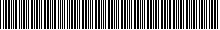 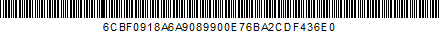 федеральное государственное бюджетное образовательное учреждение высшего образования "Кабардино-Балкарский государственный аграрный университет имени В.М. Кокова"федеральное государственное бюджетное образовательное учреждение высшего образования "Кабардино-Балкарский государственный аграрный университет имени В.М. Кокова"федеральное государственное бюджетное образовательное учреждение высшего образования "Кабардино-Балкарский государственный аграрный университет имени В.М. Кокова"федеральное государственное бюджетное образовательное учреждение высшего образования "Кабардино-Балкарский государственный аграрный университет имени В.М. Кокова"федеральное государственное бюджетное образовательное учреждение высшего образования "Кабардино-Балкарский государственный аграрный университет имени В.М. Кокова"федеральное государственное бюджетное образовательное учреждение высшего образования "Кабардино-Балкарский государственный аграрный университет имени В.М. Кокова"федеральное государственное бюджетное образовательное учреждение высшего образования "Кабардино-Балкарский государственный аграрный университет имени В.М. Кокова"федеральное государственное бюджетное образовательное учреждение высшего образования "Кабардино-Балкарский государственный аграрный университет имени В.М. Кокова"федеральное государственное бюджетное образовательное учреждение высшего образования "Кабардино-Балкарский государственный аграрный университет имени В.М. Кокова"федеральное государственное бюджетное образовательное учреждение высшего образования "Кабардино-Балкарский государственный аграрный университет имени В.М. Кокова"федеральное государственное бюджетное образовательное учреждение высшего образования "Кабардино-Балкарский государственный аграрный университет имени В.М. Кокова"федеральное государственное бюджетное образовательное учреждение высшего образования "Кабардино-Балкарский государственный аграрный университет имени В.М. Кокова"федеральное государственное бюджетное образовательное учреждение высшего образования "Кабардино-Балкарский государственный аграрный университет имени В.М. Кокова"федеральное государственное бюджетное образовательное учреждение высшего образования "Кабардино-Балкарский государственный аграрный университет имени В.М. Кокова"федеральное государственное бюджетное образовательное учреждение высшего образования "Кабардино-Балкарский государственный аграрный университет имени В.М. Кокова"федеральное государственное бюджетное образовательное учреждение высшего образования "Кабардино-Балкарский государственный аграрный университет имени В.М. Кокова"федеральное государственное бюджетное образовательное учреждение высшего образования "Кабардино-Балкарский государственный аграрный университет имени В.М. Кокова"федеральное государственное бюджетное образовательное учреждение высшего образования "Кабардино-Балкарский государственный аграрный университет имени В.М. Кокова"федеральное государственное бюджетное образовательное учреждение высшего образования "Кабардино-Балкарский государственный аграрный университет имени В.М. Кокова"федеральное государственное бюджетное образовательное учреждение высшего образования "Кабардино-Балкарский государственный аграрный университет имени В.М. Кокова"федеральное государственное бюджетное образовательное учреждение высшего образования "Кабардино-Балкарский государственный аграрный университет имени В.М. Кокова"федеральное государственное бюджетное образовательное учреждение высшего образования "Кабардино-Балкарский государственный аграрный университет имени В.М. Кокова"федеральное государственное бюджетное образовательное учреждение высшего образования "Кабардино-Балкарский государственный аграрный университет имени В.М. Кокова"2федеральное государственное бюджетное образовательное учреждение высшего образования "Кабардино-Балкарский государственный аграрный университет имени В.М. Кокова"федеральное государственное бюджетное образовательное учреждение высшего образования "Кабардино-Балкарский государственный аграрный университет имени В.М. Кокова"федеральное государственное бюджетное образовательное учреждение высшего образования "Кабардино-Балкарский государственный аграрный университет имени В.М. Кокова"федеральное государственное бюджетное образовательное учреждение высшего образования "Кабардино-Балкарский государственный аграрный университет имени В.М. Кокова"федеральное государственное бюджетное образовательное учреждение высшего образования "Кабардино-Балкарский государственный аграрный университет имени В.М. Кокова"федеральное государственное бюджетное образовательное учреждение высшего образования "Кабардино-Балкарский государственный аграрный университет имени В.М. Кокова"федеральное государственное бюджетное образовательное учреждение высшего образования "Кабардино-Балкарский государственный аграрный университет имени В.М. Кокова"федеральное государственное бюджетное образовательное учреждение высшего образования "Кабардино-Балкарский государственный аграрный университет имени В.М. Кокова"федеральное государственное бюджетное образовательное учреждение высшего образования "Кабардино-Балкарский государственный аграрный университет имени В.М. Кокова"федеральное государственное бюджетное образовательное учреждение высшего образования "Кабардино-Балкарский государственный аграрный университет имени В.М. Кокова"федеральное государственное бюджетное образовательное учреждение высшего образования "Кабардино-Балкарский государственный аграрный университет имени В.М. Кокова"федеральное государственное бюджетное образовательное учреждение высшего образования "Кабардино-Балкарский государственный аграрный университет имени В.М. Кокова"федеральное государственное бюджетное образовательное учреждение высшего образования "Кабардино-Балкарский государственный аграрный университет имени В.М. Кокова"федеральное государственное бюджетное образовательное учреждение высшего образования "Кабардино-Балкарский государственный аграрный университет имени В.М. Кокова"федеральное государственное бюджетное образовательное учреждение высшего образования "Кабардино-Балкарский государственный аграрный университет имени В.М. Кокова"федеральное государственное бюджетное образовательное учреждение высшего образования "Кабардино-Балкарский государственный аграрный университет имени В.М. Кокова"федеральное государственное бюджетное образовательное учреждение высшего образования "Кабардино-Балкарский государственный аграрный университет имени В.М. Кокова"федеральное государственное бюджетное образовательное учреждение высшего образования "Кабардино-Балкарский государственный аграрный университет имени В.М. Кокова"федеральное государственное бюджетное образовательное учреждение высшего образования "Кабардино-Балкарский государственный аграрный университет имени В.М. Кокова"федеральное государственное бюджетное образовательное учреждение высшего образования "Кабардино-Балкарский государственный аграрный университет имени В.М. Кокова"федеральное государственное бюджетное образовательное учреждение высшего образования "Кабардино-Балкарский государственный аграрный университет имени В.М. Кокова"федеральное государственное бюджетное образовательное учреждение высшего образования "Кабардино-Балкарский государственный аграрный университет имени В.М. Кокова"федеральное государственное бюджетное образовательное учреждение высшего образования "Кабардино-Балкарский государственный аграрный университет имени В.М. Кокова"Раздел 1. Сведения об организации
1.1. Сведения о наличии лицензии на осуществление образовательной деятельности, свидетельства о государственной аккредитации образовательной деятельности и органов управленияРаздел 1. Сведения об организации
1.1. Сведения о наличии лицензии на осуществление образовательной деятельности, свидетельства о государственной аккредитации образовательной деятельности и органов управленияРаздел 1. Сведения об организации
1.1. Сведения о наличии лицензии на осуществление образовательной деятельности, свидетельства о государственной аккредитации образовательной деятельности и органов управленияРаздел 1. Сведения об организации
1.1. Сведения о наличии лицензии на осуществление образовательной деятельности, свидетельства о государственной аккредитации образовательной деятельности и органов управленияРаздел 1. Сведения об организации
1.1. Сведения о наличии лицензии на осуществление образовательной деятельности, свидетельства о государственной аккредитации образовательной деятельности и органов управленияРаздел 1. Сведения об организации
1.1. Сведения о наличии лицензии на осуществление образовательной деятельности, свидетельства о государственной аккредитации образовательной деятельности и органов управленияРаздел 1. Сведения об организации
1.1. Сведения о наличии лицензии на осуществление образовательной деятельности, свидетельства о государственной аккредитации образовательной деятельности и органов управленияРаздел 1. Сведения об организации
1.1. Сведения о наличии лицензии на осуществление образовательной деятельности, свидетельства о государственной аккредитации образовательной деятельности и органов управленияРаздел 1. Сведения об организации
1.1. Сведения о наличии лицензии на осуществление образовательной деятельности, свидетельства о государственной аккредитации образовательной деятельности и органов управленияРаздел 1. Сведения об организации
1.1. Сведения о наличии лицензии на осуществление образовательной деятельности, свидетельства о государственной аккредитации образовательной деятельности и органов управленияРаздел 1. Сведения об организации
1.1. Сведения о наличии лицензии на осуществление образовательной деятельности, свидетельства о государственной аккредитации образовательной деятельности и органов управленияРаздел 1. Сведения об организации
1.1. Сведения о наличии лицензии на осуществление образовательной деятельности, свидетельства о государственной аккредитации образовательной деятельности и органов управленияРаздел 1. Сведения об организации
1.1. Сведения о наличии лицензии на осуществление образовательной деятельности, свидетельства о государственной аккредитации образовательной деятельности и органов управленияРаздел 1. Сведения об организации
1.1. Сведения о наличии лицензии на осуществление образовательной деятельности, свидетельства о государственной аккредитации образовательной деятельности и органов управленияРаздел 1. Сведения об организации
1.1. Сведения о наличии лицензии на осуществление образовательной деятельности, свидетельства о государственной аккредитации образовательной деятельности и органов управленияРаздел 1. Сведения об организации
1.1. Сведения о наличии лицензии на осуществление образовательной деятельности, свидетельства о государственной аккредитации образовательной деятельности и органов управленияРаздел 1. Сведения об организации
1.1. Сведения о наличии лицензии на осуществление образовательной деятельности, свидетельства о государственной аккредитации образовательной деятельности и органов управленияРаздел 1. Сведения об организации
1.1. Сведения о наличии лицензии на осуществление образовательной деятельности, свидетельства о государственной аккредитации образовательной деятельности и органов управленияРаздел 1. Сведения об организации
1.1. Сведения о наличии лицензии на осуществление образовательной деятельности, свидетельства о государственной аккредитации образовательной деятельности и органов управленияРаздел 1. Сведения об организации
1.1. Сведения о наличии лицензии на осуществление образовательной деятельности, свидетельства о государственной аккредитации образовательной деятельности и органов управленияРаздел 1. Сведения об организации
1.1. Сведения о наличии лицензии на осуществление образовательной деятельности, свидетельства о государственной аккредитации образовательной деятельности и органов управленияРаздел 1. Сведения об организации
1.1. Сведения о наличии лицензии на осуществление образовательной деятельности, свидетельства о государственной аккредитации образовательной деятельности и органов управленияРаздел 1. Сведения об организации
1.1. Сведения о наличии лицензии на осуществление образовательной деятельности, свидетельства о государственной аккредитации образовательной деятельности и органов управленияРаздел 1. Сведения об организации
1.1. Сведения о наличии лицензии на осуществление образовательной деятельности, свидетельства о государственной аккредитации образовательной деятельности и органов управленияНаименование показателейНаименование показателейНаименование показателейНаименование показателейНаименование показателейНаименование показателейНаименование показателейНаименование показателейНаименование показателей№ 
строки№ 
строкиКод: да-1, нет - 2Код: да-1, нет - 2Код: да-1, нет - 211111111122333Лицензия на осуществление образовательной деятельностиЛицензия на осуществление образовательной деятельностиЛицензия на осуществление образовательной деятельностиЛицензия на осуществление образовательной деятельностиЛицензия на осуществление образовательной деятельностиЛицензия на осуществление образовательной деятельностиЛицензия на осуществление образовательной деятельностиЛицензия на осуществление образовательной деятельностиЛицензия на осуществление образовательной деятельности0101111Свидетельство о государственной аккредитации образовательной деятельностиСвидетельство о государственной аккредитации образовательной деятельностиСвидетельство о государственной аккредитации образовательной деятельностиСвидетельство о государственной аккредитации образовательной деятельностиСвидетельство о государственной аккредитации образовательной деятельностиСвидетельство о государственной аккредитации образовательной деятельностиСвидетельство о государственной аккредитации образовательной деятельностиСвидетельство о государственной аккредитации образовательной деятельностиСвидетельство о государственной аккредитации образовательной деятельности0202111Коллегиальные органы управленияКоллегиальные органы управленияКоллегиальные органы управленияКоллегиальные органы управленияКоллегиальные органы управленияКоллегиальные органы управленияКоллегиальные органы управленияКоллегиальные органы управленияКоллегиальные органы управления0303222в том числе:
общее собрание (конференция) работников и обучающихся образовательной организациив том числе:
общее собрание (конференция) работников и обучающихся образовательной организациив том числе:
общее собрание (конференция) работников и обучающихся образовательной организациив том числе:
общее собрание (конференция) работников и обучающихся образовательной организациив том числе:
общее собрание (конференция) работников и обучающихся образовательной организациив том числе:
общее собрание (конференция) работников и обучающихся образовательной организациив том числе:
общее собрание (конференция) работников и обучающихся образовательной организациив том числе:
общее собрание (конференция) работников и обучающихся образовательной организациив том числе:
общее собрание (конференция) работников и обучающихся образовательной организации0404111педагогический советпедагогический советпедагогический советпедагогический советпедагогический советпедагогический советпедагогический советпедагогический советпедагогический совет0505222попечительский советпопечительский советпопечительский советпопечительский советпопечительский советпопечительский советпопечительский советпопечительский советпопечительский совет0606222управляющий советуправляющий советуправляющий советуправляющий советуправляющий советуправляющий советуправляющий советуправляющий советуправляющий совет0707222наблюдательный советнаблюдательный советнаблюдательный советнаблюдательный советнаблюдательный советнаблюдательный советнаблюдательный советнаблюдательный советнаблюдательный совет0808222другиедругиедругиедругиедругиедругиедругиедругиедругие0909222Студенческие советыСтуденческие советыСтуденческие советыСтуденческие советыСтуденческие советыСтуденческие советыСтуденческие советыСтуденческие советыСтуденческие советы1010111Профессиональные союзы студентовПрофессиональные союзы студентовПрофессиональные союзы студентовПрофессиональные союзы студентовПрофессиональные союзы студентовПрофессиональные союзы студентовПрофессиональные союзы студентовПрофессиональные союзы студентовПрофессиональные союзы студентов1111111Профессиональные союзы работниковПрофессиональные союзы работниковПрофессиональные союзы работниковПрофессиональные союзы работниковПрофессиональные союзы работниковПрофессиональные союзы работниковПрофессиональные союзы работниковПрофессиональные союзы работниковПрофессиональные союзы работников1212111из строки 03 – с участием общественности (родителей, работодателей)из строки 03 – с участием общественности (родителей, работодателей)из строки 03 – с участием общественности (родителей, работодателей)из строки 03 – с участием общественности (родителей, работодателей)из строки 03 – с участием общественности (родителей, работодателей)из строки 03 – с участием общественности (родителей, работодателей)из строки 03 – с участием общественности (родителей, работодателей)из строки 03 – с участием общественности (родителей, работодателей)из строки 03 – с участием общественности (родителей, работодателей)13132221.2. Сведения об образовательных программах, реализуемых организацией1.2. Сведения об образовательных программах, реализуемых организацией1.2. Сведения об образовательных программах, реализуемых организацией1.2. Сведения об образовательных программах, реализуемых организацией1.2. Сведения об образовательных программах, реализуемых организацией1.2. Сведения об образовательных программах, реализуемых организацией1.2. Сведения об образовательных программах, реализуемых организацией1.2. Сведения об образовательных программах, реализуемых организацией1.2. Сведения об образовательных программах, реализуемых организацией1.2. Сведения об образовательных программах, реализуемых организацией1.2. Сведения об образовательных программах, реализуемых организацией1.2. Сведения об образовательных программах, реализуемых организацией1.2. Сведения об образовательных программах, реализуемых организацией1.2. Сведения об образовательных программах, реализуемых организацией1.2. Сведения об образовательных программах, реализуемых организацией1.2. Сведения об образовательных программах, реализуемых организацией1.2. Сведения об образовательных программах, реализуемых организацией1.2. Сведения об образовательных программах, реализуемых организацией1.2. Сведения об образовательных программах, реализуемых организацией1.2. Сведения об образовательных программах, реализуемых организацией1.2. Сведения об образовательных программах, реализуемых организацией1.2. Сведения об образовательных программах, реализуемых организацией1.2. Сведения об образовательных программах, реализуемых организацией1.2. Сведения об образовательных программах, реализуемых организациейКод по ОКЕИ: единица - 642, человек - 792Код по ОКЕИ: единица - 642, человек - 792Код по ОКЕИ: единица - 642, человек - 792Код по ОКЕИ: единица - 642, человек - 792Код по ОКЕИ: единица - 642, человек - 792Код по ОКЕИ: единица - 642, человек - 792Код по ОКЕИ: единица - 642, человек - 792Код по ОКЕИ: единица - 642, человек - 792Код по ОКЕИ: единица - 642, человек - 792Код по ОКЕИ: единица - 642, человек - 792Код по ОКЕИ: единица - 642, человек - 792Код по ОКЕИ: единица - 642, человек - 792Код по ОКЕИ: единица - 642, человек - 792Код по ОКЕИ: единица - 642, человек - 792Код по ОКЕИ: единица - 642, человек - 792Код по ОКЕИ: единица - 642, человек - 792Код по ОКЕИ: единица - 642, человек - 792Код по ОКЕИ: единица - 642, человек - 792Код по ОКЕИ: единица - 642, человек - 792Код по ОКЕИ: единица - 642, человек - 792Код по ОКЕИ: единица - 642, человек - 792Код по ОКЕИ: единица - 642, человек - 792Код по ОКЕИ: единица - 642, человек - 792Код по ОКЕИ: единица - 642, человек - 792Наименование образовательных программ№
строкиЧисло
реали-
зуемых
образова-
тельных
программ - всего, единициз них прошли
профес-
сионально-
обществен-
ную аккре-
дитацию работода-
телями и их объедине-
ниямииз них прошли
профес-
сионально-
обществен-
ную аккре-
дитацию работода-
телями и их объедине-
ниямиЧислен-
ность
обучаю-
щихся - всего, человекСетевая форма реализации образовательных программСетевая форма реализации образовательных программСетевая форма реализации образовательных программСетевая форма реализации образовательных программСетевая форма реализации образовательных программСетевая форма реализации образовательных программСетевая форма реализации образовательных программСетевая форма реализации образовательных программСетевая форма реализации образовательных программСетевая форма реализации образовательных программЭлектронное обучениеЭлектронное обучениеЭлектронное обучениеЭлектронное обучениеДистанционные образовательные технологииДистанционные образовательные технологииДистанционные образовательные технологииДистанционные образовательные технологииНаименование образовательных программ№
строкиЧисло
реали-
зуемых
образова-
тельных
программ - всего, единициз них прошли
профес-
сионально-
обществен-
ную аккре-
дитацию работода-
телями и их объедине-
ниямииз них прошли
профес-
сионально-
обществен-
ную аккре-
дитацию работода-
телями и их объедине-
ниямиЧислен-
ность
обучаю-
щихся - всего, человекчисло
программ
(из гр. 3),
реализуе-
мых с ис-
пользова-
нием сетевой формы численность
обучающихся
(из гр. 5) по
программам,
реализуемым
с использо-
ванием сете-
вой формы - всегов том числе
(из гр. 7)
с использо-
ванием ре-
сурсов ино-
странных
организа-
цийобщее число
заключенных
договоров с
организаци-
ями на реа-
лизацию об-
разователь-
ных программ
с использова-
нием сетевой формы, единиц из них
число за-
ключенных
договоров
(из гр. 9) с
использо-
ванием ре-
сурсов ино-
странных
организа-
цийчисло организаций, с которыми заключены договоры на реализацию
образова-
тельных программ с
использова-
нием сете-
вой формы, единиц число организаций, с которыми заключены договоры на реализацию
образова-
тельных программ с
использова-
нием сете-
вой формы, единиц число организаций, с которыми заключены договоры на реализацию
образова-
тельных программ с
использова-
нием сете-
вой формы, единиц в том числе
(из гр. 11)
число
иностран-
ных орга-
низацийв том числе
(из гр. 11)
число
иностран-
ных орга-
низацийчисло программ
(из гр. 3),
реализуе-
мых с при-
менением
электрон-
ного обучениячислен-
ность
обучаю-
щихся
(из гр. 5)
с примене-
нием элек-
тронного обучениячислен-
ность
обучаю-
щихся
(из гр. 5)
с примене-
нием элек-
тронного обученияв том числе
(из гр. 14)
с исключи-
тельно
электрон-
ного обучениячисло программ
(из гр. 3),
реализуе-
мых с при-
менением
дистанцион-
ных образо-
вательных технологийчислен-
ность
обучаю-
щихся
(из гр. 5)
с примене-
нием дистан-
ционных об-
разователь-
ных технологийв том числе
(из гр. 17)
с примене-
нием исклю-
чительно
дистанцион-
ных образо-
вательных технологийв том числе
(из гр. 17)
с примене-
нием исклю-
чительно
дистанцион-
ных образо-
вательных технологий12344567891011111112121314141516171818Образовательные программы подготовки специалистов среднего звена01222218------------------Образовательные программы подготовки квалифицированных рабочих, служащих02----------------------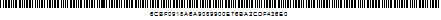 федеральное государственное бюджетное образовательное учреждение высшего образования "Кабардино-Балкарский государственный аграрный университет имени В.М. Кокова"федеральное государственное бюджетное образовательное учреждение высшего образования "Кабардино-Балкарский государственный аграрный университет имени В.М. Кокова"федеральное государственное бюджетное образовательное учреждение высшего образования "Кабардино-Балкарский государственный аграрный университет имени В.М. Кокова"федеральное государственное бюджетное образовательное учреждение высшего образования "Кабардино-Балкарский государственный аграрный университет имени В.М. Кокова"федеральное государственное бюджетное образовательное учреждение высшего образования "Кабардино-Балкарский государственный аграрный университет имени В.М. Кокова"федеральное государственное бюджетное образовательное учреждение высшего образования "Кабардино-Балкарский государственный аграрный университет имени В.М. Кокова"федеральное государственное бюджетное образовательное учреждение высшего образования "Кабардино-Балкарский государственный аграрный университет имени В.М. Кокова"федеральное государственное бюджетное образовательное учреждение высшего образования "Кабардино-Балкарский государственный аграрный университет имени В.М. Кокова"федеральное государственное бюджетное образовательное учреждение высшего образования "Кабардино-Балкарский государственный аграрный университет имени В.М. Кокова"федеральное государственное бюджетное образовательное учреждение высшего образования "Кабардино-Балкарский государственный аграрный университет имени В.М. Кокова"федеральное государственное бюджетное образовательное учреждение высшего образования "Кабардино-Балкарский государственный аграрный университет имени В.М. Кокова"федеральное государственное бюджетное образовательное учреждение высшего образования "Кабардино-Балкарский государственный аграрный университет имени В.М. Кокова"федеральное государственное бюджетное образовательное учреждение высшего образования "Кабардино-Балкарский государственный аграрный университет имени В.М. Кокова"федеральное государственное бюджетное образовательное учреждение высшего образования "Кабардино-Балкарский государственный аграрный университет имени В.М. Кокова"федеральное государственное бюджетное образовательное учреждение высшего образования "Кабардино-Балкарский государственный аграрный университет имени В.М. Кокова"федеральное государственное бюджетное образовательное учреждение высшего образования "Кабардино-Балкарский государственный аграрный университет имени В.М. Кокова"федеральное государственное бюджетное образовательное учреждение высшего образования "Кабардино-Балкарский государственный аграрный университет имени В.М. Кокова"федеральное государственное бюджетное образовательное учреждение высшего образования "Кабардино-Балкарский государственный аграрный университет имени В.М. Кокова"федеральное государственное бюджетное образовательное учреждение высшего образования "Кабардино-Балкарский государственный аграрный университет имени В.М. Кокова"федеральное государственное бюджетное образовательное учреждение высшего образования "Кабардино-Балкарский государственный аграрный университет имени В.М. Кокова"федеральное государственное бюджетное образовательное учреждение высшего образования "Кабардино-Балкарский государственный аграрный университет имени В.М. Кокова"3федеральное государственное бюджетное образовательное учреждение высшего образования "Кабардино-Балкарский государственный аграрный университет имени В.М. Кокова"федеральное государственное бюджетное образовательное учреждение высшего образования "Кабардино-Балкарский государственный аграрный университет имени В.М. Кокова"федеральное государственное бюджетное образовательное учреждение высшего образования "Кабардино-Балкарский государственный аграрный университет имени В.М. Кокова"федеральное государственное бюджетное образовательное учреждение высшего образования "Кабардино-Балкарский государственный аграрный университет имени В.М. Кокова"федеральное государственное бюджетное образовательное учреждение высшего образования "Кабардино-Балкарский государственный аграрный университет имени В.М. Кокова"федеральное государственное бюджетное образовательное учреждение высшего образования "Кабардино-Балкарский государственный аграрный университет имени В.М. Кокова"федеральное государственное бюджетное образовательное учреждение высшего образования "Кабардино-Балкарский государственный аграрный университет имени В.М. Кокова"федеральное государственное бюджетное образовательное учреждение высшего образования "Кабардино-Балкарский государственный аграрный университет имени В.М. Кокова"федеральное государственное бюджетное образовательное учреждение высшего образования "Кабардино-Балкарский государственный аграрный университет имени В.М. Кокова"федеральное государственное бюджетное образовательное учреждение высшего образования "Кабардино-Балкарский государственный аграрный университет имени В.М. Кокова"федеральное государственное бюджетное образовательное учреждение высшего образования "Кабардино-Балкарский государственный аграрный университет имени В.М. Кокова"федеральное государственное бюджетное образовательное учреждение высшего образования "Кабардино-Балкарский государственный аграрный университет имени В.М. Кокова"федеральное государственное бюджетное образовательное учреждение высшего образования "Кабардино-Балкарский государственный аграрный университет имени В.М. Кокова"федеральное государственное бюджетное образовательное учреждение высшего образования "Кабардино-Балкарский государственный аграрный университет имени В.М. Кокова"федеральное государственное бюджетное образовательное учреждение высшего образования "Кабардино-Балкарский государственный аграрный университет имени В.М. Кокова"федеральное государственное бюджетное образовательное учреждение высшего образования "Кабардино-Балкарский государственный аграрный университет имени В.М. Кокова"федеральное государственное бюджетное образовательное учреждение высшего образования "Кабардино-Балкарский государственный аграрный университет имени В.М. Кокова"федеральное государственное бюджетное образовательное учреждение высшего образования "Кабардино-Балкарский государственный аграрный университет имени В.М. Кокова"федеральное государственное бюджетное образовательное учреждение высшего образования "Кабардино-Балкарский государственный аграрный университет имени В.М. Кокова"федеральное государственное бюджетное образовательное учреждение высшего образования "Кабардино-Балкарский государственный аграрный университет имени В.М. Кокова"федеральное государственное бюджетное образовательное учреждение высшего образования "Кабардино-Балкарский государственный аграрный университет имени В.М. Кокова"Заочное обучениеЗаочное обучениеЗаочное обучениеЗаочное обучениеЗаочное обучениеЗаочное обучениеЗаочное обучениеЗаочное обучениеЗаочное обучениеЗаочное обучениеЗаочное обучениеЗаочное обучениеЗаочное обучениеЗаочное обучениеЗаочное обучениеЗаочное обучениеЗаочное обучениеЗаочное обучениеЗаочное обучениеЗаочное обучениеЗаочное обучениеЗаочное обучениеРаздел 2. Сведения о приеме, численности студентов и выпуске
2.1. Прием, численность студентов и выпуск по специальностям и профессиям
2.1.1. Распределение приема по специальностям и профессиямРаздел 2. Сведения о приеме, численности студентов и выпуске
2.1. Прием, численность студентов и выпуск по специальностям и профессиям
2.1.1. Распределение приема по специальностям и профессиямРаздел 2. Сведения о приеме, численности студентов и выпуске
2.1. Прием, численность студентов и выпуск по специальностям и профессиям
2.1.1. Распределение приема по специальностям и профессиямРаздел 2. Сведения о приеме, численности студентов и выпуске
2.1. Прием, численность студентов и выпуск по специальностям и профессиям
2.1.1. Распределение приема по специальностям и профессиямРаздел 2. Сведения о приеме, численности студентов и выпуске
2.1. Прием, численность студентов и выпуск по специальностям и профессиям
2.1.1. Распределение приема по специальностям и профессиямРаздел 2. Сведения о приеме, численности студентов и выпуске
2.1. Прием, численность студентов и выпуск по специальностям и профессиям
2.1.1. Распределение приема по специальностям и профессиямРаздел 2. Сведения о приеме, численности студентов и выпуске
2.1. Прием, численность студентов и выпуск по специальностям и профессиям
2.1.1. Распределение приема по специальностям и профессиямРаздел 2. Сведения о приеме, численности студентов и выпуске
2.1. Прием, численность студентов и выпуск по специальностям и профессиям
2.1.1. Распределение приема по специальностям и профессиямРаздел 2. Сведения о приеме, численности студентов и выпуске
2.1. Прием, численность студентов и выпуск по специальностям и профессиям
2.1.1. Распределение приема по специальностям и профессиямРаздел 2. Сведения о приеме, численности студентов и выпуске
2.1. Прием, численность студентов и выпуск по специальностям и профессиям
2.1.1. Распределение приема по специальностям и профессиямРаздел 2. Сведения о приеме, численности студентов и выпуске
2.1. Прием, численность студентов и выпуск по специальностям и профессиям
2.1.1. Распределение приема по специальностям и профессиямРаздел 2. Сведения о приеме, численности студентов и выпуске
2.1. Прием, численность студентов и выпуск по специальностям и профессиям
2.1.1. Распределение приема по специальностям и профессиямРаздел 2. Сведения о приеме, численности студентов и выпуске
2.1. Прием, численность студентов и выпуск по специальностям и профессиям
2.1.1. Распределение приема по специальностям и профессиямРаздел 2. Сведения о приеме, численности студентов и выпуске
2.1. Прием, численность студентов и выпуск по специальностям и профессиям
2.1.1. Распределение приема по специальностям и профессиямРаздел 2. Сведения о приеме, численности студентов и выпуске
2.1. Прием, численность студентов и выпуск по специальностям и профессиям
2.1.1. Распределение приема по специальностям и профессиямРаздел 2. Сведения о приеме, численности студентов и выпуске
2.1. Прием, численность студентов и выпуск по специальностям и профессиям
2.1.1. Распределение приема по специальностям и профессиямРаздел 2. Сведения о приеме, численности студентов и выпуске
2.1. Прием, численность студентов и выпуск по специальностям и профессиям
2.1.1. Распределение приема по специальностям и профессиямРаздел 2. Сведения о приеме, численности студентов и выпуске
2.1. Прием, численность студентов и выпуск по специальностям и профессиям
2.1.1. Распределение приема по специальностям и профессиямРаздел 2. Сведения о приеме, численности студентов и выпуске
2.1. Прием, численность студентов и выпуск по специальностям и профессиям
2.1.1. Распределение приема по специальностям и профессиямРаздел 2. Сведения о приеме, численности студентов и выпуске
2.1. Прием, численность студентов и выпуск по специальностям и профессиям
2.1.1. Распределение приема по специальностям и профессиямРаздел 2. Сведения о приеме, численности студентов и выпуске
2.1. Прием, численность студентов и выпуск по специальностям и профессиям
2.1.1. Распределение приема по специальностям и профессиямРаздел 2. Сведения о приеме, численности студентов и выпуске
2.1. Прием, численность студентов и выпуск по специальностям и профессиям
2.1.1. Распределение приема по специальностям и профессиям(без учета студентов из числа граждан иностранных государств, принятых в соответствии с международными договорами Российской Федерации, федеральными законами или установленной Правительством Российской Федерации квотой на образование граждан и лиц без гражданства в Российской Федерации)(без учета студентов из числа граждан иностранных государств, принятых в соответствии с международными договорами Российской Федерации, федеральными законами или установленной Правительством Российской Федерации квотой на образование граждан и лиц без гражданства в Российской Федерации)(без учета студентов из числа граждан иностранных государств, принятых в соответствии с международными договорами Российской Федерации, федеральными законами или установленной Правительством Российской Федерации квотой на образование граждан и лиц без гражданства в Российской Федерации)(без учета студентов из числа граждан иностранных государств, принятых в соответствии с международными договорами Российской Федерации, федеральными законами или установленной Правительством Российской Федерации квотой на образование граждан и лиц без гражданства в Российской Федерации)(без учета студентов из числа граждан иностранных государств, принятых в соответствии с международными договорами Российской Федерации, федеральными законами или установленной Правительством Российской Федерации квотой на образование граждан и лиц без гражданства в Российской Федерации)(без учета студентов из числа граждан иностранных государств, принятых в соответствии с международными договорами Российской Федерации, федеральными законами или установленной Правительством Российской Федерации квотой на образование граждан и лиц без гражданства в Российской Федерации)(без учета студентов из числа граждан иностранных государств, принятых в соответствии с международными договорами Российской Федерации, федеральными законами или установленной Правительством Российской Федерации квотой на образование граждан и лиц без гражданства в Российской Федерации)(без учета студентов из числа граждан иностранных государств, принятых в соответствии с международными договорами Российской Федерации, федеральными законами или установленной Правительством Российской Федерации квотой на образование граждан и лиц без гражданства в Российской Федерации)(без учета студентов из числа граждан иностранных государств, принятых в соответствии с международными договорами Российской Федерации, федеральными законами или установленной Правительством Российской Федерации квотой на образование граждан и лиц без гражданства в Российской Федерации)(без учета студентов из числа граждан иностранных государств, принятых в соответствии с международными договорами Российской Федерации, федеральными законами или установленной Правительством Российской Федерации квотой на образование граждан и лиц без гражданства в Российской Федерации)(без учета студентов из числа граждан иностранных государств, принятых в соответствии с международными договорами Российской Федерации, федеральными законами или установленной Правительством Российской Федерации квотой на образование граждан и лиц без гражданства в Российской Федерации)(без учета студентов из числа граждан иностранных государств, принятых в соответствии с международными договорами Российской Федерации, федеральными законами или установленной Правительством Российской Федерации квотой на образование граждан и лиц без гражданства в Российской Федерации)(без учета студентов из числа граждан иностранных государств, принятых в соответствии с международными договорами Российской Федерации, федеральными законами или установленной Правительством Российской Федерации квотой на образование граждан и лиц без гражданства в Российской Федерации)(без учета студентов из числа граждан иностранных государств, принятых в соответствии с международными договорами Российской Федерации, федеральными законами или установленной Правительством Российской Федерации квотой на образование граждан и лиц без гражданства в Российской Федерации)(без учета студентов из числа граждан иностранных государств, принятых в соответствии с международными договорами Российской Федерации, федеральными законами или установленной Правительством Российской Федерации квотой на образование граждан и лиц без гражданства в Российской Федерации)(без учета студентов из числа граждан иностранных государств, принятых в соответствии с международными договорами Российской Федерации, федеральными законами или установленной Правительством Российской Федерации квотой на образование граждан и лиц без гражданства в Российской Федерации)(без учета студентов из числа граждан иностранных государств, принятых в соответствии с международными договорами Российской Федерации, федеральными законами или установленной Правительством Российской Федерации квотой на образование граждан и лиц без гражданства в Российской Федерации)(без учета студентов из числа граждан иностранных государств, принятых в соответствии с международными договорами Российской Федерации, федеральными законами или установленной Правительством Российской Федерации квотой на образование граждан и лиц без гражданства в Российской Федерации)(без учета студентов из числа граждан иностранных государств, принятых в соответствии с международными договорами Российской Федерации, федеральными законами или установленной Правительством Российской Федерации квотой на образование граждан и лиц без гражданства в Российской Федерации)(без учета студентов из числа граждан иностранных государств, принятых в соответствии с международными договорами Российской Федерации, федеральными законами или установленной Правительством Российской Федерации квотой на образование граждан и лиц без гражданства в Российской Федерации)(без учета студентов из числа граждан иностранных государств, принятых в соответствии с международными договорами Российской Федерации, федеральными законами или установленной Правительством Российской Федерации квотой на образование граждан и лиц без гражданства в Российской Федерации)(без учета студентов из числа граждан иностранных государств, принятых в соответствии с международными договорами Российской Федерации, федеральными законами или установленной Правительством Российской Федерации квотой на образование граждан и лиц без гражданства в Российской Федерации)(без учета студентов из числа граждан иностранных государств, принятых в соответствии с международными договорами Российской Федерации, федеральными законами или установленной Правительством Российской Федерации квотой на образование граждан и лиц без гражданства в Российской Федерации)(без учета студентов из числа граждан иностранных государств, принятых в соответствии с международными договорами Российской Федерации, федеральными законами или установленной Правительством Российской Федерации квотой на образование граждан и лиц без гражданства в Российской Федерации)(без учета студентов из числа граждан иностранных государств, принятых в соответствии с международными договорами Российской Федерации, федеральными законами или установленной Правительством Российской Федерации квотой на образование граждан и лиц без гражданства в Российской Федерации)(без учета студентов из числа граждан иностранных государств, принятых в соответствии с международными договорами Российской Федерации, федеральными законами или установленной Правительством Российской Федерации квотой на образование граждан и лиц без гражданства в Российской Федерации)(без учета студентов из числа граждан иностранных государств, принятых в соответствии с международными договорами Российской Федерации, федеральными законами или установленной Правительством Российской Федерации квотой на образование граждан и лиц без гражданства в Российской Федерации)(без учета студентов из числа граждан иностранных государств, принятых в соответствии с международными договорами Российской Федерации, федеральными законами или установленной Правительством Российской Федерации квотой на образование граждан и лиц без гражданства в Российской Федерации)(без учета студентов из числа граждан иностранных государств, принятых в соответствии с международными договорами Российской Федерации, федеральными законами или установленной Правительством Российской Федерации квотой на образование граждан и лиц без гражданства в Российской Федерации)(без учета студентов из числа граждан иностранных государств, принятых в соответствии с международными договорами Российской Федерации, федеральными законами или установленной Правительством Российской Федерации квотой на образование граждан и лиц без гражданства в Российской Федерации)(без учета студентов из числа граждан иностранных государств, принятых в соответствии с международными договорами Российской Федерации, федеральными законами или установленной Правительством Российской Федерации квотой на образование граждан и лиц без гражданства в Российской Федерации)(без учета студентов из числа граждан иностранных государств, принятых в соответствии с международными договорами Российской Федерации, федеральными законами или установленной Правительством Российской Федерации квотой на образование граждан и лиц без гражданства в Российской Федерации)(без учета студентов из числа граждан иностранных государств, принятых в соответствии с международными договорами Российской Федерации, федеральными законами или установленной Правительством Российской Федерации квотой на образование граждан и лиц без гражданства в Российской Федерации)(без учета студентов из числа граждан иностранных государств, принятых в соответствии с международными договорами Российской Федерации, федеральными законами или установленной Правительством Российской Федерации квотой на образование граждан и лиц без гражданства в Российской Федерации)(без учета студентов из числа граждан иностранных государств, принятых в соответствии с международными договорами Российской Федерации, федеральными законами или установленной Правительством Российской Федерации квотой на образование граждан и лиц без гражданства в Российской Федерации)(без учета студентов из числа граждан иностранных государств, принятых в соответствии с международными договорами Российской Федерации, федеральными законами или установленной Правительством Российской Федерации квотой на образование граждан и лиц без гражданства в Российской Федерации)(без учета студентов из числа граждан иностранных государств, принятых в соответствии с международными договорами Российской Федерации, федеральными законами или установленной Правительством Российской Федерации квотой на образование граждан и лиц без гражданства в Российской Федерации)(без учета студентов из числа граждан иностранных государств, принятых в соответствии с международными договорами Российской Федерации, федеральными законами или установленной Правительством Российской Федерации квотой на образование граждан и лиц без гражданства в Российской Федерации)(без учета студентов из числа граждан иностранных государств, принятых в соответствии с международными договорами Российской Федерации, федеральными законами или установленной Правительством Российской Федерации квотой на образование граждан и лиц без гражданства в Российской Федерации)(без учета студентов из числа граждан иностранных государств, принятых в соответствии с международными договорами Российской Федерации, федеральными законами или установленной Правительством Российской Федерации квотой на образование граждан и лиц без гражданства в Российской Федерации)(без учета студентов из числа граждан иностранных государств, принятых в соответствии с международными договорами Российской Федерации, федеральными законами или установленной Правительством Российской Федерации квотой на образование граждан и лиц без гражданства в Российской Федерации)(без учета студентов из числа граждан иностранных государств, принятых в соответствии с международными договорами Российской Федерации, федеральными законами или установленной Правительством Российской Федерации квотой на образование граждан и лиц без гражданства в Российской Федерации)(без учета студентов из числа граждан иностранных государств, принятых в соответствии с международными договорами Российской Федерации, федеральными законами или установленной Правительством Российской Федерации квотой на образование граждан и лиц без гражданства в Российской Федерации)(без учета студентов из числа граждан иностранных государств, принятых в соответствии с международными договорами Российской Федерации, федеральными законами или установленной Правительством Российской Федерации квотой на образование граждан и лиц без гражданства в Российской Федерации)Наименование специальности, профессии по перечням профессий и специальностей, утвержденных приказом Минобрнауки России от 29 октября 2013 г.№ 1199 г.Наименование специальности, профессии по перечням профессий и специальностей, утвержденных приказом Минобрнауки России от 29 октября 2013 г.№ 1199 г.№ 
строкиКод спе-
циальности, профессииПодано заявлений на обучениеПодано заявлений на обучениеПринято (сумма гр. 7, 8; 
9, 11, 13, 14)Принято (сумма гр. 7, 8; 
9, 11, 13, 14)В том числеВ том числеВ том числеВ том числеВ том числеВ том числеВ том числеВ том числеВ том числеВ том числеВ том числеВ том числеИз общего приема
(из гр. 6) – женщиныИз общего приема
(из гр. 6) – женщиныНаименование специальности, профессии по перечням профессий и специальностей, утвержденных приказом Минобрнауки России от 29 октября 2013 г.№ 1199 г.Наименование специальности, профессии по перечням профессий и специальностей, утвержденных приказом Минобрнауки России от 29 октября 2013 г.№ 1199 г.№ 
строкиКод спе-
циальности, профессииПодано заявлений на обучениеПодано заявлений на обучениеПринято (сумма гр. 7, 8; 
9, 11, 13, 14)Принято (сумма гр. 7, 8; 
9, 11, 13, 14)на уровень подготовки:на уровень подготовки:на уровень подготовки:на уровень подготовки:на уровень подготовки:на обучениена обучениена обучениена обучениена обучениена обучениена обучениеИз общего приема
(из гр. 6) – женщиныИз общего приема
(из гр. 6) – женщиныНаименование специальности, профессии по перечням профессий и специальностей, утвержденных приказом Минобрнауки России от 29 октября 2013 г.№ 1199 г.Наименование специальности, профессии по перечням профессий и специальностей, утвержденных приказом Минобрнауки России от 29 октября 2013 г.№ 1199 г.№ 
строкиКод спе-
циальности, профессииза счет бюджетных ассигнова-
нийпо догово-
рам об ока-
зании плат-
ных образо-
вательных услугПринято (сумма гр. 7, 8; 
9, 11, 13, 14)Принято (сумма гр. 7, 8; 
9, 11, 13, 14)на уровень подготовки:на уровень подготовки:на уровень подготовки:на уровень подготовки:на уровень подготовки:на обучениена обучениена обучениена обучениена обучениена обучениена обучениеИз общего приема
(из гр. 6) – женщиныИз общего приема
(из гр. 6) – женщиныНаименование специальности, профессии по перечням профессий и специальностей, утвержденных приказом Минобрнауки России от 29 октября 2013 г.№ 1199 г.Наименование специальности, профессии по перечням профессий и специальностей, утвержденных приказом Минобрнауки России от 29 октября 2013 г.№ 1199 г.№ 
строкиКод спе-
циальности, профессииза счет бюджетных ассигнова-
нийпо догово-
рам об ока-
зании плат-
ных образо-
вательных услугПринято (сумма гр. 7, 8; 
9, 11, 13, 14)Принято (сумма гр. 7, 8; 
9, 11, 13, 14)базовыйбазовыйуглуб-
ленныйуглуб-
ленныйуглуб-
ленныйза счет бюджетных ассигнованийза счет бюджетных ассигнованийза счет бюджетных ассигнованийза счет бюджетных ассигнованийза счет бюджетных ассигнованийза счет бюджетных ассигнованийпо догово-
рам об ока-
зании плат-
ных образо-
вательных услугИз общего приема
(из гр. 6) – женщиныИз общего приема
(из гр. 6) – женщиныНаименование специальности, профессии по перечням профессий и специальностей, утвержденных приказом Минобрнауки России от 29 октября 2013 г.№ 1199 г.Наименование специальности, профессии по перечням профессий и специальностей, утвержденных приказом Минобрнауки России от 29 октября 2013 г.№ 1199 г.№ 
строкиКод спе-
циальности, профессииза счет бюджетных ассигнова-
нийпо догово-
рам об ока-
зании плат-
ных образо-
вательных услугПринято (сумма гр. 7, 8; 
9, 11, 13, 14)Принято (сумма гр. 7, 8; 
9, 11, 13, 14)базовыйбазовыйуглуб-
ленныйуглуб-
ленныйуглуб-
ленныйфедерального бюджетафедерального бюджетабюджета субъекта РФбюджета субъекта РФбюджета субъекта РФместного бюджетапо догово-
рам об ока-
зании плат-
ных образо-
вательных услугИз общего приема
(из гр. 6) – женщиныИз общего приема
(из гр. 6) – женщиныНаименование специальности, профессии по перечням профессий и специальностей, утвержденных приказом Минобрнауки России от 29 октября 2013 г.№ 1199 г.Наименование специальности, профессии по перечням профессий и специальностей, утвержденных приказом Минобрнауки России от 29 октября 2013 г.№ 1199 г.№ 
строкиКод спе-
циальности, профессииза счет бюджетных ассигнова-
нийпо догово-
рам об ока-
зании плат-
ных образо-
вательных услугПринято (сумма гр. 7, 8; 
9, 11, 13, 14)Принято (сумма гр. 7, 8; 
9, 11, 13, 14)базовыйбазовыйуглуб-
ленныйуглуб-
ленныйуглуб-
ленныйвсегоиз них ли-
ца с ОВЗ,
инвалиды,
дети-инва-
лидывсеговсегоиз них ли-
ца с ОВЗ,
инвалиды,
дети-инва-
лидыместного бюджетапо догово-
рам об ока-
зании плат-
ных образо-
вательных услугИз общего приема
(из гр. 6) – женщиныИз общего приема
(из гр. 6) – женщины112345667788891011111213141515Программы подготовки специалистов среднего звена:
на базе основного общего образования – всегоПрограммы подготовки специалистов среднего звена:
на базе основного общего образования – всего01X000000000000000000на базе среднего общего образования – всегона базе среднего общего образования – всего02X7926535353530003000000231313  в том числе по специальностям: 
Экономика и бухгалтерский учет (по отраслям)  в том числе по специальностям: 
Экономика и бухгалтерский учет (по отраслям)38.02.0132122525252500015000001066Право и организация социального обеспеченияПраво и организация социального обеспечения40.02.0147142828282800015000001377Всего по программам подготовки специалистов среднего звена 
(сумма стр. 01, 02)Всего по программам подготовки специалистов среднего звена 
(сумма стр. 01, 02)03X7926535353530003000000231313Программы подготовки квалифицированных рабочих, служащих:
на базе основного общего образования – всегоПрограммы подготовки квалифицированных рабочих, служащих:
на базе основного общего образования – всего04X0000XXXXX000000000на базе среднего общего образования – всегона базе среднего общего образования – всего05X0000XXXXX000000000Всего по программам подготовки квалифицированных рабочих, служащих 
(сумма стр. 04, 05)Всего по программам подготовки квалифицированных рабочих, служащих 
(сумма стр. 04, 05)06X0000XXXXX000000000Итого по программам среднего профессионального образования 
(сумма стр. 03, 06)Итого по программам среднего профессионального образования 
(сумма стр. 03, 06)07X79265353XXXXX3000000231313Справка 1. Из общего приема (из гр. 6 подраздела 2.1.1.) – прием, осуществленный в IV квартале прошлого года:Из общего приема (из гр. 6 подраздела 2.1.1.) – прием, осуществленный в IV квартале прошлого года:Из общего приема (из гр. 6 подраздела 2.1.1.) – прием, осуществленный в IV квартале прошлого года:Из общего приема (из гр. 6 подраздела 2.1.1.) – прием, осуществленный в IV квартале прошлого года:Из общего приема (из гр. 6 подраздела 2.1.1.) – прием, осуществленный в IV квартале прошлого года:Из общего приема (из гр. 6 подраздела 2.1.1.) – прием, осуществленный в IV квартале прошлого года:по программам подготовки специалистов среднего звена (из стр. 03)по программам подготовки специалистов среднего звена (из стр. 03)по программам подготовки специалистов среднего звена (из стр. 03)по программам подготовки специалистов среднего звена (из стр. 03)по программам подготовки специалистов среднего звена (из стр. 03)по программам подготовки специалистов среднего звена (из стр. 03)(08)(08)---(Код по ОКЕИ: человек – 792)(Код по ОКЕИ: человек – 792)(Код по ОКЕИ: человек – 792)(Код по ОКЕИ: человек – 792)по программам подготовки квалифицированных рабочих, служащих (из стр.06)по программам подготовки квалифицированных рабочих, служащих (из стр.06)по программам подготовки квалифицированных рабочих, служащих (из стр.06)по программам подготовки квалифицированных рабочих, служащих (из стр.06)по программам подготовки квалифицированных рабочих, служащих (из стр.06)по программам подготовки квалифицированных рабочих, служащих (из стр.06)(09)(09)---(Код по ОКЕИ: человек – 792)(Код по ОКЕИ: человек – 792)(Код по ОКЕИ: человек – 792)(Код по ОКЕИ: человек – 792)федеральное государственное бюджетное образовательное учреждение высшего образования "Кабардино-Балкарский государственный аграрный университет имени В.М. Кокова"федеральное государственное бюджетное образовательное учреждение высшего образования "Кабардино-Балкарский государственный аграрный университет имени В.М. Кокова"федеральное государственное бюджетное образовательное учреждение высшего образования "Кабардино-Балкарский государственный аграрный университет имени В.М. Кокова"федеральное государственное бюджетное образовательное учреждение высшего образования "Кабардино-Балкарский государственный аграрный университет имени В.М. Кокова"федеральное государственное бюджетное образовательное учреждение высшего образования "Кабардино-Балкарский государственный аграрный университет имени В.М. Кокова"федеральное государственное бюджетное образовательное учреждение высшего образования "Кабардино-Балкарский государственный аграрный университет имени В.М. Кокова"федеральное государственное бюджетное образовательное учреждение высшего образования "Кабардино-Балкарский государственный аграрный университет имени В.М. Кокова"федеральное государственное бюджетное образовательное учреждение высшего образования "Кабардино-Балкарский государственный аграрный университет имени В.М. Кокова"федеральное государственное бюджетное образовательное учреждение высшего образования "Кабардино-Балкарский государственный аграрный университет имени В.М. Кокова"федеральное государственное бюджетное образовательное учреждение высшего образования "Кабардино-Балкарский государственный аграрный университет имени В.М. Кокова"федеральное государственное бюджетное образовательное учреждение высшего образования "Кабардино-Балкарский государственный аграрный университет имени В.М. Кокова"федеральное государственное бюджетное образовательное учреждение высшего образования "Кабардино-Балкарский государственный аграрный университет имени В.М. Кокова"федеральное государственное бюджетное образовательное учреждение высшего образования "Кабардино-Балкарский государственный аграрный университет имени В.М. Кокова"федеральное государственное бюджетное образовательное учреждение высшего образования "Кабардино-Балкарский государственный аграрный университет имени В.М. Кокова"федеральное государственное бюджетное образовательное учреждение высшего образования "Кабардино-Балкарский государственный аграрный университет имени В.М. Кокова"федеральное государственное бюджетное образовательное учреждение высшего образования "Кабардино-Балкарский государственный аграрный университет имени В.М. Кокова"федеральное государственное бюджетное образовательное учреждение высшего образования "Кабардино-Балкарский государственный аграрный университет имени В.М. Кокова"федеральное государственное бюджетное образовательное учреждение высшего образования "Кабардино-Балкарский государственный аграрный университет имени В.М. Кокова"федеральное государственное бюджетное образовательное учреждение высшего образования "Кабардино-Балкарский государственный аграрный университет имени В.М. Кокова"федеральное государственное бюджетное образовательное учреждение высшего образования "Кабардино-Балкарский государственный аграрный университет имени В.М. Кокова"федеральное государственное бюджетное образовательное учреждение высшего образования "Кабардино-Балкарский государственный аграрный университет имени В.М. Кокова"44федеральное государственное бюджетное образовательное учреждение высшего образования "Кабардино-Балкарский государственный аграрный университет имени В.М. Кокова"федеральное государственное бюджетное образовательное учреждение высшего образования "Кабардино-Балкарский государственный аграрный университет имени В.М. Кокова"федеральное государственное бюджетное образовательное учреждение высшего образования "Кабардино-Балкарский государственный аграрный университет имени В.М. Кокова"федеральное государственное бюджетное образовательное учреждение высшего образования "Кабардино-Балкарский государственный аграрный университет имени В.М. Кокова"федеральное государственное бюджетное образовательное учреждение высшего образования "Кабардино-Балкарский государственный аграрный университет имени В.М. Кокова"федеральное государственное бюджетное образовательное учреждение высшего образования "Кабардино-Балкарский государственный аграрный университет имени В.М. Кокова"федеральное государственное бюджетное образовательное учреждение высшего образования "Кабардино-Балкарский государственный аграрный университет имени В.М. Кокова"федеральное государственное бюджетное образовательное учреждение высшего образования "Кабардино-Балкарский государственный аграрный университет имени В.М. Кокова"федеральное государственное бюджетное образовательное учреждение высшего образования "Кабардино-Балкарский государственный аграрный университет имени В.М. Кокова"федеральное государственное бюджетное образовательное учреждение высшего образования "Кабардино-Балкарский государственный аграрный университет имени В.М. Кокова"федеральное государственное бюджетное образовательное учреждение высшего образования "Кабардино-Балкарский государственный аграрный университет имени В.М. Кокова"федеральное государственное бюджетное образовательное учреждение высшего образования "Кабардино-Балкарский государственный аграрный университет имени В.М. Кокова"федеральное государственное бюджетное образовательное учреждение высшего образования "Кабардино-Балкарский государственный аграрный университет имени В.М. Кокова"федеральное государственное бюджетное образовательное учреждение высшего образования "Кабардино-Балкарский государственный аграрный университет имени В.М. Кокова"федеральное государственное бюджетное образовательное учреждение высшего образования "Кабардино-Балкарский государственный аграрный университет имени В.М. Кокова"федеральное государственное бюджетное образовательное учреждение высшего образования "Кабардино-Балкарский государственный аграрный университет имени В.М. Кокова"федеральное государственное бюджетное образовательное учреждение высшего образования "Кабардино-Балкарский государственный аграрный университет имени В.М. Кокова"федеральное государственное бюджетное образовательное учреждение высшего образования "Кабардино-Балкарский государственный аграрный университет имени В.М. Кокова"федеральное государственное бюджетное образовательное учреждение высшего образования "Кабардино-Балкарский государственный аграрный университет имени В.М. Кокова"федеральное государственное бюджетное образовательное учреждение высшего образования "Кабардино-Балкарский государственный аграрный университет имени В.М. Кокова"федеральное государственное бюджетное образовательное учреждение высшего образования "Кабардино-Балкарский государственный аграрный университет имени В.М. Кокова"Заочное обучениеЗаочное обучениеЗаочное обучениеЗаочное обучениеЗаочное обучениеЗаочное обучениеЗаочное обучениеЗаочное обучениеЗаочное обучениеЗаочное обучениеЗаочное обучениеЗаочное обучениеЗаочное обучениеЗаочное обучениеЗаочное обучениеЗаочное обучениеЗаочное обучениеЗаочное обучениеЗаочное обучениеЗаочное обучениеЗаочное обучениеЗаочное обучениеЗаочное обучение2.1.2. Распределение численности студентов по курсам, специальностям и профессиям2.1.2. Распределение численности студентов по курсам, специальностям и профессиям2.1.2. Распределение численности студентов по курсам, специальностям и профессиям2.1.2. Распределение численности студентов по курсам, специальностям и профессиям2.1.2. Распределение численности студентов по курсам, специальностям и профессиям2.1.2. Распределение численности студентов по курсам, специальностям и профессиям2.1.2. Распределение численности студентов по курсам, специальностям и профессиям2.1.2. Распределение численности студентов по курсам, специальностям и профессиям2.1.2. Распределение численности студентов по курсам, специальностям и профессиям2.1.2. Распределение численности студентов по курсам, специальностям и профессиям2.1.2. Распределение численности студентов по курсам, специальностям и профессиям2.1.2. Распределение численности студентов по курсам, специальностям и профессиям2.1.2. Распределение численности студентов по курсам, специальностям и профессиям2.1.2. Распределение численности студентов по курсам, специальностям и профессиям2.1.2. Распределение численности студентов по курсам, специальностям и профессиям2.1.2. Распределение численности студентов по курсам, специальностям и профессиям2.1.2. Распределение численности студентов по курсам, специальностям и профессиям2.1.2. Распределение численности студентов по курсам, специальностям и профессиям2.1.2. Распределение численности студентов по курсам, специальностям и профессиям2.1.2. Распределение численности студентов по курсам, специальностям и профессиям2.1.2. Распределение численности студентов по курсам, специальностям и профессиям2.1.2. Распределение численности студентов по курсам, специальностям и профессиям2.1.2. Распределение численности студентов по курсам, специальностям и профессиям(без учета студентов из числа граждан иностранных государств, принятых в соответствии с международными договорами Российской Федерации, федеральными законами или установленной Правительством Российской Федерации квотой на образование граждан и лиц без гражданства в Российской Федерации)(без учета студентов из числа граждан иностранных государств, принятых в соответствии с международными договорами Российской Федерации, федеральными законами или установленной Правительством Российской Федерации квотой на образование граждан и лиц без гражданства в Российской Федерации)(без учета студентов из числа граждан иностранных государств, принятых в соответствии с международными договорами Российской Федерации, федеральными законами или установленной Правительством Российской Федерации квотой на образование граждан и лиц без гражданства в Российской Федерации)(без учета студентов из числа граждан иностранных государств, принятых в соответствии с международными договорами Российской Федерации, федеральными законами или установленной Правительством Российской Федерации квотой на образование граждан и лиц без гражданства в Российской Федерации)(без учета студентов из числа граждан иностранных государств, принятых в соответствии с международными договорами Российской Федерации, федеральными законами или установленной Правительством Российской Федерации квотой на образование граждан и лиц без гражданства в Российской Федерации)(без учета студентов из числа граждан иностранных государств, принятых в соответствии с международными договорами Российской Федерации, федеральными законами или установленной Правительством Российской Федерации квотой на образование граждан и лиц без гражданства в Российской Федерации)(без учета студентов из числа граждан иностранных государств, принятых в соответствии с международными договорами Российской Федерации, федеральными законами или установленной Правительством Российской Федерации квотой на образование граждан и лиц без гражданства в Российской Федерации)(без учета студентов из числа граждан иностранных государств, принятых в соответствии с международными договорами Российской Федерации, федеральными законами или установленной Правительством Российской Федерации квотой на образование граждан и лиц без гражданства в Российской Федерации)(без учета студентов из числа граждан иностранных государств, принятых в соответствии с международными договорами Российской Федерации, федеральными законами или установленной Правительством Российской Федерации квотой на образование граждан и лиц без гражданства в Российской Федерации)(без учета студентов из числа граждан иностранных государств, принятых в соответствии с международными договорами Российской Федерации, федеральными законами или установленной Правительством Российской Федерации квотой на образование граждан и лиц без гражданства в Российской Федерации)(без учета студентов из числа граждан иностранных государств, принятых в соответствии с международными договорами Российской Федерации, федеральными законами или установленной Правительством Российской Федерации квотой на образование граждан и лиц без гражданства в Российской Федерации)(без учета студентов из числа граждан иностранных государств, принятых в соответствии с международными договорами Российской Федерации, федеральными законами или установленной Правительством Российской Федерации квотой на образование граждан и лиц без гражданства в Российской Федерации)(без учета студентов из числа граждан иностранных государств, принятых в соответствии с международными договорами Российской Федерации, федеральными законами или установленной Правительством Российской Федерации квотой на образование граждан и лиц без гражданства в Российской Федерации)(без учета студентов из числа граждан иностранных государств, принятых в соответствии с международными договорами Российской Федерации, федеральными законами или установленной Правительством Российской Федерации квотой на образование граждан и лиц без гражданства в Российской Федерации)(без учета студентов из числа граждан иностранных государств, принятых в соответствии с международными договорами Российской Федерации, федеральными законами или установленной Правительством Российской Федерации квотой на образование граждан и лиц без гражданства в Российской Федерации)(без учета студентов из числа граждан иностранных государств, принятых в соответствии с международными договорами Российской Федерации, федеральными законами или установленной Правительством Российской Федерации квотой на образование граждан и лиц без гражданства в Российской Федерации)(без учета студентов из числа граждан иностранных государств, принятых в соответствии с международными договорами Российской Федерации, федеральными законами или установленной Правительством Российской Федерации квотой на образование граждан и лиц без гражданства в Российской Федерации)(без учета студентов из числа граждан иностранных государств, принятых в соответствии с международными договорами Российской Федерации, федеральными законами или установленной Правительством Российской Федерации квотой на образование граждан и лиц без гражданства в Российской Федерации)(без учета студентов из числа граждан иностранных государств, принятых в соответствии с международными договорами Российской Федерации, федеральными законами или установленной Правительством Российской Федерации квотой на образование граждан и лиц без гражданства в Российской Федерации)(без учета студентов из числа граждан иностранных государств, принятых в соответствии с международными договорами Российской Федерации, федеральными законами или установленной Правительством Российской Федерации квотой на образование граждан и лиц без гражданства в Российской Федерации)(без учета студентов из числа граждан иностранных государств, принятых в соответствии с международными договорами Российской Федерации, федеральными законами или установленной Правительством Российской Федерации квотой на образование граждан и лиц без гражданства в Российской Федерации)(без учета студентов из числа граждан иностранных государств, принятых в соответствии с международными договорами Российской Федерации, федеральными законами или установленной Правительством Российской Федерации квотой на образование граждан и лиц без гражданства в Российской Федерации)(без учета студентов из числа граждан иностранных государств, принятых в соответствии с международными договорами Российской Федерации, федеральными законами или установленной Правительством Российской Федерации квотой на образование граждан и лиц без гражданства в Российской Федерации)(без учета студентов из числа граждан иностранных государств, принятых в соответствии с международными договорами Российской Федерации, федеральными законами или установленной Правительством Российской Федерации квотой на образование граждан и лиц без гражданства в Российской Федерации)(без учета студентов из числа граждан иностранных государств, принятых в соответствии с международными договорами Российской Федерации, федеральными законами или установленной Правительством Российской Федерации квотой на образование граждан и лиц без гражданства в Российской Федерации)(без учета студентов из числа граждан иностранных государств, принятых в соответствии с международными договорами Российской Федерации, федеральными законами или установленной Правительством Российской Федерации квотой на образование граждан и лиц без гражданства в Российской Федерации)(без учета студентов из числа граждан иностранных государств, принятых в соответствии с международными договорами Российской Федерации, федеральными законами или установленной Правительством Российской Федерации квотой на образование граждан и лиц без гражданства в Российской Федерации)(без учета студентов из числа граждан иностранных государств, принятых в соответствии с международными договорами Российской Федерации, федеральными законами или установленной Правительством Российской Федерации квотой на образование граждан и лиц без гражданства в Российской Федерации)(без учета студентов из числа граждан иностранных государств, принятых в соответствии с международными договорами Российской Федерации, федеральными законами или установленной Правительством Российской Федерации квотой на образование граждан и лиц без гражданства в Российской Федерации)(без учета студентов из числа граждан иностранных государств, принятых в соответствии с международными договорами Российской Федерации, федеральными законами или установленной Правительством Российской Федерации квотой на образование граждан и лиц без гражданства в Российской Федерации)(без учета студентов из числа граждан иностранных государств, принятых в соответствии с международными договорами Российской Федерации, федеральными законами или установленной Правительством Российской Федерации квотой на образование граждан и лиц без гражданства в Российской Федерации)(без учета студентов из числа граждан иностранных государств, принятых в соответствии с международными договорами Российской Федерации, федеральными законами или установленной Правительством Российской Федерации квотой на образование граждан и лиц без гражданства в Российской Федерации)(без учета студентов из числа граждан иностранных государств, принятых в соответствии с международными договорами Российской Федерации, федеральными законами или установленной Правительством Российской Федерации квотой на образование граждан и лиц без гражданства в Российской Федерации)(без учета студентов из числа граждан иностранных государств, принятых в соответствии с международными договорами Российской Федерации, федеральными законами или установленной Правительством Российской Федерации квотой на образование граждан и лиц без гражданства в Российской Федерации)(без учета студентов из числа граждан иностранных государств, принятых в соответствии с международными договорами Российской Федерации, федеральными законами или установленной Правительством Российской Федерации квотой на образование граждан и лиц без гражданства в Российской Федерации)(без учета студентов из числа граждан иностранных государств, принятых в соответствии с международными договорами Российской Федерации, федеральными законами или установленной Правительством Российской Федерации квотой на образование граждан и лиц без гражданства в Российской Федерации)(без учета студентов из числа граждан иностранных государств, принятых в соответствии с международными договорами Российской Федерации, федеральными законами или установленной Правительством Российской Федерации квотой на образование граждан и лиц без гражданства в Российской Федерации)(без учета студентов из числа граждан иностранных государств, принятых в соответствии с международными договорами Российской Федерации, федеральными законами или установленной Правительством Российской Федерации квотой на образование граждан и лиц без гражданства в Российской Федерации)(без учета студентов из числа граждан иностранных государств, принятых в соответствии с международными договорами Российской Федерации, федеральными законами или установленной Правительством Российской Федерации квотой на образование граждан и лиц без гражданства в Российской Федерации)(без учета студентов из числа граждан иностранных государств, принятых в соответствии с международными договорами Российской Федерации, федеральными законами или установленной Правительством Российской Федерации квотой на образование граждан и лиц без гражданства в Российской Федерации)(без учета студентов из числа граждан иностранных государств, принятых в соответствии с международными договорами Российской Федерации, федеральными законами или установленной Правительством Российской Федерации квотой на образование граждан и лиц без гражданства в Российской Федерации)(без учета студентов из числа граждан иностранных государств, принятых в соответствии с международными договорами Российской Федерации, федеральными законами или установленной Правительством Российской Федерации квотой на образование граждан и лиц без гражданства в Российской Федерации)(без учета студентов из числа граждан иностранных государств, принятых в соответствии с международными договорами Российской Федерации, федеральными законами или установленной Правительством Российской Федерации квотой на образование граждан и лиц без гражданства в Российской Федерации)(без учета студентов из числа граждан иностранных государств, принятых в соответствии с международными договорами Российской Федерации, федеральными законами или установленной Правительством Российской Федерации квотой на образование граждан и лиц без гражданства в Российской Федерации)(без учета студентов из числа граждан иностранных государств, принятых в соответствии с международными договорами Российской Федерации, федеральными законами или установленной Правительством Российской Федерации квотой на образование граждан и лиц без гражданства в Российской Федерации)(без учета студентов из числа граждан иностранных государств, принятых в соответствии с международными договорами Российской Федерации, федеральными законами или установленной Правительством Российской Федерации квотой на образование граждан и лиц без гражданства в Российской Федерации)Наименование специальности, профессии по перечням профессий и специальностей, утвержденных приказом Минобрнауки России от 29 октября 2013 г.№ 1199 г.№ 
стро-
киКод спе-
циальности, профессииЧислен-
ность студентов
1 курса – всего 
(сумма гр. 5, 7–9)В том числе обучаютсяВ том числе обучаютсяВ том числе обучаютсяВ том числе обучаютсяВ том числе обучаютсяЧислен-
ность студентов 
2 курса – всего 
(сумма гр. 11, 13–15)В том числе обучаютсяВ том числе обучаютсяВ том числе обучаютсяВ том числе обучаютсяВ том числе обучаютсяВ том числе обучаютсяЧислен-
ность студентов 
3 курса – всего 
(сумма гр. 17, 19–21)В том числе обучаютсяВ том числе обучаютсяВ том числе обучаютсяВ том числе обучаютсяВ том числе обучаютсяВ том числе обучаютсяНаименование специальности, профессии по перечням профессий и специальностей, утвержденных приказом Минобрнауки России от 29 октября 2013 г.№ 1199 г.№ 
стро-
киКод спе-
циальности, профессииЧислен-
ность студентов
1 курса – всего 
(сумма гр. 5, 7–9)за счет бюджетных ассигнованийза счет бюджетных ассигнованийза счет бюджетных ассигнованийза счет бюджетных ассигнованийпо дого-
ворам об
оказании
платных
образо-
ватель-
ных
услугЧислен-
ность студентов 
2 курса – всего 
(сумма гр. 11, 13–15)за счет бюджетных ассигнованийза счет бюджетных ассигнованийза счет бюджетных ассигнованийза счет бюджетных ассигнованийза счет бюджетных ассигнованийпо дого-
ворам об
оказании
платных
образо-
ватель-
ных
услугЧислен-
ность студентов 
3 курса – всего 
(сумма гр. 17, 19–21)за счет бюджетных ассигнованийза счет бюджетных ассигнованийза счет бюджетных ассигнованийза счет бюджетных ассигнованийза счет бюджетных ассигнованийпо дого-
ворам об
оказании
платных
образо-
ватель-
ных
услугНаименование специальности, профессии по перечням профессий и специальностей, утвержденных приказом Минобрнауки России от 29 октября 2013 г.№ 1199 г.№ 
стро-
киКод спе-
циальности, профессииЧислен-
ность студентов
1 курса – всего 
(сумма гр. 5, 7–9)федерального бюджетафедерального бюджетабюджета субъекта РФместного бюджетапо дого-
ворам об
оказании
платных
образо-
ватель-
ных
услугЧислен-
ность студентов 
2 курса – всего 
(сумма гр. 11, 13–15)федерального бюджетафедерального бюджетафедерального бюджетабюджета субъекта РФместного бюджетапо дого-
ворам об
оказании
платных
образо-
ватель-
ных
услугЧислен-
ность студентов 
3 курса – всего 
(сумма гр. 17, 19–21)федерального бюджетафедерального бюджетабюджета субъекта РФместного бюджетаместного бюджетапо дого-
ворам об
оказании
платных
образо-
ватель-
ных
услугНаименование специальности, профессии по перечням профессий и специальностей, утвержденных приказом Минобрнауки России от 29 октября 2013 г.№ 1199 г.№ 
стро-
киКод спе-
циальности, профессииЧислен-
ность студентов
1 курса – всего 
(сумма гр. 5, 7–9)всегоиз них
лица с
ОВЗ, ин-
валиды,
дети-ин-
валидыбюджета субъекта РФместного бюджетапо дого-
ворам об
оказании
платных
образо-
ватель-
ных
услугЧислен-
ность студентов 
2 курса – всего 
(сумма гр. 11, 13–15)всегоиз них
лица с
ОВЗ, ин-
валиды,
дети-ин-
валидыиз них
лица с
ОВЗ, ин-
валиды,
дети-ин-
валидыбюджета субъекта РФместного бюджетапо дого-
ворам об
оказании
платных
образо-
ватель-
ных
услугЧислен-
ность студентов 
3 курса – всего 
(сумма гр. 17, 19–21)всегоиз них
лица с
ОВЗ, ин-
валиды,
дети-ин-
валидыбюджета субъекта РФместного бюджетаместного бюджетапо дого-
ворам об
оказании
платных
образо-
ватель-
ных
услуг1234567891011121213141516171819202021Программы подготовки специалистов среднего звена:
на базе основного общего образования – всего01X00000000000000000000на базе среднего общего образования – всего02X533000023750000075900000090  в том числе по специальностям: 
Экономика и бухгалтерский учет (по отраслям)38.02.01251500010320000032380000038Право и организация социального обеспечения40.02.01281500013430000043520000052Всего по программам подготовки специалистов среднего звена 
(сумма стр. 01, 02)03X533000023750000075900000090Программы подготовки квалифицированных рабочих, служащих:
на базе основного общего образования – всего04X00000000000000000000на базе среднего общего образования – всего05X00000000000000000000Всего по программам подготовки квалифицированных рабочих, служащих 
(сумма стр. 04, 05)06X00000000000000000000Итого по программам среднего профессионального образования 
(сумма стр. 03, 06)07X533000023750000075900000090Обучаются второй год на данном курсе, включая находящихся в академическом отпуске: 
  из строки 0108X00000000000000000000федеральное государственное бюджетное образовательное учреждение высшего образования "Кабардино-Балкарский государственный аграрный университет имени В.М. Кокова"федеральное государственное бюджетное образовательное учреждение высшего образования "Кабардино-Балкарский государственный аграрный университет имени В.М. Кокова"федеральное государственное бюджетное образовательное учреждение высшего образования "Кабардино-Балкарский государственный аграрный университет имени В.М. Кокова"федеральное государственное бюджетное образовательное учреждение высшего образования "Кабардино-Балкарский государственный аграрный университет имени В.М. Кокова"федеральное государственное бюджетное образовательное учреждение высшего образования "Кабардино-Балкарский государственный аграрный университет имени В.М. Кокова"федеральное государственное бюджетное образовательное учреждение высшего образования "Кабардино-Балкарский государственный аграрный университет имени В.М. Кокова"федеральное государственное бюджетное образовательное учреждение высшего образования "Кабардино-Балкарский государственный аграрный университет имени В.М. Кокова"федеральное государственное бюджетное образовательное учреждение высшего образования "Кабардино-Балкарский государственный аграрный университет имени В.М. Кокова"федеральное государственное бюджетное образовательное учреждение высшего образования "Кабардино-Балкарский государственный аграрный университет имени В.М. Кокова"федеральное государственное бюджетное образовательное учреждение высшего образования "Кабардино-Балкарский государственный аграрный университет имени В.М. Кокова"федеральное государственное бюджетное образовательное учреждение высшего образования "Кабардино-Балкарский государственный аграрный университет имени В.М. Кокова"федеральное государственное бюджетное образовательное учреждение высшего образования "Кабардино-Балкарский государственный аграрный университет имени В.М. Кокова"федеральное государственное бюджетное образовательное учреждение высшего образования "Кабардино-Балкарский государственный аграрный университет имени В.М. Кокова"федеральное государственное бюджетное образовательное учреждение высшего образования "Кабардино-Балкарский государственный аграрный университет имени В.М. Кокова"федеральное государственное бюджетное образовательное учреждение высшего образования "Кабардино-Балкарский государственный аграрный университет имени В.М. Кокова"федеральное государственное бюджетное образовательное учреждение высшего образования "Кабардино-Балкарский государственный аграрный университет имени В.М. Кокова"федеральное государственное бюджетное образовательное учреждение высшего образования "Кабардино-Балкарский государственный аграрный университет имени В.М. Кокова"федеральное государственное бюджетное образовательное учреждение высшего образования "Кабардино-Балкарский государственный аграрный университет имени В.М. Кокова"федеральное государственное бюджетное образовательное учреждение высшего образования "Кабардино-Балкарский государственный аграрный университет имени В.М. Кокова"федеральное государственное бюджетное образовательное учреждение высшего образования "Кабардино-Балкарский государственный аграрный университет имени В.М. Кокова"федеральное государственное бюджетное образовательное учреждение высшего образования "Кабардино-Балкарский государственный аграрный университет имени В.М. Кокова"федеральное государственное бюджетное образовательное учреждение высшего образования "Кабардино-Балкарский государственный аграрный университет имени В.М. Кокова"55федеральное государственное бюджетное образовательное учреждение высшего образования "Кабардино-Балкарский государственный аграрный университет имени В.М. Кокова"федеральное государственное бюджетное образовательное учреждение высшего образования "Кабардино-Балкарский государственный аграрный университет имени В.М. Кокова"федеральное государственное бюджетное образовательное учреждение высшего образования "Кабардино-Балкарский государственный аграрный университет имени В.М. Кокова"федеральное государственное бюджетное образовательное учреждение высшего образования "Кабардино-Балкарский государственный аграрный университет имени В.М. Кокова"федеральное государственное бюджетное образовательное учреждение высшего образования "Кабардино-Балкарский государственный аграрный университет имени В.М. Кокова"федеральное государственное бюджетное образовательное учреждение высшего образования "Кабардино-Балкарский государственный аграрный университет имени В.М. Кокова"федеральное государственное бюджетное образовательное учреждение высшего образования "Кабардино-Балкарский государственный аграрный университет имени В.М. Кокова"федеральное государственное бюджетное образовательное учреждение высшего образования "Кабардино-Балкарский государственный аграрный университет имени В.М. Кокова"федеральное государственное бюджетное образовательное учреждение высшего образования "Кабардино-Балкарский государственный аграрный университет имени В.М. Кокова"федеральное государственное бюджетное образовательное учреждение высшего образования "Кабардино-Балкарский государственный аграрный университет имени В.М. Кокова"федеральное государственное бюджетное образовательное учреждение высшего образования "Кабардино-Балкарский государственный аграрный университет имени В.М. Кокова"федеральное государственное бюджетное образовательное учреждение высшего образования "Кабардино-Балкарский государственный аграрный университет имени В.М. Кокова"федеральное государственное бюджетное образовательное учреждение высшего образования "Кабардино-Балкарский государственный аграрный университет имени В.М. Кокова"федеральное государственное бюджетное образовательное учреждение высшего образования "Кабардино-Балкарский государственный аграрный университет имени В.М. Кокова"федеральное государственное бюджетное образовательное учреждение высшего образования "Кабардино-Балкарский государственный аграрный университет имени В.М. Кокова"федеральное государственное бюджетное образовательное учреждение высшего образования "Кабардино-Балкарский государственный аграрный университет имени В.М. Кокова"федеральное государственное бюджетное образовательное учреждение высшего образования "Кабардино-Балкарский государственный аграрный университет имени В.М. Кокова"федеральное государственное бюджетное образовательное учреждение высшего образования "Кабардино-Балкарский государственный аграрный университет имени В.М. Кокова"федеральное государственное бюджетное образовательное учреждение высшего образования "Кабардино-Балкарский государственный аграрный университет имени В.М. Кокова"федеральное государственное бюджетное образовательное учреждение высшего образования "Кабардино-Балкарский государственный аграрный университет имени В.М. Кокова"федеральное государственное бюджетное образовательное учреждение высшего образования "Кабардино-Балкарский государственный аграрный университет имени В.М. Кокова"федеральное государственное бюджетное образовательное учреждение высшего образования "Кабардино-Балкарский государственный аграрный университет имени В.М. Кокова"Заочное обучениеЗаочное обучениеЗаочное обучениеЗаочное обучениеЗаочное обучениеЗаочное обучениеЗаочное обучениеЗаочное обучениеЗаочное обучениеЗаочное обучениеЗаочное обучениеЗаочное обучениеЗаочное обучениеЗаочное обучениеЗаочное обучениеЗаочное обучениеЗаочное обучениеЗаочное обучениеПродолжение подраздела 2.1.2Продолжение подраздела 2.1.2Продолжение подраздела 2.1.2Продолжение подраздела 2.1.2Продолжение подраздела 2.1.2Продолжение подраздела 2.1.2123456789101112121314151617171819202021  из строки 0209X000000000000000000000  из строки 0410X000000000000000000000  из строки 0511X000000000000000000000федеральное государственное бюджетное образовательное учреждение высшего образования "Кабардино-Балкарский государственный аграрный университет имени В.М. Кокова"федеральное государственное бюджетное образовательное учреждение высшего образования "Кабардино-Балкарский государственный аграрный университет имени В.М. Кокова"федеральное государственное бюджетное образовательное учреждение высшего образования "Кабардино-Балкарский государственный аграрный университет имени В.М. Кокова"федеральное государственное бюджетное образовательное учреждение высшего образования "Кабардино-Балкарский государственный аграрный университет имени В.М. Кокова"федеральное государственное бюджетное образовательное учреждение высшего образования "Кабардино-Балкарский государственный аграрный университет имени В.М. Кокова"федеральное государственное бюджетное образовательное учреждение высшего образования "Кабардино-Балкарский государственный аграрный университет имени В.М. Кокова"федеральное государственное бюджетное образовательное учреждение высшего образования "Кабардино-Балкарский государственный аграрный университет имени В.М. Кокова"федеральное государственное бюджетное образовательное учреждение высшего образования "Кабардино-Балкарский государственный аграрный университет имени В.М. Кокова"федеральное государственное бюджетное образовательное учреждение высшего образования "Кабардино-Балкарский государственный аграрный университет имени В.М. Кокова"федеральное государственное бюджетное образовательное учреждение высшего образования "Кабардино-Балкарский государственный аграрный университет имени В.М. Кокова"федеральное государственное бюджетное образовательное учреждение высшего образования "Кабардино-Балкарский государственный аграрный университет имени В.М. Кокова"федеральное государственное бюджетное образовательное учреждение высшего образования "Кабардино-Балкарский государственный аграрный университет имени В.М. Кокова"федеральное государственное бюджетное образовательное учреждение высшего образования "Кабардино-Балкарский государственный аграрный университет имени В.М. Кокова"федеральное государственное бюджетное образовательное учреждение высшего образования "Кабардино-Балкарский государственный аграрный университет имени В.М. Кокова"федеральное государственное бюджетное образовательное учреждение высшего образования "Кабардино-Балкарский государственный аграрный университет имени В.М. Кокова"федеральное государственное бюджетное образовательное учреждение высшего образования "Кабардино-Балкарский государственный аграрный университет имени В.М. Кокова"федеральное государственное бюджетное образовательное учреждение высшего образования "Кабардино-Балкарский государственный аграрный университет имени В.М. Кокова"федеральное государственное бюджетное образовательное учреждение высшего образования "Кабардино-Балкарский государственный аграрный университет имени В.М. Кокова"федеральное государственное бюджетное образовательное учреждение высшего образования "Кабардино-Балкарский государственный аграрный университет имени В.М. Кокова"федеральное государственное бюджетное образовательное учреждение высшего образования "Кабардино-Балкарский государственный аграрный университет имени В.М. Кокова"федеральное государственное бюджетное образовательное учреждение высшего образования "Кабардино-Балкарский государственный аграрный университет имени В.М. Кокова"федеральное государственное бюджетное образовательное учреждение высшего образования "Кабардино-Балкарский государственный аграрный университет имени В.М. Кокова"66федеральное государственное бюджетное образовательное учреждение высшего образования "Кабардино-Балкарский государственный аграрный университет имени В.М. Кокова"федеральное государственное бюджетное образовательное учреждение высшего образования "Кабардино-Балкарский государственный аграрный университет имени В.М. Кокова"федеральное государственное бюджетное образовательное учреждение высшего образования "Кабардино-Балкарский государственный аграрный университет имени В.М. Кокова"федеральное государственное бюджетное образовательное учреждение высшего образования "Кабардино-Балкарский государственный аграрный университет имени В.М. Кокова"федеральное государственное бюджетное образовательное учреждение высшего образования "Кабардино-Балкарский государственный аграрный университет имени В.М. Кокова"федеральное государственное бюджетное образовательное учреждение высшего образования "Кабардино-Балкарский государственный аграрный университет имени В.М. Кокова"федеральное государственное бюджетное образовательное учреждение высшего образования "Кабардино-Балкарский государственный аграрный университет имени В.М. Кокова"федеральное государственное бюджетное образовательное учреждение высшего образования "Кабардино-Балкарский государственный аграрный университет имени В.М. Кокова"федеральное государственное бюджетное образовательное учреждение высшего образования "Кабардино-Балкарский государственный аграрный университет имени В.М. Кокова"федеральное государственное бюджетное образовательное учреждение высшего образования "Кабардино-Балкарский государственный аграрный университет имени В.М. Кокова"федеральное государственное бюджетное образовательное учреждение высшего образования "Кабардино-Балкарский государственный аграрный университет имени В.М. Кокова"федеральное государственное бюджетное образовательное учреждение высшего образования "Кабардино-Балкарский государственный аграрный университет имени В.М. Кокова"федеральное государственное бюджетное образовательное учреждение высшего образования "Кабардино-Балкарский государственный аграрный университет имени В.М. Кокова"федеральное государственное бюджетное образовательное учреждение высшего образования "Кабардино-Балкарский государственный аграрный университет имени В.М. Кокова"федеральное государственное бюджетное образовательное учреждение высшего образования "Кабардино-Балкарский государственный аграрный университет имени В.М. Кокова"федеральное государственное бюджетное образовательное учреждение высшего образования "Кабардино-Балкарский государственный аграрный университет имени В.М. Кокова"федеральное государственное бюджетное образовательное учреждение высшего образования "Кабардино-Балкарский государственный аграрный университет имени В.М. Кокова"федеральное государственное бюджетное образовательное учреждение высшего образования "Кабардино-Балкарский государственный аграрный университет имени В.М. Кокова"федеральное государственное бюджетное образовательное учреждение высшего образования "Кабардино-Балкарский государственный аграрный университет имени В.М. Кокова"федеральное государственное бюджетное образовательное учреждение высшего образования "Кабардино-Балкарский государственный аграрный университет имени В.М. Кокова"федеральное государственное бюджетное образовательное учреждение высшего образования "Кабардино-Балкарский государственный аграрный университет имени В.М. Кокова"федеральное государственное бюджетное образовательное учреждение высшего образования "Кабардино-Балкарский государственный аграрный университет имени В.М. Кокова"Заочное обучениеЗаочное обучениеЗаочное обучениеЗаочное обучениеЗаочное обучениеЗаочное обучениеЗаочное обучениеЗаочное обучениеЗаочное обучениеЗаочное обучениеЗаочное обучениеЗаочное обучениеЗаочное обучениеЗаочное обучениеЗаочное обучениеЗаочное обучениеЗаочное обучениеЗаочное обучениеЗаочное обучениеЗаочное обучениеЗаочное обучениеЗаочное обучениеЗаочное обучениеЗаочное обучениеПродолжение подраздела 2.1.2Продолжение подраздела 2.1.2Продолжение подраздела 2.1.2Продолжение подраздела 2.1.2Продолжение подраздела 2.1.2Продолжение подраздела 2.1.2Наименование специальности, профессии по перечням профессий и специальностей, утвержденных приказом Минобрнауки России от 29 октября 2013 г.№ 1199 г.№ 
стро-
киКод спе-
циальности, профессииЧислен-
ность студентов 
4 курса – всего 
(сумма гр. 23, 25–27)В том числе обучаютсяВ том числе обучаютсяВ том числе обучаютсяВ том числе обучаютсяВ том числе обучаютсяЧислен-
ность студентов 
5 курса – всего (сумма гр. 29, 31–33)В том числе обучаютсяВ том числе обучаютсяВ том числе обучаютсяВ том числе обучаютсяВ том числе обучаютсяВ том числе обучаютсяЧислен-
ность студентов 
6 курса – всего (сумма гр. 35, 37–39)В том числе обучаютсяВ том числе обучаютсяВ том числе обучаютсяВ том числе обучаютсяВ том числе обучаютсяВ том числе обучаютсяВ том числе обучаютсяНаименование специальности, профессии по перечням профессий и специальностей, утвержденных приказом Минобрнауки России от 29 октября 2013 г.№ 1199 г.№ 
стро-
киКод спе-
циальности, профессииЧислен-
ность студентов 
4 курса – всего 
(сумма гр. 23, 25–27)за счет бюджетных ассигнованийза счет бюджетных ассигнованийза счет бюджетных ассигнованийза счет бюджетных ассигнованийпо дого-
ворам об
оказании
платных
образо-
ватель-
ных
услугЧислен-
ность студентов 
5 курса – всего (сумма гр. 29, 31–33)за счет бюджетных ассигнованийза счет бюджетных ассигнованийза счет бюджетных ассигнованийза счет бюджетных ассигнованийза счет бюджетных ассигнованийпо дого-
ворам об
оказании
платных
образо-
ватель-
ных
услугЧислен-
ность студентов 
6 курса – всего (сумма гр. 35, 37–39)за счет бюджетных ассигнованийза счет бюджетных ассигнованийза счет бюджетных ассигнованийза счет бюджетных ассигнованийза счет бюджетных ассигнованийза счет бюджетных ассигнованийпо дого-
ворам об
оказании
платных
образо-
ватель-
ных
услугНаименование специальности, профессии по перечням профессий и специальностей, утвержденных приказом Минобрнауки России от 29 октября 2013 г.№ 1199 г.№ 
стро-
киКод спе-
циальности, профессииЧислен-
ность студентов 
4 курса – всего 
(сумма гр. 23, 25–27)федерального бюджетафедерального бюджетабюджета субъекта РФместного бюджетапо дого-
ворам об
оказании
платных
образо-
ватель-
ных
услугЧислен-
ность студентов 
5 курса – всего (сумма гр. 29, 31–33)федерального бюджетафедерального бюджетафедерального бюджетабюджета субъекта РФместного бюджетапо дого-
ворам об
оказании
платных
образо-
ватель-
ных
услугЧислен-
ность студентов 
6 курса – всего (сумма гр. 35, 37–39)федерального бюджетафедерального бюджетафедерального бюджетабюджета субъекта РФместного бюджетаместного бюджетапо дого-
ворам об
оказании
платных
образо-
ватель-
ных
услугНаименование специальности, профессии по перечням профессий и специальностей, утвержденных приказом Минобрнауки России от 29 октября 2013 г.№ 1199 г.№ 
стро-
киКод спе-
циальности, профессииЧислен-
ность студентов 
4 курса – всего 
(сумма гр. 23, 25–27)всегоиз них
лица с
ОВЗ, ин-
валиды,
дети-ин-
валидыбюджета субъекта РФместного бюджетапо дого-
ворам об
оказании
платных
образо-
ватель-
ных
услугЧислен-
ность студентов 
5 курса – всего (сумма гр. 29, 31–33)всегоиз них
лица с
ОВЗ, ин-
валиды,
дети-ин-
валидыиз них
лица с
ОВЗ, ин-
валиды,
дети-ин-
валидыбюджета субъекта РФместного бюджетапо дого-
ворам об
оказании
платных
образо-
ватель-
ных
услугЧислен-
ность студентов 
6 курса – всего (сумма гр. 35, 37–39)всеговсегоиз них
лица с
ОВЗ, ин-
валиды,
дети-ин-
валидыбюджета субъекта РФместного бюджетаместного бюджетапо дого-
ворам об
оказании
платных
образо-
ватель-
ных
услуг123222324252627282930303132333435353637383839Программы подготовки специалистов среднего звена:
на базе основного общего образования – всего01X000000000000000000000на базе среднего общего образования – всего02X000000000000000000000  в том числе по специальностям: 
Экономика и бухгалтерский учет (по отраслям)38.02.01000000000000000000000Право и организация социального обеспечения40.02.01000000000000000000000Всего по программам подготовки специалистов среднего звена 
(сумма стр. 01, 02)03X000000000000000000000Программы подготовки квалифицированных рабочих, служащих:
на базе основного общего образования – всего04X000000000000000000000на базе среднего общего образования – всего05X000000000000000000000Всего по программам подготовки квалифицированных рабочих, служащих 
(сумма стр. 04, 05)06X000000000000000000000Итого по программам среднего профессионального образования 
(сумма стр. 03, 06)07X000000000000000000000Обучаются второй год на данном курсе, включая находящихся в академическом отпуске: 
  из строки 0108X000000000000000000000федеральное государственное бюджетное образовательное учреждение высшего образования "Кабардино-Балкарский государственный аграрный университет имени В.М. Кокова"федеральное государственное бюджетное образовательное учреждение высшего образования "Кабардино-Балкарский государственный аграрный университет имени В.М. Кокова"федеральное государственное бюджетное образовательное учреждение высшего образования "Кабардино-Балкарский государственный аграрный университет имени В.М. Кокова"федеральное государственное бюджетное образовательное учреждение высшего образования "Кабардино-Балкарский государственный аграрный университет имени В.М. Кокова"федеральное государственное бюджетное образовательное учреждение высшего образования "Кабардино-Балкарский государственный аграрный университет имени В.М. Кокова"федеральное государственное бюджетное образовательное учреждение высшего образования "Кабардино-Балкарский государственный аграрный университет имени В.М. Кокова"федеральное государственное бюджетное образовательное учреждение высшего образования "Кабардино-Балкарский государственный аграрный университет имени В.М. Кокова"федеральное государственное бюджетное образовательное учреждение высшего образования "Кабардино-Балкарский государственный аграрный университет имени В.М. Кокова"федеральное государственное бюджетное образовательное учреждение высшего образования "Кабардино-Балкарский государственный аграрный университет имени В.М. Кокова"федеральное государственное бюджетное образовательное учреждение высшего образования "Кабардино-Балкарский государственный аграрный университет имени В.М. Кокова"федеральное государственное бюджетное образовательное учреждение высшего образования "Кабардино-Балкарский государственный аграрный университет имени В.М. Кокова"федеральное государственное бюджетное образовательное учреждение высшего образования "Кабардино-Балкарский государственный аграрный университет имени В.М. Кокова"федеральное государственное бюджетное образовательное учреждение высшего образования "Кабардино-Балкарский государственный аграрный университет имени В.М. Кокова"федеральное государственное бюджетное образовательное учреждение высшего образования "Кабардино-Балкарский государственный аграрный университет имени В.М. Кокова"федеральное государственное бюджетное образовательное учреждение высшего образования "Кабардино-Балкарский государственный аграрный университет имени В.М. Кокова"федеральное государственное бюджетное образовательное учреждение высшего образования "Кабардино-Балкарский государственный аграрный университет имени В.М. Кокова"федеральное государственное бюджетное образовательное учреждение высшего образования "Кабардино-Балкарский государственный аграрный университет имени В.М. Кокова"федеральное государственное бюджетное образовательное учреждение высшего образования "Кабардино-Балкарский государственный аграрный университет имени В.М. Кокова"федеральное государственное бюджетное образовательное учреждение высшего образования "Кабардино-Балкарский государственный аграрный университет имени В.М. Кокова"федеральное государственное бюджетное образовательное учреждение высшего образования "Кабардино-Балкарский государственный аграрный университет имени В.М. Кокова"федеральное государственное бюджетное образовательное учреждение высшего образования "Кабардино-Балкарский государственный аграрный университет имени В.М. Кокова"федеральное государственное бюджетное образовательное учреждение высшего образования "Кабардино-Балкарский государственный аграрный университет имени В.М. Кокова"77федеральное государственное бюджетное образовательное учреждение высшего образования "Кабардино-Балкарский государственный аграрный университет имени В.М. Кокова"федеральное государственное бюджетное образовательное учреждение высшего образования "Кабардино-Балкарский государственный аграрный университет имени В.М. Кокова"федеральное государственное бюджетное образовательное учреждение высшего образования "Кабардино-Балкарский государственный аграрный университет имени В.М. Кокова"федеральное государственное бюджетное образовательное учреждение высшего образования "Кабардино-Балкарский государственный аграрный университет имени В.М. Кокова"федеральное государственное бюджетное образовательное учреждение высшего образования "Кабардино-Балкарский государственный аграрный университет имени В.М. Кокова"федеральное государственное бюджетное образовательное учреждение высшего образования "Кабардино-Балкарский государственный аграрный университет имени В.М. Кокова"федеральное государственное бюджетное образовательное учреждение высшего образования "Кабардино-Балкарский государственный аграрный университет имени В.М. Кокова"федеральное государственное бюджетное образовательное учреждение высшего образования "Кабардино-Балкарский государственный аграрный университет имени В.М. Кокова"федеральное государственное бюджетное образовательное учреждение высшего образования "Кабардино-Балкарский государственный аграрный университет имени В.М. Кокова"федеральное государственное бюджетное образовательное учреждение высшего образования "Кабардино-Балкарский государственный аграрный университет имени В.М. Кокова"федеральное государственное бюджетное образовательное учреждение высшего образования "Кабардино-Балкарский государственный аграрный университет имени В.М. Кокова"федеральное государственное бюджетное образовательное учреждение высшего образования "Кабардино-Балкарский государственный аграрный университет имени В.М. Кокова"федеральное государственное бюджетное образовательное учреждение высшего образования "Кабардино-Балкарский государственный аграрный университет имени В.М. Кокова"федеральное государственное бюджетное образовательное учреждение высшего образования "Кабардино-Балкарский государственный аграрный университет имени В.М. Кокова"федеральное государственное бюджетное образовательное учреждение высшего образования "Кабардино-Балкарский государственный аграрный университет имени В.М. Кокова"федеральное государственное бюджетное образовательное учреждение высшего образования "Кабардино-Балкарский государственный аграрный университет имени В.М. Кокова"федеральное государственное бюджетное образовательное учреждение высшего образования "Кабардино-Балкарский государственный аграрный университет имени В.М. Кокова"федеральное государственное бюджетное образовательное учреждение высшего образования "Кабардино-Балкарский государственный аграрный университет имени В.М. Кокова"федеральное государственное бюджетное образовательное учреждение высшего образования "Кабардино-Балкарский государственный аграрный университет имени В.М. Кокова"федеральное государственное бюджетное образовательное учреждение высшего образования "Кабардино-Балкарский государственный аграрный университет имени В.М. Кокова"федеральное государственное бюджетное образовательное учреждение высшего образования "Кабардино-Балкарский государственный аграрный университет имени В.М. Кокова"федеральное государственное бюджетное образовательное учреждение высшего образования "Кабардино-Балкарский государственный аграрный университет имени В.М. Кокова"Заочное обучениеЗаочное обучениеЗаочное обучениеЗаочное обучениеЗаочное обучениеЗаочное обучениеЗаочное обучениеЗаочное обучениеЗаочное обучениеЗаочное обучениеЗаочное обучениеЗаочное обучениеЗаочное обучениеЗаочное обучениеЗаочное обучениеЗаочное обучениеЗаочное обучениеЗаочное обучениеПродолжение подраздела 2.1.2Продолжение подраздела 2.1.2Продолжение подраздела 2.1.2Продолжение подраздела 2.1.2Продолжение подраздела 2.1.2Продолжение подраздела 2.1.2123222324252627282930303132333435353637383839  из строки 0209X000000000000000000000  из строки 0410X000000000000000000000  из строки 0511X000000000000000000000федеральное государственное бюджетное образовательное учреждение высшего образования "Кабардино-Балкарский государственный аграрный университет имени В.М. Кокова"федеральное государственное бюджетное образовательное учреждение высшего образования "Кабардино-Балкарский государственный аграрный университет имени В.М. Кокова"федеральное государственное бюджетное образовательное учреждение высшего образования "Кабардино-Балкарский государственный аграрный университет имени В.М. Кокова"федеральное государственное бюджетное образовательное учреждение высшего образования "Кабардино-Балкарский государственный аграрный университет имени В.М. Кокова"федеральное государственное бюджетное образовательное учреждение высшего образования "Кабардино-Балкарский государственный аграрный университет имени В.М. Кокова"федеральное государственное бюджетное образовательное учреждение высшего образования "Кабардино-Балкарский государственный аграрный университет имени В.М. Кокова"федеральное государственное бюджетное образовательное учреждение высшего образования "Кабардино-Балкарский государственный аграрный университет имени В.М. Кокова"федеральное государственное бюджетное образовательное учреждение высшего образования "Кабардино-Балкарский государственный аграрный университет имени В.М. Кокова"федеральное государственное бюджетное образовательное учреждение высшего образования "Кабардино-Балкарский государственный аграрный университет имени В.М. Кокова"федеральное государственное бюджетное образовательное учреждение высшего образования "Кабардино-Балкарский государственный аграрный университет имени В.М. Кокова"федеральное государственное бюджетное образовательное учреждение высшего образования "Кабардино-Балкарский государственный аграрный университет имени В.М. Кокова"федеральное государственное бюджетное образовательное учреждение высшего образования "Кабардино-Балкарский государственный аграрный университет имени В.М. Кокова"федеральное государственное бюджетное образовательное учреждение высшего образования "Кабардино-Балкарский государственный аграрный университет имени В.М. Кокова"федеральное государственное бюджетное образовательное учреждение высшего образования "Кабардино-Балкарский государственный аграрный университет имени В.М. Кокова"8федеральное государственное бюджетное образовательное учреждение высшего образования "Кабардино-Балкарский государственный аграрный университет имени В.М. Кокова"федеральное государственное бюджетное образовательное учреждение высшего образования "Кабардино-Балкарский государственный аграрный университет имени В.М. Кокова"федеральное государственное бюджетное образовательное учреждение высшего образования "Кабардино-Балкарский государственный аграрный университет имени В.М. Кокова"федеральное государственное бюджетное образовательное учреждение высшего образования "Кабардино-Балкарский государственный аграрный университет имени В.М. Кокова"федеральное государственное бюджетное образовательное учреждение высшего образования "Кабардино-Балкарский государственный аграрный университет имени В.М. Кокова"федеральное государственное бюджетное образовательное учреждение высшего образования "Кабардино-Балкарский государственный аграрный университет имени В.М. Кокова"федеральное государственное бюджетное образовательное учреждение высшего образования "Кабардино-Балкарский государственный аграрный университет имени В.М. Кокова"федеральное государственное бюджетное образовательное учреждение высшего образования "Кабардино-Балкарский государственный аграрный университет имени В.М. Кокова"федеральное государственное бюджетное образовательное учреждение высшего образования "Кабардино-Балкарский государственный аграрный университет имени В.М. Кокова"федеральное государственное бюджетное образовательное учреждение высшего образования "Кабардино-Балкарский государственный аграрный университет имени В.М. Кокова"федеральное государственное бюджетное образовательное учреждение высшего образования "Кабардино-Балкарский государственный аграрный университет имени В.М. Кокова"федеральное государственное бюджетное образовательное учреждение высшего образования "Кабардино-Балкарский государственный аграрный университет имени В.М. Кокова"федеральное государственное бюджетное образовательное учреждение высшего образования "Кабардино-Балкарский государственный аграрный университет имени В.М. Кокова"федеральное государственное бюджетное образовательное учреждение высшего образования "Кабардино-Балкарский государственный аграрный университет имени В.М. Кокова"Заочное обучениеЗаочное обучениеЗаочное обучениеЗаочное обучениеЗаочное обучениеЗаочное обучениеЗаочное обучениеЗаочное обучениеЗаочное обучениеЗаочное обучениеЗаочное обучениеЗаочное обучениеЗаочное обучениеЗаочное обучениеЗаочное обучениеПродолжение подраздела 2.1.2Продолжение подраздела 2.1.2Продолжение подраздела 2.1.2Продолжение подраздела 2.1.2Наименование специальности, профессии по перечням профессий и специальностей, утвержденных приказом Минобрнауки России от 29 октября 2013 г.№ 1199 г.№ 
стро-
киКод спе-
циальности, профессииИтого студентов на всех курсах (сумма гр. 4, 10, 16, 22, 28, 34; 41, 42; 43, 45, 46, 47)В том числеВ том числеВ том числеВ том числеВ том числеВ том числеВ том числеВ том числеИз общей численности студентовИз общей численности студентовИз общей численности студентовНаименование специальности, профессии по перечням профессий и специальностей, утвержденных приказом Минобрнауки России от 29 октября 2013 г.№ 1199 г.№ 
стро-
киКод спе-
циальности, профессииИтого студентов на всех курсах (сумма гр. 4, 10, 16, 22, 28, 34; 41, 42; 43, 45, 46, 47)на уровень подготовки:на уровень подготовки:обучаютсяобучаютсяобучаютсяобучаютсяобучаютсяобучаютсяженщинызаключили договор 
о целевом обучениизаключили договор 
о целевом обученииНаименование специальности, профессии по перечням профессий и специальностей, утвержденных приказом Минобрнауки России от 29 октября 2013 г.№ 1199 г.№ 
стро-
киКод спе-
циальности, профессииИтого студентов на всех курсах (сумма гр. 4, 10, 16, 22, 28, 34; 41, 42; 43, 45, 46, 47)базовыйуглуб-
ленныйза счет бюджетных ассигнованийза счет бюджетных ассигнованийза счет бюджетных ассигнованийза счет бюджетных ассигнованийпо договорам об оказании платных образовательных услуг (сумма гр. 9,
15, 21, 27, 33, 39)по договорам об оказании платных образовательных услуг (сумма гр. 9,
15, 21, 27, 33, 39)женщинызаключили договор 
о целевом обучениизаключили договор 
о целевом обученииНаименование специальности, профессии по перечням профессий и специальностей, утвержденных приказом Минобрнауки России от 29 октября 2013 г.№ 1199 г.№ 
стро-
киКод спе-
циальности, профессииИтого студентов на всех курсах (сумма гр. 4, 10, 16, 22, 28, 34; 41, 42; 43, 45, 46, 47)базовыйуглуб-
ленныйфедерального бюджетафедерального бюджетабюджета субъекта РФ
(сумма гр. 7, 13, 19, 25, 31, 37)местного бюджета (сумма гр. 8, 14, 20, 26, 32, 38)по договорам об оказании платных образовательных услуг (сумма гр. 9,
15, 21, 27, 33, 39)по договорам об оказании платных образовательных услуг (сумма гр. 9,
15, 21, 27, 33, 39)женщинызаключили договор 
о целевом обучениизаключили договор 
о целевом обученииНаименование специальности, профессии по перечням профессий и специальностей, утвержденных приказом Минобрнауки России от 29 октября 2013 г.№ 1199 г.№ 
стро-
киКод спе-
циальности, профессииИтого студентов на всех курсах (сумма гр. 4, 10, 16, 22, 28, 34; 41, 42; 43, 45, 46, 47)базовыйуглуб-
ленныйвсего 
(сумма гр. 5, 11, 17, 23, 29, 35)из них лица с ОВЗ, инвалиды, дети-инвалиды (сумма гр. 6, 12, 18, 24, 30, 36)бюджета субъекта РФ
(сумма гр. 7, 13, 19, 25, 31, 37)местного бюджета (сумма гр. 8, 14, 20, 26, 32, 38)по договорам об оказании платных образовательных услуг (сумма гр. 9,
15, 21, 27, 33, 39)по договорам об оказании платных образовательных услуг (сумма гр. 9,
15, 21, 27, 33, 39)женщинызаключили договор 
о целевом обучениизаключили договор 
о целевом обучении123404142434445464747484949Программы подготовки специалистов среднего звена:
на базе основного общего образования – всего01X000000000000на базе среднего общего образования – всего02X2182180300001881886500  в том числе по специальностям: 
Экономика и бухгалтерский учет (по отраслям)38.02.01959501500080803900Право и организация социального обеспечения40.02.011231230150001081082600Всего по программам подготовки специалистов среднего звена 
(сумма стр. 01, 02)03X2182180300001881886500Программы подготовки квалифицированных рабочих, служащих:
на базе основного общего образования – всего04X0XX000000000на базе среднего общего образования – всего05X0XX000000000Всего по программам подготовки квалифицированных рабочих, служащих 
(сумма стр. 04, 05)06X0XX000000000Итого по программам среднего профессионального образования 
(сумма стр. 03, 06)07X218XX300001881886500Обучаются второй год на данном курсе, включая находящихся в академическом отпуске: 
  из строки 0108X000000000000федеральное государственное бюджетное образовательное учреждение высшего образования "Кабардино-Балкарский государственный аграрный университет имени В.М. Кокова"федеральное государственное бюджетное образовательное учреждение высшего образования "Кабардино-Балкарский государственный аграрный университет имени В.М. Кокова"федеральное государственное бюджетное образовательное учреждение высшего образования "Кабардино-Балкарский государственный аграрный университет имени В.М. Кокова"федеральное государственное бюджетное образовательное учреждение высшего образования "Кабардино-Балкарский государственный аграрный университет имени В.М. Кокова"федеральное государственное бюджетное образовательное учреждение высшего образования "Кабардино-Балкарский государственный аграрный университет имени В.М. Кокова"федеральное государственное бюджетное образовательное учреждение высшего образования "Кабардино-Балкарский государственный аграрный университет имени В.М. Кокова"федеральное государственное бюджетное образовательное учреждение высшего образования "Кабардино-Балкарский государственный аграрный университет имени В.М. Кокова"федеральное государственное бюджетное образовательное учреждение высшего образования "Кабардино-Балкарский государственный аграрный университет имени В.М. Кокова"федеральное государственное бюджетное образовательное учреждение высшего образования "Кабардино-Балкарский государственный аграрный университет имени В.М. Кокова"федеральное государственное бюджетное образовательное учреждение высшего образования "Кабардино-Балкарский государственный аграрный университет имени В.М. Кокова"федеральное государственное бюджетное образовательное учреждение высшего образования "Кабардино-Балкарский государственный аграрный университет имени В.М. Кокова"федеральное государственное бюджетное образовательное учреждение высшего образования "Кабардино-Балкарский государственный аграрный университет имени В.М. Кокова"федеральное государственное бюджетное образовательное учреждение высшего образования "Кабардино-Балкарский государственный аграрный университет имени В.М. Кокова"федеральное государственное бюджетное образовательное учреждение высшего образования "Кабардино-Балкарский государственный аграрный университет имени В.М. Кокова"9федеральное государственное бюджетное образовательное учреждение высшего образования "Кабардино-Балкарский государственный аграрный университет имени В.М. Кокова"федеральное государственное бюджетное образовательное учреждение высшего образования "Кабардино-Балкарский государственный аграрный университет имени В.М. Кокова"федеральное государственное бюджетное образовательное учреждение высшего образования "Кабардино-Балкарский государственный аграрный университет имени В.М. Кокова"федеральное государственное бюджетное образовательное учреждение высшего образования "Кабардино-Балкарский государственный аграрный университет имени В.М. Кокова"федеральное государственное бюджетное образовательное учреждение высшего образования "Кабардино-Балкарский государственный аграрный университет имени В.М. Кокова"федеральное государственное бюджетное образовательное учреждение высшего образования "Кабардино-Балкарский государственный аграрный университет имени В.М. Кокова"федеральное государственное бюджетное образовательное учреждение высшего образования "Кабардино-Балкарский государственный аграрный университет имени В.М. Кокова"федеральное государственное бюджетное образовательное учреждение высшего образования "Кабардино-Балкарский государственный аграрный университет имени В.М. Кокова"федеральное государственное бюджетное образовательное учреждение высшего образования "Кабардино-Балкарский государственный аграрный университет имени В.М. Кокова"федеральное государственное бюджетное образовательное учреждение высшего образования "Кабардино-Балкарский государственный аграрный университет имени В.М. Кокова"федеральное государственное бюджетное образовательное учреждение высшего образования "Кабардино-Балкарский государственный аграрный университет имени В.М. Кокова"федеральное государственное бюджетное образовательное учреждение высшего образования "Кабардино-Балкарский государственный аграрный университет имени В.М. Кокова"федеральное государственное бюджетное образовательное учреждение высшего образования "Кабардино-Балкарский государственный аграрный университет имени В.М. Кокова"федеральное государственное бюджетное образовательное учреждение высшего образования "Кабардино-Балкарский государственный аграрный университет имени В.М. Кокова"Заочное обучениеЗаочное обучениеЗаочное обучениеЗаочное обучениеЗаочное обучениеЗаочное обучениеЗаочное обучениеЗаочное обучениеЗаочное обучениеЗаочное обучениеЗаочное обучениеПродолжение подраздела 2.1.2Продолжение подраздела 2.1.2Продолжение подраздела 2.1.2Продолжение подраздела 2.1.2123404142434445464747484949  из строки 0209X000000000000  из строки 0410X0XX000000000  из строки 0511X0XX000000000федеральное государственное бюджетное образовательное учреждение высшего образования "Кабардино-Балкарский государственный аграрный университет имени В.М. Кокова"федеральное государственное бюджетное образовательное учреждение высшего образования "Кабардино-Балкарский государственный аграрный университет имени В.М. Кокова"федеральное государственное бюджетное образовательное учреждение высшего образования "Кабардино-Балкарский государственный аграрный университет имени В.М. Кокова"федеральное государственное бюджетное образовательное учреждение высшего образования "Кабардино-Балкарский государственный аграрный университет имени В.М. Кокова"федеральное государственное бюджетное образовательное учреждение высшего образования "Кабардино-Балкарский государственный аграрный университет имени В.М. Кокова"федеральное государственное бюджетное образовательное учреждение высшего образования "Кабардино-Балкарский государственный аграрный университет имени В.М. Кокова"федеральное государственное бюджетное образовательное учреждение высшего образования "Кабардино-Балкарский государственный аграрный университет имени В.М. Кокова"федеральное государственное бюджетное образовательное учреждение высшего образования "Кабардино-Балкарский государственный аграрный университет имени В.М. Кокова"федеральное государственное бюджетное образовательное учреждение высшего образования "Кабардино-Балкарский государственный аграрный университет имени В.М. Кокова"федеральное государственное бюджетное образовательное учреждение высшего образования "Кабардино-Балкарский государственный аграрный университет имени В.М. Кокова"федеральное государственное бюджетное образовательное учреждение высшего образования "Кабардино-Балкарский государственный аграрный университет имени В.М. Кокова"федеральное государственное бюджетное образовательное учреждение высшего образования "Кабардино-Балкарский государственный аграрный университет имени В.М. Кокова"федеральное государственное бюджетное образовательное учреждение высшего образования "Кабардино-Балкарский государственный аграрный университет имени В.М. Кокова"федеральное государственное бюджетное образовательное учреждение высшего образования "Кабардино-Балкарский государственный аграрный университет имени В.М. Кокова"федеральное государственное бюджетное образовательное учреждение высшего образования "Кабардино-Балкарский государственный аграрный университет имени В.М. Кокова"федеральное государственное бюджетное образовательное учреждение высшего образования "Кабардино-Балкарский государственный аграрный университет имени В.М. Кокова"федеральное государственное бюджетное образовательное учреждение высшего образования "Кабардино-Балкарский государственный аграрный университет имени В.М. Кокова"федеральное государственное бюджетное образовательное учреждение высшего образования "Кабардино-Балкарский государственный аграрный университет имени В.М. Кокова"федеральное государственное бюджетное образовательное учреждение высшего образования "Кабардино-Балкарский государственный аграрный университет имени В.М. Кокова"федеральное государственное бюджетное образовательное учреждение высшего образования "Кабардино-Балкарский государственный аграрный университет имени В.М. Кокова"федеральное государственное бюджетное образовательное учреждение высшего образования "Кабардино-Балкарский государственный аграрный университет имени В.М. Кокова"10федеральное государственное бюджетное образовательное учреждение высшего образования "Кабардино-Балкарский государственный аграрный университет имени В.М. Кокова"федеральное государственное бюджетное образовательное учреждение высшего образования "Кабардино-Балкарский государственный аграрный университет имени В.М. Кокова"федеральное государственное бюджетное образовательное учреждение высшего образования "Кабардино-Балкарский государственный аграрный университет имени В.М. Кокова"федеральное государственное бюджетное образовательное учреждение высшего образования "Кабардино-Балкарский государственный аграрный университет имени В.М. Кокова"федеральное государственное бюджетное образовательное учреждение высшего образования "Кабардино-Балкарский государственный аграрный университет имени В.М. Кокова"федеральное государственное бюджетное образовательное учреждение высшего образования "Кабардино-Балкарский государственный аграрный университет имени В.М. Кокова"федеральное государственное бюджетное образовательное учреждение высшего образования "Кабардино-Балкарский государственный аграрный университет имени В.М. Кокова"федеральное государственное бюджетное образовательное учреждение высшего образования "Кабардино-Балкарский государственный аграрный университет имени В.М. Кокова"федеральное государственное бюджетное образовательное учреждение высшего образования "Кабардино-Балкарский государственный аграрный университет имени В.М. Кокова"федеральное государственное бюджетное образовательное учреждение высшего образования "Кабардино-Балкарский государственный аграрный университет имени В.М. Кокова"федеральное государственное бюджетное образовательное учреждение высшего образования "Кабардино-Балкарский государственный аграрный университет имени В.М. Кокова"федеральное государственное бюджетное образовательное учреждение высшего образования "Кабардино-Балкарский государственный аграрный университет имени В.М. Кокова"федеральное государственное бюджетное образовательное учреждение высшего образования "Кабардино-Балкарский государственный аграрный университет имени В.М. Кокова"федеральное государственное бюджетное образовательное учреждение высшего образования "Кабардино-Балкарский государственный аграрный университет имени В.М. Кокова"федеральное государственное бюджетное образовательное учреждение высшего образования "Кабардино-Балкарский государственный аграрный университет имени В.М. Кокова"федеральное государственное бюджетное образовательное учреждение высшего образования "Кабардино-Балкарский государственный аграрный университет имени В.М. Кокова"федеральное государственное бюджетное образовательное учреждение высшего образования "Кабардино-Балкарский государственный аграрный университет имени В.М. Кокова"федеральное государственное бюджетное образовательное учреждение высшего образования "Кабардино-Балкарский государственный аграрный университет имени В.М. Кокова"федеральное государственное бюджетное образовательное учреждение высшего образования "Кабардино-Балкарский государственный аграрный университет имени В.М. Кокова"федеральное государственное бюджетное образовательное учреждение высшего образования "Кабардино-Балкарский государственный аграрный университет имени В.М. Кокова"федеральное государственное бюджетное образовательное учреждение высшего образования "Кабардино-Балкарский государственный аграрный университет имени В.М. Кокова"Заочное обучениеЗаочное обучениеЗаочное обучениеЗаочное обучениеЗаочное обучениеЗаочное обучениеЗаочное обучениеЗаочное обучениеЗаочное обучениеЗаочное обучениеЗаочное обучениеЗаочное обучениеЗаочное обучениеЗаочное обучениеЗаочное обучениеЗаочное обучениеЗаочное обучениеЗаочное обучениеЗаочное обучениеЗаочное обучениеЗаочное обучениеЗаочное обучение2.1.3. Распределение выпуска специалистов среднего звена и квалифицированных рабочих, служащих по специальностям и профессиям2.1.3. Распределение выпуска специалистов среднего звена и квалифицированных рабочих, служащих по специальностям и профессиям2.1.3. Распределение выпуска специалистов среднего звена и квалифицированных рабочих, служащих по специальностям и профессиям2.1.3. Распределение выпуска специалистов среднего звена и квалифицированных рабочих, служащих по специальностям и профессиям2.1.3. Распределение выпуска специалистов среднего звена и квалифицированных рабочих, служащих по специальностям и профессиям2.1.3. Распределение выпуска специалистов среднего звена и квалифицированных рабочих, служащих по специальностям и профессиям2.1.3. Распределение выпуска специалистов среднего звена и квалифицированных рабочих, служащих по специальностям и профессиям2.1.3. Распределение выпуска специалистов среднего звена и квалифицированных рабочих, служащих по специальностям и профессиям2.1.3. Распределение выпуска специалистов среднего звена и квалифицированных рабочих, служащих по специальностям и профессиям2.1.3. Распределение выпуска специалистов среднего звена и квалифицированных рабочих, служащих по специальностям и профессиям2.1.3. Распределение выпуска специалистов среднего звена и квалифицированных рабочих, служащих по специальностям и профессиям2.1.3. Распределение выпуска специалистов среднего звена и квалифицированных рабочих, служащих по специальностям и профессиям2.1.3. Распределение выпуска специалистов среднего звена и квалифицированных рабочих, служащих по специальностям и профессиям2.1.3. Распределение выпуска специалистов среднего звена и квалифицированных рабочих, служащих по специальностям и профессиям2.1.3. Распределение выпуска специалистов среднего звена и квалифицированных рабочих, служащих по специальностям и профессиям2.1.3. Распределение выпуска специалистов среднего звена и квалифицированных рабочих, служащих по специальностям и профессиям2.1.3. Распределение выпуска специалистов среднего звена и квалифицированных рабочих, служащих по специальностям и профессиям2.1.3. Распределение выпуска специалистов среднего звена и квалифицированных рабочих, служащих по специальностям и профессиям2.1.3. Распределение выпуска специалистов среднего звена и квалифицированных рабочих, служащих по специальностям и профессиям2.1.3. Распределение выпуска специалистов среднего звена и квалифицированных рабочих, служащих по специальностям и профессиям2.1.3. Распределение выпуска специалистов среднего звена и квалифицированных рабочих, служащих по специальностям и профессиям2.1.3. Распределение выпуска специалистов среднего звена и квалифицированных рабочих, служащих по специальностям и профессиям(без учета студентов из числа граждан иностранных государств, принятых в соответствии с международными договорами Российской Федерации, федеральными законами или установленной Правительством Российской Федерации квотой на образование граждан и лиц без гражданства в Российской Федерации)(без учета студентов из числа граждан иностранных государств, принятых в соответствии с международными договорами Российской Федерации, федеральными законами или установленной Правительством Российской Федерации квотой на образование граждан и лиц без гражданства в Российской Федерации)(без учета студентов из числа граждан иностранных государств, принятых в соответствии с международными договорами Российской Федерации, федеральными законами или установленной Правительством Российской Федерации квотой на образование граждан и лиц без гражданства в Российской Федерации)(без учета студентов из числа граждан иностранных государств, принятых в соответствии с международными договорами Российской Федерации, федеральными законами или установленной Правительством Российской Федерации квотой на образование граждан и лиц без гражданства в Российской Федерации)(без учета студентов из числа граждан иностранных государств, принятых в соответствии с международными договорами Российской Федерации, федеральными законами или установленной Правительством Российской Федерации квотой на образование граждан и лиц без гражданства в Российской Федерации)(без учета студентов из числа граждан иностранных государств, принятых в соответствии с международными договорами Российской Федерации, федеральными законами или установленной Правительством Российской Федерации квотой на образование граждан и лиц без гражданства в Российской Федерации)(без учета студентов из числа граждан иностранных государств, принятых в соответствии с международными договорами Российской Федерации, федеральными законами или установленной Правительством Российской Федерации квотой на образование граждан и лиц без гражданства в Российской Федерации)(без учета студентов из числа граждан иностранных государств, принятых в соответствии с международными договорами Российской Федерации, федеральными законами или установленной Правительством Российской Федерации квотой на образование граждан и лиц без гражданства в Российской Федерации)(без учета студентов из числа граждан иностранных государств, принятых в соответствии с международными договорами Российской Федерации, федеральными законами или установленной Правительством Российской Федерации квотой на образование граждан и лиц без гражданства в Российской Федерации)(без учета студентов из числа граждан иностранных государств, принятых в соответствии с международными договорами Российской Федерации, федеральными законами или установленной Правительством Российской Федерации квотой на образование граждан и лиц без гражданства в Российской Федерации)(без учета студентов из числа граждан иностранных государств, принятых в соответствии с международными договорами Российской Федерации, федеральными законами или установленной Правительством Российской Федерации квотой на образование граждан и лиц без гражданства в Российской Федерации)(без учета студентов из числа граждан иностранных государств, принятых в соответствии с международными договорами Российской Федерации, федеральными законами или установленной Правительством Российской Федерации квотой на образование граждан и лиц без гражданства в Российской Федерации)(без учета студентов из числа граждан иностранных государств, принятых в соответствии с международными договорами Российской Федерации, федеральными законами или установленной Правительством Российской Федерации квотой на образование граждан и лиц без гражданства в Российской Федерации)(без учета студентов из числа граждан иностранных государств, принятых в соответствии с международными договорами Российской Федерации, федеральными законами или установленной Правительством Российской Федерации квотой на образование граждан и лиц без гражданства в Российской Федерации)(без учета студентов из числа граждан иностранных государств, принятых в соответствии с международными договорами Российской Федерации, федеральными законами или установленной Правительством Российской Федерации квотой на образование граждан и лиц без гражданства в Российской Федерации)(без учета студентов из числа граждан иностранных государств, принятых в соответствии с международными договорами Российской Федерации, федеральными законами или установленной Правительством Российской Федерации квотой на образование граждан и лиц без гражданства в Российской Федерации)(без учета студентов из числа граждан иностранных государств, принятых в соответствии с международными договорами Российской Федерации, федеральными законами или установленной Правительством Российской Федерации квотой на образование граждан и лиц без гражданства в Российской Федерации)(без учета студентов из числа граждан иностранных государств, принятых в соответствии с международными договорами Российской Федерации, федеральными законами или установленной Правительством Российской Федерации квотой на образование граждан и лиц без гражданства в Российской Федерации)(без учета студентов из числа граждан иностранных государств, принятых в соответствии с международными договорами Российской Федерации, федеральными законами или установленной Правительством Российской Федерации квотой на образование граждан и лиц без гражданства в Российской Федерации)(без учета студентов из числа граждан иностранных государств, принятых в соответствии с международными договорами Российской Федерации, федеральными законами или установленной Правительством Российской Федерации квотой на образование граждан и лиц без гражданства в Российской Федерации)(без учета студентов из числа граждан иностранных государств, принятых в соответствии с международными договорами Российской Федерации, федеральными законами или установленной Правительством Российской Федерации квотой на образование граждан и лиц без гражданства в Российской Федерации)(без учета студентов из числа граждан иностранных государств, принятых в соответствии с международными договорами Российской Федерации, федеральными законами или установленной Правительством Российской Федерации квотой на образование граждан и лиц без гражданства в Российской Федерации)(без учета студентов из числа граждан иностранных государств, принятых в соответствии с международными договорами Российской Федерации, федеральными законами или установленной Правительством Российской Федерации квотой на образование граждан и лиц без гражданства в Российской Федерации)(без учета студентов из числа граждан иностранных государств, принятых в соответствии с международными договорами Российской Федерации, федеральными законами или установленной Правительством Российской Федерации квотой на образование граждан и лиц без гражданства в Российской Федерации)(без учета студентов из числа граждан иностранных государств, принятых в соответствии с международными договорами Российской Федерации, федеральными законами или установленной Правительством Российской Федерации квотой на образование граждан и лиц без гражданства в Российской Федерации)(без учета студентов из числа граждан иностранных государств, принятых в соответствии с международными договорами Российской Федерации, федеральными законами или установленной Правительством Российской Федерации квотой на образование граждан и лиц без гражданства в Российской Федерации)(без учета студентов из числа граждан иностранных государств, принятых в соответствии с международными договорами Российской Федерации, федеральными законами или установленной Правительством Российской Федерации квотой на образование граждан и лиц без гражданства в Российской Федерации)(без учета студентов из числа граждан иностранных государств, принятых в соответствии с международными договорами Российской Федерации, федеральными законами или установленной Правительством Российской Федерации квотой на образование граждан и лиц без гражданства в Российской Федерации)(без учета студентов из числа граждан иностранных государств, принятых в соответствии с международными договорами Российской Федерации, федеральными законами или установленной Правительством Российской Федерации квотой на образование граждан и лиц без гражданства в Российской Федерации)(без учета студентов из числа граждан иностранных государств, принятых в соответствии с международными договорами Российской Федерации, федеральными законами или установленной Правительством Российской Федерации квотой на образование граждан и лиц без гражданства в Российской Федерации)(без учета студентов из числа граждан иностранных государств, принятых в соответствии с международными договорами Российской Федерации, федеральными законами или установленной Правительством Российской Федерации квотой на образование граждан и лиц без гражданства в Российской Федерации)(без учета студентов из числа граждан иностранных государств, принятых в соответствии с международными договорами Российской Федерации, федеральными законами или установленной Правительством Российской Федерации квотой на образование граждан и лиц без гражданства в Российской Федерации)(без учета студентов из числа граждан иностранных государств, принятых в соответствии с международными договорами Российской Федерации, федеральными законами или установленной Правительством Российской Федерации квотой на образование граждан и лиц без гражданства в Российской Федерации)(без учета студентов из числа граждан иностранных государств, принятых в соответствии с международными договорами Российской Федерации, федеральными законами или установленной Правительством Российской Федерации квотой на образование граждан и лиц без гражданства в Российской Федерации)(без учета студентов из числа граждан иностранных государств, принятых в соответствии с международными договорами Российской Федерации, федеральными законами или установленной Правительством Российской Федерации квотой на образование граждан и лиц без гражданства в Российской Федерации)(без учета студентов из числа граждан иностранных государств, принятых в соответствии с международными договорами Российской Федерации, федеральными законами или установленной Правительством Российской Федерации квотой на образование граждан и лиц без гражданства в Российской Федерации)(без учета студентов из числа граждан иностранных государств, принятых в соответствии с международными договорами Российской Федерации, федеральными законами или установленной Правительством Российской Федерации квотой на образование граждан и лиц без гражданства в Российской Федерации)(без учета студентов из числа граждан иностранных государств, принятых в соответствии с международными договорами Российской Федерации, федеральными законами или установленной Правительством Российской Федерации квотой на образование граждан и лиц без гражданства в Российской Федерации)(без учета студентов из числа граждан иностранных государств, принятых в соответствии с международными договорами Российской Федерации, федеральными законами или установленной Правительством Российской Федерации квотой на образование граждан и лиц без гражданства в Российской Федерации)(без учета студентов из числа граждан иностранных государств, принятых в соответствии с международными договорами Российской Федерации, федеральными законами или установленной Правительством Российской Федерации квотой на образование граждан и лиц без гражданства в Российской Федерации)(без учета студентов из числа граждан иностранных государств, принятых в соответствии с международными договорами Российской Федерации, федеральными законами или установленной Правительством Российской Федерации квотой на образование граждан и лиц без гражданства в Российской Федерации)(без учета студентов из числа граждан иностранных государств, принятых в соответствии с международными договорами Российской Федерации, федеральными законами или установленной Правительством Российской Федерации квотой на образование граждан и лиц без гражданства в Российской Федерации)(без учета студентов из числа граждан иностранных государств, принятых в соответствии с международными договорами Российской Федерации, федеральными законами или установленной Правительством Российской Федерации квотой на образование граждан и лиц без гражданства в Российской Федерации)(без учета студентов из числа граждан иностранных государств, принятых в соответствии с международными договорами Российской Федерации, федеральными законами или установленной Правительством Российской Федерации квотой на образование граждан и лиц без гражданства в Российской Федерации)Наименование специальности, профессии по перечням профессий и специальностей, утвержденных приказом Минобрнауки России от 29 октября 2013 г.№ 1199 г.№ 
стро-
киКод спе-
циальности, профессииВыпуск фактичес-
кий
01.10.15 - 30.09.16 (сумма гр. 5, 6; 7, 9, 11, 12)В том числеВ том числеВ том числеВ том числеВ том числеВ том числеВ том числеВ том числеВ том числеИз общего выпускаИз общего выпускаВыпуск ожида-
емый 01.10.16 - 30.09.17 (сумма гр. 16–19)В том числеВ том числеВ том числеВ том числеИз общего ожидаемого выпуска – выпуск из
числа сту-
дентов, зак-
лючивших договор о целевом обученииИз общего ожидаемого выпуска – выпуск из
числа сту-
дентов, зак-
лючивших договор о целевом обученииНаименование специальности, профессии по перечням профессий и специальностей, утвержденных приказом Минобрнауки России от 29 октября 2013 г.№ 1199 г.№ 
стро-
киКод спе-
циальности, профессииВыпуск фактичес-
кий
01.10.15 - 30.09.16 (сумма гр. 5, 6; 7, 9, 11, 12)по уровням подготовкипо уровням подготовкиобучалисьобучалисьобучалисьобучалисьобучалисьобучалисьобучалисьИз общего выпускаИз общего выпускаВыпуск ожида-
емый 01.10.16 - 30.09.17 (сумма гр. 16–19)за счет бюджетных ассигнованийза счет бюджетных ассигнованийза счет бюджетных ассигнованийпо дого-
ворам об
оказании
платных
образо-
ватель-
ных
услугИз общего ожидаемого выпуска – выпуск из
числа сту-
дентов, зак-
лючивших договор о целевом обученииИз общего ожидаемого выпуска – выпуск из
числа сту-
дентов, зак-
лючивших договор о целевом обученииНаименование специальности, профессии по перечням профессий и специальностей, утвержденных приказом Минобрнауки России от 29 октября 2013 г.№ 1199 г.№ 
стро-
киКод спе-
циальности, профессииВыпуск фактичес-
кий
01.10.15 - 30.09.16 (сумма гр. 5, 6; 7, 9, 11, 12)по уровням подготовкипо уровням подготовкиза счет бюджетных ассигнованийза счет бюджетных ассигнованийза счет бюджетных ассигнованийза счет бюджетных ассигнованийза счет бюджетных ассигнованийза счет бюджетных ассигнованийпо дого-
ворам об
оказании
платных
образо-
ватель-
ных
услугжен-
щинызаключи-
ли дого-
вор о це-
левом обученииВыпуск ожида-
емый 01.10.16 - 30.09.17 (сумма гр. 16–19)за счет бюджетных ассигнованийза счет бюджетных ассигнованийза счет бюджетных ассигнованийпо дого-
ворам об
оказании
платных
образо-
ватель-
ных
услугИз общего ожидаемого выпуска – выпуск из
числа сту-
дентов, зак-
лючивших договор о целевом обученииИз общего ожидаемого выпуска – выпуск из
числа сту-
дентов, зак-
лючивших договор о целевом обученииНаименование специальности, профессии по перечням профессий и специальностей, утвержденных приказом Минобрнауки России от 29 октября 2013 г.№ 1199 г.№ 
стро-
киКод спе-
циальности, профессииВыпуск фактичес-
кий
01.10.15 - 30.09.16 (сумма гр. 5, 6; 7, 9, 11, 12)по уровням подготовкипо уровням подготовкиза счет бюджетных ассигнованийза счет бюджетных ассигнованийза счет бюджетных ассигнованийза счет бюджетных ассигнованийза счет бюджетных ассигнованийза счет бюджетных ассигнованийпо дого-
ворам об
оказании
платных
образо-
ватель-
ных
услугжен-
щинызаключи-
ли дого-
вор о це-
левом обученииВыпуск ожида-
емый 01.10.16 - 30.09.17 (сумма гр. 16–19)феде-
рального бюджетабюджета субъекта РФместного бюджетапо дого-
ворам об
оказании
платных
образо-
ватель-
ных
услугИз общего ожидаемого выпуска – выпуск из
числа сту-
дентов, зак-
лючивших договор о целевом обученииИз общего ожидаемого выпуска – выпуск из
числа сту-
дентов, зак-
лючивших договор о целевом обученииНаименование специальности, профессии по перечням профессий и специальностей, утвержденных приказом Минобрнауки России от 29 октября 2013 г.№ 1199 г.№ 
стро-
киКод спе-
циальности, профессииВыпуск фактичес-
кий
01.10.15 - 30.09.16 (сумма гр. 5, 6; 7, 9, 11, 12)базо-
выйуглуб-
ленныйфедерального бюджетафедерального бюджетабюджета субъекта РФбюджета субъекта РФместного бюджетаместного бюджетапо дого-
ворам об
оказании
платных
образо-
ватель-
ных
услугжен-
щинызаключи-
ли дого-
вор о це-
левом обученииВыпуск ожида-
емый 01.10.16 - 30.09.17 (сумма гр. 16–19)феде-
рального бюджетабюджета субъекта РФместного бюджетапо дого-
ворам об
оказании
платных
образо-
ватель-
ных
услугИз общего ожидаемого выпуска – выпуск из
числа сту-
дентов, зак-
лючивших договор о целевом обученииИз общего ожидаемого выпуска – выпуск из
числа сту-
дентов, зак-
лючивших договор о целевом обученииНаименование специальности, профессии по перечням профессий и специальностей, утвержденных приказом Минобрнауки России от 29 октября 2013 г.№ 1199 г.№ 
стро-
киКод спе-
циальности, профессииВыпуск фактичес-
кий
01.10.15 - 30.09.16 (сумма гр. 5, 6; 7, 9, 11, 12)базо-
выйуглуб-
ленныйвсегоиз них лица
с ОВЗ, ин-
валиды,
дети-
инвалидывсегоиз них лица
с ОВЗ, ин-
валиды,
дети-
инвалидыместного бюджетаместного бюджетапо дого-
ворам об
оказании
платных
образо-
ватель-
ных
услугжен-
щинызаключи-
ли дого-
вор о це-
левом обученииВыпуск ожида-
емый 01.10.16 - 30.09.17 (сумма гр. 16–19)феде-
рального бюджетабюджета субъекта РФместного бюджетапо дого-
ворам об
оказании
платных
образо-
ватель-
ных
услугИз общего ожидаемого выпуска – выпуск из
числа сту-
дентов, зак-
лючивших договор о целевом обученииИз общего ожидаемого выпуска – выпуск из
числа сту-
дентов, зак-
лючивших договор о целевом обучении12345678910111112131415161718192020Программы подготовки специалистов среднего звена:
на базе основного общего образования – всего01X0000000000000000000на базе среднего общего образования – всего02X171700000001740900009000  в том числе по специальностям: 
Экономика и бухгалтерский учет (по отраслям)38.02.01000000000000380003800Право и организация социального обеспечения40.02.01171700000001740520005200Всего по программам подготовки специалистов среднего звена 
(сумма стр. 01, 02)03X171700000001740900009000Программы подготовки квалифицированных рабочих, служащих:
на базе основного общего образования – всего04X0XX0000000000000000на базе среднего общего образования – всего05X0XX0000000000000000Всего по программам подготовки квалифицированных рабочих, служащих 
(сумма стр. 04, 05)06X0XX0000000000000000Итого по программам среднего профессионального образования 
(сумма стр. 03, 06)07X17XX0000001740900009000федеральное государственное бюджетное образовательное учреждение высшего образования "Кабардино-Балкарский государственный аграрный университет имени В.М. Кокова"федеральное государственное бюджетное образовательное учреждение высшего образования "Кабардино-Балкарский государственный аграрный университет имени В.М. Кокова"федеральное государственное бюджетное образовательное учреждение высшего образования "Кабардино-Балкарский государственный аграрный университет имени В.М. Кокова"федеральное государственное бюджетное образовательное учреждение высшего образования "Кабардино-Балкарский государственный аграрный университет имени В.М. Кокова"федеральное государственное бюджетное образовательное учреждение высшего образования "Кабардино-Балкарский государственный аграрный университет имени В.М. Кокова"федеральное государственное бюджетное образовательное учреждение высшего образования "Кабардино-Балкарский государственный аграрный университет имени В.М. Кокова"федеральное государственное бюджетное образовательное учреждение высшего образования "Кабардино-Балкарский государственный аграрный университет имени В.М. Кокова"11федеральное государственное бюджетное образовательное учреждение высшего образования "Кабардино-Балкарский государственный аграрный университет имени В.М. Кокова"федеральное государственное бюджетное образовательное учреждение высшего образования "Кабардино-Балкарский государственный аграрный университет имени В.М. Кокова"федеральное государственное бюджетное образовательное учреждение высшего образования "Кабардино-Балкарский государственный аграрный университет имени В.М. Кокова"федеральное государственное бюджетное образовательное учреждение высшего образования "Кабардино-Балкарский государственный аграрный университет имени В.М. Кокова"федеральное государственное бюджетное образовательное учреждение высшего образования "Кабардино-Балкарский государственный аграрный университет имени В.М. Кокова"федеральное государственное бюджетное образовательное учреждение высшего образования "Кабардино-Балкарский государственный аграрный университет имени В.М. Кокова"федеральное государственное бюджетное образовательное учреждение высшего образования "Кабардино-Балкарский государственный аграрный университет имени В.М. Кокова"Справка 2. Из общего выпуска специалистов среднего звена (из стр. 03 гр. 4 подраздела 2.1.3.):Из общего выпуска специалистов среднего звена (из стр. 03 гр. 4 подраздела 2.1.3.):освоили образовательную программу: освоили образовательную программу: с применением электронного обученияс применением электронного обучения(08)-(Код по ОКЕИ: человек – 792)с использованием дистанционных образовательных технологийс использованием дистанционных образовательных технологий(09)-(Код по ОКЕИ: человек – 792)по сетевой форме реализации образовательных программпо сетевой форме реализации образовательных программ(10)-(Код по ОКЕИ: человек – 792)получили диплом по образовательным программам, не имеющим государственной аккредитацииполучили диплом по образовательным программам, не имеющим государственной аккредитации(11)-(Код по ОКЕИ: человек – 792)выпуск, осуществленный в IV квартале прошлого годавыпуск, осуществленный в IV квартале прошлого года(12)-(Код по ОКЕИ: человек – 792)Из общего выпуска квалифицированных рабочих, служащих (из стр. 06 гр. 4 подраздела 2.1.3.):Из общего выпуска квалифицированных рабочих, служащих (из стр. 06 гр. 4 подраздела 2.1.3.):освоили образовательную программу: освоили образовательную программу: с применением электронного обученияс применением электронного обучения(13)-(Код по ОКЕИ: человек – 792)с использованием дистанционных образовательных технологийс использованием дистанционных образовательных технологий(14)-(Код по ОКЕИ: человек – 792)по сетевой форме реализации образовательных программпо сетевой форме реализации образовательных программ(15)-(Код по ОКЕИ: человек – 792)получили диплом по образовательным программам, не имеющим государственной аккредитацииполучили диплом по образовательным программам, не имеющим государственной аккредитации(16)-(Код по ОКЕИ: человек – 792)выпуск, осуществленный в IV квартале прошлого годавыпуск, осуществленный в IV квартале прошлого года(17)-(Код по ОКЕИ: человек – 792)Справка 3. Численность студентов, обучавшихся по программам среднего профессионального образования на базе основного общего образования, успешно прошедших государственную итоговую аттестацию по образовательным программам среднего общего образования и получивших аттестат о среднем общем образовании, за период с 01.10.прошлого года по 30.09.текущего годаЧисленность студентов, обучавшихся по программам среднего профессионального образования на базе основного общего образования, успешно прошедших государственную итоговую аттестацию по образовательным программам среднего общего образования и получивших аттестат о среднем общем образовании, за период с 01.10.прошлого года по 30.09.текущего годаЧисленность студентов, обучавшихся по программам среднего профессионального образования на базе основного общего образования, успешно прошедших государственную итоговую аттестацию по образовательным программам среднего общего образования и получивших аттестат о среднем общем образовании, за период с 01.10.прошлого года по 30.09.текущего годаЧисленность студентов, обучавшихся по программам среднего профессионального образования на базе основного общего образования, успешно прошедших государственную итоговую аттестацию по образовательным программам среднего общего образования и получивших аттестат о среднем общем образовании, за период с 01.10.прошлого года по 30.09.текущего годаЧисленность студентов, обучавшихся по программам среднего профессионального образования на базе основного общего образования, успешно прошедших государственную итоговую аттестацию по образовательным программам среднего общего образования и получивших аттестат о среднем общем образовании, за период с 01.10.прошлого года по 30.09.текущего годаЧисленность студентов, обучавшихся по программам среднего профессионального образования на базе основного общего образования, успешно прошедших государственную итоговую аттестацию по образовательным программам среднего общего образования и получивших аттестат о среднем общем образовании, за период с 01.10.прошлого года по 30.09.текущего года(18)-(Код по ОКЕИ: человек – 792)из них (из строки 18) в IV квартале прошлого годаиз них (из строки 18) в IV квартале прошлого года(19)-(Код по ОКЕИ: человек – 792)федеральное государственное бюджетное образовательное учреждение высшего образования "Кабардино-Балкарский государственный аграрный университет имени В.М. Кокова"федеральное государственное бюджетное образовательное учреждение высшего образования "Кабардино-Балкарский государственный аграрный университет имени В.М. Кокова"федеральное государственное бюджетное образовательное учреждение высшего образования "Кабардино-Балкарский государственный аграрный университет имени В.М. Кокова"федеральное государственное бюджетное образовательное учреждение высшего образования "Кабардино-Балкарский государственный аграрный университет имени В.М. Кокова"федеральное государственное бюджетное образовательное учреждение высшего образования "Кабардино-Балкарский государственный аграрный университет имени В.М. Кокова"федеральное государственное бюджетное образовательное учреждение высшего образования "Кабардино-Балкарский государственный аграрный университет имени В.М. Кокова"федеральное государственное бюджетное образовательное учреждение высшего образования "Кабардино-Балкарский государственный аграрный университет имени В.М. Кокова"федеральное государственное бюджетное образовательное учреждение высшего образования "Кабардино-Балкарский государственный аграрный университет имени В.М. Кокова"федеральное государственное бюджетное образовательное учреждение высшего образования "Кабардино-Балкарский государственный аграрный университет имени В.М. Кокова"федеральное государственное бюджетное образовательное учреждение высшего образования "Кабардино-Балкарский государственный аграрный университет имени В.М. Кокова"федеральное государственное бюджетное образовательное учреждение высшего образования "Кабардино-Балкарский государственный аграрный университет имени В.М. Кокова"федеральное государственное бюджетное образовательное учреждение высшего образования "Кабардино-Балкарский государственный аграрный университет имени В.М. Кокова"федеральное государственное бюджетное образовательное учреждение высшего образования "Кабардино-Балкарский государственный аграрный университет имени В.М. Кокова"федеральное государственное бюджетное образовательное учреждение высшего образования "Кабардино-Балкарский государственный аграрный университет имени В.М. Кокова"федеральное государственное бюджетное образовательное учреждение высшего образования "Кабардино-Балкарский государственный аграрный университет имени В.М. Кокова"федеральное государственное бюджетное образовательное учреждение высшего образования "Кабардино-Балкарский государственный аграрный университет имени В.М. Кокова"федеральное государственное бюджетное образовательное учреждение высшего образования "Кабардино-Балкарский государственный аграрный университет имени В.М. Кокова"12федеральное государственное бюджетное образовательное учреждение высшего образования "Кабардино-Балкарский государственный аграрный университет имени В.М. Кокова"федеральное государственное бюджетное образовательное учреждение высшего образования "Кабардино-Балкарский государственный аграрный университет имени В.М. Кокова"федеральное государственное бюджетное образовательное учреждение высшего образования "Кабардино-Балкарский государственный аграрный университет имени В.М. Кокова"федеральное государственное бюджетное образовательное учреждение высшего образования "Кабардино-Балкарский государственный аграрный университет имени В.М. Кокова"федеральное государственное бюджетное образовательное учреждение высшего образования "Кабардино-Балкарский государственный аграрный университет имени В.М. Кокова"федеральное государственное бюджетное образовательное учреждение высшего образования "Кабардино-Балкарский государственный аграрный университет имени В.М. Кокова"федеральное государственное бюджетное образовательное учреждение высшего образования "Кабардино-Балкарский государственный аграрный университет имени В.М. Кокова"федеральное государственное бюджетное образовательное учреждение высшего образования "Кабардино-Балкарский государственный аграрный университет имени В.М. Кокова"федеральное государственное бюджетное образовательное учреждение высшего образования "Кабардино-Балкарский государственный аграрный университет имени В.М. Кокова"федеральное государственное бюджетное образовательное учреждение высшего образования "Кабардино-Балкарский государственный аграрный университет имени В.М. Кокова"федеральное государственное бюджетное образовательное учреждение высшего образования "Кабардино-Балкарский государственный аграрный университет имени В.М. Кокова"федеральное государственное бюджетное образовательное учреждение высшего образования "Кабардино-Балкарский государственный аграрный университет имени В.М. Кокова"федеральное государственное бюджетное образовательное учреждение высшего образования "Кабардино-Балкарский государственный аграрный университет имени В.М. Кокова"федеральное государственное бюджетное образовательное учреждение высшего образования "Кабардино-Балкарский государственный аграрный университет имени В.М. Кокова"федеральное государственное бюджетное образовательное учреждение высшего образования "Кабардино-Балкарский государственный аграрный университет имени В.М. Кокова"федеральное государственное бюджетное образовательное учреждение высшего образования "Кабардино-Балкарский государственный аграрный университет имени В.М. Кокова"федеральное государственное бюджетное образовательное учреждение высшего образования "Кабардино-Балкарский государственный аграрный университет имени В.М. Кокова"Заочное обучениеЗаочное обучениеЗаочное обучениеЗаочное обучениеЗаочное обучениеЗаочное обучениеЗаочное обучениеЗаочное обучениеЗаочное обучениеЗаочное обучениеЗаочное обучениеЗаочное обучениеЗаочное обучениеЗаочное обучениеЗаочное обучениеЗаочное обучениеЗаочное обучениеЗаочное обучение2.1.4. Численность обученных (включая выпускников и выбывших по различным причинам) по программам профессионального обучения в пределах освоения образовательных программ среднего профессионального образования по профессиям2.1.4. Численность обученных (включая выпускников и выбывших по различным причинам) по программам профессионального обучения в пределах освоения образовательных программ среднего профессионального образования по профессиям2.1.4. Численность обученных (включая выпускников и выбывших по различным причинам) по программам профессионального обучения в пределах освоения образовательных программ среднего профессионального образования по профессиям2.1.4. Численность обученных (включая выпускников и выбывших по различным причинам) по программам профессионального обучения в пределах освоения образовательных программ среднего профессионального образования по профессиям2.1.4. Численность обученных (включая выпускников и выбывших по различным причинам) по программам профессионального обучения в пределах освоения образовательных программ среднего профессионального образования по профессиям2.1.4. Численность обученных (включая выпускников и выбывших по различным причинам) по программам профессионального обучения в пределах освоения образовательных программ среднего профессионального образования по профессиям2.1.4. Численность обученных (включая выпускников и выбывших по различным причинам) по программам профессионального обучения в пределах освоения образовательных программ среднего профессионального образования по профессиям2.1.4. Численность обученных (включая выпускников и выбывших по различным причинам) по программам профессионального обучения в пределах освоения образовательных программ среднего профессионального образования по профессиям2.1.4. Численность обученных (включая выпускников и выбывших по различным причинам) по программам профессионального обучения в пределах освоения образовательных программ среднего профессионального образования по профессиям2.1.4. Численность обученных (включая выпускников и выбывших по различным причинам) по программам профессионального обучения в пределах освоения образовательных программ среднего профессионального образования по профессиям2.1.4. Численность обученных (включая выпускников и выбывших по различным причинам) по программам профессионального обучения в пределах освоения образовательных программ среднего профессионального образования по профессиям2.1.4. Численность обученных (включая выпускников и выбывших по различным причинам) по программам профессионального обучения в пределах освоения образовательных программ среднего профессионального образования по профессиям2.1.4. Численность обученных (включая выпускников и выбывших по различным причинам) по программам профессионального обучения в пределах освоения образовательных программ среднего профессионального образования по профессиям2.1.4. Численность обученных (включая выпускников и выбывших по различным причинам) по программам профессионального обучения в пределах освоения образовательных программ среднего профессионального образования по профессиям2.1.4. Численность обученных (включая выпускников и выбывших по различным причинам) по программам профессионального обучения в пределах освоения образовательных программ среднего профессионального образования по профессиям2.1.4. Численность обученных (включая выпускников и выбывших по различным причинам) по программам профессионального обучения в пределах освоения образовательных программ среднего профессионального образования по профессиям2.1.4. Численность обученных (включая выпускников и выбывших по различным причинам) по программам профессионального обучения в пределах освоения образовательных программ среднего профессионального образования по профессиям2.1.4. Численность обученных (включая выпускников и выбывших по различным причинам) по программам профессионального обучения в пределах освоения образовательных программ среднего профессионального образования по профессиям(без учета студентов из числа граждан иностранных государств, принятых в соответствии с международными договорами Российской Федерации, федеральными законами или установленной Правительством Российской Федерации квотой на образование граждан и лиц без гражданства в Российской Федерации)(без учета студентов из числа граждан иностранных государств, принятых в соответствии с международными договорами Российской Федерации, федеральными законами или установленной Правительством Российской Федерации квотой на образование граждан и лиц без гражданства в Российской Федерации)(без учета студентов из числа граждан иностранных государств, принятых в соответствии с международными договорами Российской Федерации, федеральными законами или установленной Правительством Российской Федерации квотой на образование граждан и лиц без гражданства в Российской Федерации)(без учета студентов из числа граждан иностранных государств, принятых в соответствии с международными договорами Российской Федерации, федеральными законами или установленной Правительством Российской Федерации квотой на образование граждан и лиц без гражданства в Российской Федерации)(без учета студентов из числа граждан иностранных государств, принятых в соответствии с международными договорами Российской Федерации, федеральными законами или установленной Правительством Российской Федерации квотой на образование граждан и лиц без гражданства в Российской Федерации)(без учета студентов из числа граждан иностранных государств, принятых в соответствии с международными договорами Российской Федерации, федеральными законами или установленной Правительством Российской Федерации квотой на образование граждан и лиц без гражданства в Российской Федерации)(без учета студентов из числа граждан иностранных государств, принятых в соответствии с международными договорами Российской Федерации, федеральными законами или установленной Правительством Российской Федерации квотой на образование граждан и лиц без гражданства в Российской Федерации)(без учета студентов из числа граждан иностранных государств, принятых в соответствии с международными договорами Российской Федерации, федеральными законами или установленной Правительством Российской Федерации квотой на образование граждан и лиц без гражданства в Российской Федерации)(без учета студентов из числа граждан иностранных государств, принятых в соответствии с международными договорами Российской Федерации, федеральными законами или установленной Правительством Российской Федерации квотой на образование граждан и лиц без гражданства в Российской Федерации)(без учета студентов из числа граждан иностранных государств, принятых в соответствии с международными договорами Российской Федерации, федеральными законами или установленной Правительством Российской Федерации квотой на образование граждан и лиц без гражданства в Российской Федерации)(без учета студентов из числа граждан иностранных государств, принятых в соответствии с международными договорами Российской Федерации, федеральными законами или установленной Правительством Российской Федерации квотой на образование граждан и лиц без гражданства в Российской Федерации)(без учета студентов из числа граждан иностранных государств, принятых в соответствии с международными договорами Российской Федерации, федеральными законами или установленной Правительством Российской Федерации квотой на образование граждан и лиц без гражданства в Российской Федерации)(без учета студентов из числа граждан иностранных государств, принятых в соответствии с международными договорами Российской Федерации, федеральными законами или установленной Правительством Российской Федерации квотой на образование граждан и лиц без гражданства в Российской Федерации)(без учета студентов из числа граждан иностранных государств, принятых в соответствии с международными договорами Российской Федерации, федеральными законами или установленной Правительством Российской Федерации квотой на образование граждан и лиц без гражданства в Российской Федерации)(без учета студентов из числа граждан иностранных государств, принятых в соответствии с международными договорами Российской Федерации, федеральными законами или установленной Правительством Российской Федерации квотой на образование граждан и лиц без гражданства в Российской Федерации)(без учета студентов из числа граждан иностранных государств, принятых в соответствии с международными договорами Российской Федерации, федеральными законами или установленной Правительством Российской Федерации квотой на образование граждан и лиц без гражданства в Российской Федерации)(без учета студентов из числа граждан иностранных государств, принятых в соответствии с международными договорами Российской Федерации, федеральными законами или установленной Правительством Российской Федерации квотой на образование граждан и лиц без гражданства в Российской Федерации)(без учета студентов из числа граждан иностранных государств, принятых в соответствии с международными договорами Российской Федерации, федеральными законами или установленной Правительством Российской Федерации квотой на образование граждан и лиц без гражданства в Российской Федерации)(без учета студентов из числа граждан иностранных государств, принятых в соответствии с международными договорами Российской Федерации, федеральными законами или установленной Правительством Российской Федерации квотой на образование граждан и лиц без гражданства в Российской Федерации)(без учета студентов из числа граждан иностранных государств, принятых в соответствии с международными договорами Российской Федерации, федеральными законами или установленной Правительством Российской Федерации квотой на образование граждан и лиц без гражданства в Российской Федерации)(без учета студентов из числа граждан иностранных государств, принятых в соответствии с международными договорами Российской Федерации, федеральными законами или установленной Правительством Российской Федерации квотой на образование граждан и лиц без гражданства в Российской Федерации)(без учета студентов из числа граждан иностранных государств, принятых в соответствии с международными договорами Российской Федерации, федеральными законами или установленной Правительством Российской Федерации квотой на образование граждан и лиц без гражданства в Российской Федерации)(без учета студентов из числа граждан иностранных государств, принятых в соответствии с международными договорами Российской Федерации, федеральными законами или установленной Правительством Российской Федерации квотой на образование граждан и лиц без гражданства в Российской Федерации)(без учета студентов из числа граждан иностранных государств, принятых в соответствии с международными договорами Российской Федерации, федеральными законами или установленной Правительством Российской Федерации квотой на образование граждан и лиц без гражданства в Российской Федерации)(без учета студентов из числа граждан иностранных государств, принятых в соответствии с международными договорами Российской Федерации, федеральными законами или установленной Правительством Российской Федерации квотой на образование граждан и лиц без гражданства в Российской Федерации)(без учета студентов из числа граждан иностранных государств, принятых в соответствии с международными договорами Российской Федерации, федеральными законами или установленной Правительством Российской Федерации квотой на образование граждан и лиц без гражданства в Российской Федерации)(без учета студентов из числа граждан иностранных государств, принятых в соответствии с международными договорами Российской Федерации, федеральными законами или установленной Правительством Российской Федерации квотой на образование граждан и лиц без гражданства в Российской Федерации)(без учета студентов из числа граждан иностранных государств, принятых в соответствии с международными договорами Российской Федерации, федеральными законами или установленной Правительством Российской Федерации квотой на образование граждан и лиц без гражданства в Российской Федерации)(без учета студентов из числа граждан иностранных государств, принятых в соответствии с международными договорами Российской Федерации, федеральными законами или установленной Правительством Российской Федерации квотой на образование граждан и лиц без гражданства в Российской Федерации)(без учета студентов из числа граждан иностранных государств, принятых в соответствии с международными договорами Российской Федерации, федеральными законами или установленной Правительством Российской Федерации квотой на образование граждан и лиц без гражданства в Российской Федерации)(без учета студентов из числа граждан иностранных государств, принятых в соответствии с международными договорами Российской Федерации, федеральными законами или установленной Правительством Российской Федерации квотой на образование граждан и лиц без гражданства в Российской Федерации)(без учета студентов из числа граждан иностранных государств, принятых в соответствии с международными договорами Российской Федерации, федеральными законами или установленной Правительством Российской Федерации квотой на образование граждан и лиц без гражданства в Российской Федерации)(без учета студентов из числа граждан иностранных государств, принятых в соответствии с международными договорами Российской Федерации, федеральными законами или установленной Правительством Российской Федерации квотой на образование граждан и лиц без гражданства в Российской Федерации)(без учета студентов из числа граждан иностранных государств, принятых в соответствии с международными договорами Российской Федерации, федеральными законами или установленной Правительством Российской Федерации квотой на образование граждан и лиц без гражданства в Российской Федерации)(без учета студентов из числа граждан иностранных государств, принятых в соответствии с международными договорами Российской Федерации, федеральными законами или установленной Правительством Российской Федерации квотой на образование граждан и лиц без гражданства в Российской Федерации)(без учета студентов из числа граждан иностранных государств, принятых в соответствии с международными договорами Российской Федерации, федеральными законами или установленной Правительством Российской Федерации квотой на образование граждан и лиц без гражданства в Российской Федерации)Наименование
профессии/должности по перечню
профессий рабочих, должностей
служащих, по которым осуществля-
ется профессиональное обучение,
утвержденному приказом Минобрнауки России
от 2 июля 2013 г. № 513№ 
стро-
киПорядковый
номер про-
фессии в
перечнеКод 
профес-
сии (при наличии)Всего 
обучено
за период
01.10.15 - 30.09.16 (сумма гр. 6–11)В том числе из числа студентов, обучающихся (обучавшихся):В том числе из числа студентов, обучающихся (обучавшихся):В том числе из числа студентов, обучающихся (обучавшихся):В том числе из числа студентов, обучающихся (обучавшихся):В том числе из числа студентов, обучающихся (обучавшихся):В том числе из числа студентов, обучающихся (обучавшихся):Из общей численности обученных (из гр. 5)Из общей численности обученных (из гр. 5)Из общей численности обученных (из гр. 5)Из общей численности обученных (из гр. 5)Из общей численности обученных (из гр. 5)Из общей численности обученных (из гр. 5)Из общей численности обученных (из гр. 5)Наименование
профессии/должности по перечню
профессий рабочих, должностей
служащих, по которым осуществля-
ется профессиональное обучение,
утвержденному приказом Минобрнауки России
от 2 июля 2013 г. № 513№ 
стро-
киПорядковый
номер про-
фессии в
перечнеКод 
профес-
сии (при наличии)Всего 
обучено
за период
01.10.15 - 30.09.16 (сумма гр. 6–11)за счет бюджетных ассигнованийза счет бюджетных ассигнованийза счет бюджетных ассигнованийпо договорам об оказании платных образовательных услуг за счет средствпо договорам об оказании платных образовательных услуг за счет средствпо договорам об оказании платных образовательных услуг за счет средствжен-
щиныпрошли
ускоренное
обучение по
индивиду-
альным учебным планамлица с
ограничен-
ными воз-
можностями здоровьяиз них (из гр. 14):из них (из гр. 14):инвалиды (кроме учтенных 
в гр. 15)дети-ин-
валиды (кроме учтенных 
в гр. 16)Наименование
профессии/должности по перечню
профессий рабочих, должностей
служащих, по которым осуществля-
ется профессиональное обучение,
утвержденному приказом Минобрнауки России
от 2 июля 2013 г. № 513№ 
стро-
киПорядковый
номер про-
фессии в
перечнеКод 
профес-
сии (при наличии)Всего 
обучено
за период
01.10.15 - 30.09.16 (сумма гр. 6–11)феде-
рального
бюджетабюджета субъекта РФместного бюджеталиц, зачисляемых на
обучение (родителей
(законных представите-
лей)) несовершеннолет-
них обучающихсяиных физичес-
ких лицюридичес-
ких лицжен-
щиныпрошли
ускоренное
обучение по
индивиду-
альным учебным планамлица с
ограничен-
ными воз-
можностями здоровьяинва-
лидыдети-ин-
валидыинвалиды (кроме учтенных 
в гр. 15)дети-ин-
валиды (кроме учтенных 
в гр. 16)123456789101112131415161718Программы профессиональной подготовки по профессиям рабочих, должностям служащих – всего01XX00000000000000федеральное государственное бюджетное образовательное учреждение высшего образования "Кабардино-Балкарский государственный аграрный университет имени В.М. Кокова"федеральное государственное бюджетное образовательное учреждение высшего образования "Кабардино-Балкарский государственный аграрный университет имени В.М. Кокова"федеральное государственное бюджетное образовательное учреждение высшего образования "Кабардино-Балкарский государственный аграрный университет имени В.М. Кокова"федеральное государственное бюджетное образовательное учреждение высшего образования "Кабардино-Балкарский государственный аграрный университет имени В.М. Кокова"федеральное государственное бюджетное образовательное учреждение высшего образования "Кабардино-Балкарский государственный аграрный университет имени В.М. Кокова"федеральное государственное бюджетное образовательное учреждение высшего образования "Кабардино-Балкарский государственный аграрный университет имени В.М. Кокова"федеральное государственное бюджетное образовательное учреждение высшего образования "Кабардино-Балкарский государственный аграрный университет имени В.М. Кокова"федеральное государственное бюджетное образовательное учреждение высшего образования "Кабардино-Балкарский государственный аграрный университет имени В.М. Кокова"федеральное государственное бюджетное образовательное учреждение высшего образования "Кабардино-Балкарский государственный аграрный университет имени В.М. Кокова"федеральное государственное бюджетное образовательное учреждение высшего образования "Кабардино-Балкарский государственный аграрный университет имени В.М. Кокова"федеральное государственное бюджетное образовательное учреждение высшего образования "Кабардино-Балкарский государственный аграрный университет имени В.М. Кокова"федеральное государственное бюджетное образовательное учреждение высшего образования "Кабардино-Балкарский государственный аграрный университет имени В.М. Кокова"федеральное государственное бюджетное образовательное учреждение высшего образования "Кабардино-Балкарский государственный аграрный университет имени В.М. Кокова"федеральное государственное бюджетное образовательное учреждение высшего образования "Кабардино-Балкарский государственный аграрный университет имени В.М. Кокова"федеральное государственное бюджетное образовательное учреждение высшего образования "Кабардино-Балкарский государственный аграрный университет имени В.М. Кокова"федеральное государственное бюджетное образовательное учреждение высшего образования "Кабардино-Балкарский государственный аграрный университет имени В.М. Кокова"федеральное государственное бюджетное образовательное учреждение высшего образования "Кабардино-Балкарский государственный аграрный университет имени В.М. Кокова"федеральное государственное бюджетное образовательное учреждение высшего образования "Кабардино-Балкарский государственный аграрный университет имени В.М. Кокова"федеральное государственное бюджетное образовательное учреждение высшего образования "Кабардино-Балкарский государственный аграрный университет имени В.М. Кокова"13федеральное государственное бюджетное образовательное учреждение высшего образования "Кабардино-Балкарский государственный аграрный университет имени В.М. Кокова"федеральное государственное бюджетное образовательное учреждение высшего образования "Кабардино-Балкарский государственный аграрный университет имени В.М. Кокова"федеральное государственное бюджетное образовательное учреждение высшего образования "Кабардино-Балкарский государственный аграрный университет имени В.М. Кокова"федеральное государственное бюджетное образовательное учреждение высшего образования "Кабардино-Балкарский государственный аграрный университет имени В.М. Кокова"федеральное государственное бюджетное образовательное учреждение высшего образования "Кабардино-Балкарский государственный аграрный университет имени В.М. Кокова"федеральное государственное бюджетное образовательное учреждение высшего образования "Кабардино-Балкарский государственный аграрный университет имени В.М. Кокова"федеральное государственное бюджетное образовательное учреждение высшего образования "Кабардино-Балкарский государственный аграрный университет имени В.М. Кокова"федеральное государственное бюджетное образовательное учреждение высшего образования "Кабардино-Балкарский государственный аграрный университет имени В.М. Кокова"федеральное государственное бюджетное образовательное учреждение высшего образования "Кабардино-Балкарский государственный аграрный университет имени В.М. Кокова"федеральное государственное бюджетное образовательное учреждение высшего образования "Кабардино-Балкарский государственный аграрный университет имени В.М. Кокова"федеральное государственное бюджетное образовательное учреждение высшего образования "Кабардино-Балкарский государственный аграрный университет имени В.М. Кокова"федеральное государственное бюджетное образовательное учреждение высшего образования "Кабардино-Балкарский государственный аграрный университет имени В.М. Кокова"федеральное государственное бюджетное образовательное учреждение высшего образования "Кабардино-Балкарский государственный аграрный университет имени В.М. Кокова"федеральное государственное бюджетное образовательное учреждение высшего образования "Кабардино-Балкарский государственный аграрный университет имени В.М. Кокова"федеральное государственное бюджетное образовательное учреждение высшего образования "Кабардино-Балкарский государственный аграрный университет имени В.М. Кокова"федеральное государственное бюджетное образовательное учреждение высшего образования "Кабардино-Балкарский государственный аграрный университет имени В.М. Кокова"федеральное государственное бюджетное образовательное учреждение высшего образования "Кабардино-Балкарский государственный аграрный университет имени В.М. Кокова"федеральное государственное бюджетное образовательное учреждение высшего образования "Кабардино-Балкарский государственный аграрный университет имени В.М. Кокова"федеральное государственное бюджетное образовательное учреждение высшего образования "Кабардино-Балкарский государственный аграрный университет имени В.М. Кокова"Заочное обучениеЗаочное обучениеЗаочное обучениеЗаочное обучениеЗаочное обучениеЗаочное обучениеЗаочное обучениеЗаочное обучениеЗаочное обучениеЗаочное обучениеЗаочное обучениеЗаочное обучениеЗаочное обучениеЗаочное обучениеЗаочное обучениеЗаочное обучениеЗаочное обучениеЗаочное обучениеЗаочное обучениеЗаочное обучение2.1.5. Распределение приема граждан иностранных государств в соответствии с международными договорами Российской Федерации, федеральными законами или установленной Правительством Российской Федерации квотой на образование иностранных граждан и лиц без гражданства в Российской Федерации по специальностям2.1.5. Распределение приема граждан иностранных государств в соответствии с международными договорами Российской Федерации, федеральными законами или установленной Правительством Российской Федерации квотой на образование иностранных граждан и лиц без гражданства в Российской Федерации по специальностям2.1.5. Распределение приема граждан иностранных государств в соответствии с международными договорами Российской Федерации, федеральными законами или установленной Правительством Российской Федерации квотой на образование иностранных граждан и лиц без гражданства в Российской Федерации по специальностям2.1.5. Распределение приема граждан иностранных государств в соответствии с международными договорами Российской Федерации, федеральными законами или установленной Правительством Российской Федерации квотой на образование иностранных граждан и лиц без гражданства в Российской Федерации по специальностям2.1.5. Распределение приема граждан иностранных государств в соответствии с международными договорами Российской Федерации, федеральными законами или установленной Правительством Российской Федерации квотой на образование иностранных граждан и лиц без гражданства в Российской Федерации по специальностям2.1.5. Распределение приема граждан иностранных государств в соответствии с международными договорами Российской Федерации, федеральными законами или установленной Правительством Российской Федерации квотой на образование иностранных граждан и лиц без гражданства в Российской Федерации по специальностям2.1.5. Распределение приема граждан иностранных государств в соответствии с международными договорами Российской Федерации, федеральными законами или установленной Правительством Российской Федерации квотой на образование иностранных граждан и лиц без гражданства в Российской Федерации по специальностям2.1.5. Распределение приема граждан иностранных государств в соответствии с международными договорами Российской Федерации, федеральными законами или установленной Правительством Российской Федерации квотой на образование иностранных граждан и лиц без гражданства в Российской Федерации по специальностям2.1.5. Распределение приема граждан иностранных государств в соответствии с международными договорами Российской Федерации, федеральными законами или установленной Правительством Российской Федерации квотой на образование иностранных граждан и лиц без гражданства в Российской Федерации по специальностям2.1.5. Распределение приема граждан иностранных государств в соответствии с международными договорами Российской Федерации, федеральными законами или установленной Правительством Российской Федерации квотой на образование иностранных граждан и лиц без гражданства в Российской Федерации по специальностям2.1.5. Распределение приема граждан иностранных государств в соответствии с международными договорами Российской Федерации, федеральными законами или установленной Правительством Российской Федерации квотой на образование иностранных граждан и лиц без гражданства в Российской Федерации по специальностям2.1.5. Распределение приема граждан иностранных государств в соответствии с международными договорами Российской Федерации, федеральными законами или установленной Правительством Российской Федерации квотой на образование иностранных граждан и лиц без гражданства в Российской Федерации по специальностям2.1.5. Распределение приема граждан иностранных государств в соответствии с международными договорами Российской Федерации, федеральными законами или установленной Правительством Российской Федерации квотой на образование иностранных граждан и лиц без гражданства в Российской Федерации по специальностям2.1.5. Распределение приема граждан иностранных государств в соответствии с международными договорами Российской Федерации, федеральными законами или установленной Правительством Российской Федерации квотой на образование иностранных граждан и лиц без гражданства в Российской Федерации по специальностям2.1.5. Распределение приема граждан иностранных государств в соответствии с международными договорами Российской Федерации, федеральными законами или установленной Правительством Российской Федерации квотой на образование иностранных граждан и лиц без гражданства в Российской Федерации по специальностям2.1.5. Распределение приема граждан иностранных государств в соответствии с международными договорами Российской Федерации, федеральными законами или установленной Правительством Российской Федерации квотой на образование иностранных граждан и лиц без гражданства в Российской Федерации по специальностям2.1.5. Распределение приема граждан иностранных государств в соответствии с международными договорами Российской Федерации, федеральными законами или установленной Правительством Российской Федерации квотой на образование иностранных граждан и лиц без гражданства в Российской Федерации по специальностям2.1.5. Распределение приема граждан иностранных государств в соответствии с международными договорами Российской Федерации, федеральными законами или установленной Правительством Российской Федерации квотой на образование иностранных граждан и лиц без гражданства в Российской Федерации по специальностям2.1.5. Распределение приема граждан иностранных государств в соответствии с международными договорами Российской Федерации, федеральными законами или установленной Правительством Российской Федерации квотой на образование иностранных граждан и лиц без гражданства в Российской Федерации по специальностям2.1.5. Распределение приема граждан иностранных государств в соответствии с международными договорами Российской Федерации, федеральными законами или установленной Правительством Российской Федерации квотой на образование иностранных граждан и лиц без гражданства в Российской Федерации по специальностямКод по ОКЕИ: человек – 792Код по ОКЕИ: человек – 792Код по ОКЕИ: человек – 792Код по ОКЕИ: человек – 792Код по ОКЕИ: человек – 792Код по ОКЕИ: человек – 792Код по ОКЕИ: человек – 792Код по ОКЕИ: человек – 792Код по ОКЕИ: человек – 792Код по ОКЕИ: человек – 792Код по ОКЕИ: человек – 792Код по ОКЕИ: человек – 792Код по ОКЕИ: человек – 792Код по ОКЕИ: человек – 792Код по ОКЕИ: человек – 792Код по ОКЕИ: человек – 792Код по ОКЕИ: человек – 792Наименование специальности по перечню специальностей, утвержденному приказом Минобрнауки России
от 29 октября 2013 г. № 1199 Наименование специальности по перечню специальностей, утвержденному приказом Минобрнауки России
от 29 октября 2013 г. № 1199 № 
строкиКод спе-
циальности, профессииПринято (сумма гр. 
5, 6; 7, 9, 11)В том числеВ том числеВ том числеВ том числеВ том числеВ том числеВ том числеВ том числеВ том числеВ том числеВ том числеИз общего приема 
(из гр. 4) – женщиныНаименование специальности по перечню специальностей, утвержденному приказом Минобрнауки России
от 29 октября 2013 г. № 1199 Наименование специальности по перечню специальностей, утвержденному приказом Минобрнауки России
от 29 октября 2013 г. № 1199 № 
строкиКод спе-
циальности, профессииПринято (сумма гр. 
5, 6; 7, 9, 11)на уровень подготовки:на уровень подготовки:на уровень подготовки:на обучение за счет бюджетных ассигнованийна обучение за счет бюджетных ассигнованийна обучение за счет бюджетных ассигнованийна обучение за счет бюджетных ассигнованийна обучение за счет бюджетных ассигнованийна обучение за счет бюджетных ассигнованийна обучение за счет бюджетных ассигнованийна обучение за счет бюджетных ассигнованийИз общего приема 
(из гр. 4) – женщиныНаименование специальности по перечню специальностей, утвержденному приказом Минобрнауки России
от 29 октября 2013 г. № 1199 Наименование специальности по перечню специальностей, утвержденному приказом Минобрнауки России
от 29 октября 2013 г. № 1199 № 
строкиКод спе-
циальности, профессииПринято (сумма гр. 
5, 6; 7, 9, 11)базовыйуглуб-
ленныйуглуб-
ленныйфедерального бюджетафедерального бюджетафедерального бюджетабюджета субъекта РФбюджета субъекта РФбюджета субъекта РФместного бюджетаместного бюджетаИз общего приема 
(из гр. 4) – женщиныНаименование специальности по перечню специальностей, утвержденному приказом Минобрнауки России
от 29 октября 2013 г. № 1199 Наименование специальности по перечню специальностей, утвержденному приказом Минобрнауки России
от 29 октября 2013 г. № 1199 № 
строкиКод спе-
циальности, профессииПринято (сумма гр. 
5, 6; 7, 9, 11)базовыйуглуб-
ленныйуглуб-
ленныйвсеговсегоиз них ли-
ца с ОВЗ,
инвалиды,
дети-инва-
лидывсеговсегоиз них ли-
ца с ОВЗ,
инвалиды,
дети-инва-
лидыместного бюджетаместного бюджетаИз общего приема 
(из гр. 4) – женщины112345667789910111112Программы подготовки специалистов среднего звена:
на базе основного общего образования – всегоПрограммы подготовки специалистов среднего звена:
на базе основного общего образования – всего01X0000000000000на базе среднего общего образования – всегона базе среднего общего образования – всего02X0000000000000Всего по программам подготовки специалистов среднего звена 
(сумма стр. 01, 02)Всего по программам подготовки специалистов среднего звена 
(сумма стр. 01, 02)03X0000000000000Справка 4. Из общего приема – прием, осуществленный в IV квартале прошлого года (из стр. 03 гр. 4 подраздела 2.1.5.) Из общего приема – прием, осуществленный в IV квартале прошлого года (из стр. 03 гр. 4 подраздела 2.1.5.) Из общего приема – прием, осуществленный в IV квартале прошлого года (из стр. 03 гр. 4 подраздела 2.1.5.) Из общего приема – прием, осуществленный в IV квартале прошлого года (из стр. 03 гр. 4 подраздела 2.1.5.) Из общего приема – прием, осуществленный в IV квартале прошлого года (из стр. 03 гр. 4 подраздела 2.1.5.) Из общего приема – прием, осуществленный в IV квартале прошлого года (из стр. 03 гр. 4 подраздела 2.1.5.) Из общего приема – прием, осуществленный в IV квартале прошлого года (из стр. 03 гр. 4 подраздела 2.1.5.) Из общего приема – прием, осуществленный в IV квартале прошлого года (из стр. 03 гр. 4 подраздела 2.1.5.) (04)--(Код по ОКЕИ: человек – 792)(Код по ОКЕИ: человек – 792)(Код по ОКЕИ: человек – 792)федеральное государственное бюджетное образовательное учреждение высшего образования "Кабардино-Балкарский государственный аграрный университет имени В.М. Кокова"федеральное государственное бюджетное образовательное учреждение высшего образования "Кабардино-Балкарский государственный аграрный университет имени В.М. Кокова"федеральное государственное бюджетное образовательное учреждение высшего образования "Кабардино-Балкарский государственный аграрный университет имени В.М. Кокова"федеральное государственное бюджетное образовательное учреждение высшего образования "Кабардино-Балкарский государственный аграрный университет имени В.М. Кокова"федеральное государственное бюджетное образовательное учреждение высшего образования "Кабардино-Балкарский государственный аграрный университет имени В.М. Кокова"федеральное государственное бюджетное образовательное учреждение высшего образования "Кабардино-Балкарский государственный аграрный университет имени В.М. Кокова"федеральное государственное бюджетное образовательное учреждение высшего образования "Кабардино-Балкарский государственный аграрный университет имени В.М. Кокова"федеральное государственное бюджетное образовательное учреждение высшего образования "Кабардино-Балкарский государственный аграрный университет имени В.М. Кокова"федеральное государственное бюджетное образовательное учреждение высшего образования "Кабардино-Балкарский государственный аграрный университет имени В.М. Кокова"федеральное государственное бюджетное образовательное учреждение высшего образования "Кабардино-Балкарский государственный аграрный университет имени В.М. Кокова"федеральное государственное бюджетное образовательное учреждение высшего образования "Кабардино-Балкарский государственный аграрный университет имени В.М. Кокова"федеральное государственное бюджетное образовательное учреждение высшего образования "Кабардино-Балкарский государственный аграрный университет имени В.М. Кокова"федеральное государственное бюджетное образовательное учреждение высшего образования "Кабардино-Балкарский государственный аграрный университет имени В.М. Кокова"федеральное государственное бюджетное образовательное учреждение высшего образования "Кабардино-Балкарский государственный аграрный университет имени В.М. Кокова"федеральное государственное бюджетное образовательное учреждение высшего образования "Кабардино-Балкарский государственный аграрный университет имени В.М. Кокова"федеральное государственное бюджетное образовательное учреждение высшего образования "Кабардино-Балкарский государственный аграрный университет имени В.М. Кокова"федеральное государственное бюджетное образовательное учреждение высшего образования "Кабардино-Балкарский государственный аграрный университет имени В.М. Кокова"федеральное государственное бюджетное образовательное учреждение высшего образования "Кабардино-Балкарский государственный аграрный университет имени В.М. Кокова"федеральное государственное бюджетное образовательное учреждение высшего образования "Кабардино-Балкарский государственный аграрный университет имени В.М. Кокова"федеральное государственное бюджетное образовательное учреждение высшего образования "Кабардино-Балкарский государственный аграрный университет имени В.М. Кокова"федеральное государственное бюджетное образовательное учреждение высшего образования "Кабардино-Балкарский государственный аграрный университет имени В.М. Кокова"федеральное государственное бюджетное образовательное учреждение высшего образования "Кабардино-Балкарский государственный аграрный университет имени В.М. Кокова"федеральное государственное бюджетное образовательное учреждение высшего образования "Кабардино-Балкарский государственный аграрный университет имени В.М. Кокова"1414федеральное государственное бюджетное образовательное учреждение высшего образования "Кабардино-Балкарский государственный аграрный университет имени В.М. Кокова"федеральное государственное бюджетное образовательное учреждение высшего образования "Кабардино-Балкарский государственный аграрный университет имени В.М. Кокова"федеральное государственное бюджетное образовательное учреждение высшего образования "Кабардино-Балкарский государственный аграрный университет имени В.М. Кокова"федеральное государственное бюджетное образовательное учреждение высшего образования "Кабардино-Балкарский государственный аграрный университет имени В.М. Кокова"федеральное государственное бюджетное образовательное учреждение высшего образования "Кабардино-Балкарский государственный аграрный университет имени В.М. Кокова"федеральное государственное бюджетное образовательное учреждение высшего образования "Кабардино-Балкарский государственный аграрный университет имени В.М. Кокова"федеральное государственное бюджетное образовательное учреждение высшего образования "Кабардино-Балкарский государственный аграрный университет имени В.М. Кокова"федеральное государственное бюджетное образовательное учреждение высшего образования "Кабардино-Балкарский государственный аграрный университет имени В.М. Кокова"федеральное государственное бюджетное образовательное учреждение высшего образования "Кабардино-Балкарский государственный аграрный университет имени В.М. Кокова"федеральное государственное бюджетное образовательное учреждение высшего образования "Кабардино-Балкарский государственный аграрный университет имени В.М. Кокова"федеральное государственное бюджетное образовательное учреждение высшего образования "Кабардино-Балкарский государственный аграрный университет имени В.М. Кокова"федеральное государственное бюджетное образовательное учреждение высшего образования "Кабардино-Балкарский государственный аграрный университет имени В.М. Кокова"федеральное государственное бюджетное образовательное учреждение высшего образования "Кабардино-Балкарский государственный аграрный университет имени В.М. Кокова"федеральное государственное бюджетное образовательное учреждение высшего образования "Кабардино-Балкарский государственный аграрный университет имени В.М. Кокова"федеральное государственное бюджетное образовательное учреждение высшего образования "Кабардино-Балкарский государственный аграрный университет имени В.М. Кокова"федеральное государственное бюджетное образовательное учреждение высшего образования "Кабардино-Балкарский государственный аграрный университет имени В.М. Кокова"федеральное государственное бюджетное образовательное учреждение высшего образования "Кабардино-Балкарский государственный аграрный университет имени В.М. Кокова"федеральное государственное бюджетное образовательное учреждение высшего образования "Кабардино-Балкарский государственный аграрный университет имени В.М. Кокова"федеральное государственное бюджетное образовательное учреждение высшего образования "Кабардино-Балкарский государственный аграрный университет имени В.М. Кокова"федеральное государственное бюджетное образовательное учреждение высшего образования "Кабардино-Балкарский государственный аграрный университет имени В.М. Кокова"федеральное государственное бюджетное образовательное учреждение высшего образования "Кабардино-Балкарский государственный аграрный университет имени В.М. Кокова"федеральное государственное бюджетное образовательное учреждение высшего образования "Кабардино-Балкарский государственный аграрный университет имени В.М. Кокова"федеральное государственное бюджетное образовательное учреждение высшего образования "Кабардино-Балкарский государственный аграрный университет имени В.М. Кокова"Заочное обучениеЗаочное обучениеЗаочное обучениеЗаочное обучениеЗаочное обучениеЗаочное обучениеЗаочное обучениеЗаочное обучениеЗаочное обучениеЗаочное обучениеЗаочное обучениеЗаочное обучениеЗаочное обучениеЗаочное обучениеЗаочное обучениеЗаочное обучениеЗаочное обучениеЗаочное обучениеЗаочное обучениеЗаочное обучениеЗаочное обучениеЗаочное обучениеЗаочное обучениеЗаочное обучениеЗаочное обучение2.1.6. Распределение численности студентов из числа граждан иностранных государств, обучающихся в соответствии с международными договорами Российской Федерации, федеральными законами или установленной Правительством Российской Федерации квотой на образование иностранных граждан и лиц без гражданства в Российской Федерации, по курсам и специальностям2.1.6. Распределение численности студентов из числа граждан иностранных государств, обучающихся в соответствии с международными договорами Российской Федерации, федеральными законами или установленной Правительством Российской Федерации квотой на образование иностранных граждан и лиц без гражданства в Российской Федерации, по курсам и специальностям2.1.6. Распределение численности студентов из числа граждан иностранных государств, обучающихся в соответствии с международными договорами Российской Федерации, федеральными законами или установленной Правительством Российской Федерации квотой на образование иностранных граждан и лиц без гражданства в Российской Федерации, по курсам и специальностям2.1.6. Распределение численности студентов из числа граждан иностранных государств, обучающихся в соответствии с международными договорами Российской Федерации, федеральными законами или установленной Правительством Российской Федерации квотой на образование иностранных граждан и лиц без гражданства в Российской Федерации, по курсам и специальностям2.1.6. Распределение численности студентов из числа граждан иностранных государств, обучающихся в соответствии с международными договорами Российской Федерации, федеральными законами или установленной Правительством Российской Федерации квотой на образование иностранных граждан и лиц без гражданства в Российской Федерации, по курсам и специальностям2.1.6. Распределение численности студентов из числа граждан иностранных государств, обучающихся в соответствии с международными договорами Российской Федерации, федеральными законами или установленной Правительством Российской Федерации квотой на образование иностранных граждан и лиц без гражданства в Российской Федерации, по курсам и специальностям2.1.6. Распределение численности студентов из числа граждан иностранных государств, обучающихся в соответствии с международными договорами Российской Федерации, федеральными законами или установленной Правительством Российской Федерации квотой на образование иностранных граждан и лиц без гражданства в Российской Федерации, по курсам и специальностям2.1.6. Распределение численности студентов из числа граждан иностранных государств, обучающихся в соответствии с международными договорами Российской Федерации, федеральными законами или установленной Правительством Российской Федерации квотой на образование иностранных граждан и лиц без гражданства в Российской Федерации, по курсам и специальностям2.1.6. Распределение численности студентов из числа граждан иностранных государств, обучающихся в соответствии с международными договорами Российской Федерации, федеральными законами или установленной Правительством Российской Федерации квотой на образование иностранных граждан и лиц без гражданства в Российской Федерации, по курсам и специальностям2.1.6. Распределение численности студентов из числа граждан иностранных государств, обучающихся в соответствии с международными договорами Российской Федерации, федеральными законами или установленной Правительством Российской Федерации квотой на образование иностранных граждан и лиц без гражданства в Российской Федерации, по курсам и специальностям2.1.6. Распределение численности студентов из числа граждан иностранных государств, обучающихся в соответствии с международными договорами Российской Федерации, федеральными законами или установленной Правительством Российской Федерации квотой на образование иностранных граждан и лиц без гражданства в Российской Федерации, по курсам и специальностям2.1.6. Распределение численности студентов из числа граждан иностранных государств, обучающихся в соответствии с международными договорами Российской Федерации, федеральными законами или установленной Правительством Российской Федерации квотой на образование иностранных граждан и лиц без гражданства в Российской Федерации, по курсам и специальностям2.1.6. Распределение численности студентов из числа граждан иностранных государств, обучающихся в соответствии с международными договорами Российской Федерации, федеральными законами или установленной Правительством Российской Федерации квотой на образование иностранных граждан и лиц без гражданства в Российской Федерации, по курсам и специальностям2.1.6. Распределение численности студентов из числа граждан иностранных государств, обучающихся в соответствии с международными договорами Российской Федерации, федеральными законами или установленной Правительством Российской Федерации квотой на образование иностранных граждан и лиц без гражданства в Российской Федерации, по курсам и специальностям2.1.6. Распределение численности студентов из числа граждан иностранных государств, обучающихся в соответствии с международными договорами Российской Федерации, федеральными законами или установленной Правительством Российской Федерации квотой на образование иностранных граждан и лиц без гражданства в Российской Федерации, по курсам и специальностям2.1.6. Распределение численности студентов из числа граждан иностранных государств, обучающихся в соответствии с международными договорами Российской Федерации, федеральными законами или установленной Правительством Российской Федерации квотой на образование иностранных граждан и лиц без гражданства в Российской Федерации, по курсам и специальностям2.1.6. Распределение численности студентов из числа граждан иностранных государств, обучающихся в соответствии с международными договорами Российской Федерации, федеральными законами или установленной Правительством Российской Федерации квотой на образование иностранных граждан и лиц без гражданства в Российской Федерации, по курсам и специальностям2.1.6. Распределение численности студентов из числа граждан иностранных государств, обучающихся в соответствии с международными договорами Российской Федерации, федеральными законами или установленной Правительством Российской Федерации квотой на образование иностранных граждан и лиц без гражданства в Российской Федерации, по курсам и специальностям2.1.6. Распределение численности студентов из числа граждан иностранных государств, обучающихся в соответствии с международными договорами Российской Федерации, федеральными законами или установленной Правительством Российской Федерации квотой на образование иностранных граждан и лиц без гражданства в Российской Федерации, по курсам и специальностям2.1.6. Распределение численности студентов из числа граждан иностранных государств, обучающихся в соответствии с международными договорами Российской Федерации, федеральными законами или установленной Правительством Российской Федерации квотой на образование иностранных граждан и лиц без гражданства в Российской Федерации, по курсам и специальностям2.1.6. Распределение численности студентов из числа граждан иностранных государств, обучающихся в соответствии с международными договорами Российской Федерации, федеральными законами или установленной Правительством Российской Федерации квотой на образование иностранных граждан и лиц без гражданства в Российской Федерации, по курсам и специальностям2.1.6. Распределение численности студентов из числа граждан иностранных государств, обучающихся в соответствии с международными договорами Российской Федерации, федеральными законами или установленной Правительством Российской Федерации квотой на образование иностранных граждан и лиц без гражданства в Российской Федерации, по курсам и специальностям2.1.6. Распределение численности студентов из числа граждан иностранных государств, обучающихся в соответствии с международными договорами Российской Федерации, федеральными законами или установленной Правительством Российской Федерации квотой на образование иностранных граждан и лиц без гражданства в Российской Федерации, по курсам и специальностям2.1.6. Распределение численности студентов из числа граждан иностранных государств, обучающихся в соответствии с международными договорами Российской Федерации, федеральными законами или установленной Правительством Российской Федерации квотой на образование иностранных граждан и лиц без гражданства в Российской Федерации, по курсам и специальностям2.1.6. Распределение численности студентов из числа граждан иностранных государств, обучающихся в соответствии с международными договорами Российской Федерации, федеральными законами или установленной Правительством Российской Федерации квотой на образование иностранных граждан и лиц без гражданства в Российской Федерации, по курсам и специальностям2.1.6. Распределение численности студентов из числа граждан иностранных государств, обучающихся в соответствии с международными договорами Российской Федерации, федеральными законами или установленной Правительством Российской Федерации квотой на образование иностранных граждан и лиц без гражданства в Российской Федерации, по курсам и специальностям2.1.6. Распределение численности студентов из числа граждан иностранных государств, обучающихся в соответствии с международными договорами Российской Федерации, федеральными законами или установленной Правительством Российской Федерации квотой на образование иностранных граждан и лиц без гражданства в Российской Федерации, по курсам и специальностям2.1.6. Распределение численности студентов из числа граждан иностранных государств, обучающихся в соответствии с международными договорами Российской Федерации, федеральными законами или установленной Правительством Российской Федерации квотой на образование иностранных граждан и лиц без гражданства в Российской Федерации, по курсам и специальностям2.1.6. Распределение численности студентов из числа граждан иностранных государств, обучающихся в соответствии с международными договорами Российской Федерации, федеральными законами или установленной Правительством Российской Федерации квотой на образование иностранных граждан и лиц без гражданства в Российской Федерации, по курсам и специальностям2.1.6. Распределение численности студентов из числа граждан иностранных государств, обучающихся в соответствии с международными договорами Российской Федерации, федеральными законами или установленной Правительством Российской Федерации квотой на образование иностранных граждан и лиц без гражданства в Российской Федерации, по курсам и специальностям2.1.6. Распределение численности студентов из числа граждан иностранных государств, обучающихся в соответствии с международными договорами Российской Федерации, федеральными законами или установленной Правительством Российской Федерации квотой на образование иностранных граждан и лиц без гражданства в Российской Федерации, по курсам и специальностям2.1.6. Распределение численности студентов из числа граждан иностранных государств, обучающихся в соответствии с международными договорами Российской Федерации, федеральными законами или установленной Правительством Российской Федерации квотой на образование иностранных граждан и лиц без гражданства в Российской Федерации, по курсам и специальностям2.1.6. Распределение численности студентов из числа граждан иностранных государств, обучающихся в соответствии с международными договорами Российской Федерации, федеральными законами или установленной Правительством Российской Федерации квотой на образование иностранных граждан и лиц без гражданства в Российской Федерации, по курсам и специальностям2.1.6. Распределение численности студентов из числа граждан иностранных государств, обучающихся в соответствии с международными договорами Российской Федерации, федеральными законами или установленной Правительством Российской Федерации квотой на образование иностранных граждан и лиц без гражданства в Российской Федерации, по курсам и специальностям2.1.6. Распределение численности студентов из числа граждан иностранных государств, обучающихся в соответствии с международными договорами Российской Федерации, федеральными законами или установленной Правительством Российской Федерации квотой на образование иностранных граждан и лиц без гражданства в Российской Федерации, по курсам и специальностям2.1.6. Распределение численности студентов из числа граждан иностранных государств, обучающихся в соответствии с международными договорами Российской Федерации, федеральными законами или установленной Правительством Российской Федерации квотой на образование иностранных граждан и лиц без гражданства в Российской Федерации, по курсам и специальностям2.1.6. Распределение численности студентов из числа граждан иностранных государств, обучающихся в соответствии с международными договорами Российской Федерации, федеральными законами или установленной Правительством Российской Федерации квотой на образование иностранных граждан и лиц без гражданства в Российской Федерации, по курсам и специальностям2.1.6. Распределение численности студентов из числа граждан иностранных государств, обучающихся в соответствии с международными договорами Российской Федерации, федеральными законами или установленной Правительством Российской Федерации квотой на образование иностранных граждан и лиц без гражданства в Российской Федерации, по курсам и специальностям2.1.6. Распределение численности студентов из числа граждан иностранных государств, обучающихся в соответствии с международными договорами Российской Федерации, федеральными законами или установленной Правительством Российской Федерации квотой на образование иностранных граждан и лиц без гражданства в Российской Федерации, по курсам и специальностям2.1.6. Распределение численности студентов из числа граждан иностранных государств, обучающихся в соответствии с международными договорами Российской Федерации, федеральными законами или установленной Правительством Российской Федерации квотой на образование иностранных граждан и лиц без гражданства в Российской Федерации, по курсам и специальностям2.1.6. Распределение численности студентов из числа граждан иностранных государств, обучающихся в соответствии с международными договорами Российской Федерации, федеральными законами или установленной Правительством Российской Федерации квотой на образование иностранных граждан и лиц без гражданства в Российской Федерации, по курсам и специальностям2.1.6. Распределение численности студентов из числа граждан иностранных государств, обучающихся в соответствии с международными договорами Российской Федерации, федеральными законами или установленной Правительством Российской Федерации квотой на образование иностранных граждан и лиц без гражданства в Российской Федерации, по курсам и специальностям2.1.6. Распределение численности студентов из числа граждан иностранных государств, обучающихся в соответствии с международными договорами Российской Федерации, федеральными законами или установленной Правительством Российской Федерации квотой на образование иностранных граждан и лиц без гражданства в Российской Федерации, по курсам и специальностям2.1.6. Распределение численности студентов из числа граждан иностранных государств, обучающихся в соответствии с международными договорами Российской Федерации, федеральными законами или установленной Правительством Российской Федерации квотой на образование иностранных граждан и лиц без гражданства в Российской Федерации, по курсам и специальностям2.1.6. Распределение численности студентов из числа граждан иностранных государств, обучающихся в соответствии с международными договорами Российской Федерации, федеральными законами или установленной Правительством Российской Федерации квотой на образование иностранных граждан и лиц без гражданства в Российской Федерации, по курсам и специальностям2.1.6. Распределение численности студентов из числа граждан иностранных государств, обучающихся в соответствии с международными договорами Российской Федерации, федеральными законами или установленной Правительством Российской Федерации квотой на образование иностранных граждан и лиц без гражданства в Российской Федерации, по курсам и специальностям2.1.6. Распределение численности студентов из числа граждан иностранных государств, обучающихся в соответствии с международными договорами Российской Федерации, федеральными законами или установленной Правительством Российской Федерации квотой на образование иностранных граждан и лиц без гражданства в Российской Федерации, по курсам и специальностям2.1.6. Распределение численности студентов из числа граждан иностранных государств, обучающихся в соответствии с международными договорами Российской Федерации, федеральными законами или установленной Правительством Российской Федерации квотой на образование иностранных граждан и лиц без гражданства в Российской Федерации, по курсам и специальностям2.1.6. Распределение численности студентов из числа граждан иностранных государств, обучающихся в соответствии с международными договорами Российской Федерации, федеральными законами или установленной Правительством Российской Федерации квотой на образование иностранных граждан и лиц без гражданства в Российской Федерации, по курсам и специальностям2.1.6. Распределение численности студентов из числа граждан иностранных государств, обучающихся в соответствии с международными договорами Российской Федерации, федеральными законами или установленной Правительством Российской Федерации квотой на образование иностранных граждан и лиц без гражданства в Российской Федерации, по курсам и специальностямНаименование специальности, профессии по перечням профессий и специальностей, утвержденных приказом Минобрнауки России
от 29 октября 2013 г.№ 1199 г.№ 
стро-
киКод спе-
циальности, профессииЧислен-
ность студентов
1 курса – всего 
(сумма гр. 5, 7, 8)В том числе обучаются за счет бюджетных ассигнованийВ том числе обучаются за счет бюджетных ассигнованийВ том числе обучаются за счет бюджетных ассигнованийВ том числе обучаются за счет бюджетных ассигнованийЧислен-
ность студентов
2 курса – всего
(сумма гр. 10, 12, 13)В том числе обучаются за счет бюджетных ассигнованийВ том числе обучаются за счет бюджетных ассигнованийВ том числе обучаются за счет бюджетных ассигнованийВ том числе обучаются за счет бюджетных ассигнованийВ том числе обучаются за счет бюджетных ассигнованийЧислен-
ность студентов
3 курса – всего
(сумма гр. 15, 17, 18)В том числе обучаются за счет бюджетных ассигнованийВ том числе обучаются за счет бюджетных ассигнованийВ том числе обучаются за счет бюджетных ассигнованийВ том числе обучаются за счет бюджетных ассигнованийЧислен-
ность студентов
4 курса – всего (сумма гр. 20, 22, 23)В том числе обучаются за счет бюджетных ассигнованийВ том числе обучаются за счет бюджетных ассигнованийВ том числе обучаются за счет бюджетных ассигнованийВ том числе обучаются за счет бюджетных ассигнованийВ том числе обучаются за счет бюджетных ассигнованийНаименование специальности, профессии по перечням профессий и специальностей, утвержденных приказом Минобрнауки России
от 29 октября 2013 г.№ 1199 г.№ 
стро-
киКод спе-
циальности, профессииЧислен-
ность студентов
1 курса – всего 
(сумма гр. 5, 7, 8)федерального бюджетафедерального бюджетабюд-
жета
субъ-
екта РФмест-
ного
бюд-
жетаЧислен-
ность студентов
2 курса – всего
(сумма гр. 10, 12, 13)федерального бюджетафедерального бюджетабюд-
жета
субъ-
екта РФбюд-
жета
субъ-
екта РФмест-
ного
бюд-
жетаЧислен-
ность студентов
3 курса – всего
(сумма гр. 15, 17, 18)федерального бюджетафедерального бюджетабюд-
жета
субъ-
екта РФмест-
ного
бюд-
жетаЧислен-
ность студентов
4 курса – всего (сумма гр. 20, 22, 23)федерального бюджетафедерального бюджетабюд-
жета
субъ-
екта РФбюд-
жета
субъ-
екта РФмест-
ного
бюд-
жетаНаименование специальности, профессии по перечням профессий и специальностей, утвержденных приказом Минобрнауки России
от 29 октября 2013 г.№ 1199 г.№ 
стро-
киКод спе-
циальности, профессииЧислен-
ность студентов
1 курса – всего 
(сумма гр. 5, 7, 8)всегоиз них
лица с
ОВЗ, ин-
валиды,
дети-ин-
валидыбюд-
жета
субъ-
екта РФмест-
ного
бюд-
жетаЧислен-
ность студентов
2 курса – всего
(сумма гр. 10, 12, 13)всегоиз них
лица с
ОВЗ, ин-
валиды,
дети-ин-
валидыбюд-
жета
субъ-
екта РФбюд-
жета
субъ-
екта РФмест-
ного
бюд-
жетаЧислен-
ность студентов
3 курса – всего
(сумма гр. 15, 17, 18)всегоиз них
лица с
ОВЗ, ин-
валиды,
дети-ин-
валидыбюд-
жета
субъ-
екта РФмест-
ного
бюд-
жетаЧислен-
ность студентов
4 курса – всего (сумма гр. 20, 22, 23)всегоиз них
лица с
ОВЗ, ин-
валиды,
дети-ин-
валидыбюд-
жета
субъ-
екта РФбюд-
жета
субъ-
екта РФмест-
ного
бюд-
жета12345678910111212131415161718192021222223Программы подготовки специалистов среднего звена:
на базе основного общего образования – всего01X0000000000000000000000на базе среднего общего образования – всего02X0000000000000000000000Всего по программам подготовки специалистов среднего звена 
(сумма стр. 01, 02)03X0000000000000000000000Обучаются второй год на данном курсе, включая находящихся в академическом отпуске: 
  из строки 0104X0000000000000000000000  из строки 0205X0000000000000000000000федеральное государственное бюджетное образовательное учреждение высшего образования "Кабардино-Балкарский государственный аграрный университет имени В.М. Кокова"федеральное государственное бюджетное образовательное учреждение высшего образования "Кабардино-Балкарский государственный аграрный университет имени В.М. Кокова"федеральное государственное бюджетное образовательное учреждение высшего образования "Кабардино-Балкарский государственный аграрный университет имени В.М. Кокова"федеральное государственное бюджетное образовательное учреждение высшего образования "Кабардино-Балкарский государственный аграрный университет имени В.М. Кокова"федеральное государственное бюджетное образовательное учреждение высшего образования "Кабардино-Балкарский государственный аграрный университет имени В.М. Кокова"федеральное государственное бюджетное образовательное учреждение высшего образования "Кабардино-Балкарский государственный аграрный университет имени В.М. Кокова"федеральное государственное бюджетное образовательное учреждение высшего образования "Кабардино-Балкарский государственный аграрный университет имени В.М. Кокова"федеральное государственное бюджетное образовательное учреждение высшего образования "Кабардино-Балкарский государственный аграрный университет имени В.М. Кокова"федеральное государственное бюджетное образовательное учреждение высшего образования "Кабардино-Балкарский государственный аграрный университет имени В.М. Кокова"федеральное государственное бюджетное образовательное учреждение высшего образования "Кабардино-Балкарский государственный аграрный университет имени В.М. Кокова"федеральное государственное бюджетное образовательное учреждение высшего образования "Кабардино-Балкарский государственный аграрный университет имени В.М. Кокова"федеральное государственное бюджетное образовательное учреждение высшего образования "Кабардино-Балкарский государственный аграрный университет имени В.М. Кокова"федеральное государственное бюджетное образовательное учреждение высшего образования "Кабардино-Балкарский государственный аграрный университет имени В.М. Кокова"федеральное государственное бюджетное образовательное учреждение высшего образования "Кабардино-Балкарский государственный аграрный университет имени В.М. Кокова"федеральное государственное бюджетное образовательное учреждение высшего образования "Кабардино-Балкарский государственный аграрный университет имени В.М. Кокова"федеральное государственное бюджетное образовательное учреждение высшего образования "Кабардино-Балкарский государственный аграрный университет имени В.М. Кокова"федеральное государственное бюджетное образовательное учреждение высшего образования "Кабардино-Балкарский государственный аграрный университет имени В.М. Кокова"федеральное государственное бюджетное образовательное учреждение высшего образования "Кабардино-Балкарский государственный аграрный университет имени В.М. Кокова"федеральное государственное бюджетное образовательное учреждение высшего образования "Кабардино-Балкарский государственный аграрный университет имени В.М. Кокова"федеральное государственное бюджетное образовательное учреждение высшего образования "Кабардино-Балкарский государственный аграрный университет имени В.М. Кокова"федеральное государственное бюджетное образовательное учреждение высшего образования "Кабардино-Балкарский государственный аграрный университет имени В.М. Кокова"федеральное государственное бюджетное образовательное учреждение высшего образования "Кабардино-Балкарский государственный аграрный университет имени В.М. Кокова"1515федеральное государственное бюджетное образовательное учреждение высшего образования "Кабардино-Балкарский государственный аграрный университет имени В.М. Кокова"федеральное государственное бюджетное образовательное учреждение высшего образования "Кабардино-Балкарский государственный аграрный университет имени В.М. Кокова"федеральное государственное бюджетное образовательное учреждение высшего образования "Кабардино-Балкарский государственный аграрный университет имени В.М. Кокова"федеральное государственное бюджетное образовательное учреждение высшего образования "Кабардино-Балкарский государственный аграрный университет имени В.М. Кокова"федеральное государственное бюджетное образовательное учреждение высшего образования "Кабардино-Балкарский государственный аграрный университет имени В.М. Кокова"федеральное государственное бюджетное образовательное учреждение высшего образования "Кабардино-Балкарский государственный аграрный университет имени В.М. Кокова"федеральное государственное бюджетное образовательное учреждение высшего образования "Кабардино-Балкарский государственный аграрный университет имени В.М. Кокова"федеральное государственное бюджетное образовательное учреждение высшего образования "Кабардино-Балкарский государственный аграрный университет имени В.М. Кокова"федеральное государственное бюджетное образовательное учреждение высшего образования "Кабардино-Балкарский государственный аграрный университет имени В.М. Кокова"федеральное государственное бюджетное образовательное учреждение высшего образования "Кабардино-Балкарский государственный аграрный университет имени В.М. Кокова"федеральное государственное бюджетное образовательное учреждение высшего образования "Кабардино-Балкарский государственный аграрный университет имени В.М. Кокова"федеральное государственное бюджетное образовательное учреждение высшего образования "Кабардино-Балкарский государственный аграрный университет имени В.М. Кокова"федеральное государственное бюджетное образовательное учреждение высшего образования "Кабардино-Балкарский государственный аграрный университет имени В.М. Кокова"федеральное государственное бюджетное образовательное учреждение высшего образования "Кабардино-Балкарский государственный аграрный университет имени В.М. Кокова"федеральное государственное бюджетное образовательное учреждение высшего образования "Кабардино-Балкарский государственный аграрный университет имени В.М. Кокова"федеральное государственное бюджетное образовательное учреждение высшего образования "Кабардино-Балкарский государственный аграрный университет имени В.М. Кокова"федеральное государственное бюджетное образовательное учреждение высшего образования "Кабардино-Балкарский государственный аграрный университет имени В.М. Кокова"федеральное государственное бюджетное образовательное учреждение высшего образования "Кабардино-Балкарский государственный аграрный университет имени В.М. Кокова"федеральное государственное бюджетное образовательное учреждение высшего образования "Кабардино-Балкарский государственный аграрный университет имени В.М. Кокова"федеральное государственное бюджетное образовательное учреждение высшего образования "Кабардино-Балкарский государственный аграрный университет имени В.М. Кокова"федеральное государственное бюджетное образовательное учреждение высшего образования "Кабардино-Балкарский государственный аграрный университет имени В.М. Кокова"федеральное государственное бюджетное образовательное учреждение высшего образования "Кабардино-Балкарский государственный аграрный университет имени В.М. Кокова"Заочное обучениеЗаочное обучениеЗаочное обучениеЗаочное обучениеЗаочное обучениеЗаочное обучениеЗаочное обучениеЗаочное обучениеЗаочное обучениеЗаочное обучениеЗаочное обучениеЗаочное обучениеЗаочное обучениеЗаочное обучениеЗаочное обучениеЗаочное обучениеЗаочное обучениеЗаочное обучениеЗаочное обучениеЗаочное обучениеЗаочное обучениеЗаочное обучениеЗаочное обучениеЗаочное обучениеПродолжение подраздела 2.1.6Продолжение подраздела 2.1.6Продолжение подраздела 2.1.6Продолжение подраздела 2.1.6Продолжение подраздела 2.1.6Продолжение подраздела 2.1.6Наименование специальности, профессии по перечням профессий и специальностей, утвержденных приказом Минобрнауки России
от 29 октября 2013 г.№ 1199 г.№ 
стро-
киКод спе-
циальности, профессииЧислен-
ность студентов 
5 курса – всего (сумма гр. 25, 27, 28)В том числе обучаются за счет бюджетных ассигнованийВ том числе обучаются за счет бюджетных ассигнованийВ том числе обучаются за счет бюджетных ассигнованийВ том числе обучаются за счет бюджетных ассигнованийЧислен-
ность студентов 
6 курса – всего (сумма гр. 30, 32, 33)В том числе обучаются за счет бюджетных ассигнованийВ том числе обучаются за счет бюджетных ассигнованийВ том числе обучаются за счет бюджетных ассигнованийВ том числе обучаются за счет бюджетных ассигнованийВ том числе обучаются за счет бюджетных ассигнованийИтого студентов
на всех курсах (сумма гр. 4, 9, 14, 19, 24, 29; 35, 36; 37, 39, 40)В том числеВ том числеВ том числеВ том числеВ том числеВ том числеВ том числеВ том числеИз общей
числен-
ности
студен-
тов – жен-
щиныНаименование специальности, профессии по перечням профессий и специальностей, утвержденных приказом Минобрнауки России
от 29 октября 2013 г.№ 1199 г.№ 
стро-
киКод спе-
циальности, профессииЧислен-
ность студентов 
5 курса – всего (сумма гр. 25, 27, 28)В том числе обучаются за счет бюджетных ассигнованийВ том числе обучаются за счет бюджетных ассигнованийВ том числе обучаются за счет бюджетных ассигнованийВ том числе обучаются за счет бюджетных ассигнованийЧислен-
ность студентов 
6 курса – всего (сумма гр. 30, 32, 33)В том числе обучаются за счет бюджетных ассигнованийВ том числе обучаются за счет бюджетных ассигнованийВ том числе обучаются за счет бюджетных ассигнованийВ том числе обучаются за счет бюджетных ассигнованийВ том числе обучаются за счет бюджетных ассигнованийИтого студентов
на всех курсах (сумма гр. 4, 9, 14, 19, 24, 29; 35, 36; 37, 39, 40)на уровень подготовки:на уровень подготовки:обучаются за счет бюджетных ассигнованийобучаются за счет бюджетных ассигнованийобучаются за счет бюджетных ассигнованийобучаются за счет бюджетных ассигнованийобучаются за счет бюджетных ассигнованийобучаются за счет бюджетных ассигнованийИз общей
числен-
ности
студен-
тов – жен-
щиныНаименование специальности, профессии по перечням профессий и специальностей, утвержденных приказом Минобрнауки России
от 29 октября 2013 г.№ 1199 г.№ 
стро-
киКод спе-
циальности, профессииЧислен-
ность студентов 
5 курса – всего (сумма гр. 25, 27, 28)федерального бюджетафедерального бюджетабюд-
жета
субъ-
екта РФмест-
ного
бюд-
жетаЧислен-
ность студентов 
6 курса – всего (сумма гр. 30, 32, 33)федерального бюджетафедерального бюджетабюд-
жета
субъ-
екта РФбюд-
жета
субъ-
екта РФмест-
ного
бюд-
жетаИтого студентов
на всех курсах (сумма гр. 4, 9, 14, 19, 24, 29; 35, 36; 37, 39, 40)на уровень подготовки:на уровень подготовки:обучаются за счет бюджетных ассигнованийобучаются за счет бюджетных ассигнованийобучаются за счет бюджетных ассигнованийобучаются за счет бюджетных ассигнованийобучаются за счет бюджетных ассигнованийобучаются за счет бюджетных ассигнованийИз общей
числен-
ности
студен-
тов – жен-
щиныНаименование специальности, профессии по перечням профессий и специальностей, утвержденных приказом Минобрнауки России
от 29 октября 2013 г.№ 1199 г.№ 
стро-
киКод спе-
циальности, профессииЧислен-
ность студентов 
5 курса – всего (сумма гр. 25, 27, 28)федерального бюджетафедерального бюджетабюд-
жета
субъ-
екта РФмест-
ного
бюд-
жетаЧислен-
ность студентов 
6 курса – всего (сумма гр. 30, 32, 33)федерального бюджетафедерального бюджетабюд-
жета
субъ-
екта РФбюд-
жета
субъ-
екта РФмест-
ного
бюд-
жетаИтого студентов
на всех курсах (сумма гр. 4, 9, 14, 19, 24, 29; 35, 36; 37, 39, 40)на уровень подготовки:на уровень подготовки:федерального бюджетафедерального бюджетафедерального бюджетабюджета субъекта РФ
(сумма
гр.7,12,17,22,27,32)местного бюджета (сумма гр.8,13,18,23,28,33)местного бюджета (сумма гр.8,13,18,23,28,33)Из общей
числен-
ности
студен-
тов – жен-
щиныНаименование специальности, профессии по перечням профессий и специальностей, утвержденных приказом Минобрнауки России
от 29 октября 2013 г.№ 1199 г.№ 
стро-
киКод спе-
циальности, профессииЧислен-
ность студентов 
5 курса – всего (сумма гр. 25, 27, 28)федерального бюджетафедерального бюджетабюд-
жета
субъ-
екта РФмест-
ного
бюд-
жетаЧислен-
ность студентов 
6 курса – всего (сумма гр. 30, 32, 33)федерального бюджетафедерального бюджетабюд-
жета
субъ-
екта РФбюд-
жета
субъ-
екта РФмест-
ного
бюд-
жетаИтого студентов
на всех курсах (сумма гр. 4, 9, 14, 19, 24, 29; 35, 36; 37, 39, 40)базо-
выйуглуб-
ленныйфедерального бюджетафедерального бюджетафедерального бюджетабюджета субъекта РФ
(сумма
гр.7,12,17,22,27,32)местного бюджета (сумма гр.8,13,18,23,28,33)местного бюджета (сумма гр.8,13,18,23,28,33)Из общей
числен-
ности
студен-
тов – жен-
щиныНаименование специальности, профессии по перечням профессий и специальностей, утвержденных приказом Минобрнауки России
от 29 октября 2013 г.№ 1199 г.№ 
стро-
киКод спе-
циальности, профессииЧислен-
ность студентов 
5 курса – всего (сумма гр. 25, 27, 28)федерального бюджетафедерального бюджетабюд-
жета
субъ-
екта РФмест-
ного
бюд-
жетаЧислен-
ность студентов 
6 курса – всего (сумма гр. 30, 32, 33)федерального бюджетафедерального бюджетабюд-
жета
субъ-
екта РФбюд-
жета
субъ-
екта РФмест-
ного
бюд-
жетаИтого студентов
на всех курсах (сумма гр. 4, 9, 14, 19, 24, 29; 35, 36; 37, 39, 40)базо-
выйуглуб-
ленныйвсего 
(сумма гр. 5, 10, 15, 20, 25, 30)всего 
(сумма гр. 5, 10, 15, 20, 25, 30)из них лица с
ОВЗ, инвали-
ды, дети-ин-
валиды (сумма гр.6,11,16,
21,26,31)бюджета субъекта РФ
(сумма
гр.7,12,17,22,27,32)местного бюджета (сумма гр.8,13,18,23,28,33)местного бюджета (сумма гр.8,13,18,23,28,33)Из общей
числен-
ности
студен-
тов – жен-
щиныНаименование специальности, профессии по перечням профессий и специальностей, утвержденных приказом Минобрнауки России
от 29 октября 2013 г.№ 1199 г.№ 
стро-
киКод спе-
циальности, профессииЧислен-
ность студентов 
5 курса – всего (сумма гр. 25, 27, 28)всегоиз них
лица с
ОВЗ, ин-
валиды,
дети-ин-
валидыбюд-
жета
субъ-
екта РФмест-
ного
бюд-
жетаЧислен-
ность студентов 
6 курса – всего (сумма гр. 30, 32, 33)всегоиз них
лица с
ОВЗ, ин-
валиды,
дети-ин-
валидыбюд-
жета
субъ-
екта РФбюд-
жета
субъ-
екта РФмест-
ного
бюд-
жетаИтого студентов
на всех курсах (сумма гр. 4, 9, 14, 19, 24, 29; 35, 36; 37, 39, 40)базо-
выйуглуб-
ленныйвсего 
(сумма гр. 5, 10, 15, 20, 25, 30)всего 
(сумма гр. 5, 10, 15, 20, 25, 30)из них лица с
ОВЗ, инвали-
ды, дети-ин-
валиды (сумма гр.6,11,16,
21,26,31)бюджета субъекта РФ
(сумма
гр.7,12,17,22,27,32)местного бюджета (сумма гр.8,13,18,23,28,33)местного бюджета (сумма гр.8,13,18,23,28,33)Из общей
числен-
ности
студен-
тов – жен-
щины123242526272829303132323334353637373839404041Программы подготовки специалистов среднего звена:
на базе основного общего образования – всего01X000000000000000000000на базе среднего общего образования – всего02X000000000000000000000Всего по программам подготовки специалистов среднего звена 
(сумма стр. 01, 02)03X000000000000000000000Обучаются второй год на данном курсе, включая находящихся в академическом отпуске: 
  из строки 0104X000000000000000000000  из строки 0205X000000000000000000000федеральное государственное бюджетное образовательное учреждение высшего образования "Кабардино-Балкарский государственный аграрный университет имени В.М. Кокова"федеральное государственное бюджетное образовательное учреждение высшего образования "Кабардино-Балкарский государственный аграрный университет имени В.М. Кокова"федеральное государственное бюджетное образовательное учреждение высшего образования "Кабардино-Балкарский государственный аграрный университет имени В.М. Кокова"федеральное государственное бюджетное образовательное учреждение высшего образования "Кабардино-Балкарский государственный аграрный университет имени В.М. Кокова"федеральное государственное бюджетное образовательное учреждение высшего образования "Кабардино-Балкарский государственный аграрный университет имени В.М. Кокова"федеральное государственное бюджетное образовательное учреждение высшего образования "Кабардино-Балкарский государственный аграрный университет имени В.М. Кокова"федеральное государственное бюджетное образовательное учреждение высшего образования "Кабардино-Балкарский государственный аграрный университет имени В.М. Кокова"федеральное государственное бюджетное образовательное учреждение высшего образования "Кабардино-Балкарский государственный аграрный университет имени В.М. Кокова"федеральное государственное бюджетное образовательное учреждение высшего образования "Кабардино-Балкарский государственный аграрный университет имени В.М. Кокова"федеральное государственное бюджетное образовательное учреждение высшего образования "Кабардино-Балкарский государственный аграрный университет имени В.М. Кокова"федеральное государственное бюджетное образовательное учреждение высшего образования "Кабардино-Балкарский государственный аграрный университет имени В.М. Кокова"федеральное государственное бюджетное образовательное учреждение высшего образования "Кабардино-Балкарский государственный аграрный университет имени В.М. Кокова"федеральное государственное бюджетное образовательное учреждение высшего образования "Кабардино-Балкарский государственный аграрный университет имени В.М. Кокова"федеральное государственное бюджетное образовательное учреждение высшего образования "Кабардино-Балкарский государственный аграрный университет имени В.М. Кокова"федеральное государственное бюджетное образовательное учреждение высшего образования "Кабардино-Балкарский государственный аграрный университет имени В.М. Кокова"федеральное государственное бюджетное образовательное учреждение высшего образования "Кабардино-Балкарский государственный аграрный университет имени В.М. Кокова"федеральное государственное бюджетное образовательное учреждение высшего образования "Кабардино-Балкарский государственный аграрный университет имени В.М. Кокова"федеральное государственное бюджетное образовательное учреждение высшего образования "Кабардино-Балкарский государственный аграрный университет имени В.М. Кокова"федеральное государственное бюджетное образовательное учреждение высшего образования "Кабардино-Балкарский государственный аграрный университет имени В.М. Кокова"федеральное государственное бюджетное образовательное учреждение высшего образования "Кабардино-Балкарский государственный аграрный университет имени В.М. Кокова"федеральное государственное бюджетное образовательное учреждение высшего образования "Кабардино-Балкарский государственный аграрный университет имени В.М. Кокова"федеральное государственное бюджетное образовательное учреждение высшего образования "Кабардино-Балкарский государственный аграрный университет имени В.М. Кокова"федеральное государственное бюджетное образовательное учреждение высшего образования "Кабардино-Балкарский государственный аграрный университет имени В.М. Кокова"1616федеральное государственное бюджетное образовательное учреждение высшего образования "Кабардино-Балкарский государственный аграрный университет имени В.М. Кокова"федеральное государственное бюджетное образовательное учреждение высшего образования "Кабардино-Балкарский государственный аграрный университет имени В.М. Кокова"федеральное государственное бюджетное образовательное учреждение высшего образования "Кабардино-Балкарский государственный аграрный университет имени В.М. Кокова"федеральное государственное бюджетное образовательное учреждение высшего образования "Кабардино-Балкарский государственный аграрный университет имени В.М. Кокова"федеральное государственное бюджетное образовательное учреждение высшего образования "Кабардино-Балкарский государственный аграрный университет имени В.М. Кокова"федеральное государственное бюджетное образовательное учреждение высшего образования "Кабардино-Балкарский государственный аграрный университет имени В.М. Кокова"федеральное государственное бюджетное образовательное учреждение высшего образования "Кабардино-Балкарский государственный аграрный университет имени В.М. Кокова"федеральное государственное бюджетное образовательное учреждение высшего образования "Кабардино-Балкарский государственный аграрный университет имени В.М. Кокова"федеральное государственное бюджетное образовательное учреждение высшего образования "Кабардино-Балкарский государственный аграрный университет имени В.М. Кокова"федеральное государственное бюджетное образовательное учреждение высшего образования "Кабардино-Балкарский государственный аграрный университет имени В.М. Кокова"федеральное государственное бюджетное образовательное учреждение высшего образования "Кабардино-Балкарский государственный аграрный университет имени В.М. Кокова"федеральное государственное бюджетное образовательное учреждение высшего образования "Кабардино-Балкарский государственный аграрный университет имени В.М. Кокова"федеральное государственное бюджетное образовательное учреждение высшего образования "Кабардино-Балкарский государственный аграрный университет имени В.М. Кокова"федеральное государственное бюджетное образовательное учреждение высшего образования "Кабардино-Балкарский государственный аграрный университет имени В.М. Кокова"федеральное государственное бюджетное образовательное учреждение высшего образования "Кабардино-Балкарский государственный аграрный университет имени В.М. Кокова"федеральное государственное бюджетное образовательное учреждение высшего образования "Кабардино-Балкарский государственный аграрный университет имени В.М. Кокова"федеральное государственное бюджетное образовательное учреждение высшего образования "Кабардино-Балкарский государственный аграрный университет имени В.М. Кокова"федеральное государственное бюджетное образовательное учреждение высшего образования "Кабардино-Балкарский государственный аграрный университет имени В.М. Кокова"федеральное государственное бюджетное образовательное учреждение высшего образования "Кабардино-Балкарский государственный аграрный университет имени В.М. Кокова"федеральное государственное бюджетное образовательное учреждение высшего образования "Кабардино-Балкарский государственный аграрный университет имени В.М. Кокова"федеральное государственное бюджетное образовательное учреждение высшего образования "Кабардино-Балкарский государственный аграрный университет имени В.М. Кокова"федеральное государственное бюджетное образовательное учреждение высшего образования "Кабардино-Балкарский государственный аграрный университет имени В.М. Кокова"федеральное государственное бюджетное образовательное учреждение высшего образования "Кабардино-Балкарский государственный аграрный университет имени В.М. Кокова"Заочное обучениеЗаочное обучениеЗаочное обучениеЗаочное обучениеЗаочное обучениеЗаочное обучениеЗаочное обучениеЗаочное обучениеЗаочное обучениеЗаочное обучениеЗаочное обучениеЗаочное обучениеЗаочное обучениеЗаочное обучениеЗаочное обучениеЗаочное обучениеЗаочное обучениеЗаочное обучениеЗаочное обучениеЗаочное обучениеЗаочное обучениеЗаочное обучениеЗаочное обучениеЗаочное обучениеЗаочное обучение2.1.7. Распределение выпуска специалистов среднего звена и квалифицированных рабочих, служащих из числа граждан иностранных государств, обучавшихся в соответствии с международными договорами Российской Федерации, федеральными законами или установленной Правительством Российской Федерации квотой на образование иностранных граждан и лиц без гражданства в Российской Федерации, по специальностям2.1.7. Распределение выпуска специалистов среднего звена и квалифицированных рабочих, служащих из числа граждан иностранных государств, обучавшихся в соответствии с международными договорами Российской Федерации, федеральными законами или установленной Правительством Российской Федерации квотой на образование иностранных граждан и лиц без гражданства в Российской Федерации, по специальностям2.1.7. Распределение выпуска специалистов среднего звена и квалифицированных рабочих, служащих из числа граждан иностранных государств, обучавшихся в соответствии с международными договорами Российской Федерации, федеральными законами или установленной Правительством Российской Федерации квотой на образование иностранных граждан и лиц без гражданства в Российской Федерации, по специальностям2.1.7. Распределение выпуска специалистов среднего звена и квалифицированных рабочих, служащих из числа граждан иностранных государств, обучавшихся в соответствии с международными договорами Российской Федерации, федеральными законами или установленной Правительством Российской Федерации квотой на образование иностранных граждан и лиц без гражданства в Российской Федерации, по специальностям2.1.7. Распределение выпуска специалистов среднего звена и квалифицированных рабочих, служащих из числа граждан иностранных государств, обучавшихся в соответствии с международными договорами Российской Федерации, федеральными законами или установленной Правительством Российской Федерации квотой на образование иностранных граждан и лиц без гражданства в Российской Федерации, по специальностям2.1.7. Распределение выпуска специалистов среднего звена и квалифицированных рабочих, служащих из числа граждан иностранных государств, обучавшихся в соответствии с международными договорами Российской Федерации, федеральными законами или установленной Правительством Российской Федерации квотой на образование иностранных граждан и лиц без гражданства в Российской Федерации, по специальностям2.1.7. Распределение выпуска специалистов среднего звена и квалифицированных рабочих, служащих из числа граждан иностранных государств, обучавшихся в соответствии с международными договорами Российской Федерации, федеральными законами или установленной Правительством Российской Федерации квотой на образование иностранных граждан и лиц без гражданства в Российской Федерации, по специальностям2.1.7. Распределение выпуска специалистов среднего звена и квалифицированных рабочих, служащих из числа граждан иностранных государств, обучавшихся в соответствии с международными договорами Российской Федерации, федеральными законами или установленной Правительством Российской Федерации квотой на образование иностранных граждан и лиц без гражданства в Российской Федерации, по специальностям2.1.7. Распределение выпуска специалистов среднего звена и квалифицированных рабочих, служащих из числа граждан иностранных государств, обучавшихся в соответствии с международными договорами Российской Федерации, федеральными законами или установленной Правительством Российской Федерации квотой на образование иностранных граждан и лиц без гражданства в Российской Федерации, по специальностям2.1.7. Распределение выпуска специалистов среднего звена и квалифицированных рабочих, служащих из числа граждан иностранных государств, обучавшихся в соответствии с международными договорами Российской Федерации, федеральными законами или установленной Правительством Российской Федерации квотой на образование иностранных граждан и лиц без гражданства в Российской Федерации, по специальностям2.1.7. Распределение выпуска специалистов среднего звена и квалифицированных рабочих, служащих из числа граждан иностранных государств, обучавшихся в соответствии с международными договорами Российской Федерации, федеральными законами или установленной Правительством Российской Федерации квотой на образование иностранных граждан и лиц без гражданства в Российской Федерации, по специальностям2.1.7. Распределение выпуска специалистов среднего звена и квалифицированных рабочих, служащих из числа граждан иностранных государств, обучавшихся в соответствии с международными договорами Российской Федерации, федеральными законами или установленной Правительством Российской Федерации квотой на образование иностранных граждан и лиц без гражданства в Российской Федерации, по специальностям2.1.7. Распределение выпуска специалистов среднего звена и квалифицированных рабочих, служащих из числа граждан иностранных государств, обучавшихся в соответствии с международными договорами Российской Федерации, федеральными законами или установленной Правительством Российской Федерации квотой на образование иностранных граждан и лиц без гражданства в Российской Федерации, по специальностям2.1.7. Распределение выпуска специалистов среднего звена и квалифицированных рабочих, служащих из числа граждан иностранных государств, обучавшихся в соответствии с международными договорами Российской Федерации, федеральными законами или установленной Правительством Российской Федерации квотой на образование иностранных граждан и лиц без гражданства в Российской Федерации, по специальностям2.1.7. Распределение выпуска специалистов среднего звена и квалифицированных рабочих, служащих из числа граждан иностранных государств, обучавшихся в соответствии с международными договорами Российской Федерации, федеральными законами или установленной Правительством Российской Федерации квотой на образование иностранных граждан и лиц без гражданства в Российской Федерации, по специальностям2.1.7. Распределение выпуска специалистов среднего звена и квалифицированных рабочих, служащих из числа граждан иностранных государств, обучавшихся в соответствии с международными договорами Российской Федерации, федеральными законами или установленной Правительством Российской Федерации квотой на образование иностранных граждан и лиц без гражданства в Российской Федерации, по специальностям2.1.7. Распределение выпуска специалистов среднего звена и квалифицированных рабочих, служащих из числа граждан иностранных государств, обучавшихся в соответствии с международными договорами Российской Федерации, федеральными законами или установленной Правительством Российской Федерации квотой на образование иностранных граждан и лиц без гражданства в Российской Федерации, по специальностям2.1.7. Распределение выпуска специалистов среднего звена и квалифицированных рабочих, служащих из числа граждан иностранных государств, обучавшихся в соответствии с международными договорами Российской Федерации, федеральными законами или установленной Правительством Российской Федерации квотой на образование иностранных граждан и лиц без гражданства в Российской Федерации, по специальностям2.1.7. Распределение выпуска специалистов среднего звена и квалифицированных рабочих, служащих из числа граждан иностранных государств, обучавшихся в соответствии с международными договорами Российской Федерации, федеральными законами или установленной Правительством Российской Федерации квотой на образование иностранных граждан и лиц без гражданства в Российской Федерации, по специальностям2.1.7. Распределение выпуска специалистов среднего звена и квалифицированных рабочих, служащих из числа граждан иностранных государств, обучавшихся в соответствии с международными договорами Российской Федерации, федеральными законами или установленной Правительством Российской Федерации квотой на образование иностранных граждан и лиц без гражданства в Российской Федерации, по специальностям2.1.7. Распределение выпуска специалистов среднего звена и квалифицированных рабочих, служащих из числа граждан иностранных государств, обучавшихся в соответствии с международными договорами Российской Федерации, федеральными законами или установленной Правительством Российской Федерации квотой на образование иностранных граждан и лиц без гражданства в Российской Федерации, по специальностям2.1.7. Распределение выпуска специалистов среднего звена и квалифицированных рабочих, служащих из числа граждан иностранных государств, обучавшихся в соответствии с международными договорами Российской Федерации, федеральными законами или установленной Правительством Российской Федерации квотой на образование иностранных граждан и лиц без гражданства в Российской Федерации, по специальностям2.1.7. Распределение выпуска специалистов среднего звена и квалифицированных рабочих, служащих из числа граждан иностранных государств, обучавшихся в соответствии с международными договорами Российской Федерации, федеральными законами или установленной Правительством Российской Федерации квотой на образование иностранных граждан и лиц без гражданства в Российской Федерации, по специальностям2.1.7. Распределение выпуска специалистов среднего звена и квалифицированных рабочих, служащих из числа граждан иностранных государств, обучавшихся в соответствии с международными договорами Российской Федерации, федеральными законами или установленной Правительством Российской Федерации квотой на образование иностранных граждан и лиц без гражданства в Российской Федерации, по специальностям2.1.7. Распределение выпуска специалистов среднего звена и квалифицированных рабочих, служащих из числа граждан иностранных государств, обучавшихся в соответствии с международными договорами Российской Федерации, федеральными законами или установленной Правительством Российской Федерации квотой на образование иностранных граждан и лиц без гражданства в Российской Федерации, по специальностямКод по ОКЕИ: человек – 792Код по ОКЕИ: человек – 792Код по ОКЕИ: человек – 792Код по ОКЕИ: человек – 792Код по ОКЕИ: человек – 792Код по ОКЕИ: человек – 792Код по ОКЕИ: человек – 792Код по ОКЕИ: человек – 792Код по ОКЕИ: человек – 792Код по ОКЕИ: человек – 792Код по ОКЕИ: человек – 792Код по ОКЕИ: человек – 792Код по ОКЕИ: человек – 792Код по ОКЕИ: человек – 792Код по ОКЕИ: человек – 792Код по ОКЕИ: человек – 792Код по ОКЕИ: человек – 792Код по ОКЕИ: человек – 792Код по ОКЕИ: человек – 792Код по ОКЕИ: человек – 792Код по ОКЕИ: человек – 792Код по ОКЕИ: человек – 792Код по ОКЕИ: человек – 792Наименование специальности, профессии по перечням профессий и специальностей, утвержденных приказом Минобрнауки России от 29 октября 2013 г.№ 1199 г.Наименование специальности, профессии по перечням профессий и специальностей, утвержденных приказом Минобрнауки России от 29 октября 2013 г.№ 1199 г.№ 
стро-
киКод спе-
циальностиВыпуск фактичес-
кий
01.10.15 - 30.09.16 (сумма гр. 5, 6; 7, 9, 11)В том числеВ том числеВ том числеВ том числеВ том числеВ том числеВ том числеВ том числеВ том числеВ том числеВ том числеИз общего выпуска – женщиныВыпуск ожида-
емый 01.10.16 - 30.09.17 (сумма гр. 14–16)В том числе за счет бюджетных ассигнованийВ том числе за счет бюджетных ассигнованийВ том числе за счет бюджетных ассигнованийВ том числе за счет бюджетных ассигнованийВ том числе за счет бюджетных ассигнованийНаименование специальности, профессии по перечням профессий и специальностей, утвержденных приказом Минобрнауки России от 29 октября 2013 г.№ 1199 г.Наименование специальности, профессии по перечням профессий и специальностей, утвержденных приказом Минобрнауки России от 29 октября 2013 г.№ 1199 г.№ 
стро-
киКод спе-
циальностиВыпуск фактичес-
кий
01.10.15 - 30.09.16 (сумма гр. 5, 6; 7, 9, 11)по уровням подготовкипо уровням подготовкиобучались за счет бюджетных ассигнованийобучались за счет бюджетных ассигнованийобучались за счет бюджетных ассигнованийобучались за счет бюджетных ассигнованийобучались за счет бюджетных ассигнованийобучались за счет бюджетных ассигнованийобучались за счет бюджетных ассигнованийобучались за счет бюджетных ассигнованийобучались за счет бюджетных ассигнованийИз общего выпуска – женщиныВыпуск ожида-
емый 01.10.16 - 30.09.17 (сумма гр. 14–16)В том числе за счет бюджетных ассигнованийВ том числе за счет бюджетных ассигнованийВ том числе за счет бюджетных ассигнованийВ том числе за счет бюджетных ассигнованийВ том числе за счет бюджетных ассигнованийНаименование специальности, профессии по перечням профессий и специальностей, утвержденных приказом Минобрнауки России от 29 октября 2013 г.№ 1199 г.Наименование специальности, профессии по перечням профессий и специальностей, утвержденных приказом Минобрнауки России от 29 октября 2013 г.№ 1199 г.№ 
стро-
киКод спе-
циальностиВыпуск фактичес-
кий
01.10.15 - 30.09.16 (сумма гр. 5, 6; 7, 9, 11)по уровням подготовкипо уровням подготовкиобучались за счет бюджетных ассигнованийобучались за счет бюджетных ассигнованийобучались за счет бюджетных ассигнованийобучались за счет бюджетных ассигнованийобучались за счет бюджетных ассигнованийобучались за счет бюджетных ассигнованийобучались за счет бюджетных ассигнованийобучались за счет бюджетных ассигнованийобучались за счет бюджетных ассигнованийИз общего выпуска – женщиныВыпуск ожида-
емый 01.10.16 - 30.09.17 (сумма гр. 14–16)феде-
рального бюджетафеде-
рального бюджетабюджета субъекта РФместного бюджетаместного бюджетаНаименование специальности, профессии по перечням профессий и специальностей, утвержденных приказом Минобрнауки России от 29 октября 2013 г.№ 1199 г.Наименование специальности, профессии по перечням профессий и специальностей, утвержденных приказом Минобрнауки России от 29 октября 2013 г.№ 1199 г.№ 
стро-
киКод спе-
циальностиВыпуск фактичес-
кий
01.10.15 - 30.09.16 (сумма гр. 5, 6; 7, 9, 11)по уровням подготовкипо уровням подготовкифедерального бюджетафедерального бюджетафедерального бюджетабюджета субъекта РФбюджета субъекта РФбюджета субъекта РФбюджета субъекта РФместного бюджетаместного бюджетаИз общего выпуска – женщиныВыпуск ожида-
емый 01.10.16 - 30.09.17 (сумма гр. 14–16)феде-
рального бюджетафеде-
рального бюджетабюджета субъекта РФместного бюджетаместного бюджетаНаименование специальности, профессии по перечням профессий и специальностей, утвержденных приказом Минобрнауки России от 29 октября 2013 г.№ 1199 г.Наименование специальности, профессии по перечням профессий и специальностей, утвержденных приказом Минобрнауки России от 29 октября 2013 г.№ 1199 г.№ 
стро-
киКод спе-
циальностиВыпуск фактичес-
кий
01.10.15 - 30.09.16 (сумма гр. 5, 6; 7, 9, 11)базо-
выйуглуб-
ленныйвсегоиз них лица
с ОВЗ, ин-
валиды,
дети-
инвалидыиз них лица
с ОВЗ, ин-
валиды,
дети-
инвалидывсеговсегоиз них лица
с ОВЗ, ин-
валиды,
дети-
инвалидыиз них лица
с ОВЗ, ин-
валиды,
дети-
инвалидыместного бюджетаместного бюджетаИз общего выпуска – женщиныВыпуск ожида-
емый 01.10.16 - 30.09.17 (сумма гр. 14–16)феде-
рального бюджетафеде-
рального бюджетабюджета субъекта РФместного бюджетаместного бюджета1123456788991010111112131414151616Программы подготовки специалистов среднего звена:
на базе основного общего образования – всегоПрограммы подготовки специалистов среднего звена:
на базе основного общего образования – всего01X0000000000000000000на базе среднего общего образования – всегона базе среднего общего образования – всего02X0000000000000000000Всего по программам подготовки специалистов среднего звена 
(сумма стр. 01, 02)Всего по программам подготовки специалистов среднего звена 
(сумма стр. 01, 02)03X0000000000000000000Справка 5. Из общего выпуска – выпуск, осуществленный в IV квартале прошлого года (из стр. 03 гр. 4 подраздела 2.1.7.) Из общего выпуска – выпуск, осуществленный в IV квартале прошлого года (из стр. 03 гр. 4 подраздела 2.1.7.) Из общего выпуска – выпуск, осуществленный в IV квартале прошлого года (из стр. 03 гр. 4 подраздела 2.1.7.) Из общего выпуска – выпуск, осуществленный в IV квартале прошлого года (из стр. 03 гр. 4 подраздела 2.1.7.) Из общего выпуска – выпуск, осуществленный в IV квартале прошлого года (из стр. 03 гр. 4 подраздела 2.1.7.) Из общего выпуска – выпуск, осуществленный в IV квартале прошлого года (из стр. 03 гр. 4 подраздела 2.1.7.) Из общего выпуска – выпуск, осуществленный в IV квартале прошлого года (из стр. 03 гр. 4 подраздела 2.1.7.) Из общего выпуска – выпуск, осуществленный в IV квартале прошлого года (из стр. 03 гр. 4 подраздела 2.1.7.) Из общего выпуска – выпуск, осуществленный в IV квартале прошлого года (из стр. 03 гр. 4 подраздела 2.1.7.) Из общего выпуска – выпуск, осуществленный в IV квартале прошлого года (из стр. 03 гр. 4 подраздела 2.1.7.) (04)(04)--(Код по ОКЕИ: человек – 792)(Код по ОКЕИ: человек – 792)(Код по ОКЕИ: человек – 792)(Код по ОКЕИ: человек – 792)федеральное государственное бюджетное образовательное учреждение высшего образования "Кабардино-Балкарский государственный аграрный университет имени В.М. Кокова"федеральное государственное бюджетное образовательное учреждение высшего образования "Кабардино-Балкарский государственный аграрный университет имени В.М. Кокова"федеральное государственное бюджетное образовательное учреждение высшего образования "Кабардино-Балкарский государственный аграрный университет имени В.М. Кокова"федеральное государственное бюджетное образовательное учреждение высшего образования "Кабардино-Балкарский государственный аграрный университет имени В.М. Кокова"федеральное государственное бюджетное образовательное учреждение высшего образования "Кабардино-Балкарский государственный аграрный университет имени В.М. Кокова"федеральное государственное бюджетное образовательное учреждение высшего образования "Кабардино-Балкарский государственный аграрный университет имени В.М. Кокова"федеральное государственное бюджетное образовательное учреждение высшего образования "Кабардино-Балкарский государственный аграрный университет имени В.М. Кокова"федеральное государственное бюджетное образовательное учреждение высшего образования "Кабардино-Балкарский государственный аграрный университет имени В.М. Кокова"федеральное государственное бюджетное образовательное учреждение высшего образования "Кабардино-Балкарский государственный аграрный университет имени В.М. Кокова"федеральное государственное бюджетное образовательное учреждение высшего образования "Кабардино-Балкарский государственный аграрный университет имени В.М. Кокова"федеральное государственное бюджетное образовательное учреждение высшего образования "Кабардино-Балкарский государственный аграрный университет имени В.М. Кокова"федеральное государственное бюджетное образовательное учреждение высшего образования "Кабардино-Балкарский государственный аграрный университет имени В.М. Кокова"федеральное государственное бюджетное образовательное учреждение высшего образования "Кабардино-Балкарский государственный аграрный университет имени В.М. Кокова"федеральное государственное бюджетное образовательное учреждение высшего образования "Кабардино-Балкарский государственный аграрный университет имени В.М. Кокова"федеральное государственное бюджетное образовательное учреждение высшего образования "Кабардино-Балкарский государственный аграрный университет имени В.М. Кокова"федеральное государственное бюджетное образовательное учреждение высшего образования "Кабардино-Балкарский государственный аграрный университет имени В.М. Кокова"федеральное государственное бюджетное образовательное учреждение высшего образования "Кабардино-Балкарский государственный аграрный университет имени В.М. Кокова"федеральное государственное бюджетное образовательное учреждение высшего образования "Кабардино-Балкарский государственный аграрный университет имени В.М. Кокова"федеральное государственное бюджетное образовательное учреждение высшего образования "Кабардино-Балкарский государственный аграрный университет имени В.М. Кокова"федеральное государственное бюджетное образовательное учреждение высшего образования "Кабардино-Балкарский государственный аграрный университет имени В.М. Кокова"федеральное государственное бюджетное образовательное учреждение высшего образования "Кабардино-Балкарский государственный аграрный университет имени В.М. Кокова"федеральное государственное бюджетное образовательное учреждение высшего образования "Кабардино-Балкарский государственный аграрный университет имени В.М. Кокова"федеральное государственное бюджетное образовательное учреждение высшего образования "Кабардино-Балкарский государственный аграрный университет имени В.М. Кокова"17федеральное государственное бюджетное образовательное учреждение высшего образования "Кабардино-Балкарский государственный аграрный университет имени В.М. Кокова"федеральное государственное бюджетное образовательное учреждение высшего образования "Кабардино-Балкарский государственный аграрный университет имени В.М. Кокова"федеральное государственное бюджетное образовательное учреждение высшего образования "Кабардино-Балкарский государственный аграрный университет имени В.М. Кокова"федеральное государственное бюджетное образовательное учреждение высшего образования "Кабардино-Балкарский государственный аграрный университет имени В.М. Кокова"федеральное государственное бюджетное образовательное учреждение высшего образования "Кабардино-Балкарский государственный аграрный университет имени В.М. Кокова"федеральное государственное бюджетное образовательное учреждение высшего образования "Кабардино-Балкарский государственный аграрный университет имени В.М. Кокова"федеральное государственное бюджетное образовательное учреждение высшего образования "Кабардино-Балкарский государственный аграрный университет имени В.М. Кокова"федеральное государственное бюджетное образовательное учреждение высшего образования "Кабардино-Балкарский государственный аграрный университет имени В.М. Кокова"федеральное государственное бюджетное образовательное учреждение высшего образования "Кабардино-Балкарский государственный аграрный университет имени В.М. Кокова"федеральное государственное бюджетное образовательное учреждение высшего образования "Кабардино-Балкарский государственный аграрный университет имени В.М. Кокова"федеральное государственное бюджетное образовательное учреждение высшего образования "Кабардино-Балкарский государственный аграрный университет имени В.М. Кокова"федеральное государственное бюджетное образовательное учреждение высшего образования "Кабардино-Балкарский государственный аграрный университет имени В.М. Кокова"федеральное государственное бюджетное образовательное учреждение высшего образования "Кабардино-Балкарский государственный аграрный университет имени В.М. Кокова"федеральное государственное бюджетное образовательное учреждение высшего образования "Кабардино-Балкарский государственный аграрный университет имени В.М. Кокова"федеральное государственное бюджетное образовательное учреждение высшего образования "Кабардино-Балкарский государственный аграрный университет имени В.М. Кокова"федеральное государственное бюджетное образовательное учреждение высшего образования "Кабардино-Балкарский государственный аграрный университет имени В.М. Кокова"федеральное государственное бюджетное образовательное учреждение высшего образования "Кабардино-Балкарский государственный аграрный университет имени В.М. Кокова"федеральное государственное бюджетное образовательное учреждение высшего образования "Кабардино-Балкарский государственный аграрный университет имени В.М. Кокова"федеральное государственное бюджетное образовательное учреждение высшего образования "Кабардино-Балкарский государственный аграрный университет имени В.М. Кокова"федеральное государственное бюджетное образовательное учреждение высшего образования "Кабардино-Балкарский государственный аграрный университет имени В.М. Кокова"федеральное государственное бюджетное образовательное учреждение высшего образования "Кабардино-Балкарский государственный аграрный университет имени В.М. Кокова"федеральное государственное бюджетное образовательное учреждение высшего образования "Кабардино-Балкарский государственный аграрный университет имени В.М. Кокова"федеральное государственное бюджетное образовательное учреждение высшего образования "Кабардино-Балкарский государственный аграрный университет имени В.М. Кокова"Заочное обучениеЗаочное обучениеЗаочное обучениеЗаочное обучениеЗаочное обучениеЗаочное обучениеЗаочное обучениеЗаочное обучениеЗаочное обучениеЗаочное обучениеЗаочное обучениеЗаочное обучениеЗаочное обучениеЗаочное обучениеЗаочное обучениеЗаочное обучениеЗаочное обучениеЗаочное обучениеЗаочное обучениеЗаочное обучениеЗаочное обучениеЗаочное обучениеЗаочное обучениеЗаочное обучение2.2. Движение численности студентов2.2. Движение численности студентов2.2. Движение численности студентов2.2. Движение численности студентов2.2. Движение численности студентов2.2. Движение численности студентов2.2. Движение численности студентов2.2. Движение численности студентов2.2. Движение численности студентов2.2. Движение численности студентов2.2. Движение численности студентов2.2. Движение численности студентов2.2. Движение численности студентов2.2. Движение численности студентов2.2. Движение численности студентов2.2. Движение численности студентов2.2. Движение численности студентов2.2. Движение численности студентов2.2. Движение численности студентов2.2. Движение численности студентов2.2. Движение численности студентов2.2. Движение численности студентов2.2. Движение численности студентов2.2. Движение численности студентов(без учета студентов из числа граждан иностранных государств, принятых в соответствии с международными договорами Российской Федерации, федеральными законами или установленной Правительством Российской Федерации квотой на образование граждан и лиц без гражданства в Российской Федерации)(без учета студентов из числа граждан иностранных государств, принятых в соответствии с международными договорами Российской Федерации, федеральными законами или установленной Правительством Российской Федерации квотой на образование граждан и лиц без гражданства в Российской Федерации)(без учета студентов из числа граждан иностранных государств, принятых в соответствии с международными договорами Российской Федерации, федеральными законами или установленной Правительством Российской Федерации квотой на образование граждан и лиц без гражданства в Российской Федерации)(без учета студентов из числа граждан иностранных государств, принятых в соответствии с международными договорами Российской Федерации, федеральными законами или установленной Правительством Российской Федерации квотой на образование граждан и лиц без гражданства в Российской Федерации)(без учета студентов из числа граждан иностранных государств, принятых в соответствии с международными договорами Российской Федерации, федеральными законами или установленной Правительством Российской Федерации квотой на образование граждан и лиц без гражданства в Российской Федерации)(без учета студентов из числа граждан иностранных государств, принятых в соответствии с международными договорами Российской Федерации, федеральными законами или установленной Правительством Российской Федерации квотой на образование граждан и лиц без гражданства в Российской Федерации)(без учета студентов из числа граждан иностранных государств, принятых в соответствии с международными договорами Российской Федерации, федеральными законами или установленной Правительством Российской Федерации квотой на образование граждан и лиц без гражданства в Российской Федерации)(без учета студентов из числа граждан иностранных государств, принятых в соответствии с международными договорами Российской Федерации, федеральными законами или установленной Правительством Российской Федерации квотой на образование граждан и лиц без гражданства в Российской Федерации)(без учета студентов из числа граждан иностранных государств, принятых в соответствии с международными договорами Российской Федерации, федеральными законами или установленной Правительством Российской Федерации квотой на образование граждан и лиц без гражданства в Российской Федерации)(без учета студентов из числа граждан иностранных государств, принятых в соответствии с международными договорами Российской Федерации, федеральными законами или установленной Правительством Российской Федерации квотой на образование граждан и лиц без гражданства в Российской Федерации)(без учета студентов из числа граждан иностранных государств, принятых в соответствии с международными договорами Российской Федерации, федеральными законами или установленной Правительством Российской Федерации квотой на образование граждан и лиц без гражданства в Российской Федерации)(без учета студентов из числа граждан иностранных государств, принятых в соответствии с международными договорами Российской Федерации, федеральными законами или установленной Правительством Российской Федерации квотой на образование граждан и лиц без гражданства в Российской Федерации)(без учета студентов из числа граждан иностранных государств, принятых в соответствии с международными договорами Российской Федерации, федеральными законами или установленной Правительством Российской Федерации квотой на образование граждан и лиц без гражданства в Российской Федерации)(без учета студентов из числа граждан иностранных государств, принятых в соответствии с международными договорами Российской Федерации, федеральными законами или установленной Правительством Российской Федерации квотой на образование граждан и лиц без гражданства в Российской Федерации)(без учета студентов из числа граждан иностранных государств, принятых в соответствии с международными договорами Российской Федерации, федеральными законами или установленной Правительством Российской Федерации квотой на образование граждан и лиц без гражданства в Российской Федерации)(без учета студентов из числа граждан иностранных государств, принятых в соответствии с международными договорами Российской Федерации, федеральными законами или установленной Правительством Российской Федерации квотой на образование граждан и лиц без гражданства в Российской Федерации)(без учета студентов из числа граждан иностранных государств, принятых в соответствии с международными договорами Российской Федерации, федеральными законами или установленной Правительством Российской Федерации квотой на образование граждан и лиц без гражданства в Российской Федерации)(без учета студентов из числа граждан иностранных государств, принятых в соответствии с международными договорами Российской Федерации, федеральными законами или установленной Правительством Российской Федерации квотой на образование граждан и лиц без гражданства в Российской Федерации)(без учета студентов из числа граждан иностранных государств, принятых в соответствии с международными договорами Российской Федерации, федеральными законами или установленной Правительством Российской Федерации квотой на образование граждан и лиц без гражданства в Российской Федерации)(без учета студентов из числа граждан иностранных государств, принятых в соответствии с международными договорами Российской Федерации, федеральными законами или установленной Правительством Российской Федерации квотой на образование граждан и лиц без гражданства в Российской Федерации)(без учета студентов из числа граждан иностранных государств, принятых в соответствии с международными договорами Российской Федерации, федеральными законами или установленной Правительством Российской Федерации квотой на образование граждан и лиц без гражданства в Российской Федерации)(без учета студентов из числа граждан иностранных государств, принятых в соответствии с международными договорами Российской Федерации, федеральными законами или установленной Правительством Российской Федерации квотой на образование граждан и лиц без гражданства в Российской Федерации)(без учета студентов из числа граждан иностранных государств, принятых в соответствии с международными договорами Российской Федерации, федеральными законами или установленной Правительством Российской Федерации квотой на образование граждан и лиц без гражданства в Российской Федерации)(без учета студентов из числа граждан иностранных государств, принятых в соответствии с международными договорами Российской Федерации, федеральными законами или установленной Правительством Российской Федерации квотой на образование граждан и лиц без гражданства в Российской Федерации)(без учета студентов из числа граждан иностранных государств, принятых в соответствии с международными договорами Российской Федерации, федеральными законами или установленной Правительством Российской Федерации квотой на образование граждан и лиц без гражданства в Российской Федерации)(без учета студентов из числа граждан иностранных государств, принятых в соответствии с международными договорами Российской Федерации, федеральными законами или установленной Правительством Российской Федерации квотой на образование граждан и лиц без гражданства в Российской Федерации)(без учета студентов из числа граждан иностранных государств, принятых в соответствии с международными договорами Российской Федерации, федеральными законами или установленной Правительством Российской Федерации квотой на образование граждан и лиц без гражданства в Российской Федерации)(без учета студентов из числа граждан иностранных государств, принятых в соответствии с международными договорами Российской Федерации, федеральными законами или установленной Правительством Российской Федерации квотой на образование граждан и лиц без гражданства в Российской Федерации)(без учета студентов из числа граждан иностранных государств, принятых в соответствии с международными договорами Российской Федерации, федеральными законами или установленной Правительством Российской Федерации квотой на образование граждан и лиц без гражданства в Российской Федерации)(без учета студентов из числа граждан иностранных государств, принятых в соответствии с международными договорами Российской Федерации, федеральными законами или установленной Правительством Российской Федерации квотой на образование граждан и лиц без гражданства в Российской Федерации)(без учета студентов из числа граждан иностранных государств, принятых в соответствии с международными договорами Российской Федерации, федеральными законами или установленной Правительством Российской Федерации квотой на образование граждан и лиц без гражданства в Российской Федерации)(без учета студентов из числа граждан иностранных государств, принятых в соответствии с международными договорами Российской Федерации, федеральными законами или установленной Правительством Российской Федерации квотой на образование граждан и лиц без гражданства в Российской Федерации)(без учета студентов из числа граждан иностранных государств, принятых в соответствии с международными договорами Российской Федерации, федеральными законами или установленной Правительством Российской Федерации квотой на образование граждан и лиц без гражданства в Российской Федерации)(без учета студентов из числа граждан иностранных государств, принятых в соответствии с международными договорами Российской Федерации, федеральными законами или установленной Правительством Российской Федерации квотой на образование граждан и лиц без гражданства в Российской Федерации)(без учета студентов из числа граждан иностранных государств, принятых в соответствии с международными договорами Российской Федерации, федеральными законами или установленной Правительством Российской Федерации квотой на образование граждан и лиц без гражданства в Российской Федерации)(без учета студентов из числа граждан иностранных государств, принятых в соответствии с международными договорами Российской Федерации, федеральными законами или установленной Правительством Российской Федерации квотой на образование граждан и лиц без гражданства в Российской Федерации)(без учета студентов из числа граждан иностранных государств, принятых в соответствии с международными договорами Российской Федерации, федеральными законами или установленной Правительством Российской Федерации квотой на образование граждан и лиц без гражданства в Российской Федерации)(без учета студентов из числа граждан иностранных государств, принятых в соответствии с международными договорами Российской Федерации, федеральными законами или установленной Правительством Российской Федерации квотой на образование граждан и лиц без гражданства в Российской Федерации)(без учета студентов из числа граждан иностранных государств, принятых в соответствии с международными договорами Российской Федерации, федеральными законами или установленной Правительством Российской Федерации квотой на образование граждан и лиц без гражданства в Российской Федерации)(без учета студентов из числа граждан иностранных государств, принятых в соответствии с международными договорами Российской Федерации, федеральными законами или установленной Правительством Российской Федерации квотой на образование граждан и лиц без гражданства в Российской Федерации)(без учета студентов из числа граждан иностранных государств, принятых в соответствии с международными договорами Российской Федерации, федеральными законами или установленной Правительством Российской Федерации квотой на образование граждан и лиц без гражданства в Российской Федерации)(без учета студентов из числа граждан иностранных государств, принятых в соответствии с международными договорами Российской Федерации, федеральными законами или установленной Правительством Российской Федерации квотой на образование граждан и лиц без гражданства в Российской Федерации)(без учета студентов из числа граждан иностранных государств, принятых в соответствии с международными договорами Российской Федерации, федеральными законами или установленной Правительством Российской Федерации квотой на образование граждан и лиц без гражданства в Российской Федерации)(без учета студентов из числа граждан иностранных государств, принятых в соответствии с международными договорами Российской Федерации, федеральными законами или установленной Правительством Российской Федерации квотой на образование граждан и лиц без гражданства в Российской Федерации)(без учета студентов из числа граждан иностранных государств, принятых в соответствии с международными договорами Российской Федерации, федеральными законами или установленной Правительством Российской Федерации квотой на образование граждан и лиц без гражданства в Российской Федерации)(без учета студентов из числа граждан иностранных государств, принятых в соответствии с международными договорами Российской Федерации, федеральными законами или установленной Правительством Российской Федерации квотой на образование граждан и лиц без гражданства в Российской Федерации)(без учета студентов из числа граждан иностранных государств, принятых в соответствии с международными договорами Российской Федерации, федеральными законами или установленной Правительством Российской Федерации квотой на образование граждан и лиц без гражданства в Российской Федерации)(без учета студентов из числа граждан иностранных государств, принятых в соответствии с международными договорами Российской Федерации, федеральными законами или установленной Правительством Российской Федерации квотой на образование граждан и лиц без гражданства в Российской Федерации)Код по ОКЕИ: человек – 792Код по ОКЕИ: человек – 792Код по ОКЕИ: человек – 792Код по ОКЕИ: человек – 792Код по ОКЕИ: человек – 792Код по ОКЕИ: человек – 792Код по ОКЕИ: человек – 792Код по ОКЕИ: человек – 792Код по ОКЕИ: человек – 792Код по ОКЕИ: человек – 792Код по ОКЕИ: человек – 792Код по ОКЕИ: человек – 792Код по ОКЕИ: человек – 792Код по ОКЕИ: человек – 792Код по ОКЕИ: человек – 792Код по ОКЕИ: человек – 792Код по ОКЕИ: человек – 792Код по ОКЕИ: человек – 792Код по ОКЕИ: человек – 792Код по ОКЕИ: человек – 792Код по ОКЕИ: человек – 792Код по ОКЕИ: человек – 792Код по ОКЕИ: человек – 792Код по ОКЕИ: человек – 792Наименование показателей№ 
стро-
киПрограммы подготовки специалистов среднего звена на базе основного общего образованияПрограммы подготовки специалистов среднего звена на базе основного общего образованияПрограммы подготовки специалистов среднего звена на базе основного общего образованияПрограммы подготовки специалистов среднего звена на базе основного общего образованияПрограммы подготовки специалистов среднего звена на базе основного общего образованияПрограммы подготовки специалистов среднего звена на базе среднего общего образованияПрограммы подготовки специалистов среднего звена на базе среднего общего образованияПрограммы подготовки специалистов среднего звена на базе среднего общего образованияПрограммы подготовки специалистов среднего звена на базе среднего общего образованияПрограммы подготовки специалистов среднего звена на базе среднего общего образованияПрограммы подготовки специалистов среднего звена на базе среднего общего образованияПрограммы подготовки квалифицированных рабочих, служащих на базе основного общего образованияПрограммы подготовки квалифицированных рабочих, служащих на базе основного общего образованияПрограммы подготовки квалифицированных рабочих, служащих на базе основного общего образованияПрограммы подготовки квалифицированных рабочих, служащих на базе основного общего образованияПрограммы подготовки квалифицированных рабочих, служащих на базе основного общего образованияПрограммы подготовки квалифицированных рабочих, служащих на базе среднего общего образованияПрограммы подготовки квалифицированных рабочих, служащих на базе среднего общего образованияПрограммы подготовки квалифицированных рабочих, служащих на базе среднего общего образованияПрограммы подготовки квалифицированных рабочих, служащих на базе среднего общего образованияПрограммы подготовки квалифицированных рабочих, служащих на базе среднего общего образованияПрограммы подготовки квалифицированных рабочих, служащих на базе среднего общего образованияНаименование показателей№ 
стро-
киВсего (сумма гр. 4–7)В том числе обучаютсяВ том числе обучаютсяВ том числе обучаютсяВ том числе обучаютсяВсего (сумма гр. 9–12)В том числе обучаютсяВ том числе обучаютсяВ том числе обучаютсяВ том числе обучаютсяВ том числе обучаютсяВсего (сумма гр. 14–17)В том числе обучаютсяВ том числе обучаютсяВ том числе обучаютсяВ том числе обучаютсяВсего (сумма гр. 19–22)В том числе обучаютсяВ том числе обучаютсяВ том числе обучаютсяВ том числе обучаютсяВ том числе обучаютсяНаименование показателей№ 
стро-
киВсего (сумма гр. 4–7)за счет бюджетных ассигнованийза счет бюджетных ассигнованийза счет бюджетных ассигнованийпо догово-
рам об ока-
зании плат-
ных образо-
вательных
услугВсего (сумма гр. 9–12)за счет бюджетных ассигнованийза счет бюджетных ассигнованийза счет бюджетных ассигнованийпо догово-
рам об ока-
зании плат-
ных образо-
вательных
услугпо догово-
рам об ока-
зании плат-
ных образо-
вательных
услугВсего (сумма гр. 14–17)за счет бюджетных ассигнованийза счет бюджетных ассигнованийза счет бюджетных ассигнованийпо догово-
рам об ока-
зании плат-
ных образо-
вательных
услугВсего (сумма гр. 19–22)за счет бюджетных ассигнованийза счет бюджетных ассигнованийза счет бюджетных ассигнованийпо догово-
рам об ока-
зании плат-
ных образо-
вательных
услугпо догово-
рам об ока-
зании плат-
ных образо-
вательных
услугНаименование показателей№ 
стро-
киВсего (сумма гр. 4–7)феде-
раль-
ного бюд-
жетабюд-
жета
субъекта РФмест-
ного
бюд-
жетапо догово-
рам об ока-
зании плат-
ных образо-
вательных
услугВсего (сумма гр. 9–12)феде-
раль-
ного бюд-
жетабюд-
жета
субъекта РФмест-
ного
бюд-
жетапо догово-
рам об ока-
зании плат-
ных образо-
вательных
услугпо догово-
рам об ока-
зании плат-
ных образо-
вательных
услугВсего (сумма гр. 14–17)феде-
раль-
ного бюд-
жетабюд-
жета
субъекта РФмест-
ного
бюд-
жетапо догово-
рам об ока-
зании плат-
ных образо-
вательных
услугВсего (сумма гр. 19–22)феде-
раль-
ного бюд-
жетабюд-
жета
субъекта РФмест-
ного
бюд-
жетапо догово-
рам об ока-
зании плат-
ных образо-
вательных
услугпо догово-
рам об ока-
зании плат-
ных образо-
вательных
услуг123456789101112121314151617181920212222Прибыло студентов – всего (сумма стр. 02–05)01----------------------в том числе:
переведено с других форм обучения данной образовательной организации с программ того же уровня02----------------------переведено из других образовательных организаций с программ того же уровня03----------------------восстановлены из числа ранее отчисленных04----------------------прибыло по другим причинам05----------------------Выбыло студентов – всего (сумма стр. 07–11, 13–15)06-----19---1919-----------в том числе:
переведено на другие формы обучения данной организации на программы того же уровня07----------------------переведено в другие образовательные организации на программы того же уровня08----------------------по болезни09----------------------добровольно прекратили образовательные отношения (бросили учебу)10----------------------отчислено: 
   по неуспеваемости11----------------------из стр. 11 – не прошли итоговую аттестацию12----------------------   в виде меры дисциплинарного взыскания13----------------------   из-за просрочки оплаты обучения14-XXX-19XXX1919-XXX--XXX--выбыло по другим причинам15----------------------Численность студентов на начало прошлого учебного года (на 1 октября)16-----201---201201-----------федеральное государственное бюджетное образовательное учреждение высшего образования "Кабардино-Балкарский государственный аграрный университет имени В.М. Кокова"федеральное государственное бюджетное образовательное учреждение высшего образования "Кабардино-Балкарский государственный аграрный университет имени В.М. Кокова"федеральное государственное бюджетное образовательное учреждение высшего образования "Кабардино-Балкарский государственный аграрный университет имени В.М. Кокова"федеральное государственное бюджетное образовательное учреждение высшего образования "Кабардино-Балкарский государственный аграрный университет имени В.М. Кокова"федеральное государственное бюджетное образовательное учреждение высшего образования "Кабардино-Балкарский государственный аграрный университет имени В.М. Кокова"федеральное государственное бюджетное образовательное учреждение высшего образования "Кабардино-Балкарский государственный аграрный университет имени В.М. Кокова"федеральное государственное бюджетное образовательное учреждение высшего образования "Кабардино-Балкарский государственный аграрный университет имени В.М. Кокова"федеральное государственное бюджетное образовательное учреждение высшего образования "Кабардино-Балкарский государственный аграрный университет имени В.М. Кокова"федеральное государственное бюджетное образовательное учреждение высшего образования "Кабардино-Балкарский государственный аграрный университет имени В.М. Кокова"федеральное государственное бюджетное образовательное учреждение высшего образования "Кабардино-Балкарский государственный аграрный университет имени В.М. Кокова"федеральное государственное бюджетное образовательное учреждение высшего образования "Кабардино-Балкарский государственный аграрный университет имени В.М. Кокова"федеральное государственное бюджетное образовательное учреждение высшего образования "Кабардино-Балкарский государственный аграрный университет имени В.М. Кокова"федеральное государственное бюджетное образовательное учреждение высшего образования "Кабардино-Балкарский государственный аграрный университет имени В.М. Кокова"федеральное государственное бюджетное образовательное учреждение высшего образования "Кабардино-Балкарский государственный аграрный университет имени В.М. Кокова"федеральное государственное бюджетное образовательное учреждение высшего образования "Кабардино-Балкарский государственный аграрный университет имени В.М. Кокова"федеральное государственное бюджетное образовательное учреждение высшего образования "Кабардино-Балкарский государственный аграрный университет имени В.М. Кокова"федеральное государственное бюджетное образовательное учреждение высшего образования "Кабардино-Балкарский государственный аграрный университет имени В.М. Кокова"федеральное государственное бюджетное образовательное учреждение высшего образования "Кабардино-Балкарский государственный аграрный университет имени В.М. Кокова"федеральное государственное бюджетное образовательное учреждение высшего образования "Кабардино-Балкарский государственный аграрный университет имени В.М. Кокова"федеральное государственное бюджетное образовательное учреждение высшего образования "Кабардино-Балкарский государственный аграрный университет имени В.М. Кокова"федеральное государственное бюджетное образовательное учреждение высшего образования "Кабардино-Балкарский государственный аграрный университет имени В.М. Кокова"федеральное государственное бюджетное образовательное учреждение высшего образования "Кабардино-Балкарский государственный аграрный университет имени В.М. Кокова"федеральное государственное бюджетное образовательное учреждение высшего образования "Кабардино-Балкарский государственный аграрный университет имени В.М. Кокова"18федеральное государственное бюджетное образовательное учреждение высшего образования "Кабардино-Балкарский государственный аграрный университет имени В.М. Кокова"федеральное государственное бюджетное образовательное учреждение высшего образования "Кабардино-Балкарский государственный аграрный университет имени В.М. Кокова"федеральное государственное бюджетное образовательное учреждение высшего образования "Кабардино-Балкарский государственный аграрный университет имени В.М. Кокова"федеральное государственное бюджетное образовательное учреждение высшего образования "Кабардино-Балкарский государственный аграрный университет имени В.М. Кокова"федеральное государственное бюджетное образовательное учреждение высшего образования "Кабардино-Балкарский государственный аграрный университет имени В.М. Кокова"федеральное государственное бюджетное образовательное учреждение высшего образования "Кабардино-Балкарский государственный аграрный университет имени В.М. Кокова"федеральное государственное бюджетное образовательное учреждение высшего образования "Кабардино-Балкарский государственный аграрный университет имени В.М. Кокова"федеральное государственное бюджетное образовательное учреждение высшего образования "Кабардино-Балкарский государственный аграрный университет имени В.М. Кокова"федеральное государственное бюджетное образовательное учреждение высшего образования "Кабардино-Балкарский государственный аграрный университет имени В.М. Кокова"федеральное государственное бюджетное образовательное учреждение высшего образования "Кабардино-Балкарский государственный аграрный университет имени В.М. Кокова"федеральное государственное бюджетное образовательное учреждение высшего образования "Кабардино-Балкарский государственный аграрный университет имени В.М. Кокова"федеральное государственное бюджетное образовательное учреждение высшего образования "Кабардино-Балкарский государственный аграрный университет имени В.М. Кокова"федеральное государственное бюджетное образовательное учреждение высшего образования "Кабардино-Балкарский государственный аграрный университет имени В.М. Кокова"федеральное государственное бюджетное образовательное учреждение высшего образования "Кабардино-Балкарский государственный аграрный университет имени В.М. Кокова"федеральное государственное бюджетное образовательное учреждение высшего образования "Кабардино-Балкарский государственный аграрный университет имени В.М. Кокова"федеральное государственное бюджетное образовательное учреждение высшего образования "Кабардино-Балкарский государственный аграрный университет имени В.М. Кокова"федеральное государственное бюджетное образовательное учреждение высшего образования "Кабардино-Балкарский государственный аграрный университет имени В.М. Кокова"федеральное государственное бюджетное образовательное учреждение высшего образования "Кабардино-Балкарский государственный аграрный университет имени В.М. Кокова"федеральное государственное бюджетное образовательное учреждение высшего образования "Кабардино-Балкарский государственный аграрный университет имени В.М. Кокова"федеральное государственное бюджетное образовательное учреждение высшего образования "Кабардино-Балкарский государственный аграрный университет имени В.М. Кокова"федеральное государственное бюджетное образовательное учреждение высшего образования "Кабардино-Балкарский государственный аграрный университет имени В.М. Кокова"федеральное государственное бюджетное образовательное учреждение высшего образования "Кабардино-Балкарский государственный аграрный университет имени В.М. Кокова"федеральное государственное бюджетное образовательное учреждение высшего образования "Кабардино-Балкарский государственный аграрный университет имени В.М. Кокова"Заочное обучениеЗаочное обучениеЗаочное обучениеЗаочное обучениеЗаочное обучениеЗаочное обучениеЗаочное обучениеЗаочное обучениеЗаочное обучениеЗаочное обучениеЗаочное обучениеЗаочное обучениеЗаочное обучениеЗаочное обучениеЗаочное обучениеЗаочное обучениеЗаочное обучениеЗаочное обучениеЗаочное обучениеЗаочное обучениеЗаочное обучениеЗаочное обучениеЗаочное обучениеЗаочное обучение2.3. Обучение по договорам о целевом обучении2.3. Обучение по договорам о целевом обучении2.3. Обучение по договорам о целевом обучении2.3. Обучение по договорам о целевом обучении2.3. Обучение по договорам о целевом обучении2.3. Обучение по договорам о целевом обучении2.3. Обучение по договорам о целевом обучении2.3. Обучение по договорам о целевом обучении2.3. Обучение по договорам о целевом обучении2.3. Обучение по договорам о целевом обучении2.3. Обучение по договорам о целевом обучении2.3. Обучение по договорам о целевом обучении2.3. Обучение по договорам о целевом обучении2.3. Обучение по договорам о целевом обучении2.3. Обучение по договорам о целевом обучении2.3. Обучение по договорам о целевом обучении2.3. Обучение по договорам о целевом обучении2.3. Обучение по договорам о целевом обучении2.3. Обучение по договорам о целевом обучении2.3. Обучение по договорам о целевом обучении2.3. Обучение по договорам о целевом обучении2.3. Обучение по договорам о целевом обучении2.3. Обучение по договорам о целевом обучении2.3. Обучение по договорам о целевом обучении(без учета студентов из числа граждан иностранных государств, принятых в соответствии с международными договорами Российской Федерации, федеральными законами или установленной Правительством Российской Федерации квотой на образование граждан и лиц без гражданства в Российской Федерации)(без учета студентов из числа граждан иностранных государств, принятых в соответствии с международными договорами Российской Федерации, федеральными законами или установленной Правительством Российской Федерации квотой на образование граждан и лиц без гражданства в Российской Федерации)(без учета студентов из числа граждан иностранных государств, принятых в соответствии с международными договорами Российской Федерации, федеральными законами или установленной Правительством Российской Федерации квотой на образование граждан и лиц без гражданства в Российской Федерации)(без учета студентов из числа граждан иностранных государств, принятых в соответствии с международными договорами Российской Федерации, федеральными законами или установленной Правительством Российской Федерации квотой на образование граждан и лиц без гражданства в Российской Федерации)(без учета студентов из числа граждан иностранных государств, принятых в соответствии с международными договорами Российской Федерации, федеральными законами или установленной Правительством Российской Федерации квотой на образование граждан и лиц без гражданства в Российской Федерации)(без учета студентов из числа граждан иностранных государств, принятых в соответствии с международными договорами Российской Федерации, федеральными законами или установленной Правительством Российской Федерации квотой на образование граждан и лиц без гражданства в Российской Федерации)(без учета студентов из числа граждан иностранных государств, принятых в соответствии с международными договорами Российской Федерации, федеральными законами или установленной Правительством Российской Федерации квотой на образование граждан и лиц без гражданства в Российской Федерации)(без учета студентов из числа граждан иностранных государств, принятых в соответствии с международными договорами Российской Федерации, федеральными законами или установленной Правительством Российской Федерации квотой на образование граждан и лиц без гражданства в Российской Федерации)(без учета студентов из числа граждан иностранных государств, принятых в соответствии с международными договорами Российской Федерации, федеральными законами или установленной Правительством Российской Федерации квотой на образование граждан и лиц без гражданства в Российской Федерации)(без учета студентов из числа граждан иностранных государств, принятых в соответствии с международными договорами Российской Федерации, федеральными законами или установленной Правительством Российской Федерации квотой на образование граждан и лиц без гражданства в Российской Федерации)(без учета студентов из числа граждан иностранных государств, принятых в соответствии с международными договорами Российской Федерации, федеральными законами или установленной Правительством Российской Федерации квотой на образование граждан и лиц без гражданства в Российской Федерации)(без учета студентов из числа граждан иностранных государств, принятых в соответствии с международными договорами Российской Федерации, федеральными законами или установленной Правительством Российской Федерации квотой на образование граждан и лиц без гражданства в Российской Федерации)(без учета студентов из числа граждан иностранных государств, принятых в соответствии с международными договорами Российской Федерации, федеральными законами или установленной Правительством Российской Федерации квотой на образование граждан и лиц без гражданства в Российской Федерации)(без учета студентов из числа граждан иностранных государств, принятых в соответствии с международными договорами Российской Федерации, федеральными законами или установленной Правительством Российской Федерации квотой на образование граждан и лиц без гражданства в Российской Федерации)(без учета студентов из числа граждан иностранных государств, принятых в соответствии с международными договорами Российской Федерации, федеральными законами или установленной Правительством Российской Федерации квотой на образование граждан и лиц без гражданства в Российской Федерации)(без учета студентов из числа граждан иностранных государств, принятых в соответствии с международными договорами Российской Федерации, федеральными законами или установленной Правительством Российской Федерации квотой на образование граждан и лиц без гражданства в Российской Федерации)(без учета студентов из числа граждан иностранных государств, принятых в соответствии с международными договорами Российской Федерации, федеральными законами или установленной Правительством Российской Федерации квотой на образование граждан и лиц без гражданства в Российской Федерации)(без учета студентов из числа граждан иностранных государств, принятых в соответствии с международными договорами Российской Федерации, федеральными законами или установленной Правительством Российской Федерации квотой на образование граждан и лиц без гражданства в Российской Федерации)(без учета студентов из числа граждан иностранных государств, принятых в соответствии с международными договорами Российской Федерации, федеральными законами или установленной Правительством Российской Федерации квотой на образование граждан и лиц без гражданства в Российской Федерации)(без учета студентов из числа граждан иностранных государств, принятых в соответствии с международными договорами Российской Федерации, федеральными законами или установленной Правительством Российской Федерации квотой на образование граждан и лиц без гражданства в Российской Федерации)(без учета студентов из числа граждан иностранных государств, принятых в соответствии с международными договорами Российской Федерации, федеральными законами или установленной Правительством Российской Федерации квотой на образование граждан и лиц без гражданства в Российской Федерации)(без учета студентов из числа граждан иностранных государств, принятых в соответствии с международными договорами Российской Федерации, федеральными законами или установленной Правительством Российской Федерации квотой на образование граждан и лиц без гражданства в Российской Федерации)(без учета студентов из числа граждан иностранных государств, принятых в соответствии с международными договорами Российской Федерации, федеральными законами или установленной Правительством Российской Федерации квотой на образование граждан и лиц без гражданства в Российской Федерации)(без учета студентов из числа граждан иностранных государств, принятых в соответствии с международными договорами Российской Федерации, федеральными законами или установленной Правительством Российской Федерации квотой на образование граждан и лиц без гражданства в Российской Федерации)(без учета студентов из числа граждан иностранных государств, принятых в соответствии с международными договорами Российской Федерации, федеральными законами или установленной Правительством Российской Федерации квотой на образование граждан и лиц без гражданства в Российской Федерации)(без учета студентов из числа граждан иностранных государств, принятых в соответствии с международными договорами Российской Федерации, федеральными законами или установленной Правительством Российской Федерации квотой на образование граждан и лиц без гражданства в Российской Федерации)(без учета студентов из числа граждан иностранных государств, принятых в соответствии с международными договорами Российской Федерации, федеральными законами или установленной Правительством Российской Федерации квотой на образование граждан и лиц без гражданства в Российской Федерации)(без учета студентов из числа граждан иностранных государств, принятых в соответствии с международными договорами Российской Федерации, федеральными законами или установленной Правительством Российской Федерации квотой на образование граждан и лиц без гражданства в Российской Федерации)(без учета студентов из числа граждан иностранных государств, принятых в соответствии с международными договорами Российской Федерации, федеральными законами или установленной Правительством Российской Федерации квотой на образование граждан и лиц без гражданства в Российской Федерации)(без учета студентов из числа граждан иностранных государств, принятых в соответствии с международными договорами Российской Федерации, федеральными законами или установленной Правительством Российской Федерации квотой на образование граждан и лиц без гражданства в Российской Федерации)(без учета студентов из числа граждан иностранных государств, принятых в соответствии с международными договорами Российской Федерации, федеральными законами или установленной Правительством Российской Федерации квотой на образование граждан и лиц без гражданства в Российской Федерации)(без учета студентов из числа граждан иностранных государств, принятых в соответствии с международными договорами Российской Федерации, федеральными законами или установленной Правительством Российской Федерации квотой на образование граждан и лиц без гражданства в Российской Федерации)(без учета студентов из числа граждан иностранных государств, принятых в соответствии с международными договорами Российской Федерации, федеральными законами или установленной Правительством Российской Федерации квотой на образование граждан и лиц без гражданства в Российской Федерации)(без учета студентов из числа граждан иностранных государств, принятых в соответствии с международными договорами Российской Федерации, федеральными законами или установленной Правительством Российской Федерации квотой на образование граждан и лиц без гражданства в Российской Федерации)(без учета студентов из числа граждан иностранных государств, принятых в соответствии с международными договорами Российской Федерации, федеральными законами или установленной Правительством Российской Федерации квотой на образование граждан и лиц без гражданства в Российской Федерации)(без учета студентов из числа граждан иностранных государств, принятых в соответствии с международными договорами Российской Федерации, федеральными законами или установленной Правительством Российской Федерации квотой на образование граждан и лиц без гражданства в Российской Федерации)(без учета студентов из числа граждан иностранных государств, принятых в соответствии с международными договорами Российской Федерации, федеральными законами или установленной Правительством Российской Федерации квотой на образование граждан и лиц без гражданства в Российской Федерации)(без учета студентов из числа граждан иностранных государств, принятых в соответствии с международными договорами Российской Федерации, федеральными законами или установленной Правительством Российской Федерации квотой на образование граждан и лиц без гражданства в Российской Федерации)(без учета студентов из числа граждан иностранных государств, принятых в соответствии с международными договорами Российской Федерации, федеральными законами или установленной Правительством Российской Федерации квотой на образование граждан и лиц без гражданства в Российской Федерации)(без учета студентов из числа граждан иностранных государств, принятых в соответствии с международными договорами Российской Федерации, федеральными законами или установленной Правительством Российской Федерации квотой на образование граждан и лиц без гражданства в Российской Федерации)(без учета студентов из числа граждан иностранных государств, принятых в соответствии с международными договорами Российской Федерации, федеральными законами или установленной Правительством Российской Федерации квотой на образование граждан и лиц без гражданства в Российской Федерации)(без учета студентов из числа граждан иностранных государств, принятых в соответствии с международными договорами Российской Федерации, федеральными законами или установленной Правительством Российской Федерации квотой на образование граждан и лиц без гражданства в Российской Федерации)(без учета студентов из числа граждан иностранных государств, принятых в соответствии с международными договорами Российской Федерации, федеральными законами или установленной Правительством Российской Федерации квотой на образование граждан и лиц без гражданства в Российской Федерации)(без учета студентов из числа граждан иностранных государств, принятых в соответствии с международными договорами Российской Федерации, федеральными законами или установленной Правительством Российской Федерации квотой на образование граждан и лиц без гражданства в Российской Федерации)(без учета студентов из числа граждан иностранных государств, принятых в соответствии с международными договорами Российской Федерации, федеральными законами или установленной Правительством Российской Федерации квотой на образование граждан и лиц без гражданства в Российской Федерации)(без учета студентов из числа граждан иностранных государств, принятых в соответствии с международными договорами Российской Федерации, федеральными законами или установленной Правительством Российской Федерации квотой на образование граждан и лиц без гражданства в Российской Федерации)(без учета студентов из числа граждан иностранных государств, принятых в соответствии с международными договорами Российской Федерации, федеральными законами или установленной Правительством Российской Федерации квотой на образование граждан и лиц без гражданства в Российской Федерации)(без учета студентов из числа граждан иностранных государств, принятых в соответствии с международными договорами Российской Федерации, федеральными законами или установленной Правительством Российской Федерации квотой на образование граждан и лиц без гражданства в Российской Федерации)Код по ОКЕИ: человек – 792Код по ОКЕИ: человек – 792Код по ОКЕИ: человек – 792Код по ОКЕИ: человек – 792Код по ОКЕИ: человек – 792Код по ОКЕИ: человек – 792Код по ОКЕИ: человек – 792Код по ОКЕИ: человек – 792Код по ОКЕИ: человек – 792Код по ОКЕИ: человек – 792Код по ОКЕИ: человек – 792Код по ОКЕИ: человек – 792Код по ОКЕИ: человек – 792Код по ОКЕИ: человек – 792Код по ОКЕИ: человек – 792Код по ОКЕИ: человек – 792Код по ОКЕИ: человек – 792Код по ОКЕИ: человек – 792Код по ОКЕИ: человек – 792Код по ОКЕИ: человек – 792Код по ОКЕИ: человек – 792Код по ОКЕИ: человек – 792Код по ОКЕИ: человек – 792Код по ОКЕИ: человек – 792Наименование показателейНаименование показателейНаименование показателейНаименование показателейНаименование показателей№ 
строкиПрограммы подготовки специалистов среднего звенаПрограммы подготовки специалистов среднего звенаПрограммы подготовки специалистов среднего звенаПрограммы подготовки специалистов среднего звенаПрограммы подготовки специалистов среднего звенаПрограммы подготовки специалистов среднего звенаПрограммы подготовки специалистов среднего звенаПрограммы подготовки специалистов среднего звенаПрограммы подготовки специалистов среднего звенаПрограммы подготовки квалифицированных рабочих, служащихПрограммы подготовки квалифицированных рабочих, служащихПрограммы подготовки квалифицированных рабочих, служащихПрограммы подготовки квалифицированных рабочих, служащихПрограммы подготовки квалифицированных рабочих, служащихПрограммы подготовки квалифицированных рабочих, служащихПрограммы подготовки квалифицированных рабочих, служащихПрограммы подготовки квалифицированных рабочих, служащихПрограммы подготовки квалифицированных рабочих, служащихНаименование показателейНаименование показателейНаименование показателейНаименование показателейНаименование показателей№ 
строкина базе основного общего 
образованияна базе основного общего 
образованияна базе основного общего 
образованияна базе основного общего 
образованияна базе основного общего 
образованияна базе среднего общего образованияна базе среднего общего образованияна базе среднего общего образованияна базе среднего общего образованияна базе основного общего 
образованияна базе основного общего 
образованияна базе основного общего 
образованияна базе основного общего 
образованияна базе среднего общего образованияна базе среднего общего образованияна базе среднего общего образованияна базе среднего общего образованияна базе среднего общего образованияНаименование показателейНаименование показателейНаименование показателейНаименование показателейНаименование показателей№ 
строкиЧисленность 
студентовЧисленность 
студентовВыпускВыпускВыпускЧисленность 
студентовЧисленность 
студентовВыпускВыпускЧисленность 
студентовЧисленность 
студентовВыпускВыпускЧисленность 
студентовЧисленность 
студентовВыпускВыпускВыпуск111112334445566778899101010Студенты, заключившие договор о целевом обучении – всего (сумма стр. 02, 04–06; 07–10)Студенты, заключившие договор о целевом обучении – всего (сумма стр. 02, 04–06; 07–10)Студенты, заключившие договор о целевом обучении – всего (сумма стр. 02, 04–06; 07–10)Студенты, заключившие договор о целевом обучении – всего (сумма стр. 02, 04–06; 07–10)Студенты, заключившие договор о целевом обучении – всего (сумма стр. 02, 04–06; 07–10)01------------------в том числе обучающиеся:
за счет бюджетных ассигнований:
   федерального бюджетав том числе обучающиеся:
за счет бюджетных ассигнований:
   федерального бюджетав том числе обучающиеся:
за счет бюджетных ассигнований:
   федерального бюджетав том числе обучающиеся:
за счет бюджетных ассигнований:
   федерального бюджетав том числе обучающиеся:
за счет бюджетных ассигнований:
   федерального бюджета02------------------         из них в рамках задания государственного плана подготовки кадров со средним профес-
         сиональным образованием для организаций оборонно-промышленного комплекса         из них в рамках задания государственного плана подготовки кадров со средним профес-
         сиональным образованием для организаций оборонно-промышленного комплекса         из них в рамках задания государственного плана подготовки кадров со средним профес-
         сиональным образованием для организаций оборонно-промышленного комплекса         из них в рамках задания государственного плана подготовки кадров со средним профес-
         сиональным образованием для организаций оборонно-промышленного комплекса         из них в рамках задания государственного плана подготовки кадров со средним профес-
         сиональным образованием для организаций оборонно-промышленного комплекса03------------------   бюджета субъекта Российской Федерации   бюджета субъекта Российской Федерации   бюджета субъекта Российской Федерации   бюджета субъекта Российской Федерации   бюджета субъекта Российской Федерации04------------------   местного бюджета   местного бюджета   местного бюджета   местного бюджета   местного бюджета05------------------по договорам об оказании платных образовательных услугпо договорам об оказании платных образовательных услугпо договорам об оказании платных образовательных услугпо договорам об оказании платных образовательных услугпо договорам об оказании платных образовательных услуг06------------------Из строки 01 заключили договор:
   с федеральным государственным органомИз строки 01 заключили договор:
   с федеральным государственным органомИз строки 01 заключили договор:
   с федеральным государственным органомИз строки 01 заключили договор:
   с федеральным государственным органомИз строки 01 заключили договор:
   с федеральным государственным органом07------------------   с органом государственной власти субъекта Российской Федерации   с органом государственной власти субъекта Российской Федерации   с органом государственной власти субъекта Российской Федерации   с органом государственной власти субъекта Российской Федерации   с органом государственной власти субъекта Российской Федерации08------------------   с органом местного самоуправления   с органом местного самоуправления   с органом местного самоуправления   с органом местного самоуправления   с органом местного самоуправления09------------------   с организациями   с организациями   с организациями   с организациями   с организациями10------------------2.4. Обучение по договорам об оказании платных образовательных услуг2.4. Обучение по договорам об оказании платных образовательных услуг2.4. Обучение по договорам об оказании платных образовательных услуг2.4. Обучение по договорам об оказании платных образовательных услуг2.4. Обучение по договорам об оказании платных образовательных услуг2.4. Обучение по договорам об оказании платных образовательных услуг2.4. Обучение по договорам об оказании платных образовательных услуг2.4. Обучение по договорам об оказании платных образовательных услуг2.4. Обучение по договорам об оказании платных образовательных услуг2.4. Обучение по договорам об оказании платных образовательных услуг2.4. Обучение по договорам об оказании платных образовательных услуг2.4. Обучение по договорам об оказании платных образовательных услуг2.4. Обучение по договорам об оказании платных образовательных услуг2.4. Обучение по договорам об оказании платных образовательных услуг2.4. Обучение по договорам об оказании платных образовательных услуг2.4. Обучение по договорам об оказании платных образовательных услуг2.4. Обучение по договорам об оказании платных образовательных услуг2.4. Обучение по договорам об оказании платных образовательных услуг2.4. Обучение по договорам об оказании платных образовательных услуг2.4. Обучение по договорам об оказании платных образовательных услуг2.4. Обучение по договорам об оказании платных образовательных услуг2.4. Обучение по договорам об оказании платных образовательных услуг2.4. Обучение по договорам об оказании платных образовательных услуг2.4. Обучение по договорам об оказании платных образовательных услуг(без учета студентов из числа граждан иностранных государств, принятых в соответствии с международными договорами Российской Федерации, федеральными законами или установленной Правительством Российской Федерации квотой на образование граждан и лиц без гражданства в Российской Федерации)(без учета студентов из числа граждан иностранных государств, принятых в соответствии с международными договорами Российской Федерации, федеральными законами или установленной Правительством Российской Федерации квотой на образование граждан и лиц без гражданства в Российской Федерации)(без учета студентов из числа граждан иностранных государств, принятых в соответствии с международными договорами Российской Федерации, федеральными законами или установленной Правительством Российской Федерации квотой на образование граждан и лиц без гражданства в Российской Федерации)(без учета студентов из числа граждан иностранных государств, принятых в соответствии с международными договорами Российской Федерации, федеральными законами или установленной Правительством Российской Федерации квотой на образование граждан и лиц без гражданства в Российской Федерации)(без учета студентов из числа граждан иностранных государств, принятых в соответствии с международными договорами Российской Федерации, федеральными законами или установленной Правительством Российской Федерации квотой на образование граждан и лиц без гражданства в Российской Федерации)(без учета студентов из числа граждан иностранных государств, принятых в соответствии с международными договорами Российской Федерации, федеральными законами или установленной Правительством Российской Федерации квотой на образование граждан и лиц без гражданства в Российской Федерации)(без учета студентов из числа граждан иностранных государств, принятых в соответствии с международными договорами Российской Федерации, федеральными законами или установленной Правительством Российской Федерации квотой на образование граждан и лиц без гражданства в Российской Федерации)(без учета студентов из числа граждан иностранных государств, принятых в соответствии с международными договорами Российской Федерации, федеральными законами или установленной Правительством Российской Федерации квотой на образование граждан и лиц без гражданства в Российской Федерации)(без учета студентов из числа граждан иностранных государств, принятых в соответствии с международными договорами Российской Федерации, федеральными законами или установленной Правительством Российской Федерации квотой на образование граждан и лиц без гражданства в Российской Федерации)(без учета студентов из числа граждан иностранных государств, принятых в соответствии с международными договорами Российской Федерации, федеральными законами или установленной Правительством Российской Федерации квотой на образование граждан и лиц без гражданства в Российской Федерации)(без учета студентов из числа граждан иностранных государств, принятых в соответствии с международными договорами Российской Федерации, федеральными законами или установленной Правительством Российской Федерации квотой на образование граждан и лиц без гражданства в Российской Федерации)(без учета студентов из числа граждан иностранных государств, принятых в соответствии с международными договорами Российской Федерации, федеральными законами или установленной Правительством Российской Федерации квотой на образование граждан и лиц без гражданства в Российской Федерации)(без учета студентов из числа граждан иностранных государств, принятых в соответствии с международными договорами Российской Федерации, федеральными законами или установленной Правительством Российской Федерации квотой на образование граждан и лиц без гражданства в Российской Федерации)(без учета студентов из числа граждан иностранных государств, принятых в соответствии с международными договорами Российской Федерации, федеральными законами или установленной Правительством Российской Федерации квотой на образование граждан и лиц без гражданства в Российской Федерации)(без учета студентов из числа граждан иностранных государств, принятых в соответствии с международными договорами Российской Федерации, федеральными законами или установленной Правительством Российской Федерации квотой на образование граждан и лиц без гражданства в Российской Федерации)(без учета студентов из числа граждан иностранных государств, принятых в соответствии с международными договорами Российской Федерации, федеральными законами или установленной Правительством Российской Федерации квотой на образование граждан и лиц без гражданства в Российской Федерации)(без учета студентов из числа граждан иностранных государств, принятых в соответствии с международными договорами Российской Федерации, федеральными законами или установленной Правительством Российской Федерации квотой на образование граждан и лиц без гражданства в Российской Федерации)(без учета студентов из числа граждан иностранных государств, принятых в соответствии с международными договорами Российской Федерации, федеральными законами или установленной Правительством Российской Федерации квотой на образование граждан и лиц без гражданства в Российской Федерации)(без учета студентов из числа граждан иностранных государств, принятых в соответствии с международными договорами Российской Федерации, федеральными законами или установленной Правительством Российской Федерации квотой на образование граждан и лиц без гражданства в Российской Федерации)(без учета студентов из числа граждан иностранных государств, принятых в соответствии с международными договорами Российской Федерации, федеральными законами или установленной Правительством Российской Федерации квотой на образование граждан и лиц без гражданства в Российской Федерации)(без учета студентов из числа граждан иностранных государств, принятых в соответствии с международными договорами Российской Федерации, федеральными законами или установленной Правительством Российской Федерации квотой на образование граждан и лиц без гражданства в Российской Федерации)(без учета студентов из числа граждан иностранных государств, принятых в соответствии с международными договорами Российской Федерации, федеральными законами или установленной Правительством Российской Федерации квотой на образование граждан и лиц без гражданства в Российской Федерации)(без учета студентов из числа граждан иностранных государств, принятых в соответствии с международными договорами Российской Федерации, федеральными законами или установленной Правительством Российской Федерации квотой на образование граждан и лиц без гражданства в Российской Федерации)(без учета студентов из числа граждан иностранных государств, принятых в соответствии с международными договорами Российской Федерации, федеральными законами или установленной Правительством Российской Федерации квотой на образование граждан и лиц без гражданства в Российской Федерации)(без учета студентов из числа граждан иностранных государств, принятых в соответствии с международными договорами Российской Федерации, федеральными законами или установленной Правительством Российской Федерации квотой на образование граждан и лиц без гражданства в Российской Федерации)(без учета студентов из числа граждан иностранных государств, принятых в соответствии с международными договорами Российской Федерации, федеральными законами или установленной Правительством Российской Федерации квотой на образование граждан и лиц без гражданства в Российской Федерации)(без учета студентов из числа граждан иностранных государств, принятых в соответствии с международными договорами Российской Федерации, федеральными законами или установленной Правительством Российской Федерации квотой на образование граждан и лиц без гражданства в Российской Федерации)(без учета студентов из числа граждан иностранных государств, принятых в соответствии с международными договорами Российской Федерации, федеральными законами или установленной Правительством Российской Федерации квотой на образование граждан и лиц без гражданства в Российской Федерации)(без учета студентов из числа граждан иностранных государств, принятых в соответствии с международными договорами Российской Федерации, федеральными законами или установленной Правительством Российской Федерации квотой на образование граждан и лиц без гражданства в Российской Федерации)(без учета студентов из числа граждан иностранных государств, принятых в соответствии с международными договорами Российской Федерации, федеральными законами или установленной Правительством Российской Федерации квотой на образование граждан и лиц без гражданства в Российской Федерации)(без учета студентов из числа граждан иностранных государств, принятых в соответствии с международными договорами Российской Федерации, федеральными законами или установленной Правительством Российской Федерации квотой на образование граждан и лиц без гражданства в Российской Федерации)(без учета студентов из числа граждан иностранных государств, принятых в соответствии с международными договорами Российской Федерации, федеральными законами или установленной Правительством Российской Федерации квотой на образование граждан и лиц без гражданства в Российской Федерации)(без учета студентов из числа граждан иностранных государств, принятых в соответствии с международными договорами Российской Федерации, федеральными законами или установленной Правительством Российской Федерации квотой на образование граждан и лиц без гражданства в Российской Федерации)(без учета студентов из числа граждан иностранных государств, принятых в соответствии с международными договорами Российской Федерации, федеральными законами или установленной Правительством Российской Федерации квотой на образование граждан и лиц без гражданства в Российской Федерации)(без учета студентов из числа граждан иностранных государств, принятых в соответствии с международными договорами Российской Федерации, федеральными законами или установленной Правительством Российской Федерации квотой на образование граждан и лиц без гражданства в Российской Федерации)(без учета студентов из числа граждан иностранных государств, принятых в соответствии с международными договорами Российской Федерации, федеральными законами или установленной Правительством Российской Федерации квотой на образование граждан и лиц без гражданства в Российской Федерации)(без учета студентов из числа граждан иностранных государств, принятых в соответствии с международными договорами Российской Федерации, федеральными законами или установленной Правительством Российской Федерации квотой на образование граждан и лиц без гражданства в Российской Федерации)(без учета студентов из числа граждан иностранных государств, принятых в соответствии с международными договорами Российской Федерации, федеральными законами или установленной Правительством Российской Федерации квотой на образование граждан и лиц без гражданства в Российской Федерации)(без учета студентов из числа граждан иностранных государств, принятых в соответствии с международными договорами Российской Федерации, федеральными законами или установленной Правительством Российской Федерации квотой на образование граждан и лиц без гражданства в Российской Федерации)(без учета студентов из числа граждан иностранных государств, принятых в соответствии с международными договорами Российской Федерации, федеральными законами или установленной Правительством Российской Федерации квотой на образование граждан и лиц без гражданства в Российской Федерации)(без учета студентов из числа граждан иностранных государств, принятых в соответствии с международными договорами Российской Федерации, федеральными законами или установленной Правительством Российской Федерации квотой на образование граждан и лиц без гражданства в Российской Федерации)(без учета студентов из числа граждан иностранных государств, принятых в соответствии с международными договорами Российской Федерации, федеральными законами или установленной Правительством Российской Федерации квотой на образование граждан и лиц без гражданства в Российской Федерации)(без учета студентов из числа граждан иностранных государств, принятых в соответствии с международными договорами Российской Федерации, федеральными законами или установленной Правительством Российской Федерации квотой на образование граждан и лиц без гражданства в Российской Федерации)(без учета студентов из числа граждан иностранных государств, принятых в соответствии с международными договорами Российской Федерации, федеральными законами или установленной Правительством Российской Федерации квотой на образование граждан и лиц без гражданства в Российской Федерации)(без учета студентов из числа граждан иностранных государств, принятых в соответствии с международными договорами Российской Федерации, федеральными законами или установленной Правительством Российской Федерации квотой на образование граждан и лиц без гражданства в Российской Федерации)(без учета студентов из числа граждан иностранных государств, принятых в соответствии с международными договорами Российской Федерации, федеральными законами или установленной Правительством Российской Федерации квотой на образование граждан и лиц без гражданства в Российской Федерации)(без учета студентов из числа граждан иностранных государств, принятых в соответствии с международными договорами Российской Федерации, федеральными законами или установленной Правительством Российской Федерации квотой на образование граждан и лиц без гражданства в Российской Федерации)(без учета студентов из числа граждан иностранных государств, принятых в соответствии с международными договорами Российской Федерации, федеральными законами или установленной Правительством Российской Федерации квотой на образование граждан и лиц без гражданства в Российской Федерации)Код по ОКЕИ: человек – 792Код по ОКЕИ: человек – 792Код по ОКЕИ: человек – 792Код по ОКЕИ: человек – 792Код по ОКЕИ: человек – 792Код по ОКЕИ: человек – 792Код по ОКЕИ: человек – 792Код по ОКЕИ: человек – 792Код по ОКЕИ: человек – 792Код по ОКЕИ: человек – 792Код по ОКЕИ: человек – 792Код по ОКЕИ: человек – 792Код по ОКЕИ: человек – 792Код по ОКЕИ: человек – 792Код по ОКЕИ: человек – 792Код по ОКЕИ: человек – 792Код по ОКЕИ: человек – 792Код по ОКЕИ: человек – 792Код по ОКЕИ: человек – 792Код по ОКЕИ: человек – 792Код по ОКЕИ: человек – 792Код по ОКЕИ: человек – 792Код по ОКЕИ: человек – 792Код по ОКЕИ: человек – 792Наименование показателей№ 
строкиПрограммы подготовки специалистов среднего звенаПрограммы подготовки специалистов среднего звенаПрограммы подготовки специалистов среднего звенаПрограммы подготовки специалистов среднего звенаПрограммы подготовки специалистов среднего звенаПрограммы подготовки специалистов среднего звенаПрограммы подготовки специалистов среднего звенаПрограммы подготовки специалистов среднего звенаПрограммы подготовки специалистов среднего звенаПрограммы подготовки специалистов среднего звенаПрограммы подготовки квалифицированных рабочих, служащихПрограммы подготовки квалифицированных рабочих, служащихПрограммы подготовки квалифицированных рабочих, служащихПрограммы подготовки квалифицированных рабочих, служащихПрограммы подготовки квалифицированных рабочих, служащихПрограммы подготовки квалифицированных рабочих, служащихПрограммы подготовки квалифицированных рабочих, служащихПрограммы подготовки квалифицированных рабочих, служащихПрограммы подготовки квалифицированных рабочих, служащихПрограммы подготовки квалифицированных рабочих, служащихПрограммы подготовки квалифицированных рабочих, служащихПрограммы подготовки квалифицированных рабочих, служащихНаименование показателей№ 
строкина базе основного общего 
образованияна базе основного общего 
образованияна базе основного общего 
образованияна базе основного общего 
образованияна базе основного общего 
образованияна базе среднего общего образованияна базе среднего общего образованияна базе среднего общего образованияна базе среднего общего образованияна базе среднего общего образованияна базе основного общего 
образованияна базе основного общего 
образованияна базе основного общего 
образованияна базе основного общего 
образованияна базе основного общего 
образованияна базе основного общего 
образованияна базе среднего общего образованияна базе среднего общего образованияна базе среднего общего образованияна базе среднего общего образованияна базе среднего общего образованияна базе среднего общего образованияНаименование показателей№ 
строкиПринятоЧисленность 
студентовВыпускВыпускВыпускПринятоПринятоЧисленность 
студентовЧисленность 
студентовВыпускПринятоПринятоЧисленность 
студентовЧисленность 
студентовВыпускВыпускПринятоПринятоЧисленность 
студентовЧисленность 
студентовВыпускВыпуск1234555667789910101111121213131414Студенты, обучающиеся по договорам об оказании платных образовательных услуг – всего (сумма стр. 02–04; 05, 06)01-----232318818817------------в том числе:
за счет средств:
   лиц, зачисляемых на обучение (родителей (законных
   представителей) несовершеннолетних обучающихся)02-----232318818817------------   иных физических лиц03----------------------   юридических лиц04----------------------получают среднее профессиональное образование впервые05-----232318818817------------получают второе или последующее среднее профессиональное образование06----------------------федеральное государственное бюджетное образовательное учреждение высшего образования "Кабардино-Балкарский государственный аграрный университет имени В.М. Кокова"федеральное государственное бюджетное образовательное учреждение высшего образования "Кабардино-Балкарский государственный аграрный университет имени В.М. Кокова"федеральное государственное бюджетное образовательное учреждение высшего образования "Кабардино-Балкарский государственный аграрный университет имени В.М. Кокова"федеральное государственное бюджетное образовательное учреждение высшего образования "Кабардино-Балкарский государственный аграрный университет имени В.М. Кокова"федеральное государственное бюджетное образовательное учреждение высшего образования "Кабардино-Балкарский государственный аграрный университет имени В.М. Кокова"федеральное государственное бюджетное образовательное учреждение высшего образования "Кабардино-Балкарский государственный аграрный университет имени В.М. Кокова"федеральное государственное бюджетное образовательное учреждение высшего образования "Кабардино-Балкарский государственный аграрный университет имени В.М. Кокова"федеральное государственное бюджетное образовательное учреждение высшего образования "Кабардино-Балкарский государственный аграрный университет имени В.М. Кокова"федеральное государственное бюджетное образовательное учреждение высшего образования "Кабардино-Балкарский государственный аграрный университет имени В.М. Кокова"федеральное государственное бюджетное образовательное учреждение высшего образования "Кабардино-Балкарский государственный аграрный университет имени В.М. Кокова"федеральное государственное бюджетное образовательное учреждение высшего образования "Кабардино-Балкарский государственный аграрный университет имени В.М. Кокова"федеральное государственное бюджетное образовательное учреждение высшего образования "Кабардино-Балкарский государственный аграрный университет имени В.М. Кокова"федеральное государственное бюджетное образовательное учреждение высшего образования "Кабардино-Балкарский государственный аграрный университет имени В.М. Кокова"федеральное государственное бюджетное образовательное учреждение высшего образования "Кабардино-Балкарский государственный аграрный университет имени В.М. Кокова"федеральное государственное бюджетное образовательное учреждение высшего образования "Кабардино-Балкарский государственный аграрный университет имени В.М. Кокова"федеральное государственное бюджетное образовательное учреждение высшего образования "Кабардино-Балкарский государственный аграрный университет имени В.М. Кокова"федеральное государственное бюджетное образовательное учреждение высшего образования "Кабардино-Балкарский государственный аграрный университет имени В.М. Кокова"федеральное государственное бюджетное образовательное учреждение высшего образования "Кабардино-Балкарский государственный аграрный университет имени В.М. Кокова"федеральное государственное бюджетное образовательное учреждение высшего образования "Кабардино-Балкарский государственный аграрный университет имени В.М. Кокова"федеральное государственное бюджетное образовательное учреждение высшего образования "Кабардино-Балкарский государственный аграрный университет имени В.М. Кокова"федеральное государственное бюджетное образовательное учреждение высшего образования "Кабардино-Балкарский государственный аграрный университет имени В.М. Кокова"федеральное государственное бюджетное образовательное учреждение высшего образования "Кабардино-Балкарский государственный аграрный университет имени В.М. Кокова"федеральное государственное бюджетное образовательное учреждение высшего образования "Кабардино-Балкарский государственный аграрный университет имени В.М. Кокова"федеральное государственное бюджетное образовательное учреждение высшего образования "Кабардино-Балкарский государственный аграрный университет имени В.М. Кокова"19федеральное государственное бюджетное образовательное учреждение высшего образования "Кабардино-Балкарский государственный аграрный университет имени В.М. Кокова"федеральное государственное бюджетное образовательное учреждение высшего образования "Кабардино-Балкарский государственный аграрный университет имени В.М. Кокова"федеральное государственное бюджетное образовательное учреждение высшего образования "Кабардино-Балкарский государственный аграрный университет имени В.М. Кокова"федеральное государственное бюджетное образовательное учреждение высшего образования "Кабардино-Балкарский государственный аграрный университет имени В.М. Кокова"федеральное государственное бюджетное образовательное учреждение высшего образования "Кабардино-Балкарский государственный аграрный университет имени В.М. Кокова"федеральное государственное бюджетное образовательное учреждение высшего образования "Кабардино-Балкарский государственный аграрный университет имени В.М. Кокова"федеральное государственное бюджетное образовательное учреждение высшего образования "Кабардино-Балкарский государственный аграрный университет имени В.М. Кокова"федеральное государственное бюджетное образовательное учреждение высшего образования "Кабардино-Балкарский государственный аграрный университет имени В.М. Кокова"федеральное государственное бюджетное образовательное учреждение высшего образования "Кабардино-Балкарский государственный аграрный университет имени В.М. Кокова"федеральное государственное бюджетное образовательное учреждение высшего образования "Кабардино-Балкарский государственный аграрный университет имени В.М. Кокова"федеральное государственное бюджетное образовательное учреждение высшего образования "Кабардино-Балкарский государственный аграрный университет имени В.М. Кокова"федеральное государственное бюджетное образовательное учреждение высшего образования "Кабардино-Балкарский государственный аграрный университет имени В.М. Кокова"федеральное государственное бюджетное образовательное учреждение высшего образования "Кабардино-Балкарский государственный аграрный университет имени В.М. Кокова"федеральное государственное бюджетное образовательное учреждение высшего образования "Кабардино-Балкарский государственный аграрный университет имени В.М. Кокова"федеральное государственное бюджетное образовательное учреждение высшего образования "Кабардино-Балкарский государственный аграрный университет имени В.М. Кокова"федеральное государственное бюджетное образовательное учреждение высшего образования "Кабардино-Балкарский государственный аграрный университет имени В.М. Кокова"федеральное государственное бюджетное образовательное учреждение высшего образования "Кабардино-Балкарский государственный аграрный университет имени В.М. Кокова"федеральное государственное бюджетное образовательное учреждение высшего образования "Кабардино-Балкарский государственный аграрный университет имени В.М. Кокова"федеральное государственное бюджетное образовательное учреждение высшего образования "Кабардино-Балкарский государственный аграрный университет имени В.М. Кокова"федеральное государственное бюджетное образовательное учреждение высшего образования "Кабардино-Балкарский государственный аграрный университет имени В.М. Кокова"федеральное государственное бюджетное образовательное учреждение высшего образования "Кабардино-Балкарский государственный аграрный университет имени В.М. Кокова"федеральное государственное бюджетное образовательное учреждение высшего образования "Кабардино-Балкарский государственный аграрный университет имени В.М. Кокова"федеральное государственное бюджетное образовательное учреждение высшего образования "Кабардино-Балкарский государственный аграрный университет имени В.М. Кокова"федеральное государственное бюджетное образовательное учреждение высшего образования "Кабардино-Балкарский государственный аграрный университет имени В.М. Кокова"Заочное обучениеЗаочное обучениеЗаочное обучениеЗаочное обучениеЗаочное обучениеЗаочное обучениеЗаочное обучениеЗаочное обучениеЗаочное обучениеЗаочное обучениеЗаочное обучениеЗаочное обучениеЗаочное обучениеЗаочное обучениеЗаочное обучениеЗаочное обучениеЗаочное обучениеЗаочное обучениеЗаочное обучениеЗаочное обучениеЗаочное обучениеЗаочное обучениеЗаочное обучениеЗаочное обучениеЗаочное обучение2.5. Обучение лиц с ограниченными возможностями здоровья и инвалидов2.5. Обучение лиц с ограниченными возможностями здоровья и инвалидов2.5. Обучение лиц с ограниченными возможностями здоровья и инвалидов2.5. Обучение лиц с ограниченными возможностями здоровья и инвалидов2.5. Обучение лиц с ограниченными возможностями здоровья и инвалидов2.5. Обучение лиц с ограниченными возможностями здоровья и инвалидов2.5. Обучение лиц с ограниченными возможностями здоровья и инвалидов2.5. Обучение лиц с ограниченными возможностями здоровья и инвалидов2.5. Обучение лиц с ограниченными возможностями здоровья и инвалидов2.5. Обучение лиц с ограниченными возможностями здоровья и инвалидов2.5. Обучение лиц с ограниченными возможностями здоровья и инвалидов2.5. Обучение лиц с ограниченными возможностями здоровья и инвалидов2.5. Обучение лиц с ограниченными возможностями здоровья и инвалидов2.5. Обучение лиц с ограниченными возможностями здоровья и инвалидов2.5. Обучение лиц с ограниченными возможностями здоровья и инвалидов2.5. Обучение лиц с ограниченными возможностями здоровья и инвалидов2.5. Обучение лиц с ограниченными возможностями здоровья и инвалидов2.5. Обучение лиц с ограниченными возможностями здоровья и инвалидов2.5. Обучение лиц с ограниченными возможностями здоровья и инвалидов2.5. Обучение лиц с ограниченными возможностями здоровья и инвалидов2.5. Обучение лиц с ограниченными возможностями здоровья и инвалидов2.5. Обучение лиц с ограниченными возможностями здоровья и инвалидов2.5. Обучение лиц с ограниченными возможностями здоровья и инвалидов2.5. Обучение лиц с ограниченными возможностями здоровья и инвалидов2.5. Обучение лиц с ограниченными возможностями здоровья и инвалидов(без учета студентов из числа граждан иностранных государств, принятых в соответствии с международными договорами Российской Федерации, федеральными законами или установленной Правительством Российской Федерации квотой на образование граждан и лиц без гражданства в Российской Федерации)(без учета студентов из числа граждан иностранных государств, принятых в соответствии с международными договорами Российской Федерации, федеральными законами или установленной Правительством Российской Федерации квотой на образование граждан и лиц без гражданства в Российской Федерации)(без учета студентов из числа граждан иностранных государств, принятых в соответствии с международными договорами Российской Федерации, федеральными законами или установленной Правительством Российской Федерации квотой на образование граждан и лиц без гражданства в Российской Федерации)(без учета студентов из числа граждан иностранных государств, принятых в соответствии с международными договорами Российской Федерации, федеральными законами или установленной Правительством Российской Федерации квотой на образование граждан и лиц без гражданства в Российской Федерации)(без учета студентов из числа граждан иностранных государств, принятых в соответствии с международными договорами Российской Федерации, федеральными законами или установленной Правительством Российской Федерации квотой на образование граждан и лиц без гражданства в Российской Федерации)(без учета студентов из числа граждан иностранных государств, принятых в соответствии с международными договорами Российской Федерации, федеральными законами или установленной Правительством Российской Федерации квотой на образование граждан и лиц без гражданства в Российской Федерации)(без учета студентов из числа граждан иностранных государств, принятых в соответствии с международными договорами Российской Федерации, федеральными законами или установленной Правительством Российской Федерации квотой на образование граждан и лиц без гражданства в Российской Федерации)(без учета студентов из числа граждан иностранных государств, принятых в соответствии с международными договорами Российской Федерации, федеральными законами или установленной Правительством Российской Федерации квотой на образование граждан и лиц без гражданства в Российской Федерации)(без учета студентов из числа граждан иностранных государств, принятых в соответствии с международными договорами Российской Федерации, федеральными законами или установленной Правительством Российской Федерации квотой на образование граждан и лиц без гражданства в Российской Федерации)(без учета студентов из числа граждан иностранных государств, принятых в соответствии с международными договорами Российской Федерации, федеральными законами или установленной Правительством Российской Федерации квотой на образование граждан и лиц без гражданства в Российской Федерации)(без учета студентов из числа граждан иностранных государств, принятых в соответствии с международными договорами Российской Федерации, федеральными законами или установленной Правительством Российской Федерации квотой на образование граждан и лиц без гражданства в Российской Федерации)(без учета студентов из числа граждан иностранных государств, принятых в соответствии с международными договорами Российской Федерации, федеральными законами или установленной Правительством Российской Федерации квотой на образование граждан и лиц без гражданства в Российской Федерации)(без учета студентов из числа граждан иностранных государств, принятых в соответствии с международными договорами Российской Федерации, федеральными законами или установленной Правительством Российской Федерации квотой на образование граждан и лиц без гражданства в Российской Федерации)(без учета студентов из числа граждан иностранных государств, принятых в соответствии с международными договорами Российской Федерации, федеральными законами или установленной Правительством Российской Федерации квотой на образование граждан и лиц без гражданства в Российской Федерации)(без учета студентов из числа граждан иностранных государств, принятых в соответствии с международными договорами Российской Федерации, федеральными законами или установленной Правительством Российской Федерации квотой на образование граждан и лиц без гражданства в Российской Федерации)(без учета студентов из числа граждан иностранных государств, принятых в соответствии с международными договорами Российской Федерации, федеральными законами или установленной Правительством Российской Федерации квотой на образование граждан и лиц без гражданства в Российской Федерации)(без учета студентов из числа граждан иностранных государств, принятых в соответствии с международными договорами Российской Федерации, федеральными законами или установленной Правительством Российской Федерации квотой на образование граждан и лиц без гражданства в Российской Федерации)(без учета студентов из числа граждан иностранных государств, принятых в соответствии с международными договорами Российской Федерации, федеральными законами или установленной Правительством Российской Федерации квотой на образование граждан и лиц без гражданства в Российской Федерации)(без учета студентов из числа граждан иностранных государств, принятых в соответствии с международными договорами Российской Федерации, федеральными законами или установленной Правительством Российской Федерации квотой на образование граждан и лиц без гражданства в Российской Федерации)(без учета студентов из числа граждан иностранных государств, принятых в соответствии с международными договорами Российской Федерации, федеральными законами или установленной Правительством Российской Федерации квотой на образование граждан и лиц без гражданства в Российской Федерации)(без учета студентов из числа граждан иностранных государств, принятых в соответствии с международными договорами Российской Федерации, федеральными законами или установленной Правительством Российской Федерации квотой на образование граждан и лиц без гражданства в Российской Федерации)(без учета студентов из числа граждан иностранных государств, принятых в соответствии с международными договорами Российской Федерации, федеральными законами или установленной Правительством Российской Федерации квотой на образование граждан и лиц без гражданства в Российской Федерации)(без учета студентов из числа граждан иностранных государств, принятых в соответствии с международными договорами Российской Федерации, федеральными законами или установленной Правительством Российской Федерации квотой на образование граждан и лиц без гражданства в Российской Федерации)(без учета студентов из числа граждан иностранных государств, принятых в соответствии с международными договорами Российской Федерации, федеральными законами или установленной Правительством Российской Федерации квотой на образование граждан и лиц без гражданства в Российской Федерации)(без учета студентов из числа граждан иностранных государств, принятых в соответствии с международными договорами Российской Федерации, федеральными законами или установленной Правительством Российской Федерации квотой на образование граждан и лиц без гражданства в Российской Федерации)(без учета студентов из числа граждан иностранных государств, принятых в соответствии с международными договорами Российской Федерации, федеральными законами или установленной Правительством Российской Федерации квотой на образование граждан и лиц без гражданства в Российской Федерации)(без учета студентов из числа граждан иностранных государств, принятых в соответствии с международными договорами Российской Федерации, федеральными законами или установленной Правительством Российской Федерации квотой на образование граждан и лиц без гражданства в Российской Федерации)(без учета студентов из числа граждан иностранных государств, принятых в соответствии с международными договорами Российской Федерации, федеральными законами или установленной Правительством Российской Федерации квотой на образование граждан и лиц без гражданства в Российской Федерации)(без учета студентов из числа граждан иностранных государств, принятых в соответствии с международными договорами Российской Федерации, федеральными законами или установленной Правительством Российской Федерации квотой на образование граждан и лиц без гражданства в Российской Федерации)(без учета студентов из числа граждан иностранных государств, принятых в соответствии с международными договорами Российской Федерации, федеральными законами или установленной Правительством Российской Федерации квотой на образование граждан и лиц без гражданства в Российской Федерации)(без учета студентов из числа граждан иностранных государств, принятых в соответствии с международными договорами Российской Федерации, федеральными законами или установленной Правительством Российской Федерации квотой на образование граждан и лиц без гражданства в Российской Федерации)(без учета студентов из числа граждан иностранных государств, принятых в соответствии с международными договорами Российской Федерации, федеральными законами или установленной Правительством Российской Федерации квотой на образование граждан и лиц без гражданства в Российской Федерации)(без учета студентов из числа граждан иностранных государств, принятых в соответствии с международными договорами Российской Федерации, федеральными законами или установленной Правительством Российской Федерации квотой на образование граждан и лиц без гражданства в Российской Федерации)(без учета студентов из числа граждан иностранных государств, принятых в соответствии с международными договорами Российской Федерации, федеральными законами или установленной Правительством Российской Федерации квотой на образование граждан и лиц без гражданства в Российской Федерации)(без учета студентов из числа граждан иностранных государств, принятых в соответствии с международными договорами Российской Федерации, федеральными законами или установленной Правительством Российской Федерации квотой на образование граждан и лиц без гражданства в Российской Федерации)(без учета студентов из числа граждан иностранных государств, принятых в соответствии с международными договорами Российской Федерации, федеральными законами или установленной Правительством Российской Федерации квотой на образование граждан и лиц без гражданства в Российской Федерации)(без учета студентов из числа граждан иностранных государств, принятых в соответствии с международными договорами Российской Федерации, федеральными законами или установленной Правительством Российской Федерации квотой на образование граждан и лиц без гражданства в Российской Федерации)(без учета студентов из числа граждан иностранных государств, принятых в соответствии с международными договорами Российской Федерации, федеральными законами или установленной Правительством Российской Федерации квотой на образование граждан и лиц без гражданства в Российской Федерации)(без учета студентов из числа граждан иностранных государств, принятых в соответствии с международными договорами Российской Федерации, федеральными законами или установленной Правительством Российской Федерации квотой на образование граждан и лиц без гражданства в Российской Федерации)(без учета студентов из числа граждан иностранных государств, принятых в соответствии с международными договорами Российской Федерации, федеральными законами или установленной Правительством Российской Федерации квотой на образование граждан и лиц без гражданства в Российской Федерации)(без учета студентов из числа граждан иностранных государств, принятых в соответствии с международными договорами Российской Федерации, федеральными законами или установленной Правительством Российской Федерации квотой на образование граждан и лиц без гражданства в Российской Федерации)(без учета студентов из числа граждан иностранных государств, принятых в соответствии с международными договорами Российской Федерации, федеральными законами или установленной Правительством Российской Федерации квотой на образование граждан и лиц без гражданства в Российской Федерации)(без учета студентов из числа граждан иностранных государств, принятых в соответствии с международными договорами Российской Федерации, федеральными законами или установленной Правительством Российской Федерации квотой на образование граждан и лиц без гражданства в Российской Федерации)(без учета студентов из числа граждан иностранных государств, принятых в соответствии с международными договорами Российской Федерации, федеральными законами или установленной Правительством Российской Федерации квотой на образование граждан и лиц без гражданства в Российской Федерации)(без учета студентов из числа граждан иностранных государств, принятых в соответствии с международными договорами Российской Федерации, федеральными законами или установленной Правительством Российской Федерации квотой на образование граждан и лиц без гражданства в Российской Федерации)(без учета студентов из числа граждан иностранных государств, принятых в соответствии с международными договорами Российской Федерации, федеральными законами или установленной Правительством Российской Федерации квотой на образование граждан и лиц без гражданства в Российской Федерации)(без учета студентов из числа граждан иностранных государств, принятых в соответствии с международными договорами Российской Федерации, федеральными законами или установленной Правительством Российской Федерации квотой на образование граждан и лиц без гражданства в Российской Федерации)(без учета студентов из числа граждан иностранных государств, принятых в соответствии с международными договорами Российской Федерации, федеральными законами или установленной Правительством Российской Федерации квотой на образование граждан и лиц без гражданства в Российской Федерации)(без учета студентов из числа граждан иностранных государств, принятых в соответствии с международными договорами Российской Федерации, федеральными законами или установленной Правительством Российской Федерации квотой на образование граждан и лиц без гражданства в Российской Федерации)(без учета студентов из числа граждан иностранных государств, принятых в соответствии с международными договорами Российской Федерации, федеральными законами или установленной Правительством Российской Федерации квотой на образование граждан и лиц без гражданства в Российской Федерации)Код по ОКЕИ: человек – 792Код по ОКЕИ: человек – 792Код по ОКЕИ: человек – 792Код по ОКЕИ: человек – 792Код по ОКЕИ: человек – 792Код по ОКЕИ: человек – 792Код по ОКЕИ: человек – 792Код по ОКЕИ: человек – 792Код по ОКЕИ: человек – 792Код по ОКЕИ: человек – 792Код по ОКЕИ: человек – 792Код по ОКЕИ: человек – 792Код по ОКЕИ: человек – 792Код по ОКЕИ: человек – 792Код по ОКЕИ: человек – 792Код по ОКЕИ: человек – 792Код по ОКЕИ: человек – 792Код по ОКЕИ: человек – 792Код по ОКЕИ: человек – 792Код по ОКЕИ: человек – 792Код по ОКЕИ: человек – 792Код по ОКЕИ: человек – 792Код по ОКЕИ: человек – 792Код по ОКЕИ: человек – 792Код по ОКЕИ: человек – 792Наименование показателейНаименование показателей№ 
стро-
киПрограммы подготовки специалистов среднего звенаПрограммы подготовки специалистов среднего звенаПрограммы подготовки специалистов среднего звенаПрограммы подготовки специалистов среднего звенаПрограммы подготовки специалистов среднего звенаПрограммы подготовки специалистов среднего звенаПрограммы подготовки специалистов среднего звенаПрограммы подготовки специалистов среднего звенаПрограммы подготовки специалистов среднего звенаПрограммы подготовки специалистов среднего звенаПрограммы подготовки специалистов среднего звенаПрограммы подготовки квалифицированных рабочих, служащихПрограммы подготовки квалифицированных рабочих, служащихПрограммы подготовки квалифицированных рабочих, служащихПрограммы подготовки квалифицированных рабочих, служащихПрограммы подготовки квалифицированных рабочих, служащихПрограммы подготовки квалифицированных рабочих, служащихПрограммы подготовки квалифицированных рабочих, служащихПрограммы подготовки квалифицированных рабочих, служащихПрограммы подготовки квалифицированных рабочих, служащихПрограммы подготовки квалифицированных рабочих, служащихПрограммы подготовки квалифицированных рабочих, служащихНаименование показателейНаименование показателей№ 
стро-
кина базе основного общего образованияна базе основного общего образованияна базе основного общего образованияна базе основного общего образованияна базе основного общего образованияна базе среднего общего образованияна базе среднего общего образованияна базе среднего общего образованияна базе среднего общего образованияна базе среднего общего образованияна базе среднего общего образованияна базе основного общего образованияна базе основного общего образованияна базе основного общего образованияна базе основного общего образованияна базе основного общего образованияна базе среднего общего образованияна базе среднего общего образованияна базе среднего общего образованияна базе среднего общего образованияна базе среднего общего образованияна базе среднего общего образованияНаименование показателейНаименование показателей№ 
стро-
киПриня-
тоЧислен-
ность
студен-
товВы-
пускиз гр.5из гр.5Приня-
тоЧислен-
ность
студен-
товВы-
пускиз гр.10из гр.10из гр.10Приня-
тоЧислен-
ность
студен-
товВы-
пускиз гр.15из гр.15Приня-
тоЧислен-
ность
студен-
товВы-
пускиз гр.20из гр.20из гр.20Наименование показателейНаименование показателей№ 
стро-
киПриня-
тоЧислен-
ность
студен-
товВы-
пусктрудо-
устрое-
ныпродолжи-
ли профес-
сиональное
образова-
ниеПриня-
тоЧислен-
ность
студен-
товВы-
пусктрудо-
устрое-
ныпродолжи-
ли профес-
сиональное
образова-
ниепродолжи-
ли профес-
сиональное
образова-
ниеПриня-
тоЧислен-
ность
студен-
товВы-
пусктрудо-
устрое-
ныпродолжи-
ли профес-
сиональное
образова-
ниеПриня-
тоЧислен-
ность
студен-
товВы-
пусктрудо-
устрое-
ныпродолжи-
ли профес-
сиональное
образова-
ниепродолжи-
ли профес-
сиональное
образова-
ние1123456789101112121314151617181920212222ВсегоСтуденты с ограниченными возможностями здоровья01----------------------Всегоиз них:
инвалиды02----------------------Всегодети-инвалиды03----------------------ВсегоИнвалиды (кроме учтенных в стр. 02)04----------------------ВсегоДети-инвалиды (кроме учтенных в стр. 03)05----------------------Из общей численности обучаются по
адаптирован-
ным образо-
вательным программамСтуденты с ограниченными возможностями здоровья06---XX---XXX---XX---XXXИз общей численности обучаются по
адаптирован-
ным образо-
вательным программамиз них:
инвалиды07---XX---XXX---XX---XXXИз общей численности обучаются по
адаптирован-
ным образо-
вательным программамдети-инвалиды08---XX---XXX---XX---XXXИз общей численности обучаются по
адаптирован-
ным образо-
вательным программамИнвалиды (кроме учтенных в стр. 07)09---XX---XXX---XX---XXXИз общей численности обучаются по
адаптирован-
ным образо-
вательным программамДети-инвалиды (кроме учтенных в стр. 08)10---XX---XXX---XX---XXXИз них (из
стр. 06–10)
обучаются в отдельных
группах для
обучающихся
с ограничен-
ными возмож-
ностями здоровьяСтуденты с ограниченными возможностями здоровья11---XX---XXX---XX---XXXИз них (из
стр. 06–10)
обучаются в отдельных
группах для
обучающихся
с ограничен-
ными возмож-
ностями здоровьяиз них:
инвалиды12---XX---XXX---XX---XXXИз них (из
стр. 06–10)
обучаются в отдельных
группах для
обучающихся
с ограничен-
ными возмож-
ностями здоровьядети-инвалиды13---XX---XXX---XX---XXXИз них (из
стр. 06–10)
обучаются в отдельных
группах для
обучающихся
с ограничен-
ными возмож-
ностями здоровьяИнвалиды (кроме учтенных в стр. 12)14---XX---XXX---XX---XXXИз них (из
стр. 06–10)
обучаются в отдельных
группах для
обучающихся
с ограничен-
ными возмож-
ностями здоровьяДети-инвалиды (кроме учтенных в стр. 13)15---XX---XXX---XX---XXXфедеральное государственное бюджетное образовательное учреждение высшего образования "Кабардино-Балкарский государственный аграрный университет имени В.М. Кокова"федеральное государственное бюджетное образовательное учреждение высшего образования "Кабардино-Балкарский государственный аграрный университет имени В.М. Кокова"федеральное государственное бюджетное образовательное учреждение высшего образования "Кабардино-Балкарский государственный аграрный университет имени В.М. Кокова"федеральное государственное бюджетное образовательное учреждение высшего образования "Кабардино-Балкарский государственный аграрный университет имени В.М. Кокова"федеральное государственное бюджетное образовательное учреждение высшего образования "Кабардино-Балкарский государственный аграрный университет имени В.М. Кокова"федеральное государственное бюджетное образовательное учреждение высшего образования "Кабардино-Балкарский государственный аграрный университет имени В.М. Кокова"федеральное государственное бюджетное образовательное учреждение высшего образования "Кабардино-Балкарский государственный аграрный университет имени В.М. Кокова"федеральное государственное бюджетное образовательное учреждение высшего образования "Кабардино-Балкарский государственный аграрный университет имени В.М. Кокова"федеральное государственное бюджетное образовательное учреждение высшего образования "Кабардино-Балкарский государственный аграрный университет имени В.М. Кокова"федеральное государственное бюджетное образовательное учреждение высшего образования "Кабардино-Балкарский государственный аграрный университет имени В.М. Кокова"федеральное государственное бюджетное образовательное учреждение высшего образования "Кабардино-Балкарский государственный аграрный университет имени В.М. Кокова"федеральное государственное бюджетное образовательное учреждение высшего образования "Кабардино-Балкарский государственный аграрный университет имени В.М. Кокова"федеральное государственное бюджетное образовательное учреждение высшего образования "Кабардино-Балкарский государственный аграрный университет имени В.М. Кокова"федеральное государственное бюджетное образовательное учреждение высшего образования "Кабардино-Балкарский государственный аграрный университет имени В.М. Кокова"федеральное государственное бюджетное образовательное учреждение высшего образования "Кабардино-Балкарский государственный аграрный университет имени В.М. Кокова"федеральное государственное бюджетное образовательное учреждение высшего образования "Кабардино-Балкарский государственный аграрный университет имени В.М. Кокова"федеральное государственное бюджетное образовательное учреждение высшего образования "Кабардино-Балкарский государственный аграрный университет имени В.М. Кокова"федеральное государственное бюджетное образовательное учреждение высшего образования "Кабардино-Балкарский государственный аграрный университет имени В.М. Кокова"2020федеральное государственное бюджетное образовательное учреждение высшего образования "Кабардино-Балкарский государственный аграрный университет имени В.М. Кокова"федеральное государственное бюджетное образовательное учреждение высшего образования "Кабардино-Балкарский государственный аграрный университет имени В.М. Кокова"федеральное государственное бюджетное образовательное учреждение высшего образования "Кабардино-Балкарский государственный аграрный университет имени В.М. Кокова"федеральное государственное бюджетное образовательное учреждение высшего образования "Кабардино-Балкарский государственный аграрный университет имени В.М. Кокова"федеральное государственное бюджетное образовательное учреждение высшего образования "Кабардино-Балкарский государственный аграрный университет имени В.М. Кокова"федеральное государственное бюджетное образовательное учреждение высшего образования "Кабардино-Балкарский государственный аграрный университет имени В.М. Кокова"федеральное государственное бюджетное образовательное учреждение высшего образования "Кабардино-Балкарский государственный аграрный университет имени В.М. Кокова"федеральное государственное бюджетное образовательное учреждение высшего образования "Кабардино-Балкарский государственный аграрный университет имени В.М. Кокова"федеральное государственное бюджетное образовательное учреждение высшего образования "Кабардино-Балкарский государственный аграрный университет имени В.М. Кокова"федеральное государственное бюджетное образовательное учреждение высшего образования "Кабардино-Балкарский государственный аграрный университет имени В.М. Кокова"федеральное государственное бюджетное образовательное учреждение высшего образования "Кабардино-Балкарский государственный аграрный университет имени В.М. Кокова"федеральное государственное бюджетное образовательное учреждение высшего образования "Кабардино-Балкарский государственный аграрный университет имени В.М. Кокова"федеральное государственное бюджетное образовательное учреждение высшего образования "Кабардино-Балкарский государственный аграрный университет имени В.М. Кокова"федеральное государственное бюджетное образовательное учреждение высшего образования "Кабардино-Балкарский государственный аграрный университет имени В.М. Кокова"федеральное государственное бюджетное образовательное учреждение высшего образования "Кабардино-Балкарский государственный аграрный университет имени В.М. Кокова"федеральное государственное бюджетное образовательное учреждение высшего образования "Кабардино-Балкарский государственный аграрный университет имени В.М. Кокова"федеральное государственное бюджетное образовательное учреждение высшего образования "Кабардино-Балкарский государственный аграрный университет имени В.М. Кокова"федеральное государственное бюджетное образовательное учреждение высшего образования "Кабардино-Балкарский государственный аграрный университет имени В.М. Кокова"Заочное обучениеЗаочное обучениеЗаочное обучениеЗаочное обучениеЗаочное обучениеЗаочное обучениеЗаочное обучениеЗаочное обучениеЗаочное обучениеЗаочное обучениеЗаочное обучениеЗаочное обучениеЗаочное обучениеЗаочное обучениеЗаочное обучениеЗаочное обучениеЗаочное обучениеЗаочное обучениеЗаочное обучениеЗаочное обучение2.8. Результаты приема по уровню образования2.8. Результаты приема по уровню образования2.8. Результаты приема по уровню образования2.8. Результаты приема по уровню образования2.8. Результаты приема по уровню образования2.8. Результаты приема по уровню образования2.8. Результаты приема по уровню образования2.8. Результаты приема по уровню образования2.8. Результаты приема по уровню образования2.8. Результаты приема по уровню образования2.8. Результаты приема по уровню образования2.8. Результаты приема по уровню образования2.8. Результаты приема по уровню образования2.8. Результаты приема по уровню образования2.8. Результаты приема по уровню образования2.8. Результаты приема по уровню образования2.8. Результаты приема по уровню образования2.8. Результаты приема по уровню образования2.8. Результаты приема по уровню образования2.8. Результаты приема по уровню образования(без учета студентов из числа граждан иностранных государств, принятых в соответствии с международными договорами Российской Федерации, федеральными законами или установленной Правительством Российской Федерации квотой на образование граждан и лиц без гражданства в Российской Федерации)(без учета студентов из числа граждан иностранных государств, принятых в соответствии с международными договорами Российской Федерации, федеральными законами или установленной Правительством Российской Федерации квотой на образование граждан и лиц без гражданства в Российской Федерации)(без учета студентов из числа граждан иностранных государств, принятых в соответствии с международными договорами Российской Федерации, федеральными законами или установленной Правительством Российской Федерации квотой на образование граждан и лиц без гражданства в Российской Федерации)(без учета студентов из числа граждан иностранных государств, принятых в соответствии с международными договорами Российской Федерации, федеральными законами или установленной Правительством Российской Федерации квотой на образование граждан и лиц без гражданства в Российской Федерации)(без учета студентов из числа граждан иностранных государств, принятых в соответствии с международными договорами Российской Федерации, федеральными законами или установленной Правительством Российской Федерации квотой на образование граждан и лиц без гражданства в Российской Федерации)(без учета студентов из числа граждан иностранных государств, принятых в соответствии с международными договорами Российской Федерации, федеральными законами или установленной Правительством Российской Федерации квотой на образование граждан и лиц без гражданства в Российской Федерации)(без учета студентов из числа граждан иностранных государств, принятых в соответствии с международными договорами Российской Федерации, федеральными законами или установленной Правительством Российской Федерации квотой на образование граждан и лиц без гражданства в Российской Федерации)(без учета студентов из числа граждан иностранных государств, принятых в соответствии с международными договорами Российской Федерации, федеральными законами или установленной Правительством Российской Федерации квотой на образование граждан и лиц без гражданства в Российской Федерации)(без учета студентов из числа граждан иностранных государств, принятых в соответствии с международными договорами Российской Федерации, федеральными законами или установленной Правительством Российской Федерации квотой на образование граждан и лиц без гражданства в Российской Федерации)(без учета студентов из числа граждан иностранных государств, принятых в соответствии с международными договорами Российской Федерации, федеральными законами или установленной Правительством Российской Федерации квотой на образование граждан и лиц без гражданства в Российской Федерации)(без учета студентов из числа граждан иностранных государств, принятых в соответствии с международными договорами Российской Федерации, федеральными законами или установленной Правительством Российской Федерации квотой на образование граждан и лиц без гражданства в Российской Федерации)(без учета студентов из числа граждан иностранных государств, принятых в соответствии с международными договорами Российской Федерации, федеральными законами или установленной Правительством Российской Федерации квотой на образование граждан и лиц без гражданства в Российской Федерации)(без учета студентов из числа граждан иностранных государств, принятых в соответствии с международными договорами Российской Федерации, федеральными законами или установленной Правительством Российской Федерации квотой на образование граждан и лиц без гражданства в Российской Федерации)(без учета студентов из числа граждан иностранных государств, принятых в соответствии с международными договорами Российской Федерации, федеральными законами или установленной Правительством Российской Федерации квотой на образование граждан и лиц без гражданства в Российской Федерации)(без учета студентов из числа граждан иностранных государств, принятых в соответствии с международными договорами Российской Федерации, федеральными законами или установленной Правительством Российской Федерации квотой на образование граждан и лиц без гражданства в Российской Федерации)(без учета студентов из числа граждан иностранных государств, принятых в соответствии с международными договорами Российской Федерации, федеральными законами или установленной Правительством Российской Федерации квотой на образование граждан и лиц без гражданства в Российской Федерации)(без учета студентов из числа граждан иностранных государств, принятых в соответствии с международными договорами Российской Федерации, федеральными законами или установленной Правительством Российской Федерации квотой на образование граждан и лиц без гражданства в Российской Федерации)(без учета студентов из числа граждан иностранных государств, принятых в соответствии с международными договорами Российской Федерации, федеральными законами или установленной Правительством Российской Федерации квотой на образование граждан и лиц без гражданства в Российской Федерации)(без учета студентов из числа граждан иностранных государств, принятых в соответствии с международными договорами Российской Федерации, федеральными законами или установленной Правительством Российской Федерации квотой на образование граждан и лиц без гражданства в Российской Федерации)(без учета студентов из числа граждан иностранных государств, принятых в соответствии с международными договорами Российской Федерации, федеральными законами или установленной Правительством Российской Федерации квотой на образование граждан и лиц без гражданства в Российской Федерации)(без учета студентов из числа граждан иностранных государств, принятых в соответствии с международными договорами Российской Федерации, федеральными законами или установленной Правительством Российской Федерации квотой на образование граждан и лиц без гражданства в Российской Федерации)(без учета студентов из числа граждан иностранных государств, принятых в соответствии с международными договорами Российской Федерации, федеральными законами или установленной Правительством Российской Федерации квотой на образование граждан и лиц без гражданства в Российской Федерации)(без учета студентов из числа граждан иностранных государств, принятых в соответствии с международными договорами Российской Федерации, федеральными законами или установленной Правительством Российской Федерации квотой на образование граждан и лиц без гражданства в Российской Федерации)(без учета студентов из числа граждан иностранных государств, принятых в соответствии с международными договорами Российской Федерации, федеральными законами или установленной Правительством Российской Федерации квотой на образование граждан и лиц без гражданства в Российской Федерации)(без учета студентов из числа граждан иностранных государств, принятых в соответствии с международными договорами Российской Федерации, федеральными законами или установленной Правительством Российской Федерации квотой на образование граждан и лиц без гражданства в Российской Федерации)(без учета студентов из числа граждан иностранных государств, принятых в соответствии с международными договорами Российской Федерации, федеральными законами или установленной Правительством Российской Федерации квотой на образование граждан и лиц без гражданства в Российской Федерации)(без учета студентов из числа граждан иностранных государств, принятых в соответствии с международными договорами Российской Федерации, федеральными законами или установленной Правительством Российской Федерации квотой на образование граждан и лиц без гражданства в Российской Федерации)(без учета студентов из числа граждан иностранных государств, принятых в соответствии с международными договорами Российской Федерации, федеральными законами или установленной Правительством Российской Федерации квотой на образование граждан и лиц без гражданства в Российской Федерации)(без учета студентов из числа граждан иностранных государств, принятых в соответствии с международными договорами Российской Федерации, федеральными законами или установленной Правительством Российской Федерации квотой на образование граждан и лиц без гражданства в Российской Федерации)(без учета студентов из числа граждан иностранных государств, принятых в соответствии с международными договорами Российской Федерации, федеральными законами или установленной Правительством Российской Федерации квотой на образование граждан и лиц без гражданства в Российской Федерации)(без учета студентов из числа граждан иностранных государств, принятых в соответствии с международными договорами Российской Федерации, федеральными законами или установленной Правительством Российской Федерации квотой на образование граждан и лиц без гражданства в Российской Федерации)(без учета студентов из числа граждан иностранных государств, принятых в соответствии с международными договорами Российской Федерации, федеральными законами или установленной Правительством Российской Федерации квотой на образование граждан и лиц без гражданства в Российской Федерации)(без учета студентов из числа граждан иностранных государств, принятых в соответствии с международными договорами Российской Федерации, федеральными законами или установленной Правительством Российской Федерации квотой на образование граждан и лиц без гражданства в Российской Федерации)(без учета студентов из числа граждан иностранных государств, принятых в соответствии с международными договорами Российской Федерации, федеральными законами или установленной Правительством Российской Федерации квотой на образование граждан и лиц без гражданства в Российской Федерации)(без учета студентов из числа граждан иностранных государств, принятых в соответствии с международными договорами Российской Федерации, федеральными законами или установленной Правительством Российской Федерации квотой на образование граждан и лиц без гражданства в Российской Федерации)(без учета студентов из числа граждан иностранных государств, принятых в соответствии с международными договорами Российской Федерации, федеральными законами или установленной Правительством Российской Федерации квотой на образование граждан и лиц без гражданства в Российской Федерации)(без учета студентов из числа граждан иностранных государств, принятых в соответствии с международными договорами Российской Федерации, федеральными законами или установленной Правительством Российской Федерации квотой на образование граждан и лиц без гражданства в Российской Федерации)(без учета студентов из числа граждан иностранных государств, принятых в соответствии с международными договорами Российской Федерации, федеральными законами или установленной Правительством Российской Федерации квотой на образование граждан и лиц без гражданства в Российской Федерации)(без учета студентов из числа граждан иностранных государств, принятых в соответствии с международными договорами Российской Федерации, федеральными законами или установленной Правительством Российской Федерации квотой на образование граждан и лиц без гражданства в Российской Федерации)(без учета студентов из числа граждан иностранных государств, принятых в соответствии с международными договорами Российской Федерации, федеральными законами или установленной Правительством Российской Федерации квотой на образование граждан и лиц без гражданства в Российской Федерации)Код по ОКЕИ: человек – 792Код по ОКЕИ: человек – 792Код по ОКЕИ: человек – 792Код по ОКЕИ: человек – 792Код по ОКЕИ: человек – 792Код по ОКЕИ: человек – 792Код по ОКЕИ: человек – 792Код по ОКЕИ: человек – 792Код по ОКЕИ: человек – 792Код по ОКЕИ: человек – 792Код по ОКЕИ: человек – 792Код по ОКЕИ: человек – 792Код по ОКЕИ: человек – 792Код по ОКЕИ: человек – 792Код по ОКЕИ: человек – 792Код по ОКЕИ: человек – 792Код по ОКЕИ: человек – 792Код по ОКЕИ: человек – 792Код по ОКЕИ: человек – 792Код по ОКЕИ: человек – 792Наименование показателей№ 
строкиПрограммы подготовки специалистов среднего звенаПрограммы подготовки специалистов среднего звенаПрограммы подготовки специалистов среднего звенаПрограммы подготовки специалистов среднего звенаПрограммы подготовки специалистов среднего звенаПрограммы подготовки специалистов среднего звенаПрограммы подготовки специалистов среднего звенаПрограммы подготовки специалистов среднего звенаПрограммы подготовки специалистов среднего звенаПрограммы подготовки квалифицированных рабочих, служащихПрограммы подготовки квалифицированных рабочих, служащихПрограммы подготовки квалифицированных рабочих, служащихПрограммы подготовки квалифицированных рабочих, служащихПрограммы подготовки квалифицированных рабочих, служащихПрограммы подготовки квалифицированных рабочих, служащихПрограммы подготовки квалифицированных рабочих, служащихПрограммы подготовки квалифицированных рабочих, служащихПрограммы подготовки квалифицированных рабочих, служащихНаименование показателей№ 
строкина базе основного общего образованияна базе основного общего образованияна базе основного общего образованияна базе основного общего образованияна базе среднего общего образованияна базе среднего общего образованияна базе среднего общего образованияна базе среднего общего образованияна базе среднего общего образованияна базе основного общего образованияна базе основного общего образованияна базе основного общего образованияна базе основного общего образованияна базе среднего общего образованияна базе среднего общего образованияна базе среднего общего образованияна базе среднего общего образованияна базе среднего общего образованияНаименование показателей№ 
строкиобучение за счет бюджетных ассигнованийобучение за счет бюджетных ассигнованийобучение по дого-
ворам об оказании
платных образова-
тельных услугобучение по дого-
ворам об оказании
платных образова-
тельных услугобучение за счет бюджетных ассигнованийобучение за счет бюджетных ассигнованийобучение по дого-
ворам об оказании
платных образова-
тельных услугобучение по дого-
ворам об оказании
платных образова-
тельных услугобучение по дого-
ворам об оказании
платных образова-
тельных услугобучение за счет бюджетных ассигнованийобучение за счет бюджетных ассигнованийобучение по дого-
ворам об оказании
платных образова-
тельных услугобучение по дого-
ворам об оказании
платных образова-
тельных услугобучение за счет бюджетных ассигнованийобучение за счет бюджетных ассигнованийобучение по дого-
ворам об оказании
платных образова-
тельных услугобучение по дого-
ворам об оказании
платных образова-
тельных услугобучение по дого-
ворам об оказании
платных образова-
тельных услугНаименование показателей№ 
строкиподано 
заявле-
нийпринятоподано 
заявле-
нийпринятоподано 
заявле-
нийпринятоподано 
заявле-
нийподано 
заявле-
нийпринятоподано 
заявле-
нийпринятоподано 
заявле-
нийпринятоподано 
заявле-
нийпринятоподано 
заявле-
нийподано 
заявле-
нийпринято123456789910111213141516171718Всего (сумма стр. 02, 08, 10, 12, 13, 15, 17)01----7930262623---------в том числе поступали на базе образования:
основного общего (для граф 3–6, 11–14) или среднего общего (для граф 7–10, 15–18)02----7930262623---------из них полученного за период с 1 октября прошлого года по 30 сентября текущего года (сумма стр. 04, 06, 07)03----7930262623---------из строки 03 – выпускники: 
общеобразовательных организаций 04----7930262623---------из них отдельных общеобразовательных организа-
ций, осуществляющих обучение по адаптирован-
ным основным общеобразовательным программам05------------------специальных учебно-воспитательных учреждений для обучающихся с девиантным (общественно-опасным) поведением06------------------других организаций, осуществляющих образовательную деятельность по программам основного и (или) среднего общего образования07------------------среднего профессионального по программам подготовки квалифицированных рабочих, служащих08---------XX--XX---из них полученного за период с 1 октября прошлого года по 30 сентября текущего года 09---------XX--XX---среднего профессионального по программам подготовки специалистов среднего звена10XXXXXX---XXXX-----из них полученного за период с 1 октября прошлого года по 30 сентября текущего года 11XXXXXX---XXXX-----диплома о неполном высшем образовании (выдавался до 1 января 2014 г.)12XXXX-----XXXX-----высшего, подтвержденного дипломом:
   бакалавра13XXXX-----XXXX-----из них полученного за период с 1 октября прошлого года по 30 сентября текущего года 14XXXX-----XXXX-----   специалиста15XXXX-----XXXX-----из них полученного за период с 1 октября прошлого года по 30 сентября текущего года 16XXXX-----XXXX-----   магистра17XXXX-----XXXX-----из них полученного за период с 1 октября прошлого года по 30 сентября текущего года 18XXXX-----XXXX-----федеральное государственное бюджетное образовательное учреждение высшего образования "Кабардино-Балкарский государственный аграрный университет имени В.М. Кокова"федеральное государственное бюджетное образовательное учреждение высшего образования "Кабардино-Балкарский государственный аграрный университет имени В.М. Кокова"федеральное государственное бюджетное образовательное учреждение высшего образования "Кабардино-Балкарский государственный аграрный университет имени В.М. Кокова"федеральное государственное бюджетное образовательное учреждение высшего образования "Кабардино-Балкарский государственный аграрный университет имени В.М. Кокова"федеральное государственное бюджетное образовательное учреждение высшего образования "Кабардино-Балкарский государственный аграрный университет имени В.М. Кокова"федеральное государственное бюджетное образовательное учреждение высшего образования "Кабардино-Балкарский государственный аграрный университет имени В.М. Кокова"федеральное государственное бюджетное образовательное учреждение высшего образования "Кабардино-Балкарский государственный аграрный университет имени В.М. Кокова"федеральное государственное бюджетное образовательное учреждение высшего образования "Кабардино-Балкарский государственный аграрный университет имени В.М. Кокова"федеральное государственное бюджетное образовательное учреждение высшего образования "Кабардино-Балкарский государственный аграрный университет имени В.М. Кокова"федеральное государственное бюджетное образовательное учреждение высшего образования "Кабардино-Балкарский государственный аграрный университет имени В.М. Кокова"федеральное государственное бюджетное образовательное учреждение высшего образования "Кабардино-Балкарский государственный аграрный университет имени В.М. Кокова"федеральное государственное бюджетное образовательное учреждение высшего образования "Кабардино-Балкарский государственный аграрный университет имени В.М. Кокова"федеральное государственное бюджетное образовательное учреждение высшего образования "Кабардино-Балкарский государственный аграрный университет имени В.М. Кокова"федеральное государственное бюджетное образовательное учреждение высшего образования "Кабардино-Балкарский государственный аграрный университет имени В.М. Кокова"федеральное государственное бюджетное образовательное учреждение высшего образования "Кабардино-Балкарский государственный аграрный университет имени В.М. Кокова"федеральное государственное бюджетное образовательное учреждение высшего образования "Кабардино-Балкарский государственный аграрный университет имени В.М. Кокова"федеральное государственное бюджетное образовательное учреждение высшего образования "Кабардино-Балкарский государственный аграрный университет имени В.М. Кокова"федеральное государственное бюджетное образовательное учреждение высшего образования "Кабардино-Балкарский государственный аграрный университет имени В.М. Кокова"федеральное государственное бюджетное образовательное учреждение высшего образования "Кабардино-Балкарский государственный аграрный университет имени В.М. Кокова"21федеральное государственное бюджетное образовательное учреждение высшего образования "Кабардино-Балкарский государственный аграрный университет имени В.М. Кокова"федеральное государственное бюджетное образовательное учреждение высшего образования "Кабардино-Балкарский государственный аграрный университет имени В.М. Кокова"федеральное государственное бюджетное образовательное учреждение высшего образования "Кабардино-Балкарский государственный аграрный университет имени В.М. Кокова"федеральное государственное бюджетное образовательное учреждение высшего образования "Кабардино-Балкарский государственный аграрный университет имени В.М. Кокова"федеральное государственное бюджетное образовательное учреждение высшего образования "Кабардино-Балкарский государственный аграрный университет имени В.М. Кокова"федеральное государственное бюджетное образовательное учреждение высшего образования "Кабардино-Балкарский государственный аграрный университет имени В.М. Кокова"федеральное государственное бюджетное образовательное учреждение высшего образования "Кабардино-Балкарский государственный аграрный университет имени В.М. Кокова"федеральное государственное бюджетное образовательное учреждение высшего образования "Кабардино-Балкарский государственный аграрный университет имени В.М. Кокова"федеральное государственное бюджетное образовательное учреждение высшего образования "Кабардино-Балкарский государственный аграрный университет имени В.М. Кокова"федеральное государственное бюджетное образовательное учреждение высшего образования "Кабардино-Балкарский государственный аграрный университет имени В.М. Кокова"федеральное государственное бюджетное образовательное учреждение высшего образования "Кабардино-Балкарский государственный аграрный университет имени В.М. Кокова"федеральное государственное бюджетное образовательное учреждение высшего образования "Кабардино-Балкарский государственный аграрный университет имени В.М. Кокова"федеральное государственное бюджетное образовательное учреждение высшего образования "Кабардино-Балкарский государственный аграрный университет имени В.М. Кокова"федеральное государственное бюджетное образовательное учреждение высшего образования "Кабардино-Балкарский государственный аграрный университет имени В.М. Кокова"федеральное государственное бюджетное образовательное учреждение высшего образования "Кабардино-Балкарский государственный аграрный университет имени В.М. Кокова"федеральное государственное бюджетное образовательное учреждение высшего образования "Кабардино-Балкарский государственный аграрный университет имени В.М. Кокова"федеральное государственное бюджетное образовательное учреждение высшего образования "Кабардино-Балкарский государственный аграрный университет имени В.М. Кокова"федеральное государственное бюджетное образовательное учреждение высшего образования "Кабардино-Балкарский государственный аграрный университет имени В.М. Кокова"федеральное государственное бюджетное образовательное учреждение высшего образования "Кабардино-Балкарский государственный аграрный университет имени В.М. Кокова"Заочное обучениеЗаочное обучениеЗаочное обучениеЗаочное обучениеЗаочное обучениеЗаочное обучениеЗаочное обучениеЗаочное обучениеЗаочное обучениеЗаочное обучениеЗаочное обучениеЗаочное обучениеЗаочное обучениеЗаочное обучениеЗаочное обучениеЗаочное обучениеЗаочное обучениеЗаочное обучениеЗаочное обучениеЗаочное обучение2.9. Распределение численности студентов, приема и выпуска по гражданству2.9. Распределение численности студентов, приема и выпуска по гражданству2.9. Распределение численности студентов, приема и выпуска по гражданству2.9. Распределение численности студентов, приема и выпуска по гражданству2.9. Распределение численности студентов, приема и выпуска по гражданству2.9. Распределение численности студентов, приема и выпуска по гражданству2.9. Распределение численности студентов, приема и выпуска по гражданству2.9. Распределение численности студентов, приема и выпуска по гражданству2.9. Распределение численности студентов, приема и выпуска по гражданству2.9. Распределение численности студентов, приема и выпуска по гражданству2.9. Распределение численности студентов, приема и выпуска по гражданству2.9. Распределение численности студентов, приема и выпуска по гражданству2.9. Распределение численности студентов, приема и выпуска по гражданству2.9. Распределение численности студентов, приема и выпуска по гражданству2.9. Распределение численности студентов, приема и выпуска по гражданству2.9. Распределение численности студентов, приема и выпуска по гражданству2.9. Распределение численности студентов, приема и выпуска по гражданству2.9. Распределение численности студентов, приема и выпуска по гражданству2.9. Распределение численности студентов, приема и выпуска по гражданству2.9. Распределение численности студентов, приема и выпуска по гражданствуКод по ОКЕИ: человек – 792Код по ОКЕИ: человек – 792Код по ОКЕИ: человек – 792Код по ОКЕИ: человек – 792Код по ОКЕИ: человек – 792Код по ОКЕИ: человек – 792Код по ОКЕИ: человек – 792Код по ОКЕИ: человек – 792Код по ОКЕИ: человек – 792Код по ОКЕИ: человек – 792Код по ОКЕИ: человек – 792Код по ОКЕИ: человек – 792Код по ОКЕИ: человек – 792Код по ОКЕИ: человек – 792Код по ОКЕИ: человек – 792Код по ОКЕИ: человек – 792Код по ОКЕИ: человек – 792Код по ОКЕИ: человек – 792Код по ОКЕИ: человек – 792Код по ОКЕИ: человек – 792Наименование показателей№ 
строкиКод
государ-
ства по ОКСМПрограммы подготовки специалистов среднего звенаПрограммы подготовки специалистов среднего звенаПрограммы подготовки специалистов среднего звенаПрограммы подготовки специалистов среднего звенаПрограммы подготовки специалистов среднего звенаПрограммы подготовки специалистов среднего звенаПрограммы подготовки специалистов среднего звенаПрограммы подготовки специалистов среднего звенаПрограммы подготовки специалистов среднего звенаПрограммы подготовки специалистов среднего звенаПрограммы подготовки специалистов среднего звенаПрограммы подготовки специалистов среднего звенаПрограммы подготовки специалистов среднего звенаПрограммы подготовки специалистов среднего звенаПрограммы подготовки специалистов среднего звенаПрограммы подготовки специалистов среднего звенаПрограммы подготовки специалистов среднего звенаНаименование показателей№ 
строкиКод
государ-
ства по ОКСМПринято – всего (сумма гр. 5–8)в том числе на обучениев том числе на обучениев том числе на обучениев том числе на обучениеЧислен-
ность студентов – всего (сумма гр. 10–13)Числен-
ность студентов – всего (сумма гр. 10–13)в том числе обучаютсяв том числе обучаютсяв том числе обучаютсяв том числе обучаютсяВыпуск – всего (сумма гр. 15–18)в том числе обучалисьв том числе обучалисьв том числе обучалисьв том числе обучалисьв том числе обучалисьНаименование показателей№ 
строкиКод
государ-
ства по ОКСМПринято – всего (сумма гр. 5–8)за счет бюджетных ассигнованийза счет бюджетных ассигнованийза счет бюджетных ассигнованийпо догово-
рам об ока-
зании плат-
ных образо-
вательных
услугЧислен-
ность студентов – всего (сумма гр. 10–13)Числен-
ность студентов – всего (сумма гр. 10–13)за счет бюджетных ассигнованийза счет бюджетных ассигнованийза счет бюджетных ассигнованийпо догово-
рам об ока-
зании плат-
ных образо-
вательных
услугВыпуск – всего (сумма гр. 15–18)за счет бюджетных ассигнованийза счет бюджетных ассигнованийза счет бюджетных ассигнованийпо догово-
рам об ока-
зании плат-
ных образо-
вательных
услугпо догово-
рам об ока-
зании плат-
ных образо-
вательных
услугНаименование показателей№ 
строкиКод
государ-
ства по ОКСМПринято – всего (сумма гр. 5–8)феде-
рального
бюджетабюджета
субъекта РФместного
бюджетапо догово-
рам об ока-
зании плат-
ных образо-
вательных
услугЧислен-
ность студентов – всего (сумма гр. 10–13)Числен-
ность студентов – всего (сумма гр. 10–13)феде-
рального
бюджетабюджета
субъекта РФместного
бюджетапо догово-
рам об ока-
зании плат-
ных образо-
вательных
услугВыпуск – всего (сумма гр. 15–18)феде-
рального
бюджетабюджета
субъекта РФместного
бюджетапо догово-
рам об ока-
зании плат-
ных образо-
вательных
услугпо догово-
рам об ока-
зании плат-
ных образо-
вательных
услуг123456789910111213141516171818Студенты, обучающиеся на условиях общего приема – всего (сумма стр. 02, 03, 04)01X533000232182183000188170001717в том числе:  
граждане Российской Федерации02643533000232162163000186170001717граждане иностранных государств – всего03X00000220002000000  в том числе из иностранных государств: 
Иран, исламская республика36400000110001000000Сирийская Арабская Республика76000000110001000000лица без гражданства04X00000000000000000Кроме того, иностранные граждане и лица без гражданства, обучающиеся в соответствии с международными договорами Российской Федерации, с федеральными законами или установленной Правительством Российской Федерации квотой – всего (сумма строк 06, 07)05X0000X00000X0000XXв том числе: 
граждане иностранных государств – всего06X0000X00000X0000XXлица без гражданства07X0000X00000X0000XXфедеральное государственное бюджетное образовательное учреждение высшего образования "Кабардино-Балкарский государственный аграрный университет имени В.М. Кокова"федеральное государственное бюджетное образовательное учреждение высшего образования "Кабардино-Балкарский государственный аграрный университет имени В.М. Кокова"федеральное государственное бюджетное образовательное учреждение высшего образования "Кабардино-Балкарский государственный аграрный университет имени В.М. Кокова"федеральное государственное бюджетное образовательное учреждение высшего образования "Кабардино-Балкарский государственный аграрный университет имени В.М. Кокова"федеральное государственное бюджетное образовательное учреждение высшего образования "Кабардино-Балкарский государственный аграрный университет имени В.М. Кокова"федеральное государственное бюджетное образовательное учреждение высшего образования "Кабардино-Балкарский государственный аграрный университет имени В.М. Кокова"федеральное государственное бюджетное образовательное учреждение высшего образования "Кабардино-Балкарский государственный аграрный университет имени В.М. Кокова"федеральное государственное бюджетное образовательное учреждение высшего образования "Кабардино-Балкарский государственный аграрный университет имени В.М. Кокова"федеральное государственное бюджетное образовательное учреждение высшего образования "Кабардино-Балкарский государственный аграрный университет имени В.М. Кокова"федеральное государственное бюджетное образовательное учреждение высшего образования "Кабардино-Балкарский государственный аграрный университет имени В.М. Кокова"федеральное государственное бюджетное образовательное учреждение высшего образования "Кабардино-Балкарский государственный аграрный университет имени В.М. Кокова"федеральное государственное бюджетное образовательное учреждение высшего образования "Кабардино-Балкарский государственный аграрный университет имени В.М. Кокова"федеральное государственное бюджетное образовательное учреждение высшего образования "Кабардино-Балкарский государственный аграрный университет имени В.М. Кокова"федеральное государственное бюджетное образовательное учреждение высшего образования "Кабардино-Балкарский государственный аграрный университет имени В.М. Кокова"федеральное государственное бюджетное образовательное учреждение высшего образования "Кабардино-Балкарский государственный аграрный университет имени В.М. Кокова"федеральное государственное бюджетное образовательное учреждение высшего образования "Кабардино-Балкарский государственный аграрный университет имени В.М. Кокова"федеральное государственное бюджетное образовательное учреждение высшего образования "Кабардино-Балкарский государственный аграрный университет имени В.М. Кокова"федеральное государственное бюджетное образовательное учреждение высшего образования "Кабардино-Балкарский государственный аграрный университет имени В.М. Кокова"федеральное государственное бюджетное образовательное учреждение высшего образования "Кабардино-Балкарский государственный аграрный университет имени В.М. Кокова"22федеральное государственное бюджетное образовательное учреждение высшего образования "Кабардино-Балкарский государственный аграрный университет имени В.М. Кокова"федеральное государственное бюджетное образовательное учреждение высшего образования "Кабардино-Балкарский государственный аграрный университет имени В.М. Кокова"федеральное государственное бюджетное образовательное учреждение высшего образования "Кабардино-Балкарский государственный аграрный университет имени В.М. Кокова"федеральное государственное бюджетное образовательное учреждение высшего образования "Кабардино-Балкарский государственный аграрный университет имени В.М. Кокова"федеральное государственное бюджетное образовательное учреждение высшего образования "Кабардино-Балкарский государственный аграрный университет имени В.М. Кокова"федеральное государственное бюджетное образовательное учреждение высшего образования "Кабардино-Балкарский государственный аграрный университет имени В.М. Кокова"федеральное государственное бюджетное образовательное учреждение высшего образования "Кабардино-Балкарский государственный аграрный университет имени В.М. Кокова"федеральное государственное бюджетное образовательное учреждение высшего образования "Кабардино-Балкарский государственный аграрный университет имени В.М. Кокова"федеральное государственное бюджетное образовательное учреждение высшего образования "Кабардино-Балкарский государственный аграрный университет имени В.М. Кокова"федеральное государственное бюджетное образовательное учреждение высшего образования "Кабардино-Балкарский государственный аграрный университет имени В.М. Кокова"федеральное государственное бюджетное образовательное учреждение высшего образования "Кабардино-Балкарский государственный аграрный университет имени В.М. Кокова"федеральное государственное бюджетное образовательное учреждение высшего образования "Кабардино-Балкарский государственный аграрный университет имени В.М. Кокова"федеральное государственное бюджетное образовательное учреждение высшего образования "Кабардино-Балкарский государственный аграрный университет имени В.М. Кокова"федеральное государственное бюджетное образовательное учреждение высшего образования "Кабардино-Балкарский государственный аграрный университет имени В.М. Кокова"федеральное государственное бюджетное образовательное учреждение высшего образования "Кабардино-Балкарский государственный аграрный университет имени В.М. Кокова"федеральное государственное бюджетное образовательное учреждение высшего образования "Кабардино-Балкарский государственный аграрный университет имени В.М. Кокова"федеральное государственное бюджетное образовательное учреждение высшего образования "Кабардино-Балкарский государственный аграрный университет имени В.М. Кокова"федеральное государственное бюджетное образовательное учреждение высшего образования "Кабардино-Балкарский государственный аграрный университет имени В.М. Кокова"федеральное государственное бюджетное образовательное учреждение высшего образования "Кабардино-Балкарский государственный аграрный университет имени В.М. Кокова"Заочное обучениеЗаочное обучениеЗаочное обучениеЗаочное обучениеЗаочное обучениеЗаочное обучениеЗаочное обучениеЗаочное обучениеЗаочное обучениеЗаочное обучениеЗаочное обучениеЗаочное обучениеЗаочное обучениеЗаочное обучениеЗаочное обучениеЗаочное обучениеЗаочное обучениеЗаочное обучениеЗаочное обучениеЗаочное обучениеПродолжение подраздела 2.9Продолжение подраздела 2.9Продолжение подраздела 2.9Продолжение подраздела 2.9Продолжение подраздела 2.9Продолжение подраздела 2.9Продолжение подраздела 2.9Наименование показателей№ 
строкиКод
государ-
ства по ОКСМПрограммы подготовки квалифицированных рабочих, служащихПрограммы подготовки квалифицированных рабочих, служащихПрограммы подготовки квалифицированных рабочих, служащихПрограммы подготовки квалифицированных рабочих, служащихПрограммы подготовки квалифицированных рабочих, служащихПрограммы подготовки квалифицированных рабочих, служащихПрограммы подготовки квалифицированных рабочих, служащихПрограммы подготовки квалифицированных рабочих, служащихПрограммы подготовки квалифицированных рабочих, служащихПрограммы подготовки квалифицированных рабочих, служащихПрограммы подготовки квалифицированных рабочих, служащихПрограммы подготовки квалифицированных рабочих, служащихПрограммы подготовки квалифицированных рабочих, служащихПрограммы подготовки квалифицированных рабочих, служащихПрограммы подготовки квалифицированных рабочих, служащихПрограммы подготовки квалифицированных рабочих, служащихПрограммы подготовки квалифицированных рабочих, служащихНаименование показателей№ 
строкиКод
государ-
ства по ОКСМПринято – всего (сумма гр. 20–23)в том числе на обучениев том числе на обучениев том числе на обучениев том числе на обучениеЧислен-
ность студентов – всего (сумма гр. 25–28)Числен-
ность студентов – всего (сумма гр. 25–28)в том числе обучаютсяв том числе обучаютсяв том числе обучаютсяв том числе обучаютсяВыпуск – всего (сумма гр. 30–33)в том числе обучалисьв том числе обучалисьв том числе обучалисьв том числе обучалисьв том числе обучалисьНаименование показателей№ 
строкиКод
государ-
ства по ОКСМПринято – всего (сумма гр. 20–23)за счет бюджетных ассигнованийза счет бюджетных ассигнованийза счет бюджетных ассигнованийпо догово-
рам об ока-
зании плат-
ных образо-
вательных
услугЧислен-
ность студентов – всего (сумма гр. 25–28)Числен-
ность студентов – всего (сумма гр. 25–28)за счет бюджетных ассигнованийза счет бюджетных ассигнованийза счет бюджетных ассигнованийпо догово-
рам об ока-
зании плат-
ных образо-
вательных
услугВыпуск – всего (сумма гр. 30–33)за счет бюджетных ассигнованийза счет бюджетных ассигнованийза счет бюджетных ассигнованийпо догово-
рам об ока-
зании плат-
ных образо-
вательных
услугпо догово-
рам об ока-
зании плат-
ных образо-
вательных
услугНаименование показателей№ 
строкиКод
государ-
ства по ОКСМПринято – всего (сумма гр. 20–23)феде-
рального
бюджетабюджета
субъекта РФместного
бюджетапо догово-
рам об ока-
зании плат-
ных образо-
вательных
услугЧислен-
ность студентов – всего (сумма гр. 25–28)Числен-
ность студентов – всего (сумма гр. 25–28)феде-
рального
бюджетабюджета
субъекта РФместного
бюджетапо догово-
рам об ока-
зании плат-
ных образо-
вательных
услугВыпуск – всего (сумма гр. 30–33)феде-
рального
бюджетабюджета
субъекта РФместного
бюджетапо догово-
рам об ока-
зании плат-
ных образо-
вательных
услугпо догово-
рам об ока-
зании плат-
ных образо-
вательных
услуг1231920212223242425262728293031323333Студенты, обучающиеся на условиях общего приема – всего (сумма стр. 02, 03, 04)01X00000000000000000в том числе:  
граждане Российской Федерации0264300000000000000000граждане иностранных государств – всего03X00000000000000000  в том числе из иностранных государств: 
Иран, исламская республика36400000000000000000Сирийская Арабская Республика76000000000000000000лица без гражданства04X00000000000000000федеральное государственное бюджетное образовательное учреждение высшего образования "Кабардино-Балкарский государственный аграрный университет имени В.М. Кокова"федеральное государственное бюджетное образовательное учреждение высшего образования "Кабардино-Балкарский государственный аграрный университет имени В.М. Кокова"федеральное государственное бюджетное образовательное учреждение высшего образования "Кабардино-Балкарский государственный аграрный университет имени В.М. Кокова"федеральное государственное бюджетное образовательное учреждение высшего образования "Кабардино-Балкарский государственный аграрный университет имени В.М. Кокова"федеральное государственное бюджетное образовательное учреждение высшего образования "Кабардино-Балкарский государственный аграрный университет имени В.М. Кокова"федеральное государственное бюджетное образовательное учреждение высшего образования "Кабардино-Балкарский государственный аграрный университет имени В.М. Кокова"федеральное государственное бюджетное образовательное учреждение высшего образования "Кабардино-Балкарский государственный аграрный университет имени В.М. Кокова"федеральное государственное бюджетное образовательное учреждение высшего образования "Кабардино-Балкарский государственный аграрный университет имени В.М. Кокова"федеральное государственное бюджетное образовательное учреждение высшего образования "Кабардино-Балкарский государственный аграрный университет имени В.М. Кокова"федеральное государственное бюджетное образовательное учреждение высшего образования "Кабардино-Балкарский государственный аграрный университет имени В.М. Кокова"федеральное государственное бюджетное образовательное учреждение высшего образования "Кабардино-Балкарский государственный аграрный университет имени В.М. Кокова"федеральное государственное бюджетное образовательное учреждение высшего образования "Кабардино-Балкарский государственный аграрный университет имени В.М. Кокова"федеральное государственное бюджетное образовательное учреждение высшего образования "Кабардино-Балкарский государственный аграрный университет имени В.М. Кокова"федеральное государственное бюджетное образовательное учреждение высшего образования "Кабардино-Балкарский государственный аграрный университет имени В.М. Кокова"федеральное государственное бюджетное образовательное учреждение высшего образования "Кабардино-Балкарский государственный аграрный университет имени В.М. Кокова"федеральное государственное бюджетное образовательное учреждение высшего образования "Кабардино-Балкарский государственный аграрный университет имени В.М. Кокова"федеральное государственное бюджетное образовательное учреждение высшего образования "Кабардино-Балкарский государственный аграрный университет имени В.М. Кокова"федеральное государственное бюджетное образовательное учреждение высшего образования "Кабардино-Балкарский государственный аграрный университет имени В.М. Кокова"федеральное государственное бюджетное образовательное учреждение высшего образования "Кабардино-Балкарский государственный аграрный университет имени В.М. Кокова"федеральное государственное бюджетное образовательное учреждение высшего образования "Кабардино-Балкарский государственный аграрный университет имени В.М. Кокова"федеральное государственное бюджетное образовательное учреждение высшего образования "Кабардино-Балкарский государственный аграрный университет имени В.М. Кокова"федеральное государственное бюджетное образовательное учреждение высшего образования "Кабардино-Балкарский государственный аграрный университет имени В.М. Кокова"федеральное государственное бюджетное образовательное учреждение высшего образования "Кабардино-Балкарский государственный аграрный университет имени В.М. Кокова"федеральное государственное бюджетное образовательное учреждение высшего образования "Кабардино-Балкарский государственный аграрный университет имени В.М. Кокова"федеральное государственное бюджетное образовательное учреждение высшего образования "Кабардино-Балкарский государственный аграрный университет имени В.М. Кокова"федеральное государственное бюджетное образовательное учреждение высшего образования "Кабардино-Балкарский государственный аграрный университет имени В.М. Кокова"федеральное государственное бюджетное образовательное учреждение высшего образования "Кабардино-Балкарский государственный аграрный университет имени В.М. Кокова"федеральное государственное бюджетное образовательное учреждение высшего образования "Кабардино-Балкарский государственный аграрный университет имени В.М. Кокова"2323федеральное государственное бюджетное образовательное учреждение высшего образования "Кабардино-Балкарский государственный аграрный университет имени В.М. Кокова"федеральное государственное бюджетное образовательное учреждение высшего образования "Кабардино-Балкарский государственный аграрный университет имени В.М. Кокова"федеральное государственное бюджетное образовательное учреждение высшего образования "Кабардино-Балкарский государственный аграрный университет имени В.М. Кокова"федеральное государственное бюджетное образовательное учреждение высшего образования "Кабардино-Балкарский государственный аграрный университет имени В.М. Кокова"федеральное государственное бюджетное образовательное учреждение высшего образования "Кабардино-Балкарский государственный аграрный университет имени В.М. Кокова"федеральное государственное бюджетное образовательное учреждение высшего образования "Кабардино-Балкарский государственный аграрный университет имени В.М. Кокова"федеральное государственное бюджетное образовательное учреждение высшего образования "Кабардино-Балкарский государственный аграрный университет имени В.М. Кокова"федеральное государственное бюджетное образовательное учреждение высшего образования "Кабардино-Балкарский государственный аграрный университет имени В.М. Кокова"федеральное государственное бюджетное образовательное учреждение высшего образования "Кабардино-Балкарский государственный аграрный университет имени В.М. Кокова"федеральное государственное бюджетное образовательное учреждение высшего образования "Кабардино-Балкарский государственный аграрный университет имени В.М. Кокова"федеральное государственное бюджетное образовательное учреждение высшего образования "Кабардино-Балкарский государственный аграрный университет имени В.М. Кокова"федеральное государственное бюджетное образовательное учреждение высшего образования "Кабардино-Балкарский государственный аграрный университет имени В.М. Кокова"федеральное государственное бюджетное образовательное учреждение высшего образования "Кабардино-Балкарский государственный аграрный университет имени В.М. Кокова"федеральное государственное бюджетное образовательное учреждение высшего образования "Кабардино-Балкарский государственный аграрный университет имени В.М. Кокова"федеральное государственное бюджетное образовательное учреждение высшего образования "Кабардино-Балкарский государственный аграрный университет имени В.М. Кокова"федеральное государственное бюджетное образовательное учреждение высшего образования "Кабардино-Балкарский государственный аграрный университет имени В.М. Кокова"федеральное государственное бюджетное образовательное учреждение высшего образования "Кабардино-Балкарский государственный аграрный университет имени В.М. Кокова"федеральное государственное бюджетное образовательное учреждение высшего образования "Кабардино-Балкарский государственный аграрный университет имени В.М. Кокова"федеральное государственное бюджетное образовательное учреждение высшего образования "Кабардино-Балкарский государственный аграрный университет имени В.М. Кокова"федеральное государственное бюджетное образовательное учреждение высшего образования "Кабардино-Балкарский государственный аграрный университет имени В.М. Кокова"федеральное государственное бюджетное образовательное учреждение высшего образования "Кабардино-Балкарский государственный аграрный университет имени В.М. Кокова"федеральное государственное бюджетное образовательное учреждение высшего образования "Кабардино-Балкарский государственный аграрный университет имени В.М. Кокова"федеральное государственное бюджетное образовательное учреждение высшего образования "Кабардино-Балкарский государственный аграрный университет имени В.М. Кокова"федеральное государственное бюджетное образовательное учреждение высшего образования "Кабардино-Балкарский государственный аграрный университет имени В.М. Кокова"федеральное государственное бюджетное образовательное учреждение высшего образования "Кабардино-Балкарский государственный аграрный университет имени В.М. Кокова"федеральное государственное бюджетное образовательное учреждение высшего образования "Кабардино-Балкарский государственный аграрный университет имени В.М. Кокова"федеральное государственное бюджетное образовательное учреждение высшего образования "Кабардино-Балкарский государственный аграрный университет имени В.М. Кокова"федеральное государственное бюджетное образовательное учреждение высшего образования "Кабардино-Балкарский государственный аграрный университет имени В.М. Кокова"Заочное обучениеЗаочное обучениеЗаочное обучениеЗаочное обучениеЗаочное обучениеЗаочное обучениеЗаочное обучениеЗаочное обучениеЗаочное обучениеЗаочное обучениеЗаочное обучениеЗаочное обучениеЗаочное обучениеЗаочное обучениеЗаочное обучениеЗаочное обучениеЗаочное обучениеЗаочное обучениеЗаочное обучениеЗаочное обучениеЗаочное обучениеЗаочное обучениеЗаочное обучениеЗаочное обучениеЗаочное обучениеЗаочное обучениеЗаочное обучениеЗаочное обучениеЗаочное обучениеЗаочное обучение2.10. Распределение численности студентов, приема и выпуска по возрасту и полу2.10. Распределение численности студентов, приема и выпуска по возрасту и полу2.10. Распределение численности студентов, приема и выпуска по возрасту и полу2.10. Распределение численности студентов, приема и выпуска по возрасту и полу2.10. Распределение численности студентов, приема и выпуска по возрасту и полу2.10. Распределение численности студентов, приема и выпуска по возрасту и полу2.10. Распределение численности студентов, приема и выпуска по возрасту и полу2.10. Распределение численности студентов, приема и выпуска по возрасту и полу2.10. Распределение численности студентов, приема и выпуска по возрасту и полу2.10. Распределение численности студентов, приема и выпуска по возрасту и полу2.10. Распределение численности студентов, приема и выпуска по возрасту и полу2.10. Распределение численности студентов, приема и выпуска по возрасту и полу2.10. Распределение численности студентов, приема и выпуска по возрасту и полу2.10. Распределение численности студентов, приема и выпуска по возрасту и полу2.10. Распределение численности студентов, приема и выпуска по возрасту и полу2.10. Распределение численности студентов, приема и выпуска по возрасту и полу2.10. Распределение численности студентов, приема и выпуска по возрасту и полу2.10. Распределение численности студентов, приема и выпуска по возрасту и полу2.10. Распределение численности студентов, приема и выпуска по возрасту и полу2.10. Распределение численности студентов, приема и выпуска по возрасту и полу2.10. Распределение численности студентов, приема и выпуска по возрасту и полу2.10. Распределение численности студентов, приема и выпуска по возрасту и полу2.10. Распределение численности студентов, приема и выпуска по возрасту и полу2.10. Распределение численности студентов, приема и выпуска по возрасту и полу2.10. Распределение численности студентов, приема и выпуска по возрасту и полу2.10. Распределение численности студентов, приема и выпуска по возрасту и полу2.10. Распределение численности студентов, приема и выпуска по возрасту и полу2.10. Распределение численности студентов, приема и выпуска по возрасту и полу2.10. Распределение численности студентов, приема и выпуска по возрасту и полу2.10. Распределение численности студентов, приема и выпуска по возрасту и полу(без учета студентов из числа граждан иностранных государств, принятых в соответствии с международными договорами Российской Федерации, федеральными законами или установленной Правительством Российской Федерации квотой на образование граждан и лиц без гражданства в Российской Федерации)(без учета студентов из числа граждан иностранных государств, принятых в соответствии с международными договорами Российской Федерации, федеральными законами или установленной Правительством Российской Федерации квотой на образование граждан и лиц без гражданства в Российской Федерации)(без учета студентов из числа граждан иностранных государств, принятых в соответствии с международными договорами Российской Федерации, федеральными законами или установленной Правительством Российской Федерации квотой на образование граждан и лиц без гражданства в Российской Федерации)(без учета студентов из числа граждан иностранных государств, принятых в соответствии с международными договорами Российской Федерации, федеральными законами или установленной Правительством Российской Федерации квотой на образование граждан и лиц без гражданства в Российской Федерации)(без учета студентов из числа граждан иностранных государств, принятых в соответствии с международными договорами Российской Федерации, федеральными законами или установленной Правительством Российской Федерации квотой на образование граждан и лиц без гражданства в Российской Федерации)(без учета студентов из числа граждан иностранных государств, принятых в соответствии с международными договорами Российской Федерации, федеральными законами или установленной Правительством Российской Федерации квотой на образование граждан и лиц без гражданства в Российской Федерации)(без учета студентов из числа граждан иностранных государств, принятых в соответствии с международными договорами Российской Федерации, федеральными законами или установленной Правительством Российской Федерации квотой на образование граждан и лиц без гражданства в Российской Федерации)(без учета студентов из числа граждан иностранных государств, принятых в соответствии с международными договорами Российской Федерации, федеральными законами или установленной Правительством Российской Федерации квотой на образование граждан и лиц без гражданства в Российской Федерации)(без учета студентов из числа граждан иностранных государств, принятых в соответствии с международными договорами Российской Федерации, федеральными законами или установленной Правительством Российской Федерации квотой на образование граждан и лиц без гражданства в Российской Федерации)(без учета студентов из числа граждан иностранных государств, принятых в соответствии с международными договорами Российской Федерации, федеральными законами или установленной Правительством Российской Федерации квотой на образование граждан и лиц без гражданства в Российской Федерации)(без учета студентов из числа граждан иностранных государств, принятых в соответствии с международными договорами Российской Федерации, федеральными законами или установленной Правительством Российской Федерации квотой на образование граждан и лиц без гражданства в Российской Федерации)(без учета студентов из числа граждан иностранных государств, принятых в соответствии с международными договорами Российской Федерации, федеральными законами или установленной Правительством Российской Федерации квотой на образование граждан и лиц без гражданства в Российской Федерации)(без учета студентов из числа граждан иностранных государств, принятых в соответствии с международными договорами Российской Федерации, федеральными законами или установленной Правительством Российской Федерации квотой на образование граждан и лиц без гражданства в Российской Федерации)(без учета студентов из числа граждан иностранных государств, принятых в соответствии с международными договорами Российской Федерации, федеральными законами или установленной Правительством Российской Федерации квотой на образование граждан и лиц без гражданства в Российской Федерации)(без учета студентов из числа граждан иностранных государств, принятых в соответствии с международными договорами Российской Федерации, федеральными законами или установленной Правительством Российской Федерации квотой на образование граждан и лиц без гражданства в Российской Федерации)(без учета студентов из числа граждан иностранных государств, принятых в соответствии с международными договорами Российской Федерации, федеральными законами или установленной Правительством Российской Федерации квотой на образование граждан и лиц без гражданства в Российской Федерации)(без учета студентов из числа граждан иностранных государств, принятых в соответствии с международными договорами Российской Федерации, федеральными законами или установленной Правительством Российской Федерации квотой на образование граждан и лиц без гражданства в Российской Федерации)(без учета студентов из числа граждан иностранных государств, принятых в соответствии с международными договорами Российской Федерации, федеральными законами или установленной Правительством Российской Федерации квотой на образование граждан и лиц без гражданства в Российской Федерации)(без учета студентов из числа граждан иностранных государств, принятых в соответствии с международными договорами Российской Федерации, федеральными законами или установленной Правительством Российской Федерации квотой на образование граждан и лиц без гражданства в Российской Федерации)(без учета студентов из числа граждан иностранных государств, принятых в соответствии с международными договорами Российской Федерации, федеральными законами или установленной Правительством Российской Федерации квотой на образование граждан и лиц без гражданства в Российской Федерации)(без учета студентов из числа граждан иностранных государств, принятых в соответствии с международными договорами Российской Федерации, федеральными законами или установленной Правительством Российской Федерации квотой на образование граждан и лиц без гражданства в Российской Федерации)(без учета студентов из числа граждан иностранных государств, принятых в соответствии с международными договорами Российской Федерации, федеральными законами или установленной Правительством Российской Федерации квотой на образование граждан и лиц без гражданства в Российской Федерации)(без учета студентов из числа граждан иностранных государств, принятых в соответствии с международными договорами Российской Федерации, федеральными законами или установленной Правительством Российской Федерации квотой на образование граждан и лиц без гражданства в Российской Федерации)(без учета студентов из числа граждан иностранных государств, принятых в соответствии с международными договорами Российской Федерации, федеральными законами или установленной Правительством Российской Федерации квотой на образование граждан и лиц без гражданства в Российской Федерации)(без учета студентов из числа граждан иностранных государств, принятых в соответствии с международными договорами Российской Федерации, федеральными законами или установленной Правительством Российской Федерации квотой на образование граждан и лиц без гражданства в Российской Федерации)(без учета студентов из числа граждан иностранных государств, принятых в соответствии с международными договорами Российской Федерации, федеральными законами или установленной Правительством Российской Федерации квотой на образование граждан и лиц без гражданства в Российской Федерации)(без учета студентов из числа граждан иностранных государств, принятых в соответствии с международными договорами Российской Федерации, федеральными законами или установленной Правительством Российской Федерации квотой на образование граждан и лиц без гражданства в Российской Федерации)(без учета студентов из числа граждан иностранных государств, принятых в соответствии с международными договорами Российской Федерации, федеральными законами или установленной Правительством Российской Федерации квотой на образование граждан и лиц без гражданства в Российской Федерации)(без учета студентов из числа граждан иностранных государств, принятых в соответствии с международными договорами Российской Федерации, федеральными законами или установленной Правительством Российской Федерации квотой на образование граждан и лиц без гражданства в Российской Федерации)(без учета студентов из числа граждан иностранных государств, принятых в соответствии с международными договорами Российской Федерации, федеральными законами или установленной Правительством Российской Федерации квотой на образование граждан и лиц без гражданства в Российской Федерации)(без учета студентов из числа граждан иностранных государств, принятых в соответствии с международными договорами Российской Федерации, федеральными законами или установленной Правительством Российской Федерации квотой на образование граждан и лиц без гражданства в Российской Федерации)(без учета студентов из числа граждан иностранных государств, принятых в соответствии с международными договорами Российской Федерации, федеральными законами или установленной Правительством Российской Федерации квотой на образование граждан и лиц без гражданства в Российской Федерации)(без учета студентов из числа граждан иностранных государств, принятых в соответствии с международными договорами Российской Федерации, федеральными законами или установленной Правительством Российской Федерации квотой на образование граждан и лиц без гражданства в Российской Федерации)(без учета студентов из числа граждан иностранных государств, принятых в соответствии с международными договорами Российской Федерации, федеральными законами или установленной Правительством Российской Федерации квотой на образование граждан и лиц без гражданства в Российской Федерации)(без учета студентов из числа граждан иностранных государств, принятых в соответствии с международными договорами Российской Федерации, федеральными законами или установленной Правительством Российской Федерации квотой на образование граждан и лиц без гражданства в Российской Федерации)(без учета студентов из числа граждан иностранных государств, принятых в соответствии с международными договорами Российской Федерации, федеральными законами или установленной Правительством Российской Федерации квотой на образование граждан и лиц без гражданства в Российской Федерации)(без учета студентов из числа граждан иностранных государств, принятых в соответствии с международными договорами Российской Федерации, федеральными законами или установленной Правительством Российской Федерации квотой на образование граждан и лиц без гражданства в Российской Федерации)(без учета студентов из числа граждан иностранных государств, принятых в соответствии с международными договорами Российской Федерации, федеральными законами или установленной Правительством Российской Федерации квотой на образование граждан и лиц без гражданства в Российской Федерации)(без учета студентов из числа граждан иностранных государств, принятых в соответствии с международными договорами Российской Федерации, федеральными законами или установленной Правительством Российской Федерации квотой на образование граждан и лиц без гражданства в Российской Федерации)(без учета студентов из числа граждан иностранных государств, принятых в соответствии с международными договорами Российской Федерации, федеральными законами или установленной Правительством Российской Федерации квотой на образование граждан и лиц без гражданства в Российской Федерации)(без учета студентов из числа граждан иностранных государств, принятых в соответствии с международными договорами Российской Федерации, федеральными законами или установленной Правительством Российской Федерации квотой на образование граждан и лиц без гражданства в Российской Федерации)(без учета студентов из числа граждан иностранных государств, принятых в соответствии с международными договорами Российской Федерации, федеральными законами или установленной Правительством Российской Федерации квотой на образование граждан и лиц без гражданства в Российской Федерации)(без учета студентов из числа граждан иностранных государств, принятых в соответствии с международными договорами Российской Федерации, федеральными законами или установленной Правительством Российской Федерации квотой на образование граждан и лиц без гражданства в Российской Федерации)(без учета студентов из числа граждан иностранных государств, принятых в соответствии с международными договорами Российской Федерации, федеральными законами или установленной Правительством Российской Федерации квотой на образование граждан и лиц без гражданства в Российской Федерации)(без учета студентов из числа граждан иностранных государств, принятых в соответствии с международными договорами Российской Федерации, федеральными законами или установленной Правительством Российской Федерации квотой на образование граждан и лиц без гражданства в Российской Федерации)(без учета студентов из числа граждан иностранных государств, принятых в соответствии с международными договорами Российской Федерации, федеральными законами или установленной Правительством Российской Федерации квотой на образование граждан и лиц без гражданства в Российской Федерации)(без учета студентов из числа граждан иностранных государств, принятых в соответствии с международными договорами Российской Федерации, федеральными законами или установленной Правительством Российской Федерации квотой на образование граждан и лиц без гражданства в Российской Федерации)(без учета студентов из числа граждан иностранных государств, принятых в соответствии с международными договорами Российской Федерации, федеральными законами или установленной Правительством Российской Федерации квотой на образование граждан и лиц без гражданства в Российской Федерации)(без учета студентов из числа граждан иностранных государств, принятых в соответствии с международными договорами Российской Федерации, федеральными законами или установленной Правительством Российской Федерации квотой на образование граждан и лиц без гражданства в Российской Федерации)(без учета студентов из числа граждан иностранных государств, принятых в соответствии с международными договорами Российской Федерации, федеральными законами или установленной Правительством Российской Федерации квотой на образование граждан и лиц без гражданства в Российской Федерации)(без учета студентов из числа граждан иностранных государств, принятых в соответствии с международными договорами Российской Федерации, федеральными законами или установленной Правительством Российской Федерации квотой на образование граждан и лиц без гражданства в Российской Федерации)(без учета студентов из числа граждан иностранных государств, принятых в соответствии с международными договорами Российской Федерации, федеральными законами или установленной Правительством Российской Федерации квотой на образование граждан и лиц без гражданства в Российской Федерации)(без учета студентов из числа граждан иностранных государств, принятых в соответствии с международными договорами Российской Федерации, федеральными законами или установленной Правительством Российской Федерации квотой на образование граждан и лиц без гражданства в Российской Федерации)(без учета студентов из числа граждан иностранных государств, принятых в соответствии с международными договорами Российской Федерации, федеральными законами или установленной Правительством Российской Федерации квотой на образование граждан и лиц без гражданства в Российской Федерации)(без учета студентов из числа граждан иностранных государств, принятых в соответствии с международными договорами Российской Федерации, федеральными законами или установленной Правительством Российской Федерации квотой на образование граждан и лиц без гражданства в Российской Федерации)(без учета студентов из числа граждан иностранных государств, принятых в соответствии с международными договорами Российской Федерации, федеральными законами или установленной Правительством Российской Федерации квотой на образование граждан и лиц без гражданства в Российской Федерации)(без учета студентов из числа граждан иностранных государств, принятых в соответствии с международными договорами Российской Федерации, федеральными законами или установленной Правительством Российской Федерации квотой на образование граждан и лиц без гражданства в Российской Федерации)(без учета студентов из числа граждан иностранных государств, принятых в соответствии с международными договорами Российской Федерации, федеральными законами или установленной Правительством Российской Федерации квотой на образование граждан и лиц без гражданства в Российской Федерации)(без учета студентов из числа граждан иностранных государств, принятых в соответствии с международными договорами Российской Федерации, федеральными законами или установленной Правительством Российской Федерации квотой на образование граждан и лиц без гражданства в Российской Федерации)(без учета студентов из числа граждан иностранных государств, принятых в соответствии с международными договорами Российской Федерации, федеральными законами или установленной Правительством Российской Федерации квотой на образование граждан и лиц без гражданства в Российской Федерации)Код по ОКЕИ: человек – 792Код по ОКЕИ: человек – 792Код по ОКЕИ: человек – 792Код по ОКЕИ: человек – 792Код по ОКЕИ: человек – 792Код по ОКЕИ: человек – 792Код по ОКЕИ: человек – 792Код по ОКЕИ: человек – 792Код по ОКЕИ: человек – 792Код по ОКЕИ: человек – 792Код по ОКЕИ: человек – 792Код по ОКЕИ: человек – 792Код по ОКЕИ: человек – 792Код по ОКЕИ: человек – 792Код по ОКЕИ: человек – 792Код по ОКЕИ: человек – 792Код по ОКЕИ: человек – 792Код по ОКЕИ: человек – 792Код по ОКЕИ: человек – 792Код по ОКЕИ: человек – 792Код по ОКЕИ: человек – 792Код по ОКЕИ: человек – 792Код по ОКЕИ: человек – 792Код по ОКЕИ: человек – 792Код по ОКЕИ: человек – 792Код по ОКЕИ: человек – 792Код по ОКЕИ: человек – 792Код по ОКЕИ: человек – 792Код по ОКЕИ: человек – 792Код по ОКЕИ: человек – 792Наименование показателей№ 
строкиПрограммы подготовки специалистов среднего звенаПрограммы подготовки специалистов среднего звенаПрограммы подготовки специалистов среднего звенаПрограммы подготовки специалистов среднего звенаПрограммы подготовки специалистов среднего звенаПрограммы подготовки специалистов среднего звенаПрограммы подготовки специалистов среднего звенаПрограммы подготовки специалистов среднего звенаПрограммы подготовки специалистов среднего звенаПрограммы подготовки специалистов среднего звенаПрограммы подготовки специалистов среднего звенаПрограммы подготовки специалистов среднего звенаПрограммы подготовки специалистов среднего звенаПрограммы подготовки специалистов среднего звенаПрограммы подготовки специалистов среднего звенаПрограммы подготовки квалифицированных рабочих, служащихПрограммы подготовки квалифицированных рабочих, служащихПрограммы подготовки квалифицированных рабочих, служащихПрограммы подготовки квалифицированных рабочих, служащихПрограммы подготовки квалифицированных рабочих, служащихПрограммы подготовки квалифицированных рабочих, служащихПрограммы подготовки квалифицированных рабочих, служащихПрограммы подготовки квалифицированных рабочих, служащихПрограммы подготовки квалифицированных рабочих, служащихПрограммы подготовки квалифицированных рабочих, служащихПрограммы подготовки квалифицированных рабочих, служащихПрограммы подготовки квалифицированных рабочих, служащихПрограммы подготовки квалифицированных рабочих, служащихНаименование показателей№ 
строкина базе основного общего образованияна базе основного общего образованияна базе основного общего образованияна базе основного общего образованияна базе основного общего образованияна базе основного общего образованияна базе основного общего образованияна базе основного общего образованияна базе среднего общего образованияна базе среднего общего образованияна базе среднего общего образованияна базе среднего общего образованияна базе среднего общего образованияна базе среднего общего образованияна базе среднего общего образованияна базе основного общего образованияна базе основного общего образованияна базе основного общего образованияна базе основного общего образованияна базе основного общего образованияна базе основного общего образованияна базе среднего общего образованияна базе среднего общего образованияна базе среднего общего образованияна базе среднего общего образованияна базе среднего общего образованияна базе среднего общего образованияна базе среднего общего образованияНаименование показателей№ 
строкиПри-
нятоиз них жен-
щиныЧислен-
ность
студен-
товиз нихиз нихиз нихВыпускиз них жен-
щиныПри-
нятоиз них жен-
щиныЧислен-
ность
студен-
товиз них жен-
щиныВыпускиз них жен-
щиныиз них жен-
щиныПри-
нятоиз них жен-
щиныЧислен-
ность
студен-
товиз них жен-
щиныВыпускиз них жен-
щиныПри-
нятоиз них жен-
щиныЧислен-
ность
студен-
товиз них жен-
щиныВыпускВыпускиз них жен-
щиныНаименование показателей№ 
строкиПри-
нятоиз них жен-
щиныЧислен-
ность
студен-
товжен-
щиныосваивают про-
грамму среднего общего образованияосваивают про-
грамму среднего общего образованияВыпускиз них жен-
щиныПри-
нятоиз них жен-
щиныЧислен-
ность
студен-
товиз них жен-
щиныВыпускиз них жен-
щиныиз них жен-
щиныПри-
нятоиз них жен-
щиныЧислен-
ность
студен-
товиз них жен-
щиныВыпускиз них жен-
щиныПри-
нятоиз них жен-
щиныЧислен-
ность
студен-
товиз них жен-
щиныВыпускВыпускиз них жен-
щиныНаименование показателей№ 
строкиПри-
нятоиз них жен-
щиныЧислен-
ность
студен-
товжен-
щинывсегоиз них жен-
щиныВыпускиз них жен-
щиныПри-
нятоиз них жен-
щиныЧислен-
ность
студен-
товиз них жен-
щиныВыпускиз них жен-
щиныиз них жен-
щиныПри-
нятоиз них жен-
щиныЧислен-
ность
студен-
товиз них жен-
щиныВыпускиз них жен-
щиныПри-
нятоиз них жен-
щиныЧислен-
ность
студен-
товиз них жен-
щиныВыпускВыпускиз них жен-
щины123456789101112131415161617181920212223242526272728Всего01--------5313218651744-------------В возрасте (число полных лет на 1 января следующего календарного года)
   моложе 13 лет02----------------------------13 лет03----------------------------14 лет04----------------------------15 лет05----------------------------16 лет06----------------------------17 лет07--------5313------------------18 лет08----------------------------19 лет09----------8139----------------20 лет10----------13726----------------21 год11------------1644-------------22 года12----------------------------23 года13----------------------------24 года14----------------------------25 лет15----------------------------26 лет16----------------------------27 лет17----------------------------28 лет18----------------------------29 лет19----------------------------30–34 лет20----------------------------35–39 лет21----------------------------40 лет и старше22------------1---------------федеральное государственное бюджетное образовательное учреждение высшего образования "Кабардино-Балкарский государственный аграрный университет имени В.М. Кокова"федеральное государственное бюджетное образовательное учреждение высшего образования "Кабардино-Балкарский государственный аграрный университет имени В.М. Кокова"федеральное государственное бюджетное образовательное учреждение высшего образования "Кабардино-Балкарский государственный аграрный университет имени В.М. Кокова"федеральное государственное бюджетное образовательное учреждение высшего образования "Кабардино-Балкарский государственный аграрный университет имени В.М. Кокова"федеральное государственное бюджетное образовательное учреждение высшего образования "Кабардино-Балкарский государственный аграрный университет имени В.М. Кокова"федеральное государственное бюджетное образовательное учреждение высшего образования "Кабардино-Балкарский государственный аграрный университет имени В.М. Кокова"федеральное государственное бюджетное образовательное учреждение высшего образования "Кабардино-Балкарский государственный аграрный университет имени В.М. Кокова"федеральное государственное бюджетное образовательное учреждение высшего образования "Кабардино-Балкарский государственный аграрный университет имени В.М. Кокова"федеральное государственное бюджетное образовательное учреждение высшего образования "Кабардино-Балкарский государственный аграрный университет имени В.М. Кокова"федеральное государственное бюджетное образовательное учреждение высшего образования "Кабардино-Балкарский государственный аграрный университет имени В.М. Кокова"федеральное государственное бюджетное образовательное учреждение высшего образования "Кабардино-Балкарский государственный аграрный университет имени В.М. Кокова"федеральное государственное бюджетное образовательное учреждение высшего образования "Кабардино-Балкарский государственный аграрный университет имени В.М. Кокова"федеральное государственное бюджетное образовательное учреждение высшего образования "Кабардино-Балкарский государственный аграрный университет имени В.М. Кокова"федеральное государственное бюджетное образовательное учреждение высшего образования "Кабардино-Балкарский государственный аграрный университет имени В.М. Кокова"федеральное государственное бюджетное образовательное учреждение высшего образования "Кабардино-Балкарский государственный аграрный университет имени В.М. Кокова"федеральное государственное бюджетное образовательное учреждение высшего образования "Кабардино-Балкарский государственный аграрный университет имени В.М. Кокова"федеральное государственное бюджетное образовательное учреждение высшего образования "Кабардино-Балкарский государственный аграрный университет имени В.М. Кокова"федеральное государственное бюджетное образовательное учреждение высшего образования "Кабардино-Балкарский государственный аграрный университет имени В.М. Кокова"24федеральное государственное бюджетное образовательное учреждение высшего образования "Кабардино-Балкарский государственный аграрный университет имени В.М. Кокова"федеральное государственное бюджетное образовательное учреждение высшего образования "Кабардино-Балкарский государственный аграрный университет имени В.М. Кокова"федеральное государственное бюджетное образовательное учреждение высшего образования "Кабардино-Балкарский государственный аграрный университет имени В.М. Кокова"федеральное государственное бюджетное образовательное учреждение высшего образования "Кабардино-Балкарский государственный аграрный университет имени В.М. Кокова"федеральное государственное бюджетное образовательное учреждение высшего образования "Кабардино-Балкарский государственный аграрный университет имени В.М. Кокова"федеральное государственное бюджетное образовательное учреждение высшего образования "Кабардино-Балкарский государственный аграрный университет имени В.М. Кокова"федеральное государственное бюджетное образовательное учреждение высшего образования "Кабардино-Балкарский государственный аграрный университет имени В.М. Кокова"федеральное государственное бюджетное образовательное учреждение высшего образования "Кабардино-Балкарский государственный аграрный университет имени В.М. Кокова"федеральное государственное бюджетное образовательное учреждение высшего образования "Кабардино-Балкарский государственный аграрный университет имени В.М. Кокова"федеральное государственное бюджетное образовательное учреждение высшего образования "Кабардино-Балкарский государственный аграрный университет имени В.М. Кокова"федеральное государственное бюджетное образовательное учреждение высшего образования "Кабардино-Балкарский государственный аграрный университет имени В.М. Кокова"федеральное государственное бюджетное образовательное учреждение высшего образования "Кабардино-Балкарский государственный аграрный университет имени В.М. Кокова"федеральное государственное бюджетное образовательное учреждение высшего образования "Кабардино-Балкарский государственный аграрный университет имени В.М. Кокова"федеральное государственное бюджетное образовательное учреждение высшего образования "Кабардино-Балкарский государственный аграрный университет имени В.М. Кокова"федеральное государственное бюджетное образовательное учреждение высшего образования "Кабардино-Балкарский государственный аграрный университет имени В.М. Кокова"федеральное государственное бюджетное образовательное учреждение высшего образования "Кабардино-Балкарский государственный аграрный университет имени В.М. Кокова"федеральное государственное бюджетное образовательное учреждение высшего образования "Кабардино-Балкарский государственный аграрный университет имени В.М. Кокова"федеральное государственное бюджетное образовательное учреждение высшего образования "Кабардино-Балкарский государственный аграрный университет имени В.М. Кокова"Раздел 3. Сведения о персонале организации
3.1. Распределение численности персонала по уровню образования и полуРаздел 3. Сведения о персонале организации
3.1. Распределение численности персонала по уровню образования и полуРаздел 3. Сведения о персонале организации
3.1. Распределение численности персонала по уровню образования и полуРаздел 3. Сведения о персонале организации
3.1. Распределение численности персонала по уровню образования и полуРаздел 3. Сведения о персонале организации
3.1. Распределение численности персонала по уровню образования и полуРаздел 3. Сведения о персонале организации
3.1. Распределение численности персонала по уровню образования и полуРаздел 3. Сведения о персонале организации
3.1. Распределение численности персонала по уровню образования и полуРаздел 3. Сведения о персонале организации
3.1. Распределение численности персонала по уровню образования и полуРаздел 3. Сведения о персонале организации
3.1. Распределение численности персонала по уровню образования и полуРаздел 3. Сведения о персонале организации
3.1. Распределение численности персонала по уровню образования и полуРаздел 3. Сведения о персонале организации
3.1. Распределение численности персонала по уровню образования и полуРаздел 3. Сведения о персонале организации
3.1. Распределение численности персонала по уровню образования и полуРаздел 3. Сведения о персонале организации
3.1. Распределение численности персонала по уровню образования и полуРаздел 3. Сведения о персонале организации
3.1. Распределение численности персонала по уровню образования и полуРаздел 3. Сведения о персонале организации
3.1. Распределение численности персонала по уровню образования и полуРаздел 3. Сведения о персонале организации
3.1. Распределение численности персонала по уровню образования и полуРаздел 3. Сведения о персонале организации
3.1. Распределение численности персонала по уровню образования и полуРаздел 3. Сведения о персонале организации
3.1. Распределение численности персонала по уровню образования и полуРаздел 3. Сведения о персонале организации
3.1. Распределение численности персонала по уровню образования и полу(без внешних совместителей и работающих по договорам гражданско-правового характера)(без внешних совместителей и работающих по договорам гражданско-правового характера)(без внешних совместителей и работающих по договорам гражданско-правового характера)(без внешних совместителей и работающих по договорам гражданско-правового характера)(без внешних совместителей и работающих по договорам гражданско-правового характера)(без внешних совместителей и работающих по договорам гражданско-правового характера)(без внешних совместителей и работающих по договорам гражданско-правового характера)(без внешних совместителей и работающих по договорам гражданско-правового характера)(без внешних совместителей и работающих по договорам гражданско-правового характера)(без внешних совместителей и работающих по договорам гражданско-правового характера)(без внешних совместителей и работающих по договорам гражданско-правового характера)(без внешних совместителей и работающих по договорам гражданско-правового характера)(без внешних совместителей и работающих по договорам гражданско-правового характера)(без внешних совместителей и работающих по договорам гражданско-правового характера)(без внешних совместителей и работающих по договорам гражданско-правового характера)(без внешних совместителей и работающих по договорам гражданско-правового характера)(без внешних совместителей и работающих по договорам гражданско-правового характера)(без внешних совместителей и работающих по договорам гражданско-правового характера)(без внешних совместителей и работающих по договорам гражданско-правового характера)(без внешних совместителей и работающих по договорам гражданско-правового характера)(без внешних совместителей и работающих по договорам гражданско-правового характера)(без внешних совместителей и работающих по договорам гражданско-правового характера)(без внешних совместителей и работающих по договорам гражданско-правового характера)(без внешних совместителей и работающих по договорам гражданско-правового характера)(без внешних совместителей и работающих по договорам гражданско-правового характера)(без внешних совместителей и работающих по договорам гражданско-правового характера)(без внешних совместителей и работающих по договорам гражданско-правового характера)(без внешних совместителей и работающих по договорам гражданско-правового характера)(без внешних совместителей и работающих по договорам гражданско-правового характера)(без внешних совместителей и работающих по договорам гражданско-правового характера)(без внешних совместителей и работающих по договорам гражданско-правового характера)(без внешних совместителей и работающих по договорам гражданско-правового характера)(без внешних совместителей и работающих по договорам гражданско-правового характера)(без внешних совместителей и работающих по договорам гражданско-правового характера)(без внешних совместителей и работающих по договорам гражданско-правового характера)(без внешних совместителей и работающих по договорам гражданско-правового характера)(без внешних совместителей и работающих по договорам гражданско-правового характера)(без внешних совместителей и работающих по договорам гражданско-правового характера)Код по ОКЕИ: человек – 792 (в целых); единица – 642 (с одним десятичным знаком)Код по ОКЕИ: человек – 792 (в целых); единица – 642 (с одним десятичным знаком)Код по ОКЕИ: человек – 792 (в целых); единица – 642 (с одним десятичным знаком)Код по ОКЕИ: человек – 792 (в целых); единица – 642 (с одним десятичным знаком)Код по ОКЕИ: человек – 792 (в целых); единица – 642 (с одним десятичным знаком)Код по ОКЕИ: человек – 792 (в целых); единица – 642 (с одним десятичным знаком)Код по ОКЕИ: человек – 792 (в целых); единица – 642 (с одним десятичным знаком)Код по ОКЕИ: человек – 792 (в целых); единица – 642 (с одним десятичным знаком)Код по ОКЕИ: человек – 792 (в целых); единица – 642 (с одним десятичным знаком)Код по ОКЕИ: человек – 792 (в целых); единица – 642 (с одним десятичным знаком)Код по ОКЕИ: человек – 792 (в целых); единица – 642 (с одним десятичным знаком)Код по ОКЕИ: человек – 792 (в целых); единица – 642 (с одним десятичным знаком)Код по ОКЕИ: человек – 792 (в целых); единица – 642 (с одним десятичным знаком)Код по ОКЕИ: человек – 792 (в целых); единица – 642 (с одним десятичным знаком)Код по ОКЕИ: человек – 792 (в целых); единица – 642 (с одним десятичным знаком)Код по ОКЕИ: человек – 792 (в целых); единица – 642 (с одним десятичным знаком)Код по ОКЕИ: человек – 792 (в целых); единица – 642 (с одним десятичным знаком)Код по ОКЕИ: человек – 792 (в целых); единица – 642 (с одним десятичным знаком)Код по ОКЕИ: человек – 792 (в целых); единица – 642 (с одним десятичным знаком)Наименование показателей№ 
строкиВсего, человекИз них (из гр.3) имеют образование:Из них (из гр.3) имеют образование:Из них (из гр.3) имеют образование:Из них (из гр.3) имеют образование:Из них (из гр.3) имеют образование:Из них (из гр.3) имеют образование:Из них (из гр.3) имеют образование:Из них (из гр.3) имеют образование:Из них (из гр.3) имеют образование:Из них (из гр.3) имеют образование:Из них (из гр.3) имеют образование:Из гр.3Из гр.3Из гр.3численность работниковвпересчете на полную занятость, единицчисленность работниковвпересчете на полную занятость, единицНаименование показателей№ 
строкиВсего, человеквысшееиз них
(гр. 4)
педаго-
гичес-
коеиз гр.4 имеютиз гр.4 имеютиз гр.4 имеютиз гр.4 имеютиз гр.4 имеютиз гр.4 имеютсреднее
профес-
сиональное
образование
по програм-
мам подго-
товки спе-
циалистов среднего звенаиз них (гр. 11)
педаго-
гичес-
коесреднее
профес-
сиональное
образование
по програм-
мам подго-
товки квали-
фицирован-
ных рабочих, служащихимеют
квалифика-
ционные
категорииимеют
квалифика-
ционные
категориижен-
щинычисленность работниковвпересчете на полную занятость, единицчисленность работниковвпересчете на полную занятость, единицНаименование показателей№ 
строкиВсего, человеквысшееиз них
(гр. 4)
педаго-
гичес-
коеученую степеньученую степеньученую степеньученую степеньученое званиеученое званиесреднее
профес-
сиональное
образование
по програм-
мам подго-
товки спе-
циалистов среднего звенаиз них (гр. 11)
педаго-
гичес-
коесреднее
профес-
сиональное
образование
по програм-
мам подго-
товки квали-
фицирован-
ных рабочих, служащихимеют
квалифика-
ционные
категорииимеют
квалифика-
ционные
категориижен-
щинычисленность работниковвпересчете на полную занятость, единицчисленность работниковвпересчете на полную занятость, единицНаименование показателей№ 
строкиВсего, человеквысшееиз них
(гр. 4)
педаго-
гичес-
коедоктора
наукканди-
дата наукPhDPhDпрофес-
сорадоцентасреднее
профес-
сиональное
образование
по програм-
мам подго-
товки спе-
циалистов среднего звенаиз них (гр. 11)
педаго-
гичес-
коесреднее
профес-
сиональное
образование
по програм-
мам подго-
товки квали-
фицирован-
ных рабочих, служащихимеют
квалифика-
ционные
категорииимеют
квалифика-
ционные
категориижен-
щинычисленность работниковвпересчете на полную занятость, единицчисленность работниковвпересчете на полную занятость, единицНаименование показателей№ 
строкиВсего, человеквысшееиз них
(гр. 4)
педаго-
гичес-
коедоктора
наукканди-
дата наукPhDPhDпрофес-
сорадоцентасреднее
профес-
сиональное
образование
по програм-
мам подго-
товки спе-
циалистов среднего звенаиз них (гр. 11)
педаго-
гичес-
коесреднее
профес-
сиональное
образование
по програм-
мам подго-
товки квали-
фицирован-
ных рабочих, служащихвысшуюпервуюжен-
щинычисленность работниковвпересчете на полную занятость, единицчисленность работниковвпересчете на полную занятость, единиц1234567889101112131415161717Численность работников – всего (сумма строк 02, 06, 20, 21)0122--1---1------XXв том числе:
руководящие работники – всего0211--1---1------XXиз них:
директор (начальник)03---------------XXзаместители директора (начальника)04---------------XXруководитель филиала05---------------XXпедагогические работники - всего (сумма строк 07,11-19)0611---------------в том числе:
преподаватели – всего (сумма строк 8-10)07-----------------из них 
преподаватели по общеобразовательным дисциплинам08-----------------преподаватели по профессиональным дисциплинам09-----------------преподаватель по специальным и общетехническим дисциплинам10-----------------мастера производственного обучения11-----------------социальные педагоги12-----------------педагоги-психологи13-----------------педагоги-организаторы14-----------------преподаватели-организаторы основ безопасности жизнедеятельности15-----------------руководители физического воспитания16-----------------методисты1711---------------тьюторы18-----------------прочие19-----------------учебно-вспомогательный персонал20---------------XXобслуживающий персонал21---------------XXИз строки 07 преподаватели, осуществляющие деятельность по реализации образовательных программ:
   подготовки квалифицированных рабочих, служащих22---------------XX   подготовки специалистов среднего звена23---------------XXИз строки 11 мастера производственного обучения, осуществляющие деятельность по реализации образовательных программ:
   подготовки квалифицированных рабочих, служащих24---------------XXподготовки специалистов среднего звена25---------------XXКроме того: Численность преподавателей, работающих по договорам гражданско-правового характера 26-XXXXXXXXXXXXX-XXфедеральное государственное бюджетное образовательное учреждение высшего образования "Кабардино-Балкарский государственный аграрный университет имени В.М. Кокова"федеральное государственное бюджетное образовательное учреждение высшего образования "Кабардино-Балкарский государственный аграрный университет имени В.М. Кокова"федеральное государственное бюджетное образовательное учреждение высшего образования "Кабардино-Балкарский государственный аграрный университет имени В.М. Кокова"федеральное государственное бюджетное образовательное учреждение высшего образования "Кабардино-Балкарский государственный аграрный университет имени В.М. Кокова"федеральное государственное бюджетное образовательное учреждение высшего образования "Кабардино-Балкарский государственный аграрный университет имени В.М. Кокова"федеральное государственное бюджетное образовательное учреждение высшего образования "Кабардино-Балкарский государственный аграрный университет имени В.М. Кокова"федеральное государственное бюджетное образовательное учреждение высшего образования "Кабардино-Балкарский государственный аграрный университет имени В.М. Кокова"федеральное государственное бюджетное образовательное учреждение высшего образования "Кабардино-Балкарский государственный аграрный университет имени В.М. Кокова"федеральное государственное бюджетное образовательное учреждение высшего образования "Кабардино-Балкарский государственный аграрный университет имени В.М. Кокова"федеральное государственное бюджетное образовательное учреждение высшего образования "Кабардино-Балкарский государственный аграрный университет имени В.М. Кокова"федеральное государственное бюджетное образовательное учреждение высшего образования "Кабардино-Балкарский государственный аграрный университет имени В.М. Кокова"федеральное государственное бюджетное образовательное учреждение высшего образования "Кабардино-Балкарский государственный аграрный университет имени В.М. Кокова"федеральное государственное бюджетное образовательное учреждение высшего образования "Кабардино-Балкарский государственный аграрный университет имени В.М. Кокова"федеральное государственное бюджетное образовательное учреждение высшего образования "Кабардино-Балкарский государственный аграрный университет имени В.М. Кокова"федеральное государственное бюджетное образовательное учреждение высшего образования "Кабардино-Балкарский государственный аграрный университет имени В.М. Кокова"федеральное государственное бюджетное образовательное учреждение высшего образования "Кабардино-Балкарский государственный аграрный университет имени В.М. Кокова"федеральное государственное бюджетное образовательное учреждение высшего образования "Кабардино-Балкарский государственный аграрный университет имени В.М. Кокова"федеральное государственное бюджетное образовательное учреждение высшего образования "Кабардино-Балкарский государственный аграрный университет имени В.М. Кокова"федеральное государственное бюджетное образовательное учреждение высшего образования "Кабардино-Балкарский государственный аграрный университет имени В.М. Кокова"федеральное государственное бюджетное образовательное учреждение высшего образования "Кабардино-Балкарский государственный аграрный университет имени В.М. Кокова"федеральное государственное бюджетное образовательное учреждение высшего образования "Кабардино-Балкарский государственный аграрный университет имени В.М. Кокова"федеральное государственное бюджетное образовательное учреждение высшего образования "Кабардино-Балкарский государственный аграрный университет имени В.М. Кокова"федеральное государственное бюджетное образовательное учреждение высшего образования "Кабардино-Балкарский государственный аграрный университет имени В.М. Кокова"федеральное государственное бюджетное образовательное учреждение высшего образования "Кабардино-Балкарский государственный аграрный университет имени В.М. Кокова"25федеральное государственное бюджетное образовательное учреждение высшего образования "Кабардино-Балкарский государственный аграрный университет имени В.М. Кокова"федеральное государственное бюджетное образовательное учреждение высшего образования "Кабардино-Балкарский государственный аграрный университет имени В.М. Кокова"федеральное государственное бюджетное образовательное учреждение высшего образования "Кабардино-Балкарский государственный аграрный университет имени В.М. Кокова"федеральное государственное бюджетное образовательное учреждение высшего образования "Кабардино-Балкарский государственный аграрный университет имени В.М. Кокова"федеральное государственное бюджетное образовательное учреждение высшего образования "Кабардино-Балкарский государственный аграрный университет имени В.М. Кокова"федеральное государственное бюджетное образовательное учреждение высшего образования "Кабардино-Балкарский государственный аграрный университет имени В.М. Кокова"федеральное государственное бюджетное образовательное учреждение высшего образования "Кабардино-Балкарский государственный аграрный университет имени В.М. Кокова"федеральное государственное бюджетное образовательное учреждение высшего образования "Кабардино-Балкарский государственный аграрный университет имени В.М. Кокова"федеральное государственное бюджетное образовательное учреждение высшего образования "Кабардино-Балкарский государственный аграрный университет имени В.М. Кокова"федеральное государственное бюджетное образовательное учреждение высшего образования "Кабардино-Балкарский государственный аграрный университет имени В.М. Кокова"федеральное государственное бюджетное образовательное учреждение высшего образования "Кабардино-Балкарский государственный аграрный университет имени В.М. Кокова"федеральное государственное бюджетное образовательное учреждение высшего образования "Кабардино-Балкарский государственный аграрный университет имени В.М. Кокова"федеральное государственное бюджетное образовательное учреждение высшего образования "Кабардино-Балкарский государственный аграрный университет имени В.М. Кокова"федеральное государственное бюджетное образовательное учреждение высшего образования "Кабардино-Балкарский государственный аграрный университет имени В.М. Кокова"федеральное государственное бюджетное образовательное учреждение высшего образования "Кабардино-Балкарский государственный аграрный университет имени В.М. Кокова"федеральное государственное бюджетное образовательное учреждение высшего образования "Кабардино-Балкарский государственный аграрный университет имени В.М. Кокова"федеральное государственное бюджетное образовательное учреждение высшего образования "Кабардино-Балкарский государственный аграрный университет имени В.М. Кокова"федеральное государственное бюджетное образовательное учреждение высшего образования "Кабардино-Балкарский государственный аграрный университет имени В.М. Кокова"федеральное государственное бюджетное образовательное учреждение высшего образования "Кабардино-Балкарский государственный аграрный университет имени В.М. Кокова"федеральное государственное бюджетное образовательное учреждение высшего образования "Кабардино-Балкарский государственный аграрный университет имени В.М. Кокова"федеральное государственное бюджетное образовательное учреждение высшего образования "Кабардино-Балкарский государственный аграрный университет имени В.М. Кокова"федеральное государственное бюджетное образовательное учреждение высшего образования "Кабардино-Балкарский государственный аграрный университет имени В.М. Кокова"федеральное государственное бюджетное образовательное учреждение высшего образования "Кабардино-Балкарский государственный аграрный университет имени В.М. Кокова"федеральное государственное бюджетное образовательное учреждение высшего образования "Кабардино-Балкарский государственный аграрный университет имени В.М. Кокова"Справка 7. (заполняется за предыдущий учебный год):(заполняется за предыдущий учебный год):(заполняется за предыдущий учебный год):(заполняется за предыдущий учебный год):(заполняется за предыдущий учебный год):(заполняется за предыдущий учебный год):(заполняется за предыдущий учебный год):(заполняется за предыдущий учебный год):(заполняется за предыдущий учебный год):(заполняется за предыдущий учебный год):(заполняется за предыдущий учебный год):(заполняется за предыдущий учебный год):Численность преподавателей, направленных для преподавания в другие профессиональные образовательные организации РоссииЧисленность преподавателей, направленных для преподавания в другие профессиональные образовательные организации РоссииЧисленность преподавателей, направленных для преподавания в другие профессиональные образовательные организации РоссииЧисленность преподавателей, направленных для преподавания в другие профессиональные образовательные организации РоссииЧисленность преподавателей, направленных для преподавания в другие профессиональные образовательные организации РоссииЧисленность преподавателей, направленных для преподавания в другие профессиональные образовательные организации РоссииЧисленность преподавателей, направленных для преподавания в другие профессиональные образовательные организации РоссииЧисленность преподавателей, направленных для преподавания в другие профессиональные образовательные организации РоссииЧисленность преподавателей, направленных для преподавания в другие профессиональные образовательные организации РоссииЧисленность преподавателей, направленных для преподавания в другие профессиональные образовательные организации РоссииЧисленность преподавателей, направленных для преподавания в другие профессиональные образовательные организации РоссииЧисленность преподавателей, направленных для преподавания в другие профессиональные образовательные организации России(27)--(Код по ОКЕИ: человек – 792)(Код по ОКЕИ: человек – 792)(Код по ОКЕИ: человек – 792)(Код по ОКЕИ: человек – 792)(Код по ОКЕИ: человек – 792)Численность преподавателей, направленных для преподавания за рубежЧисленность преподавателей, направленных для преподавания за рубежЧисленность преподавателей, направленных для преподавания за рубежЧисленность преподавателей, направленных для преподавания за рубежЧисленность преподавателей, направленных для преподавания за рубежЧисленность преподавателей, направленных для преподавания за рубежЧисленность преподавателей, направленных для преподавания за рубежЧисленность преподавателей, направленных для преподавания за рубежЧисленность преподавателей, направленных для преподавания за рубежЧисленность преподавателей, направленных для преподавания за рубежЧисленность преподавателей, направленных для преподавания за рубежЧисленность преподавателей, направленных для преподавания за рубеж(28)--(Код по ОКЕИ: человек – 792)(Код по ОКЕИ: человек – 792)(Код по ОКЕИ: человек – 792)(Код по ОКЕИ: человек – 792)(Код по ОКЕИ: человек – 792)Справка 8. Численность преподавателей, использующих в учебном процессе персональные компьютерыЧисленность преподавателей, использующих в учебном процессе персональные компьютерыЧисленность преподавателей, использующих в учебном процессе персональные компьютерыЧисленность преподавателей, использующих в учебном процессе персональные компьютерыЧисленность преподавателей, использующих в учебном процессе персональные компьютерыЧисленность преподавателей, использующих в учебном процессе персональные компьютерыЧисленность преподавателей, использующих в учебном процессе персональные компьютерыЧисленность преподавателей, использующих в учебном процессе персональные компьютерыЧисленность преподавателей, использующих в учебном процессе персональные компьютерыЧисленность преподавателей, использующих в учебном процессе персональные компьютерыЧисленность преподавателей, использующих в учебном процессе персональные компьютерыЧисленность преподавателей, использующих в учебном процессе персональные компьютеры(29)--(Код по ОКЕИ: человек – 792)(Код по ОКЕИ: человек – 792)(Код по ОКЕИ: человек – 792)(Код по ОКЕИ: человек – 792)(Код по ОКЕИ: человек – 792)из них реализующие образовательные программы:
подготовки квалифицированных рабочих, служащихиз них реализующие образовательные программы:
подготовки квалифицированных рабочих, служащихиз них реализующие образовательные программы:
подготовки квалифицированных рабочих, служащихиз них реализующие образовательные программы:
подготовки квалифицированных рабочих, служащихиз них реализующие образовательные программы:
подготовки квалифицированных рабочих, служащихиз них реализующие образовательные программы:
подготовки квалифицированных рабочих, служащихиз них реализующие образовательные программы:
подготовки квалифицированных рабочих, служащихиз них реализующие образовательные программы:
подготовки квалифицированных рабочих, служащихиз них реализующие образовательные программы:
подготовки квалифицированных рабочих, служащихиз них реализующие образовательные программы:
подготовки квалифицированных рабочих, служащихиз них реализующие образовательные программы:
подготовки квалифицированных рабочих, служащихиз них реализующие образовательные программы:
подготовки квалифицированных рабочих, служащих(30)--(Код по ОКЕИ: человек – 792)(Код по ОКЕИ: человек – 792)(Код по ОКЕИ: человек – 792)(Код по ОКЕИ: человек – 792)(Код по ОКЕИ: человек – 792)подготовки специалистов среднего звенаподготовки специалистов среднего звенаподготовки специалистов среднего звенаподготовки специалистов среднего звенаподготовки специалистов среднего звенаподготовки специалистов среднего звенаподготовки специалистов среднего звенаподготовки специалистов среднего звенаподготовки специалистов среднего звенаподготовки специалистов среднего звенаподготовки специалистов среднего звенаподготовки специалистов среднего звена(31)--(Код по ОКЕИ: человек – 792)(Код по ОКЕИ: человек – 792)(Код по ОКЕИ: человек – 792)(Код по ОКЕИ: человек – 792)(Код по ОКЕИ: человек – 792)3.2. Распределение персонала по стажу работы3.2. Распределение персонала по стажу работы3.2. Распределение персонала по стажу работы3.2. Распределение персонала по стажу работы3.2. Распределение персонала по стажу работы3.2. Распределение персонала по стажу работы3.2. Распределение персонала по стажу работы3.2. Распределение персонала по стажу работы3.2. Распределение персонала по стажу работы3.2. Распределение персонала по стажу работы3.2. Распределение персонала по стажу работы3.2. Распределение персонала по стажу работы3.2. Распределение персонала по стажу работы3.2. Распределение персонала по стажу работы3.2. Распределение персонала по стажу работы3.2. Распределение персонала по стажу работы3.2. Распределение персонала по стажу работы3.2. Распределение персонала по стажу работы3.2. Распределение персонала по стажу работы3.2. Распределение персонала по стажу работы3.2. Распределение персонала по стажу работы3.2. Распределение персонала по стажу работы3.2. Распределение персонала по стажу работы3.2. Распределение персонала по стажу работы3.2. Распределение персонала по стажу работы(без внешних совместителей и работающих по договорам гражданско-правового характера)(без внешних совместителей и работающих по договорам гражданско-правового характера)(без внешних совместителей и работающих по договорам гражданско-правового характера)(без внешних совместителей и работающих по договорам гражданско-правового характера)(без внешних совместителей и работающих по договорам гражданско-правового характера)(без внешних совместителей и работающих по договорам гражданско-правового характера)(без внешних совместителей и работающих по договорам гражданско-правового характера)(без внешних совместителей и работающих по договорам гражданско-правового характера)(без внешних совместителей и работающих по договорам гражданско-правового характера)(без внешних совместителей и работающих по договорам гражданско-правового характера)(без внешних совместителей и работающих по договорам гражданско-правового характера)(без внешних совместителей и работающих по договорам гражданско-правового характера)(без внешних совместителей и работающих по договорам гражданско-правового характера)(без внешних совместителей и работающих по договорам гражданско-правового характера)(без внешних совместителей и работающих по договорам гражданско-правового характера)(без внешних совместителей и работающих по договорам гражданско-правового характера)(без внешних совместителей и работающих по договорам гражданско-правового характера)(без внешних совместителей и работающих по договорам гражданско-правового характера)(без внешних совместителей и работающих по договорам гражданско-правового характера)(без внешних совместителей и работающих по договорам гражданско-правового характера)(без внешних совместителей и работающих по договорам гражданско-правового характера)(без внешних совместителей и работающих по договорам гражданско-правового характера)(без внешних совместителей и работающих по договорам гражданско-правового характера)(без внешних совместителей и работающих по договорам гражданско-правового характера)(без внешних совместителей и работающих по договорам гражданско-правового характера)(без внешних совместителей и работающих по договорам гражданско-правового характера)(без внешних совместителей и работающих по договорам гражданско-правового характера)(без внешних совместителей и работающих по договорам гражданско-правового характера)(без внешних совместителей и работающих по договорам гражданско-правового характера)(без внешних совместителей и работающих по договорам гражданско-правового характера)(без внешних совместителей и работающих по договорам гражданско-правового характера)(без внешних совместителей и работающих по договорам гражданско-правового характера)(без внешних совместителей и работающих по договорам гражданско-правового характера)(без внешних совместителей и работающих по договорам гражданско-правового характера)(без внешних совместителей и работающих по договорам гражданско-правового характера)(без внешних совместителей и работающих по договорам гражданско-правового характера)(без внешних совместителей и работающих по договорам гражданско-правового характера)(без внешних совместителей и работающих по договорам гражданско-правового характера)(без внешних совместителей и работающих по договорам гражданско-правового характера)(без внешних совместителей и работающих по договорам гражданско-правового характера)(без внешних совместителей и работающих по договорам гражданско-правового характера)(без внешних совместителей и работающих по договорам гражданско-правового характера)(без внешних совместителей и работающих по договорам гражданско-правового характера)(без внешних совместителей и работающих по договорам гражданско-правового характера)(без внешних совместителей и работающих по договорам гражданско-правового характера)(без внешних совместителей и работающих по договорам гражданско-правового характера)(без внешних совместителей и работающих по договорам гражданско-правового характера)(без внешних совместителей и работающих по договорам гражданско-правового характера)(без внешних совместителей и работающих по договорам гражданско-правового характера)(без внешних совместителей и работающих по договорам гражданско-правового характера)Наименование показателейНаименование показателей№ 
строкиВсего (сумма граф 4-9)Из гр. 3 – имеют общий стаж работы, летИз гр. 3 – имеют общий стаж работы, летИз гр. 3 – имеют общий стаж работы, летИз гр. 3 – имеют общий стаж работы, летИз гр. 3 – имеют общий стаж работы, летИз гр. 3 – имеют общий стаж работы, летИз гр. 3 – имеют общий стаж работы, летИз гр. 3 – имеют общий стаж работы, летИз гр. 3 имеют стаж педагогической работы- всего (сумма граф 11-16)Из гр. 3 имеют стаж педагогической работы- всего (сумма граф 11-16)Из гр. 3 имеют стаж педагогической работы- всего (сумма граф 11-16)Из гр. 10 – имеют педагогический стаж работы, летИз гр. 10 – имеют педагогический стаж работы, летИз гр. 10 – имеют педагогический стаж работы, летИз гр. 10 – имеют педагогический стаж работы, летИз гр. 10 – имеют педагогический стаж работы, летИз гр. 10 – имеют педагогический стаж работы, летИз гр. 10 – имеют педагогический стаж работы, летИз гр. 10 – имеют педагогический стаж работы, летНе имеют
педагогического стажа работыНе имеют
педагогического стажа работыНаименование показателейНаименование показателей№ 
строкиВсего (сумма граф 4-9)до 3от 3
до 5от 5
до 10от 10
до 15от 15
до 20от 15
до 20от 15
до 2020 и болееИз гр. 3 имеют стаж педагогической работы- всего (сумма граф 11-16)Из гр. 3 имеют стаж педагогической работы- всего (сумма граф 11-16)Из гр. 3 имеют стаж педагогической работы- всего (сумма граф 11-16)до 3до 3от 3
до 5от 5
до 10от 10
до 15от 15
до 20от 15
до 2020 и болееНе имеют
педагогического стажа работыНе имеют
педагогического стажа работы11234567888910101011111213141515161717Численность работников – всего (сумма строк 02, 06, 20, 21)Численность работников – всего (сумма строк 02, 06, 20, 21)0121------1111-------111в том числе:
руководящие работники – всегов том числе:
руководящие работники – всего021-------1111-------1--из них:
директор (начальник)из них:
директор (начальник)03----------------------заместители директора (начальника)заместители директора (начальника)04----------------------руководитель филиаларуководитель филиала05----------------------педагогические работники - всего (сумма строк 07,11-19)педагогические работники - всего (сумма строк 07,11-19)0611------------------11в том числе:
преподаватели – всего (сумма строк 8-10)в том числе:
преподаватели – всего (сумма строк 8-10)07----------------------из них 
преподаватели по общеобразовательным дисциплинамиз них 
преподаватели по общеобразовательным дисциплинам08----------------------преподаватели по профессиональным дисциплинампреподаватели по профессиональным дисциплинам09----------------------преподаватель по специальным и общетехническим дисциплинампреподаватель по специальным и общетехническим дисциплинам10----------------------мастера производственного обучениямастера производственного обучения11----------------------социальные педагогисоциальные педагоги12----------------------педагоги-психологипедагоги-психологи13----------------------педагоги-организаторыпедагоги-организаторы14----------------------преподаватели-организаторы (основ безопасности жизнедеятельности, допризывной подготовки)преподаватели-организаторы (основ безопасности жизнедеятельности, допризывной подготовки)15----------------------руководители физического воспитанияруководители физического воспитания16----------------------методистыметодисты1711------------------11тьюторытьюторы18----------------------прочиепрочие19----------------------учебно-вспомогательный персоналучебно-вспомогательный персонал20----------------------обслуживающий персоналобслуживающий персонал21----------------------Из строки 07 преподаватели, осуществляющие деятельность по реализации образовательных программ:
   подготовки квалифицированных рабочих, служащихИз строки 07 преподаватели, осуществляющие деятельность по реализации образовательных программ:
   подготовки квалифицированных рабочих, служащих22----------------------   подготовки специалистов среднего звена   подготовки специалистов среднего звена23----------------------Из строки 11 мастера производственного обучения, осуществляющие деятельность по реализации образовательных программ:
   подготовки квалифицированных рабочих, служащихИз строки 11 мастера производственного обучения, осуществляющие деятельность по реализации образовательных программ:
   подготовки квалифицированных рабочих, служащих24----------------------подготовки специалистов среднего звенаподготовки специалистов среднего звена25----------------------Данные гр. 3 по стр. 01–25 равны данным гр.3 подраздела 3.1 по соответствующим строкам.Данные гр. 3 по стр. 01–25 равны данным гр.3 подраздела 3.1 по соответствующим строкам.Данные гр. 3 по стр. 01–25 равны данным гр.3 подраздела 3.1 по соответствующим строкам.Данные гр. 3 по стр. 01–25 равны данным гр.3 подраздела 3.1 по соответствующим строкам.Данные гр. 3 по стр. 01–25 равны данным гр.3 подраздела 3.1 по соответствующим строкам.Данные гр. 3 по стр. 01–25 равны данным гр.3 подраздела 3.1 по соответствующим строкам.Данные гр. 3 по стр. 01–25 равны данным гр.3 подраздела 3.1 по соответствующим строкам.Данные гр. 3 по стр. 01–25 равны данным гр.3 подраздела 3.1 по соответствующим строкам.Данные гр. 3 по стр. 01–25 равны данным гр.3 подраздела 3.1 по соответствующим строкам.Данные гр. 3 по стр. 01–25 равны данным гр.3 подраздела 3.1 по соответствующим строкам.Данные гр. 3 по стр. 01–25 равны данным гр.3 подраздела 3.1 по соответствующим строкам.Данные гр. 3 по стр. 01–25 равны данным гр.3 подраздела 3.1 по соответствующим строкам.Данные гр. 3 по стр. 01–25 равны данным гр.3 подраздела 3.1 по соответствующим строкам.Данные гр. 3 по стр. 01–25 равны данным гр.3 подраздела 3.1 по соответствующим строкам.Данные гр. 3 по стр. 01–25 равны данным гр.3 подраздела 3.1 по соответствующим строкам.Данные гр. 3 по стр. 01–25 равны данным гр.3 подраздела 3.1 по соответствующим строкам.Данные гр. 3 по стр. 01–25 равны данным гр.3 подраздела 3.1 по соответствующим строкам.Данные гр. 3 по стр. 01–25 равны данным гр.3 подраздела 3.1 по соответствующим строкам.федеральное государственное бюджетное образовательное учреждение высшего образования "Кабардино-Балкарский государственный аграрный университет имени В.М. Кокова"федеральное государственное бюджетное образовательное учреждение высшего образования "Кабардино-Балкарский государственный аграрный университет имени В.М. Кокова"федеральное государственное бюджетное образовательное учреждение высшего образования "Кабардино-Балкарский государственный аграрный университет имени В.М. Кокова"федеральное государственное бюджетное образовательное учреждение высшего образования "Кабардино-Балкарский государственный аграрный университет имени В.М. Кокова"федеральное государственное бюджетное образовательное учреждение высшего образования "Кабардино-Балкарский государственный аграрный университет имени В.М. Кокова"федеральное государственное бюджетное образовательное учреждение высшего образования "Кабардино-Балкарский государственный аграрный университет имени В.М. Кокова"федеральное государственное бюджетное образовательное учреждение высшего образования "Кабардино-Балкарский государственный аграрный университет имени В.М. Кокова"федеральное государственное бюджетное образовательное учреждение высшего образования "Кабардино-Балкарский государственный аграрный университет имени В.М. Кокова"федеральное государственное бюджетное образовательное учреждение высшего образования "Кабардино-Балкарский государственный аграрный университет имени В.М. Кокова"федеральное государственное бюджетное образовательное учреждение высшего образования "Кабардино-Балкарский государственный аграрный университет имени В.М. Кокова"федеральное государственное бюджетное образовательное учреждение высшего образования "Кабардино-Балкарский государственный аграрный университет имени В.М. Кокова"федеральное государственное бюджетное образовательное учреждение высшего образования "Кабардино-Балкарский государственный аграрный университет имени В.М. Кокова"федеральное государственное бюджетное образовательное учреждение высшего образования "Кабардино-Балкарский государственный аграрный университет имени В.М. Кокова"федеральное государственное бюджетное образовательное учреждение высшего образования "Кабардино-Балкарский государственный аграрный университет имени В.М. Кокова"федеральное государственное бюджетное образовательное учреждение высшего образования "Кабардино-Балкарский государственный аграрный университет имени В.М. Кокова"федеральное государственное бюджетное образовательное учреждение высшего образования "Кабардино-Балкарский государственный аграрный университет имени В.М. Кокова"федеральное государственное бюджетное образовательное учреждение высшего образования "Кабардино-Балкарский государственный аграрный университет имени В.М. Кокова"федеральное государственное бюджетное образовательное учреждение высшего образования "Кабардино-Балкарский государственный аграрный университет имени В.М. Кокова"федеральное государственное бюджетное образовательное учреждение высшего образования "Кабардино-Балкарский государственный аграрный университет имени В.М. Кокова"федеральное государственное бюджетное образовательное учреждение высшего образования "Кабардино-Балкарский государственный аграрный университет имени В.М. Кокова"федеральное государственное бюджетное образовательное учреждение высшего образования "Кабардино-Балкарский государственный аграрный университет имени В.М. Кокова"26федеральное государственное бюджетное образовательное учреждение высшего образования "Кабардино-Балкарский государственный аграрный университет имени В.М. Кокова"федеральное государственное бюджетное образовательное учреждение высшего образования "Кабардино-Балкарский государственный аграрный университет имени В.М. Кокова"федеральное государственное бюджетное образовательное учреждение высшего образования "Кабардино-Балкарский государственный аграрный университет имени В.М. Кокова"федеральное государственное бюджетное образовательное учреждение высшего образования "Кабардино-Балкарский государственный аграрный университет имени В.М. Кокова"федеральное государственное бюджетное образовательное учреждение высшего образования "Кабардино-Балкарский государственный аграрный университет имени В.М. Кокова"федеральное государственное бюджетное образовательное учреждение высшего образования "Кабардино-Балкарский государственный аграрный университет имени В.М. Кокова"федеральное государственное бюджетное образовательное учреждение высшего образования "Кабардино-Балкарский государственный аграрный университет имени В.М. Кокова"федеральное государственное бюджетное образовательное учреждение высшего образования "Кабардино-Балкарский государственный аграрный университет имени В.М. Кокова"федеральное государственное бюджетное образовательное учреждение высшего образования "Кабардино-Балкарский государственный аграрный университет имени В.М. Кокова"федеральное государственное бюджетное образовательное учреждение высшего образования "Кабардино-Балкарский государственный аграрный университет имени В.М. Кокова"федеральное государственное бюджетное образовательное учреждение высшего образования "Кабардино-Балкарский государственный аграрный университет имени В.М. Кокова"федеральное государственное бюджетное образовательное учреждение высшего образования "Кабардино-Балкарский государственный аграрный университет имени В.М. Кокова"федеральное государственное бюджетное образовательное учреждение высшего образования "Кабардино-Балкарский государственный аграрный университет имени В.М. Кокова"федеральное государственное бюджетное образовательное учреждение высшего образования "Кабардино-Балкарский государственный аграрный университет имени В.М. Кокова"федеральное государственное бюджетное образовательное учреждение высшего образования "Кабардино-Балкарский государственный аграрный университет имени В.М. Кокова"федеральное государственное бюджетное образовательное учреждение высшего образования "Кабардино-Балкарский государственный аграрный университет имени В.М. Кокова"федеральное государственное бюджетное образовательное учреждение высшего образования "Кабардино-Балкарский государственный аграрный университет имени В.М. Кокова"федеральное государственное бюджетное образовательное учреждение высшего образования "Кабардино-Балкарский государственный аграрный университет имени В.М. Кокова"федеральное государственное бюджетное образовательное учреждение высшего образования "Кабардино-Балкарский государственный аграрный университет имени В.М. Кокова"федеральное государственное бюджетное образовательное учреждение высшего образования "Кабардино-Балкарский государственный аграрный университет имени В.М. Кокова"федеральное государственное бюджетное образовательное учреждение высшего образования "Кабардино-Балкарский государственный аграрный университет имени В.М. Кокова"3.3. Численность внешних совместителей3.3. Численность внешних совместителей3.3. Численность внешних совместителей3.3. Численность внешних совместителей3.3. Численность внешних совместителей3.3. Численность внешних совместителей3.3. Численность внешних совместителей3.3. Численность внешних совместителей3.3. Численность внешних совместителей3.3. Численность внешних совместителей3.3. Численность внешних совместителей3.3. Численность внешних совместителей3.3. Численность внешних совместителей3.3. Численность внешних совместителей3.3. Численность внешних совместителей3.3. Численность внешних совместителей3.3. Численность внешних совместителей3.3. Численность внешних совместителей3.3. Численность внешних совместителей3.3. Численность внешних совместителей3.3. Численность внешних совместителей3.3. Численность внешних совместителейКод по ОКЕИ: человек – 792 (в целых); единица – 642 (с одним десятичным знаком)Код по ОКЕИ: человек – 792 (в целых); единица – 642 (с одним десятичным знаком)Код по ОКЕИ: человек – 792 (в целых); единица – 642 (с одним десятичным знаком)Код по ОКЕИ: человек – 792 (в целых); единица – 642 (с одним десятичным знаком)Код по ОКЕИ: человек – 792 (в целых); единица – 642 (с одним десятичным знаком)Код по ОКЕИ: человек – 792 (в целых); единица – 642 (с одним десятичным знаком)Код по ОКЕИ: человек – 792 (в целых); единица – 642 (с одним десятичным знаком)Код по ОКЕИ: человек – 792 (в целых); единица – 642 (с одним десятичным знаком)Код по ОКЕИ: человек – 792 (в целых); единица – 642 (с одним десятичным знаком)Код по ОКЕИ: человек – 792 (в целых); единица – 642 (с одним десятичным знаком)Код по ОКЕИ: человек – 792 (в целых); единица – 642 (с одним десятичным знаком)Код по ОКЕИ: человек – 792 (в целых); единица – 642 (с одним десятичным знаком)Код по ОКЕИ: человек – 792 (в целых); единица – 642 (с одним десятичным знаком)Код по ОКЕИ: человек – 792 (в целых); единица – 642 (с одним десятичным знаком)Код по ОКЕИ: человек – 792 (в целых); единица – 642 (с одним десятичным знаком)Код по ОКЕИ: человек – 792 (в целых); единица – 642 (с одним десятичным знаком)Код по ОКЕИ: человек – 792 (в целых); единица – 642 (с одним десятичным знаком)Код по ОКЕИ: человек – 792 (в целых); единица – 642 (с одним десятичным знаком)Код по ОКЕИ: человек – 792 (в целых); единица – 642 (с одним десятичным знаком)Код по ОКЕИ: человек – 792 (в целых); единица – 642 (с одним десятичным знаком)Код по ОКЕИ: человек – 792 (в целых); единица – 642 (с одним десятичным знаком)Код по ОКЕИ: человек – 792 (в целых); единица – 642 (с одним десятичным знаком)Наименование показателейНаименование показателей№ 
строкиВсего, человекИз них (из гр.3) имеют образование:Из них (из гр.3) имеют образование:Из них (из гр.3) имеют образование:Из них (из гр.3) имеют образование:Из них (из гр.3) имеют образование:Из них (из гр.3) имеют образование:Из них (из гр.3) имеют образование:Из них (из гр.3) имеют образование:Из них (из гр.3) имеют образование:Из них (из гр.3) имеют образование:Из них (из гр.3) имеют образование:Из них (из гр.3) имеют образование:Из них (из гр.3) имеют образование:Из них (из гр.3) имеют образование:Из них (из гр.3) имеют образование:Из гр.3 
женщинычисленность работниковв пересчете на полную занятость, единицчисленность работниковв пересчете на полную занятость, единицНаименование показателейНаименование показателей№ 
строкиВсего, человеквысшееиз них
(гр. 4)
педаго-
гичес-
коеиз гр.4 имеютиз гр.4 имеютиз гр.4 имеютиз гр.4 имеютиз гр.4 имеютиз гр.4 имеютиз гр.4 имеютиз гр.4 имеютсреднее
профес-
сиональное
образование
по програм-
мам подго-
товки спе-
циалистов среднего звенасреднее
профес-
сиональное
образование
по програм-
мам подго-
товки спе-
циалистов среднего звенаиз них (гр. 11)
педаго-
гичес-
коесреднее
профес-
сиональное
образование
по програм-
мам подго-
товки квали-
фицирован-
ных рабочих, служащихсреднее
профес-
сиональное
образование
по програм-
мам подго-
товки квали-
фицирован-
ных рабочих, служащихИз гр.3 
женщинычисленность работниковв пересчете на полную занятость, единицчисленность работниковв пересчете на полную занятость, единицНаименование показателейНаименование показателей№ 
строкиВсего, человеквысшееиз них
(гр. 4)
педаго-
гичес-
коеученую степеньученую степеньученую степеньученую степеньученую степеньученое званиеученое званиеученое званиесреднее
профес-
сиональное
образование
по програм-
мам подго-
товки спе-
циалистов среднего звенасреднее
профес-
сиональное
образование
по програм-
мам подго-
товки спе-
циалистов среднего звенаиз них (гр. 11)
педаго-
гичес-
коесреднее
профес-
сиональное
образование
по програм-
мам подго-
товки квали-
фицирован-
ных рабочих, служащихсреднее
профес-
сиональное
образование
по програм-
мам подго-
товки квали-
фицирован-
ных рабочих, служащихИз гр.3 
женщинычисленность работниковв пересчете на полную занятость, единицчисленность работниковв пересчете на полную занятость, единицНаименование показателейНаименование показателей№ 
строкиВсего, человеквысшееиз них
(гр. 4)
педаго-
гичес-
коедоктора
наукканди-
дата
наукканди-
дата
наукPhDPhDпрофес-
сорапрофес-
сорадоцентасреднее
профес-
сиональное
образование
по програм-
мам подго-
товки спе-
циалистов среднего звенасреднее
профес-
сиональное
образование
по програм-
мам подго-
товки спе-
циалистов среднего звенаиз них (гр. 11)
педаго-
гичес-
коесреднее
профес-
сиональное
образование
по програм-
мам подго-
товки квали-
фицирован-
ных рабочих, служащихсреднее
профес-
сиональное
образование
по програм-
мам подго-
товки квали-
фицирован-
ных рабочих, служащихИз гр.3 
женщинычисленность работниковв пересчете на полную занятость, единицчисленность работниковв пересчете на полную занятость, единиц1123456778899101111121313141515Численность работников – всего (сумма строк 02, 03, 14, 15)Численность работников – всего (сумма строк 02, 03, 14, 15)01-----------------XXв том числе:
руководящие работники – всегов том числе:
руководящие работники – всего02-----------------XXпедагогические работники - всего (сумма строк 04 - 13)педагогические работники - всего (сумма строк 04 - 13)03-------------------в том числе:
преподавателив том числе:
преподаватели04-------------------мастера производственного обучениямастера производственного обучения05-------------------социальные педагогисоциальные педагоги06-------------------педагоги-психологипедагоги-психологи07-------------------педагоги-организаторыпедагоги-организаторы08-------------------преподаватели-организаторы (основ безопасности жизнедеятельности, допризывной подготовки)преподаватели-организаторы (основ безопасности жизнедеятельности, допризывной подготовки)09-------------------руководители физического воспитанияруководители физического воспитания10-------------------методистыметодисты11-------------------тьюторытьюторы12-------------------прочиепрочие13-------------------учебно-вспомогательный персоналучебно-вспомогательный персонал14-------------------обслуживающий персоналобслуживающий персонал15-------------------Из строки 04 преподаватели, осуществляющие деятельность по реализации образовательных программ:
   подготовки квалифицированных рабочих, служащихИз строки 04 преподаватели, осуществляющие деятельность по реализации образовательных программ:
   подготовки квалифицированных рабочих, служащих16-----------------XX   подготовки специалистов среднего звена   подготовки специалистов среднего звена17-----------------XXИз строки 05 мастера производственного обучения, осуществляющие деятельность по реализации образовательных программ:
   подготовки квалифицированных рабочих, служащихИз строки 05 мастера производственного обучения, осуществляющие деятельность по реализации образовательных программ:
   подготовки квалифицированных рабочих, служащих18-----------------XXподготовки специалистов среднего звенаподготовки специалистов среднего звена19-----------------XXСправка 9. Численность преподавателей, использующих в учебном процессе персональные компьютерыЧисленность преподавателей, использующих в учебном процессе персональные компьютерыЧисленность преподавателей, использующих в учебном процессе персональные компьютерыЧисленность преподавателей, использующих в учебном процессе персональные компьютерыЧисленность преподавателей, использующих в учебном процессе персональные компьютерыЧисленность преподавателей, использующих в учебном процессе персональные компьютерыЧисленность преподавателей, использующих в учебном процессе персональные компьютерыЧисленность преподавателей, использующих в учебном процессе персональные компьютерыЧисленность преподавателей, использующих в учебном процессе персональные компьютеры(20)(20)---(Код по ОКЕИ: человек – 792)(Код по ОКЕИ: человек – 792)(Код по ОКЕИ: человек – 792)из них реализующие образовательные программы:
подготовки квалифицированных рабочих, служащихиз них реализующие образовательные программы:
подготовки квалифицированных рабочих, служащихиз них реализующие образовательные программы:
подготовки квалифицированных рабочих, служащихиз них реализующие образовательные программы:
подготовки квалифицированных рабочих, служащихиз них реализующие образовательные программы:
подготовки квалифицированных рабочих, служащихиз них реализующие образовательные программы:
подготовки квалифицированных рабочих, служащихиз них реализующие образовательные программы:
подготовки квалифицированных рабочих, служащихиз них реализующие образовательные программы:
подготовки квалифицированных рабочих, служащихиз них реализующие образовательные программы:
подготовки квалифицированных рабочих, служащих(21)(21)---(Код по ОКЕИ: человек – 792)(Код по ОКЕИ: человек – 792)(Код по ОКЕИ: человек – 792)подготовки специалистов среднего звенаподготовки специалистов среднего звенаподготовки специалистов среднего звенаподготовки специалистов среднего звенаподготовки специалистов среднего звенаподготовки специалистов среднего звенаподготовки специалистов среднего звенаподготовки специалистов среднего звенаподготовки специалистов среднего звена(22)(22)---(Код по ОКЕИ: человек – 792)(Код по ОКЕИ: человек – 792)(Код по ОКЕИ: человек – 792)федеральное государственное бюджетное образовательное учреждение высшего образования "Кабардино-Балкарский государственный аграрный университет имени В.М. Кокова"федеральное государственное бюджетное образовательное учреждение высшего образования "Кабардино-Балкарский государственный аграрный университет имени В.М. Кокова"федеральное государственное бюджетное образовательное учреждение высшего образования "Кабардино-Балкарский государственный аграрный университет имени В.М. Кокова"федеральное государственное бюджетное образовательное учреждение высшего образования "Кабардино-Балкарский государственный аграрный университет имени В.М. Кокова"федеральное государственное бюджетное образовательное учреждение высшего образования "Кабардино-Балкарский государственный аграрный университет имени В.М. Кокова"федеральное государственное бюджетное образовательное учреждение высшего образования "Кабардино-Балкарский государственный аграрный университет имени В.М. Кокова"федеральное государственное бюджетное образовательное учреждение высшего образования "Кабардино-Балкарский государственный аграрный университет имени В.М. Кокова"федеральное государственное бюджетное образовательное учреждение высшего образования "Кабардино-Балкарский государственный аграрный университет имени В.М. Кокова"федеральное государственное бюджетное образовательное учреждение высшего образования "Кабардино-Балкарский государственный аграрный университет имени В.М. Кокова"федеральное государственное бюджетное образовательное учреждение высшего образования "Кабардино-Балкарский государственный аграрный университет имени В.М. Кокова"федеральное государственное бюджетное образовательное учреждение высшего образования "Кабардино-Балкарский государственный аграрный университет имени В.М. Кокова"федеральное государственное бюджетное образовательное учреждение высшего образования "Кабардино-Балкарский государственный аграрный университет имени В.М. Кокова"федеральное государственное бюджетное образовательное учреждение высшего образования "Кабардино-Балкарский государственный аграрный университет имени В.М. Кокова"федеральное государственное бюджетное образовательное учреждение высшего образования "Кабардино-Балкарский государственный аграрный университет имени В.М. Кокова"федеральное государственное бюджетное образовательное учреждение высшего образования "Кабардино-Балкарский государственный аграрный университет имени В.М. Кокова"федеральное государственное бюджетное образовательное учреждение высшего образования "Кабардино-Балкарский государственный аграрный университет имени В.М. Кокова"федеральное государственное бюджетное образовательное учреждение высшего образования "Кабардино-Балкарский государственный аграрный университет имени В.М. Кокова"федеральное государственное бюджетное образовательное учреждение высшего образования "Кабардино-Балкарский государственный аграрный университет имени В.М. Кокова"федеральное государственное бюджетное образовательное учреждение высшего образования "Кабардино-Балкарский государственный аграрный университет имени В.М. Кокова"федеральное государственное бюджетное образовательное учреждение высшего образования "Кабардино-Балкарский государственный аграрный университет имени В.М. Кокова"федеральное государственное бюджетное образовательное учреждение высшего образования "Кабардино-Балкарский государственный аграрный университет имени В.М. Кокова"федеральное государственное бюджетное образовательное учреждение высшего образования "Кабардино-Балкарский государственный аграрный университет имени В.М. Кокова"27федеральное государственное бюджетное образовательное учреждение высшего образования "Кабардино-Балкарский государственный аграрный университет имени В.М. Кокова"федеральное государственное бюджетное образовательное учреждение высшего образования "Кабардино-Балкарский государственный аграрный университет имени В.М. Кокова"федеральное государственное бюджетное образовательное учреждение высшего образования "Кабардино-Балкарский государственный аграрный университет имени В.М. Кокова"федеральное государственное бюджетное образовательное учреждение высшего образования "Кабардино-Балкарский государственный аграрный университет имени В.М. Кокова"федеральное государственное бюджетное образовательное учреждение высшего образования "Кабардино-Балкарский государственный аграрный университет имени В.М. Кокова"федеральное государственное бюджетное образовательное учреждение высшего образования "Кабардино-Балкарский государственный аграрный университет имени В.М. Кокова"федеральное государственное бюджетное образовательное учреждение высшего образования "Кабардино-Балкарский государственный аграрный университет имени В.М. Кокова"федеральное государственное бюджетное образовательное учреждение высшего образования "Кабардино-Балкарский государственный аграрный университет имени В.М. Кокова"федеральное государственное бюджетное образовательное учреждение высшего образования "Кабардино-Балкарский государственный аграрный университет имени В.М. Кокова"федеральное государственное бюджетное образовательное учреждение высшего образования "Кабардино-Балкарский государственный аграрный университет имени В.М. Кокова"федеральное государственное бюджетное образовательное учреждение высшего образования "Кабардино-Балкарский государственный аграрный университет имени В.М. Кокова"федеральное государственное бюджетное образовательное учреждение высшего образования "Кабардино-Балкарский государственный аграрный университет имени В.М. Кокова"федеральное государственное бюджетное образовательное учреждение высшего образования "Кабардино-Балкарский государственный аграрный университет имени В.М. Кокова"федеральное государственное бюджетное образовательное учреждение высшего образования "Кабардино-Балкарский государственный аграрный университет имени В.М. Кокова"федеральное государственное бюджетное образовательное учреждение высшего образования "Кабардино-Балкарский государственный аграрный университет имени В.М. Кокова"федеральное государственное бюджетное образовательное учреждение высшего образования "Кабардино-Балкарский государственный аграрный университет имени В.М. Кокова"федеральное государственное бюджетное образовательное учреждение высшего образования "Кабардино-Балкарский государственный аграрный университет имени В.М. Кокова"федеральное государственное бюджетное образовательное учреждение высшего образования "Кабардино-Балкарский государственный аграрный университет имени В.М. Кокова"федеральное государственное бюджетное образовательное учреждение высшего образования "Кабардино-Балкарский государственный аграрный университет имени В.М. Кокова"федеральное государственное бюджетное образовательное учреждение высшего образования "Кабардино-Балкарский государственный аграрный университет имени В.М. Кокова"федеральное государственное бюджетное образовательное учреждение высшего образования "Кабардино-Балкарский государственный аграрный университет имени В.М. Кокова"федеральное государственное бюджетное образовательное учреждение высшего образования "Кабардино-Балкарский государственный аграрный университет имени В.М. Кокова"3.4. Сведения о повышении квалификации и (или) профессиональной переподготовке персонала3.4. Сведения о повышении квалификации и (или) профессиональной переподготовке персонала3.4. Сведения о повышении квалификации и (или) профессиональной переподготовке персонала3.4. Сведения о повышении квалификации и (или) профессиональной переподготовке персонала3.4. Сведения о повышении квалификации и (или) профессиональной переподготовке персонала3.4. Сведения о повышении квалификации и (или) профессиональной переподготовке персонала3.4. Сведения о повышении квалификации и (или) профессиональной переподготовке персонала3.4. Сведения о повышении квалификации и (или) профессиональной переподготовке персонала3.4. Сведения о повышении квалификации и (или) профессиональной переподготовке персонала3.4. Сведения о повышении квалификации и (или) профессиональной переподготовке персонала3.4. Сведения о повышении квалификации и (или) профессиональной переподготовке персонала3.4. Сведения о повышении квалификации и (или) профессиональной переподготовке персонала3.4. Сведения о повышении квалификации и (или) профессиональной переподготовке персонала3.4. Сведения о повышении квалификации и (или) профессиональной переподготовке персонала3.4. Сведения о повышении квалификации и (или) профессиональной переподготовке персонала3.4. Сведения о повышении квалификации и (или) профессиональной переподготовке персонала3.4. Сведения о повышении квалификации и (или) профессиональной переподготовке персонала3.4. Сведения о повышении квалификации и (или) профессиональной переподготовке персонала3.4. Сведения о повышении квалификации и (или) профессиональной переподготовке персонала3.4. Сведения о повышении квалификации и (или) профессиональной переподготовке персонала3.4. Сведения о повышении квалификации и (или) профессиональной переподготовке персонала3.4. Сведения о повышении квалификации и (или) профессиональной переподготовке персонала3.4. Сведения о повышении квалификации и (или) профессиональной переподготовке персонала(без внешних совместителей и работающих по договорам гражданско-правового характера)(без внешних совместителей и работающих по договорам гражданско-правового характера)(без внешних совместителей и работающих по договорам гражданско-правового характера)(без внешних совместителей и работающих по договорам гражданско-правового характера)(без внешних совместителей и работающих по договорам гражданско-правового характера)(без внешних совместителей и работающих по договорам гражданско-правового характера)(без внешних совместителей и работающих по договорам гражданско-правового характера)(без внешних совместителей и работающих по договорам гражданско-правового характера)(без внешних совместителей и работающих по договорам гражданско-правового характера)(без внешних совместителей и работающих по договорам гражданско-правового характера)(без внешних совместителей и работающих по договорам гражданско-правового характера)(без внешних совместителей и работающих по договорам гражданско-правового характера)(без внешних совместителей и работающих по договорам гражданско-правового характера)(без внешних совместителей и работающих по договорам гражданско-правового характера)(без внешних совместителей и работающих по договорам гражданско-правового характера)(без внешних совместителей и работающих по договорам гражданско-правового характера)(без внешних совместителей и работающих по договорам гражданско-правового характера)(без внешних совместителей и работающих по договорам гражданско-правового характера)(без внешних совместителей и работающих по договорам гражданско-правового характера)(без внешних совместителей и работающих по договорам гражданско-правового характера)(без внешних совместителей и работающих по договорам гражданско-правового характера)(без внешних совместителей и работающих по договорам гражданско-правового характера)(без внешних совместителей и работающих по договорам гражданско-правового характера)(без внешних совместителей и работающих по договорам гражданско-правового характера)(без внешних совместителей и работающих по договорам гражданско-правового характера)(без внешних совместителей и работающих по договорам гражданско-правового характера)(без внешних совместителей и работающих по договорам гражданско-правового характера)(без внешних совместителей и работающих по договорам гражданско-правового характера)(без внешних совместителей и работающих по договорам гражданско-правового характера)(без внешних совместителей и работающих по договорам гражданско-правового характера)(без внешних совместителей и работающих по договорам гражданско-правового характера)(без внешних совместителей и работающих по договорам гражданско-правового характера)(без внешних совместителей и работающих по договорам гражданско-правового характера)(без внешних совместителей и работающих по договорам гражданско-правового характера)(без внешних совместителей и работающих по договорам гражданско-правового характера)(без внешних совместителей и работающих по договорам гражданско-правового характера)(без внешних совместителей и работающих по договорам гражданско-правового характера)(без внешних совместителей и работающих по договорам гражданско-правового характера)(без внешних совместителей и работающих по договорам гражданско-правового характера)(без внешних совместителей и работающих по договорам гражданско-правового характера)(без внешних совместителей и работающих по договорам гражданско-правового характера)(без внешних совместителей и работающих по договорам гражданско-правового характера)(без внешних совместителей и работающих по договорам гражданско-правового характера)(без внешних совместителей и работающих по договорам гражданско-правового характера)(без внешних совместителей и работающих по договорам гражданско-правового характера)(без внешних совместителей и работающих по договорам гражданско-правового характера)Наименование показателей№ 
строкиВсегоИз графы 3 прошли за последние три года:Из графы 3 прошли за последние три года:Из графы 3 прошли за последние три года:Из графы 3 прошли за последние три года:Из графы 3 прошли за последние три года:Из графы 3 прошли за последние три года:Из графы 3 прошли за последние три года:Из графы 3 прошли за последние три года:Из графы 3 прошли за последние три года:Из граф 4-8 прошли в предыдущем учебном году:Из граф 4-8 прошли в предыдущем учебном году:Из граф 4-8 прошли в предыдущем учебном году:Из граф 4-8 прошли в предыдущем учебном году:Из граф 4-8 прошли в предыдущем учебном году:Из граф 4-8 прошли в предыдущем учебном году:Из граф 4-8 прошли в предыдущем учебном году:Из граф 4-8 прошли в предыдущем учебном году:Из граф 4-8 прошли в предыдущем учебном году:Из граф 4-8 прошли в предыдущем учебном году:Из граф 4-8 прошли в предыдущем учебном году:Наименование показателей№ 
строкиВсегоповышение
квалифика-
ции и (или)
профессио-
нальную
переподго-
товкуиз них:из них:из них:из них:из них (гр. 7)
в организаци-
ях и предпри-
ятиях реаль-
ного сектора экономикииз них (гр. 7)
в организаци-
ях и предпри-
ятиях реаль-
ного сектора экономикииз них (гр. 7)
в организаци-
ях и предпри-
ятиях реаль-
ного сектора экономикив том числе
(из гр.8) в
профильных
организаци-
ях и пред-
приятияхповышение
квалифика-
ции и (или)
профессио-
нальную
переподго-
товку
(из гр. 4)повышение
квалифика-
ции и (или)
профессио-
нальную
переподго-
товку
(из гр. 4)из них:из них:из них:из них:из них:из них (гр. 8)
в организаци-
ях и предпри-
ятиях реаль-
ного сектора
экономикииз них (гр. 8)
в организаци-
ях и предпри-
ятиях реаль-
ного сектора
экономикив том числе
(из гр.9) в
профильных
организаци-
ях и пред-
приятияхв том числе
(из гр.9) в
профильных
организаци-
ях и пред-
приятияхНаименование показателей№ 
строкиВсегоповышение
квалифика-
ции и (или)
профессио-
нальную
переподго-
товкупо профи-
лю педа-
гогической
деятель-
ностипо профи-
лю педа-
гогической
деятель-
ностипо использо-
ванию инфо-
рмационных
и коммуни-
кационных технологийв форме стажи-
ровкииз них (гр. 7)
в организаци-
ях и предпри-
ятиях реаль-
ного сектора экономикииз них (гр. 7)
в организаци-
ях и предпри-
ятиях реаль-
ного сектора экономикииз них (гр. 7)
в организаци-
ях и предпри-
ятиях реаль-
ного сектора экономикив том числе
(из гр.8) в
профильных
организаци-
ях и пред-
приятияхповышение
квалифика-
ции и (или)
профессио-
нальную
переподго-
товку
(из гр. 4)повышение
квалифика-
ции и (или)
профессио-
нальную
переподго-
товку
(из гр. 4)по профи-
лю педа-
гогической
деятель-
ности
(из гр. 5)по профи-
лю педа-
гогической
деятель-
ности
(из гр. 5)по использова-
нию информа-
ционных и ком-
муникационных
технологий
(из гр. 6)по использова-
нию информа-
ционных и ком-
муникационных
технологий
(из гр. 6)в форме
стажи-
ровки
(из гр. 7)из них (гр. 8)
в организаци-
ях и предпри-
ятиях реаль-
ного сектора
экономикииз них (гр. 8)
в организаци-
ях и предпри-
ятиях реаль-
ного сектора
экономикив том числе
(из гр.9) в
профильных
организаци-
ях и пред-
приятияхв том числе
(из гр.9) в
профильных
организаци-
ях и пред-
приятиях1234556788891010111112121314141515Руководящие работники – всего0111--1-XXXX11--11-XXXXиз них:
директор (начальник)02------XXXX-------XXXXзаместители директора (начальника)03------XXXX-------XXXXруководитель филиала 04------XXXX-------XXXXПедагогические работники - всего051--------------------из них:
преподаватели 06---------------------мастера производственного обучения07---------------------Учебно-вспомогательный персонал 08---------------------Из строки 06 – преподаватели, осуществляющие деятельность по реализации образовательных программ:
   подготовки квалифицированных рабочих, служащих 09---------------------   подготовки специалистов среднего звена10---------------------Из строки 07 – мастера производственного обучения, осуществля-
ющие деятельность по реализации образовательных программ:
   подготовки квалифицированных рабочих, служащих 11---------------------   подготовки специалистов среднего звена12---------------------3.5. Сведения об иностранных работниках3.5. Сведения об иностранных работниках3.5. Сведения об иностранных работниках3.5. Сведения об иностранных работниках3.5. Сведения об иностранных работниках3.5. Сведения об иностранных работниках3.5. Сведения об иностранных работниках3.5. Сведения об иностранных работниках3.5. Сведения об иностранных работниках3.5. Сведения об иностранных работниках3.5. Сведения об иностранных работниках3.5. Сведения об иностранных работниках3.5. Сведения об иностранных работниках3.5. Сведения об иностранных работниках3.5. Сведения об иностранных работниках3.5. Сведения об иностранных работниках3.5. Сведения об иностранных работниках3.5. Сведения об иностранных работниках3.5. Сведения об иностранных работниках3.5. Сведения об иностранных работниках3.5. Сведения об иностранных работниках3.5. Сведения об иностранных работниках3.5. Сведения об иностранных работникахКод по ОКЕИ: человек – 792 (в целых); единица – 642 (с одним десятичным знаком)Код по ОКЕИ: человек – 792 (в целых); единица – 642 (с одним десятичным знаком)Код по ОКЕИ: человек – 792 (в целых); единица – 642 (с одним десятичным знаком)Код по ОКЕИ: человек – 792 (в целых); единица – 642 (с одним десятичным знаком)Код по ОКЕИ: человек – 792 (в целых); единица – 642 (с одним десятичным знаком)Код по ОКЕИ: человек – 792 (в целых); единица – 642 (с одним десятичным знаком)Код по ОКЕИ: человек – 792 (в целых); единица – 642 (с одним десятичным знаком)Код по ОКЕИ: человек – 792 (в целых); единица – 642 (с одним десятичным знаком)Код по ОКЕИ: человек – 792 (в целых); единица – 642 (с одним десятичным знаком)Код по ОКЕИ: человек – 792 (в целых); единица – 642 (с одним десятичным знаком)Код по ОКЕИ: человек – 792 (в целых); единица – 642 (с одним десятичным знаком)Код по ОКЕИ: человек – 792 (в целых); единица – 642 (с одним десятичным знаком)Код по ОКЕИ: человек – 792 (в целых); единица – 642 (с одним десятичным знаком)Код по ОКЕИ: человек – 792 (в целых); единица – 642 (с одним десятичным знаком)Код по ОКЕИ: человек – 792 (в целых); единица – 642 (с одним десятичным знаком)Код по ОКЕИ: человек – 792 (в целых); единица – 642 (с одним десятичным знаком)Код по ОКЕИ: человек – 792 (в целых); единица – 642 (с одним десятичным знаком)Код по ОКЕИ: человек – 792 (в целых); единица – 642 (с одним десятичным знаком)Код по ОКЕИ: человек – 792 (в целых); единица – 642 (с одним десятичным знаком)Код по ОКЕИ: человек – 792 (в целых); единица – 642 (с одним десятичным знаком)Код по ОКЕИ: человек – 792 (в целых); единица – 642 (с одним десятичным знаком)Код по ОКЕИ: человек – 792 (в целых); единица – 642 (с одним десятичным знаком)Код по ОКЕИ: человек – 792 (в целых); единица – 642 (с одним десятичным знаком)Наименование показателей№ 
строкиЧисленность иностранных работников без внешних совместителей и работающих по договорам гражданско-правового характера, человекЧисленность иностранных работников без внешних совместителей и работающих по договорам гражданско-правового характера, человекЧисленность иностранных работников без внешних совместителей и работающих по договорам гражданско-правового характера, человекиз них граждане:из них граждане:из них граждане:из них граждане:Численность иностранных работников, работающих на условиях внешнего совместительства, человекЧисленность иностранных работников, работающих на условиях внешнего совместительства, человекЧисленность иностранных работников, работающих на условиях внешнего совместительства, человекЧисленность иностранных работников, работающих на условиях внешнего совместительства, человекиз них граждане:из них граждане:из них граждане:из них граждане:Численность иностранных работников, в пересчете на полную занятость, единицЧисленность иностранных работников, в пересчете на полную занятость, единицЧисленность иностранных работников, в пересчете на полную занятость, единицЧисленность иностранных работников, в пересчете на полную занятость, единицЧисленность иностранных работников, в пересчете на полную занятость, единицЧисленность иностранных работников, в пересчете на полную занятость, единицНаименование показателей№ 
строкиЧисленность иностранных работников без внешних совместителей и работающих по договорам гражданско-правового характера, человекЧисленность иностранных работников без внешних совместителей и работающих по договорам гражданско-правового характера, человекЧисленность иностранных работников без внешних совместителей и работающих по договорам гражданско-правового характера, человекгосударств-
участников СНГгосударств-
участников СНГстран Европейского Союза и СШАстран Европейского Союза и СШАЧисленность иностранных работников, работающих на условиях внешнего совместительства, человекЧисленность иностранных работников, работающих на условиях внешнего совместительства, человекЧисленность иностранных работников, работающих на условиях внешнего совместительства, человекЧисленность иностранных работников, работающих на условиях внешнего совместительства, человекгосударств-
участников СНГгосударств-
участников СНГстран Европейского Союза и СШАстран Европейского Союза и СШАЧисленность иностранных работников, в пересчете на полную занятость, единицЧисленность иностранных работников, в пересчете на полную занятость, единицЧисленность иностранных работников, в пересчете на полную занятость, единицЧисленность иностранных работников, в пересчете на полную занятость, единицЧисленность иностранных работников, в пересчете на полную занятость, единицЧисленность иностранных работников, в пересчете на полную занятость, единицНаименование показателей№ 
строкиЧисленность иностранных работников без внешних совместителей и работающих по договорам гражданско-правового характера, человекЧисленность иностранных работников без внешних совместителей и работающих по договорам гражданско-правового характера, человекЧисленность иностранных работников без внешних совместителей и работающих по договорам гражданско-правового характера, человекгосударств-
участников СНГгосударств-
участников СНГстран Европейского Союза и СШАстран Европейского Союза и СШАЧисленность иностранных работников, работающих на условиях внешнего совместительства, человекЧисленность иностранных работников, работающих на условиях внешнего совместительства, человекЧисленность иностранных работников, работающих на условиях внешнего совместительства, человекЧисленность иностранных работников, работающих на условиях внешнего совместительства, человекгосударств-
участников СНГгосударств-
участников СНГстран Европейского Союза и СШАстран Европейского Союза и СШАбез внешних совмести-
телей и работающих по
договорам гражданско-
правового характерабез внешних совмести-
телей и работающих по
договорам гражданско-
правового характерабез внешних совмести-
телей и работающих по
договорам гражданско-
правового характеравнешние совместителивнешние совместителивнешние совместители12333445566667788999101010Педагогические работники - всего01---------------------из них:
преподаватели 02---------------------мастера производственного обучения03---------------------Учебно-вспомогательный персонал 04---------------------Из строки 02 – преподаватели, осуществляющие деятельность по реализации образовательных программ:
   подготовки квалифицированных рабочих, служащих 05---------------------   подготовки специалистов среднего звена06---------------------Из строки 03 – мастера производственного обучения, осуществля-
ющие деятельность по реализации образовательных программ:
   подготовки квалифицированных рабочих, служащих 07---------------------   подготовки специалистов среднего звена08---------------------федеральное государственное бюджетное образовательное учреждение высшего образования "Кабардино-Балкарский государственный аграрный университет имени В.М. Кокова"федеральное государственное бюджетное образовательное учреждение высшего образования "Кабардино-Балкарский государственный аграрный университет имени В.М. Кокова"федеральное государственное бюджетное образовательное учреждение высшего образования "Кабардино-Балкарский государственный аграрный университет имени В.М. Кокова"федеральное государственное бюджетное образовательное учреждение высшего образования "Кабардино-Балкарский государственный аграрный университет имени В.М. Кокова"федеральное государственное бюджетное образовательное учреждение высшего образования "Кабардино-Балкарский государственный аграрный университет имени В.М. Кокова"федеральное государственное бюджетное образовательное учреждение высшего образования "Кабардино-Балкарский государственный аграрный университет имени В.М. Кокова"федеральное государственное бюджетное образовательное учреждение высшего образования "Кабардино-Балкарский государственный аграрный университет имени В.М. Кокова"федеральное государственное бюджетное образовательное учреждение высшего образования "Кабардино-Балкарский государственный аграрный университет имени В.М. Кокова"федеральное государственное бюджетное образовательное учреждение высшего образования "Кабардино-Балкарский государственный аграрный университет имени В.М. Кокова"федеральное государственное бюджетное образовательное учреждение высшего образования "Кабардино-Балкарский государственный аграрный университет имени В.М. Кокова"федеральное государственное бюджетное образовательное учреждение высшего образования "Кабардино-Балкарский государственный аграрный университет имени В.М. Кокова"федеральное государственное бюджетное образовательное учреждение высшего образования "Кабардино-Балкарский государственный аграрный университет имени В.М. Кокова"федеральное государственное бюджетное образовательное учреждение высшего образования "Кабардино-Балкарский государственный аграрный университет имени В.М. Кокова"федеральное государственное бюджетное образовательное учреждение высшего образования "Кабардино-Балкарский государственный аграрный университет имени В.М. Кокова"федеральное государственное бюджетное образовательное учреждение высшего образования "Кабардино-Балкарский государственный аграрный университет имени В.М. Кокова"федеральное государственное бюджетное образовательное учреждение высшего образования "Кабардино-Балкарский государственный аграрный университет имени В.М. Кокова"федеральное государственное бюджетное образовательное учреждение высшего образования "Кабардино-Балкарский государственный аграрный университет имени В.М. Кокова"федеральное государственное бюджетное образовательное учреждение высшего образования "Кабардино-Балкарский государственный аграрный университет имени В.М. Кокова"28федеральное государственное бюджетное образовательное учреждение высшего образования "Кабардино-Балкарский государственный аграрный университет имени В.М. Кокова"федеральное государственное бюджетное образовательное учреждение высшего образования "Кабардино-Балкарский государственный аграрный университет имени В.М. Кокова"федеральное государственное бюджетное образовательное учреждение высшего образования "Кабардино-Балкарский государственный аграрный университет имени В.М. Кокова"федеральное государственное бюджетное образовательное учреждение высшего образования "Кабардино-Балкарский государственный аграрный университет имени В.М. Кокова"федеральное государственное бюджетное образовательное учреждение высшего образования "Кабардино-Балкарский государственный аграрный университет имени В.М. Кокова"федеральное государственное бюджетное образовательное учреждение высшего образования "Кабардино-Балкарский государственный аграрный университет имени В.М. Кокова"федеральное государственное бюджетное образовательное учреждение высшего образования "Кабардино-Балкарский государственный аграрный университет имени В.М. Кокова"федеральное государственное бюджетное образовательное учреждение высшего образования "Кабардино-Балкарский государственный аграрный университет имени В.М. Кокова"федеральное государственное бюджетное образовательное учреждение высшего образования "Кабардино-Балкарский государственный аграрный университет имени В.М. Кокова"федеральное государственное бюджетное образовательное учреждение высшего образования "Кабардино-Балкарский государственный аграрный университет имени В.М. Кокова"федеральное государственное бюджетное образовательное учреждение высшего образования "Кабардино-Балкарский государственный аграрный университет имени В.М. Кокова"федеральное государственное бюджетное образовательное учреждение высшего образования "Кабардино-Балкарский государственный аграрный университет имени В.М. Кокова"федеральное государственное бюджетное образовательное учреждение высшего образования "Кабардино-Балкарский государственный аграрный университет имени В.М. Кокова"федеральное государственное бюджетное образовательное учреждение высшего образования "Кабардино-Балкарский государственный аграрный университет имени В.М. Кокова"федеральное государственное бюджетное образовательное учреждение высшего образования "Кабардино-Балкарский государственный аграрный университет имени В.М. Кокова"федеральное государственное бюджетное образовательное учреждение высшего образования "Кабардино-Балкарский государственный аграрный университет имени В.М. Кокова"федеральное государственное бюджетное образовательное учреждение высшего образования "Кабардино-Балкарский государственный аграрный университет имени В.М. Кокова"федеральное государственное бюджетное образовательное учреждение высшего образования "Кабардино-Балкарский государственный аграрный университет имени В.М. Кокова"Справка 10. Численность иностранных специалистов, осуществляющих образовательную деятельность по реализации образовательных программ среднего профессионального образования по договорам гражданско-правового характера – всегоЧисленность иностранных специалистов, осуществляющих образовательную деятельность по реализации образовательных программ среднего профессионального образования по договорам гражданско-правового характера – всегоЧисленность иностранных специалистов, осуществляющих образовательную деятельность по реализации образовательных программ среднего профессионального образования по договорам гражданско-правового характера – всегоЧисленность иностранных специалистов, осуществляющих образовательную деятельность по реализации образовательных программ среднего профессионального образования по договорам гражданско-правового характера – всегоЧисленность иностранных специалистов, осуществляющих образовательную деятельность по реализации образовательных программ среднего профессионального образования по договорам гражданско-правового характера – всегоЧисленность иностранных специалистов, осуществляющих образовательную деятельность по реализации образовательных программ среднего профессионального образования по договорам гражданско-правового характера – всегоЧисленность иностранных специалистов, осуществляющих образовательную деятельность по реализации образовательных программ среднего профессионального образования по договорам гражданско-правового характера – всегоЧисленность иностранных специалистов, осуществляющих образовательную деятельность по реализации образовательных программ среднего профессионального образования по договорам гражданско-правового характера – всегоЧисленность иностранных специалистов, осуществляющих образовательную деятельность по реализации образовательных программ среднего профессионального образования по договорам гражданско-правового характера – всегоЧисленность иностранных специалистов, осуществляющих образовательную деятельность по реализации образовательных программ среднего профессионального образования по договорам гражданско-правового характера – всего(09)(09)---(Код по ОКЕИ: человек – 792)(Код по ОКЕИ: человек – 792)(Код по ОКЕИ: человек – 792)Численность иностранных специалистов, осуществляющих образовательную деятельность по реализации образовательных программ среднего профессионального образования по договорам гражданско-правового характера – всегоЧисленность иностранных специалистов, осуществляющих образовательную деятельность по реализации образовательных программ среднего профессионального образования по договорам гражданско-правового характера – всегоЧисленность иностранных специалистов, осуществляющих образовательную деятельность по реализации образовательных программ среднего профессионального образования по договорам гражданско-правового характера – всегоЧисленность иностранных специалистов, осуществляющих образовательную деятельность по реализации образовательных программ среднего профессионального образования по договорам гражданско-правового характера – всегоЧисленность иностранных специалистов, осуществляющих образовательную деятельность по реализации образовательных программ среднего профессионального образования по договорам гражданско-правового характера – всегоЧисленность иностранных специалистов, осуществляющих образовательную деятельность по реализации образовательных программ среднего профессионального образования по договорам гражданско-правового характера – всегоЧисленность иностранных специалистов, осуществляющих образовательную деятельность по реализации образовательных программ среднего профессионального образования по договорам гражданско-правового характера – всегоЧисленность иностранных специалистов, осуществляющих образовательную деятельность по реализации образовательных программ среднего профессионального образования по договорам гражданско-правового характера – всегоЧисленность иностранных специалистов, осуществляющих образовательную деятельность по реализации образовательных программ среднего профессионального образования по договорам гражданско-правового характера – всегоЧисленность иностранных специалистов, осуществляющих образовательную деятельность по реализации образовательных программ среднего профессионального образования по договорам гражданско-правового характера – всего(09)(09)---(Код по ОКЕИ: человек – 792)(Код по ОКЕИ: человек – 792)(Код по ОКЕИ: человек – 792)из них граждане:
государств-участников СНГиз них граждане:
государств-участников СНГиз них граждане:
государств-участников СНГиз них граждане:
государств-участников СНГиз них граждане:
государств-участников СНГиз них граждане:
государств-участников СНГиз них граждане:
государств-участников СНГиз них граждане:
государств-участников СНГиз них граждане:
государств-участников СНГиз них граждане:
государств-участников СНГ(10)(10)---(Код по ОКЕИ: человек – 792)(Код по ОКЕИ: человек – 792)(Код по ОКЕИ: человек – 792)стран Европейского союза и СШАстран Европейского союза и СШАстран Европейского союза и СШАстран Европейского союза и СШАстран Европейского союза и СШАстран Европейского союза и СШАстран Европейского союза и СШАстран Европейского союза и СШАстран Европейского союза и СШАстран Европейского союза и США(11)(11)---(Код по ОКЕИ: человек – 792)(Код по ОКЕИ: человек – 792)(Код по ОКЕИ: человек – 792)Из строки 09 – преподаватели, осуществляющие деятельность по реализации образовательных программ:
   подготовки квалифицированных рабочих, служащихИз строки 09 – преподаватели, осуществляющие деятельность по реализации образовательных программ:
   подготовки квалифицированных рабочих, служащихИз строки 09 – преподаватели, осуществляющие деятельность по реализации образовательных программ:
   подготовки квалифицированных рабочих, служащихИз строки 09 – преподаватели, осуществляющие деятельность по реализации образовательных программ:
   подготовки квалифицированных рабочих, служащихИз строки 09 – преподаватели, осуществляющие деятельность по реализации образовательных программ:
   подготовки квалифицированных рабочих, служащихИз строки 09 – преподаватели, осуществляющие деятельность по реализации образовательных программ:
   подготовки квалифицированных рабочих, служащихИз строки 09 – преподаватели, осуществляющие деятельность по реализации образовательных программ:
   подготовки квалифицированных рабочих, служащихИз строки 09 – преподаватели, осуществляющие деятельность по реализации образовательных программ:
   подготовки квалифицированных рабочих, служащихИз строки 09 – преподаватели, осуществляющие деятельность по реализации образовательных программ:
   подготовки квалифицированных рабочих, служащихИз строки 09 – преподаватели, осуществляющие деятельность по реализации образовательных программ:
   подготовки квалифицированных рабочих, служащих(12)(12)---(Код по ОКЕИ: человек – 792)(Код по ОКЕИ: человек – 792)(Код по ОКЕИ: человек – 792)подготовки специалистов среднего звенаподготовки специалистов среднего звенаподготовки специалистов среднего звенаподготовки специалистов среднего звенаподготовки специалистов среднего звенаподготовки специалистов среднего звенаподготовки специалистов среднего звенаподготовки специалистов среднего звенаподготовки специалистов среднего звенаподготовки специалистов среднего звена(13)(13)---(Код по ОКЕИ: человек – 792)(Код по ОКЕИ: человек – 792)(Код по ОКЕИ: человек – 792)3.6. Движение работников3.6. Движение работников3.6. Движение работников3.6. Движение работников3.6. Движение работников3.6. Движение работников3.6. Движение работников3.6. Движение работников3.6. Движение работников3.6. Движение работников3.6. Движение работников3.6. Движение работников3.6. Движение работников3.6. Движение работников3.6. Движение работников3.6. Движение работников3.6. Движение работников3.6. Движение работников3.6. Движение работниковКод по ОКЕИ: единица – 642 (допускается с двумя десятичными знаками); человек – 792 (в целых)Код по ОКЕИ: единица – 642 (допускается с двумя десятичными знаками); человек – 792 (в целых)Код по ОКЕИ: единица – 642 (допускается с двумя десятичными знаками); человек – 792 (в целых)Код по ОКЕИ: единица – 642 (допускается с двумя десятичными знаками); человек – 792 (в целых)Код по ОКЕИ: единица – 642 (допускается с двумя десятичными знаками); человек – 792 (в целых)Код по ОКЕИ: единица – 642 (допускается с двумя десятичными знаками); человек – 792 (в целых)Код по ОКЕИ: единица – 642 (допускается с двумя десятичными знаками); человек – 792 (в целых)Код по ОКЕИ: единица – 642 (допускается с двумя десятичными знаками); человек – 792 (в целых)Код по ОКЕИ: единица – 642 (допускается с двумя десятичными знаками); человек – 792 (в целых)Код по ОКЕИ: единица – 642 (допускается с двумя десятичными знаками); человек – 792 (в целых)Код по ОКЕИ: единица – 642 (допускается с двумя десятичными знаками); человек – 792 (в целых)Код по ОКЕИ: единица – 642 (допускается с двумя десятичными знаками); человек – 792 (в целых)Код по ОКЕИ: единица – 642 (допускается с двумя десятичными знаками); человек – 792 (в целых)Код по ОКЕИ: единица – 642 (допускается с двумя десятичными знаками); человек – 792 (в целых)Код по ОКЕИ: единица – 642 (допускается с двумя десятичными знаками); человек – 792 (в целых)Код по ОКЕИ: единица – 642 (допускается с двумя десятичными знаками); человек – 792 (в целых)Код по ОКЕИ: единица – 642 (допускается с двумя десятичными знаками); человек – 792 (в целых)Код по ОКЕИ: единица – 642 (допускается с двумя десятичными знаками); человек – 792 (в целых)Код по ОКЕИ: единица – 642 (допускается с двумя десятичными знаками); человек – 792 (в целых)Код по ОКЕИ: единица – 642 (допускается с двумя десятичными знаками); человек – 792 (в целых)Код по ОКЕИ: единица – 642 (допускается с двумя десятичными знаками); человек – 792 (в целых)Код по ОКЕИ: единица – 642 (допускается с двумя десятичными знаками); человек – 792 (в целых)Код по ОКЕИ: единица – 642 (допускается с двумя десятичными знаками); человек – 792 (в целых)Код по ОКЕИ: единица – 642 (допускается с двумя десятичными знаками); человек – 792 (в целых)Код по ОКЕИ: единица – 642 (допускается с двумя десятичными знаками); человек – 792 (в целых)Код по ОКЕИ: единица – 642 (допускается с двумя десятичными знаками); человек – 792 (в целых)Код по ОКЕИ: единица – 642 (допускается с двумя десятичными знаками); человек – 792 (в целых)Код по ОКЕИ: единица – 642 (допускается с двумя десятичными знаками); человек – 792 (в целых)Код по ОКЕИ: единица – 642 (допускается с двумя десятичными знаками); человек – 792 (в целых)Код по ОКЕИ: единица – 642 (допускается с двумя десятичными знаками); человек – 792 (в целых)Код по ОКЕИ: единица – 642 (допускается с двумя десятичными знаками); человек – 792 (в целых)Код по ОКЕИ: единица – 642 (допускается с двумя десятичными знаками); человек – 792 (в целых)Код по ОКЕИ: единица – 642 (допускается с двумя десятичными знаками); человек – 792 (в целых)Код по ОКЕИ: единица – 642 (допускается с двумя десятичными знаками); человек – 792 (в целых)Код по ОКЕИ: единица – 642 (допускается с двумя десятичными знаками); человек – 792 (в целых)Код по ОКЕИ: единица – 642 (допускается с двумя десятичными знаками); человек – 792 (в целых)Код по ОКЕИ: единица – 642 (допускается с двумя десятичными знаками); человек – 792 (в целых)Код по ОКЕИ: единица – 642 (допускается с двумя десятичными знаками); человек – 792 (в целых)Наименование показателейНаименование показателей№ 
строкиЧисло
ставок
по штату, единицФактически занято, единицФактически занято, единицЧисленность работни-
ков на начало преды-
дущего учебного года
(без внешних совмес-
тителей и работавших
по договорам граж-
данско-правового
характера), человекЧисленность работни-
ков на начало преды-
дущего учебного года
(без внешних совмес-
тителей и работавших
по договорам граж-
данско-правового
характера), человекЧисленность работни-
ков на начало преды-
дущего учебного года
(без внешних совмес-
тителей и работавших
по договорам граж-
данско-правового
характера), человекПринято работников, человекПринято работников, человекПринято работников, человекПринято работников, человекПринято работников, человекВыбыло работников, человекВыбыло работников, человекВыбыло работников, человекЧисленность работ-
ников на начало от-
четного учебного го-
да (без совместите-
лей и работающих
по договорам граж-
данско-правового
характера), человекЧисленность работ-
ников на начало от-
четного учебного го-
да (без совместите-
лей и работающих
по договорам граж-
данско-правового
характера), человекНаименование показателейНаименование показателей№ 
строкиЧисло
ставок
по штату, единицФактически занято, единицФактически занято, единицЧисленность работни-
ков на начало преды-
дущего учебного года
(без внешних совмес-
тителей и работавших
по договорам граж-
данско-правового
характера), человекЧисленность работни-
ков на начало преды-
дущего учебного года
(без внешних совмес-
тителей и работавших
по договорам граж-
данско-правового
характера), человекЧисленность работни-
ков на начало преды-
дущего учебного года
(без внешних совмес-
тителей и работавших
по договорам граж-
данско-правового
характера), человеквсегоиз них выпускники:из них выпускники:из них выпускники:из них выпускники:Выбыло работников, человекВыбыло работников, человекВыбыло работников, человекЧисленность работ-
ников на начало от-
четного учебного го-
да (без совместите-
лей и работающих
по договорам граж-
данско-правового
характера), человекЧисленность работ-
ников на начало от-
четного учебного го-
да (без совместите-
лей и работающих
по договорам граж-
данско-правового
характера), человекНаименование показателейНаименование показателей№ 
строкиЧисло
ставок
по штату, единицвсегоработни-
ками списочного составаЧисленность работни-
ков на начало преды-
дущего учебного года
(без внешних совмес-
тителей и работавших
по договорам граж-
данско-правового
характера), человекЧисленность работни-
ков на начало преды-
дущего учебного года
(без внешних совмес-
тителей и работавших
по договорам граж-
данско-правового
характера), человекЧисленность работни-
ков на начало преды-
дущего учебного года
(без внешних совмес-
тителей и работавших
по договорам граж-
данско-правового
характера), человеквсегосо средним профессио-
нальным образованием по программам подготовки специалистов среднего звенасо средним профессио-
нальным образованием по программам подготовки специалистов среднего звенас высшим
образо-
ваниемс высшим
образо-
ваниемвсегоиз них по
собствен-
ному желаниюиз них по
собствен-
ному желаниюЧисленность работ-
ников на начало от-
четного учебного го-
да (без совместите-
лей и работающих
по договорам граж-
данско-правового
характера), человекЧисленность работ-
ников на начало от-
четного учебного го-
да (без совместите-
лей и работающих
по договорам граж-
данско-правового
характера), человек112345666788991011111212Численность работников – всего (сумма строк 02, 06, 20, 21)Численность работников – всего (сумма строк 02, 06, 20, 21)01---222--------22в том числе:
руководящие работники – всегов том числе:
руководящие работники – всего02---111--------11из них:
директор (начальник)из них:
директор (начальник)03----------------заместители директора (начальника)заместители директора (начальника)04----------------руководитель филиаларуководитель филиала05----------------педагогические работники - всего (сумма строк 07,11-19)педагогические работники - всего (сумма строк 07,11-19)06---111--------11в том числе:
преподаватели – всего (сумма строк 8-10)в том числе:
преподаватели – всего (сумма строк 8-10)07----------------           из них
          преподаватели по общеобразовательным дисциплинам           из них
          преподаватели по общеобразовательным дисциплинам08----------------          преподаватели по профессиональным дисциплинам          преподаватели по профессиональным дисциплинам09----------------          преподаватель по специальным и общетехническим дисциплинам          преподаватель по специальным и общетехническим дисциплинам10----------------мастера производственного обучениямастера производственного обучения11----------------социальные педагогисоциальные педагоги12----------------педагоги-психологипедагоги-психологи13----------------педагоги-организаторыпедагоги-организаторы14----------------преподаватели-организаторы (основ безопасности жизнедеятельности, допризывной подготовки)преподаватели-организаторы (основ безопасности жизнедеятельности, допризывной подготовки)15----------------руководители физического воспитанияруководители физического воспитания16----------------методистыметодисты17---111--------11тьюторытьюторы18----------------прочиепрочие19----------------учебно-вспомогательный персоналучебно-вспомогательный персонал20----------------обслуживающий персоналобслуживающий персонал21----------------Из строки 07 преподаватели, осуществляющие деятельность по реализации образовательных программ:
   подготовки квалифицированных рабочих, служащихИз строки 07 преподаватели, осуществляющие деятельность по реализации образовательных программ:
   подготовки квалифицированных рабочих, служащих22----------------   подготовки специалистов среднего звена   подготовки специалистов среднего звена23----------------Из строки 11 мастера производственного обучения, осуществляющие деятельность по реализации образовательных программ:
   подготовки квалифицированных рабочих, служащихИз строки 11 мастера производственного обучения, осуществляющие деятельность по реализации образовательных программ:
   подготовки квалифицированных рабочих, служащих24----------------подготовки специалистов среднего звенаподготовки специалистов среднего звена25----------------Данные гр. 12 по стр. 01–25 равны данным гр.3 подраздела 3.1 по соответствующим строкам.Данные гр. 12 по стр. 01–25 равны данным гр.3 подраздела 3.1 по соответствующим строкам.Данные гр. 12 по стр. 01–25 равны данным гр.3 подраздела 3.1 по соответствующим строкам.Данные гр. 12 по стр. 01–25 равны данным гр.3 подраздела 3.1 по соответствующим строкам.Данные гр. 12 по стр. 01–25 равны данным гр.3 подраздела 3.1 по соответствующим строкам.Данные гр. 12 по стр. 01–25 равны данным гр.3 подраздела 3.1 по соответствующим строкам.Данные гр. 12 по стр. 01–25 равны данным гр.3 подраздела 3.1 по соответствующим строкам.Данные гр. 12 по стр. 01–25 равны данным гр.3 подраздела 3.1 по соответствующим строкам.Данные гр. 12 по стр. 01–25 равны данным гр.3 подраздела 3.1 по соответствующим строкам.Данные гр. 12 по стр. 01–25 равны данным гр.3 подраздела 3.1 по соответствующим строкам.Данные гр. 12 по стр. 01–25 равны данным гр.3 подраздела 3.1 по соответствующим строкам.Данные гр. 12 по стр. 01–25 равны данным гр.3 подраздела 3.1 по соответствующим строкам.Данные гр. 12 по стр. 01–25 равны данным гр.3 подраздела 3.1 по соответствующим строкам.Данные гр. 12 по стр. 01–25 равны данным гр.3 подраздела 3.1 по соответствующим строкам.федеральное государственное бюджетное образовательное учреждение высшего образования "Кабардино-Балкарский государственный аграрный университет имени В.М. Кокова"федеральное государственное бюджетное образовательное учреждение высшего образования "Кабардино-Балкарский государственный аграрный университет имени В.М. Кокова"федеральное государственное бюджетное образовательное учреждение высшего образования "Кабардино-Балкарский государственный аграрный университет имени В.М. Кокова"федеральное государственное бюджетное образовательное учреждение высшего образования "Кабардино-Балкарский государственный аграрный университет имени В.М. Кокова"федеральное государственное бюджетное образовательное учреждение высшего образования "Кабардино-Балкарский государственный аграрный университет имени В.М. Кокова"федеральное государственное бюджетное образовательное учреждение высшего образования "Кабардино-Балкарский государственный аграрный университет имени В.М. Кокова"федеральное государственное бюджетное образовательное учреждение высшего образования "Кабардино-Балкарский государственный аграрный университет имени В.М. Кокова"федеральное государственное бюджетное образовательное учреждение высшего образования "Кабардино-Балкарский государственный аграрный университет имени В.М. Кокова"федеральное государственное бюджетное образовательное учреждение высшего образования "Кабардино-Балкарский государственный аграрный университет имени В.М. Кокова"федеральное государственное бюджетное образовательное учреждение высшего образования "Кабардино-Балкарский государственный аграрный университет имени В.М. Кокова"федеральное государственное бюджетное образовательное учреждение высшего образования "Кабардино-Балкарский государственный аграрный университет имени В.М. Кокова"федеральное государственное бюджетное образовательное учреждение высшего образования "Кабардино-Балкарский государственный аграрный университет имени В.М. Кокова"федеральное государственное бюджетное образовательное учреждение высшего образования "Кабардино-Балкарский государственный аграрный университет имени В.М. Кокова"федеральное государственное бюджетное образовательное учреждение высшего образования "Кабардино-Балкарский государственный аграрный университет имени В.М. Кокова"федеральное государственное бюджетное образовательное учреждение высшего образования "Кабардино-Балкарский государственный аграрный университет имени В.М. Кокова"федеральное государственное бюджетное образовательное учреждение высшего образования "Кабардино-Балкарский государственный аграрный университет имени В.М. Кокова"федеральное государственное бюджетное образовательное учреждение высшего образования "Кабардино-Балкарский государственный аграрный университет имени В.М. Кокова"федеральное государственное бюджетное образовательное учреждение высшего образования "Кабардино-Балкарский государственный аграрный университет имени В.М. Кокова"федеральное государственное бюджетное образовательное учреждение высшего образования "Кабардино-Балкарский государственный аграрный университет имени В.М. Кокова"федеральное государственное бюджетное образовательное учреждение высшего образования "Кабардино-Балкарский государственный аграрный университет имени В.М. Кокова"федеральное государственное бюджетное образовательное учреждение высшего образования "Кабардино-Балкарский государственный аграрный университет имени В.М. Кокова"федеральное государственное бюджетное образовательное учреждение высшего образования "Кабардино-Балкарский государственный аграрный университет имени В.М. Кокова"федеральное государственное бюджетное образовательное учреждение высшего образования "Кабардино-Балкарский государственный аграрный университет имени В.М. Кокова"2929федеральное государственное бюджетное образовательное учреждение высшего образования "Кабардино-Балкарский государственный аграрный университет имени В.М. Кокова"федеральное государственное бюджетное образовательное учреждение высшего образования "Кабардино-Балкарский государственный аграрный университет имени В.М. Кокова"федеральное государственное бюджетное образовательное учреждение высшего образования "Кабардино-Балкарский государственный аграрный университет имени В.М. Кокова"федеральное государственное бюджетное образовательное учреждение высшего образования "Кабардино-Балкарский государственный аграрный университет имени В.М. Кокова"федеральное государственное бюджетное образовательное учреждение высшего образования "Кабардино-Балкарский государственный аграрный университет имени В.М. Кокова"федеральное государственное бюджетное образовательное учреждение высшего образования "Кабардино-Балкарский государственный аграрный университет имени В.М. Кокова"федеральное государственное бюджетное образовательное учреждение высшего образования "Кабардино-Балкарский государственный аграрный университет имени В.М. Кокова"федеральное государственное бюджетное образовательное учреждение высшего образования "Кабардино-Балкарский государственный аграрный университет имени В.М. Кокова"федеральное государственное бюджетное образовательное учреждение высшего образования "Кабардино-Балкарский государственный аграрный университет имени В.М. Кокова"федеральное государственное бюджетное образовательное учреждение высшего образования "Кабардино-Балкарский государственный аграрный университет имени В.М. Кокова"федеральное государственное бюджетное образовательное учреждение высшего образования "Кабардино-Балкарский государственный аграрный университет имени В.М. Кокова"федеральное государственное бюджетное образовательное учреждение высшего образования "Кабардино-Балкарский государственный аграрный университет имени В.М. Кокова"федеральное государственное бюджетное образовательное учреждение высшего образования "Кабардино-Балкарский государственный аграрный университет имени В.М. Кокова"федеральное государственное бюджетное образовательное учреждение высшего образования "Кабардино-Балкарский государственный аграрный университет имени В.М. Кокова"федеральное государственное бюджетное образовательное учреждение высшего образования "Кабардино-Балкарский государственный аграрный университет имени В.М. Кокова"федеральное государственное бюджетное образовательное учреждение высшего образования "Кабардино-Балкарский государственный аграрный университет имени В.М. Кокова"федеральное государственное бюджетное образовательное учреждение высшего образования "Кабардино-Балкарский государственный аграрный университет имени В.М. Кокова"федеральное государственное бюджетное образовательное учреждение высшего образования "Кабардино-Балкарский государственный аграрный университет имени В.М. Кокова"федеральное государственное бюджетное образовательное учреждение высшего образования "Кабардино-Балкарский государственный аграрный университет имени В.М. Кокова"федеральное государственное бюджетное образовательное учреждение высшего образования "Кабардино-Балкарский государственный аграрный университет имени В.М. Кокова"федеральное государственное бюджетное образовательное учреждение высшего образования "Кабардино-Балкарский государственный аграрный университет имени В.М. Кокова"федеральное государственное бюджетное образовательное учреждение высшего образования "Кабардино-Балкарский государственный аграрный университет имени В.М. Кокова"федеральное государственное бюджетное образовательное учреждение высшего образования "Кабардино-Балкарский государственный аграрный университет имени В.М. Кокова"3.7. Распределение персонала по возрасту и полу
3.7.1 Распределение персонала без внешних совместителей и работающих по договорам гражданско-правового характера по возрасту и полу3.7. Распределение персонала по возрасту и полу
3.7.1 Распределение персонала без внешних совместителей и работающих по договорам гражданско-правового характера по возрасту и полу3.7. Распределение персонала по возрасту и полу
3.7.1 Распределение персонала без внешних совместителей и работающих по договорам гражданско-правового характера по возрасту и полу3.7. Распределение персонала по возрасту и полу
3.7.1 Распределение персонала без внешних совместителей и работающих по договорам гражданско-правового характера по возрасту и полу3.7. Распределение персонала по возрасту и полу
3.7.1 Распределение персонала без внешних совместителей и работающих по договорам гражданско-правового характера по возрасту и полу3.7. Распределение персонала по возрасту и полу
3.7.1 Распределение персонала без внешних совместителей и работающих по договорам гражданско-правового характера по возрасту и полу3.7. Распределение персонала по возрасту и полу
3.7.1 Распределение персонала без внешних совместителей и работающих по договорам гражданско-правового характера по возрасту и полу3.7. Распределение персонала по возрасту и полу
3.7.1 Распределение персонала без внешних совместителей и работающих по договорам гражданско-правового характера по возрасту и полу3.7. Распределение персонала по возрасту и полу
3.7.1 Распределение персонала без внешних совместителей и работающих по договорам гражданско-правового характера по возрасту и полу3.7. Распределение персонала по возрасту и полу
3.7.1 Распределение персонала без внешних совместителей и работающих по договорам гражданско-правового характера по возрасту и полу3.7. Распределение персонала по возрасту и полу
3.7.1 Распределение персонала без внешних совместителей и работающих по договорам гражданско-правового характера по возрасту и полу3.7. Распределение персонала по возрасту и полу
3.7.1 Распределение персонала без внешних совместителей и работающих по договорам гражданско-правового характера по возрасту и полу3.7. Распределение персонала по возрасту и полу
3.7.1 Распределение персонала без внешних совместителей и работающих по договорам гражданско-правового характера по возрасту и полу3.7. Распределение персонала по возрасту и полу
3.7.1 Распределение персонала без внешних совместителей и работающих по договорам гражданско-правового характера по возрасту и полу3.7. Распределение персонала по возрасту и полу
3.7.1 Распределение персонала без внешних совместителей и работающих по договорам гражданско-правового характера по возрасту и полу3.7. Распределение персонала по возрасту и полу
3.7.1 Распределение персонала без внешних совместителей и работающих по договорам гражданско-правового характера по возрасту и полу3.7. Распределение персонала по возрасту и полу
3.7.1 Распределение персонала без внешних совместителей и работающих по договорам гражданско-правового характера по возрасту и полу3.7. Распределение персонала по возрасту и полу
3.7.1 Распределение персонала без внешних совместителей и работающих по договорам гражданско-правового характера по возрасту и полу3.7. Распределение персонала по возрасту и полу
3.7.1 Распределение персонала без внешних совместителей и работающих по договорам гражданско-правового характера по возрасту и полу3.7. Распределение персонала по возрасту и полу
3.7.1 Распределение персонала без внешних совместителей и работающих по договорам гражданско-правового характера по возрасту и полу3.7. Распределение персонала по возрасту и полу
3.7.1 Распределение персонала без внешних совместителей и работающих по договорам гражданско-правового характера по возрасту и полу3.7. Распределение персонала по возрасту и полу
3.7.1 Распределение персонала без внешних совместителей и работающих по договорам гражданско-правового характера по возрасту и полу3.7. Распределение персонала по возрасту и полу
3.7.1 Распределение персонала без внешних совместителей и работающих по договорам гражданско-правового характера по возрасту и полу3.7. Распределение персонала по возрасту и полу
3.7.1 Распределение персонала без внешних совместителей и работающих по договорам гражданско-правового характера по возрасту и полу3.7. Распределение персонала по возрасту и полу
3.7.1 Распределение персонала без внешних совместителей и работающих по договорам гражданско-правового характера по возрасту и полуКод по ОКЕИ: человек – 792Код по ОКЕИ: человек – 792Код по ОКЕИ: человек – 792Код по ОКЕИ: человек – 792Код по ОКЕИ: человек – 792Код по ОКЕИ: человек – 792Код по ОКЕИ: человек – 792Код по ОКЕИ: человек – 792Код по ОКЕИ: человек – 792Код по ОКЕИ: человек – 792Код по ОКЕИ: человек – 792Код по ОКЕИ: человек – 792Код по ОКЕИ: человек – 792Код по ОКЕИ: человек – 792Код по ОКЕИ: человек – 792Код по ОКЕИ: человек – 792Код по ОКЕИ: человек – 792Код по ОКЕИ: человек – 792Код по ОКЕИ: человек – 792Код по ОКЕИ: человек – 792Код по ОКЕИ: человек – 792Код по ОКЕИ: человек – 792Код по ОКЕИ: человек – 792Код по ОКЕИ: человек – 792Код по ОКЕИ: человек – 792Наименование показателей№ 
строкиВсего (сумма гр. 4, 6, 8, 10, 12, 14, 16, 18, 20, 22)Число полных лет по состоянию на 1 января следующего годаЧисло полных лет по состоянию на 1 января следующего годаЧисло полных лет по состоянию на 1 января следующего годаЧисло полных лет по состоянию на 1 января следующего годаЧисло полных лет по состоянию на 1 января следующего годаЧисло полных лет по состоянию на 1 января следующего годаЧисло полных лет по состоянию на 1 января следующего годаЧисло полных лет по состоянию на 1 января следующего годаЧисло полных лет по состоянию на 1 января следующего годаЧисло полных лет по состоянию на 1 января следующего годаЧисло полных лет по состоянию на 1 января следующего годаЧисло полных лет по состоянию на 1 января следующего годаЧисло полных лет по состоянию на 1 января следующего годаЧисло полных лет по состоянию на 1 января следующего годаЧисло полных лет по состоянию на 1 января следующего годаЧисло полных лет по состоянию на 1 января следующего годаЧисло полных лет по состоянию на 1 января следующего годаЧисло полных лет по состоянию на 1 января следующего годаЧисло полных лет по состоянию на 1 января следующего годаЧисло полных лет по состоянию на 1 января следующего годаЧисло полных лет по состоянию на 1 января следующего годаЧисло полных лет по состоянию на 1 января следующего годаНаименование показателей№ 
строкиВсего (сумма гр. 4, 6, 8, 10, 12, 14, 16, 18, 20, 22)моложе 25 летмоложе 25 лет25–2925–2930–3430–3435–3935–3935–3940–4440–4445–4945–4950–5450–5455–5955–5960–6460–6465 и более65 и более65 и болееНаименование показателей№ 
строкиВсего (сумма гр. 4, 6, 8, 10, 12, 14, 16, 18, 20, 22)всегоиз них жен-
щинывсегоиз них жен-
щинывсегоиз них жен-
щинывсеговсегоиз них жен-
щинывсегоиз них жен-
щинывсегоиз них жен-
щинывсегоиз них жен-
щинывсегоиз них жен-
щинывсегоиз них жен-
щинывсеговсегоиз них жен-
щины12345678910101112131415161718192021222223Численность работников – всего (сумма строк 02, 06, 20, 21)012----1----------1------в том числе:
руководящие работники – всего021---------------1------из них:
директор (начальник)03-----------------------заместители директора (начальника)04-----------------------руководитель филиала05-----------------------педагогические работники - всего (сумма строк 07,11-19)061----1-----------------в том числе:
преподаватели – всего (сумма строк 8-10)07-----------------------из них 
преподаватели по общеобразовательным дисциплинам08-----------------------преподаватели по профессиональным дисци-плинам09-----------------------преподаватель по специальным и общетехническим дисциплинам10-----------------------мастера производственного обучения11-----------------------социальные педагоги12-----------------------педагоги-психологи13-----------------------педагоги-организаторы14-----------------------преподаватели-организаторы (основ безопасности жизнедеятельности, допризывной подготовки)15-----------------------руководители физического воспитания16-----------------------методисты171----1-----------------тьюторы18-----------------------прочие19-----------------------учебно-вспомогательный персонал20-----------------------обслуживающий персонал21-----------------------Из строки 07 преподаватели, осуществляющие деятельность по реализации образовательных программ:
   подготовки квалифицированных рабочих, служащих22-----------------------   подготовки специалистов среднего звена23-----------------------Из строки 11 мастера производственного обучения, осуществля-
ющие деятельность по реализации образовательных программ:
   подготовки квалифицированных рабочих, служащих24-----------------------подготовки специалистов среднего звена25-----------------------Данные гр. 3 по стр. 01–25 равны данным гр.3 подраздела 3.1 по соответствующим строкам.Данные гр. 3 по стр. 01–25 равны данным гр.3 подраздела 3.1 по соответствующим строкам.Данные гр. 3 по стр. 01–25 равны данным гр.3 подраздела 3.1 по соответствующим строкам.Данные гр. 3 по стр. 01–25 равны данным гр.3 подраздела 3.1 по соответствующим строкам.Данные гр. 3 по стр. 01–25 равны данным гр.3 подраздела 3.1 по соответствующим строкам.Данные гр. 3 по стр. 01–25 равны данным гр.3 подраздела 3.1 по соответствующим строкам.Данные гр. 3 по стр. 01–25 равны данным гр.3 подраздела 3.1 по соответствующим строкам.Данные гр. 3 по стр. 01–25 равны данным гр.3 подраздела 3.1 по соответствующим строкам.Данные гр. 3 по стр. 01–25 равны данным гр.3 подраздела 3.1 по соответствующим строкам.федеральное государственное бюджетное образовательное учреждение высшего образования "Кабардино-Балкарский государственный аграрный университет имени В.М. Кокова"федеральное государственное бюджетное образовательное учреждение высшего образования "Кабардино-Балкарский государственный аграрный университет имени В.М. Кокова"федеральное государственное бюджетное образовательное учреждение высшего образования "Кабардино-Балкарский государственный аграрный университет имени В.М. Кокова"федеральное государственное бюджетное образовательное учреждение высшего образования "Кабардино-Балкарский государственный аграрный университет имени В.М. Кокова"федеральное государственное бюджетное образовательное учреждение высшего образования "Кабардино-Балкарский государственный аграрный университет имени В.М. Кокова"федеральное государственное бюджетное образовательное учреждение высшего образования "Кабардино-Балкарский государственный аграрный университет имени В.М. Кокова"федеральное государственное бюджетное образовательное учреждение высшего образования "Кабардино-Балкарский государственный аграрный университет имени В.М. Кокова"федеральное государственное бюджетное образовательное учреждение высшего образования "Кабардино-Балкарский государственный аграрный университет имени В.М. Кокова"федеральное государственное бюджетное образовательное учреждение высшего образования "Кабардино-Балкарский государственный аграрный университет имени В.М. Кокова"федеральное государственное бюджетное образовательное учреждение высшего образования "Кабардино-Балкарский государственный аграрный университет имени В.М. Кокова"федеральное государственное бюджетное образовательное учреждение высшего образования "Кабардино-Балкарский государственный аграрный университет имени В.М. Кокова"федеральное государственное бюджетное образовательное учреждение высшего образования "Кабардино-Балкарский государственный аграрный университет имени В.М. Кокова"федеральное государственное бюджетное образовательное учреждение высшего образования "Кабардино-Балкарский государственный аграрный университет имени В.М. Кокова"федеральное государственное бюджетное образовательное учреждение высшего образования "Кабардино-Балкарский государственный аграрный университет имени В.М. Кокова"федеральное государственное бюджетное образовательное учреждение высшего образования "Кабардино-Балкарский государственный аграрный университет имени В.М. Кокова"федеральное государственное бюджетное образовательное учреждение высшего образования "Кабардино-Балкарский государственный аграрный университет имени В.М. Кокова"федеральное государственное бюджетное образовательное учреждение высшего образования "Кабардино-Балкарский государственный аграрный университет имени В.М. Кокова"федеральное государственное бюджетное образовательное учреждение высшего образования "Кабардино-Балкарский государственный аграрный университет имени В.М. Кокова"федеральное государственное бюджетное образовательное учреждение высшего образования "Кабардино-Балкарский государственный аграрный университет имени В.М. Кокова"федеральное государственное бюджетное образовательное учреждение высшего образования "Кабардино-Балкарский государственный аграрный университет имени В.М. Кокова"федеральное государственное бюджетное образовательное учреждение высшего образования "Кабардино-Балкарский государственный аграрный университет имени В.М. Кокова"федеральное государственное бюджетное образовательное учреждение высшего образования "Кабардино-Балкарский государственный аграрный университет имени В.М. Кокова"федеральное государственное бюджетное образовательное учреждение высшего образования "Кабардино-Балкарский государственный аграрный университет имени В.М. Кокова"федеральное государственное бюджетное образовательное учреждение высшего образования "Кабардино-Балкарский государственный аграрный университет имени В.М. Кокова"федеральное государственное бюджетное образовательное учреждение высшего образования "Кабардино-Балкарский государственный аграрный университет имени В.М. Кокова"федеральное государственное бюджетное образовательное учреждение высшего образования "Кабардино-Балкарский государственный аграрный университет имени В.М. Кокова"федеральное государственное бюджетное образовательное учреждение высшего образования "Кабардино-Балкарский государственный аграрный университет имени В.М. Кокова"федеральное государственное бюджетное образовательное учреждение высшего образования "Кабардино-Балкарский государственный аграрный университет имени В.М. Кокова"федеральное государственное бюджетное образовательное учреждение высшего образования "Кабардино-Балкарский государственный аграрный университет имени В.М. Кокова"федеральное государственное бюджетное образовательное учреждение высшего образования "Кабардино-Балкарский государственный аграрный университет имени В.М. Кокова"303030федеральное государственное бюджетное образовательное учреждение высшего образования "Кабардино-Балкарский государственный аграрный университет имени В.М. Кокова"федеральное государственное бюджетное образовательное учреждение высшего образования "Кабардино-Балкарский государственный аграрный университет имени В.М. Кокова"федеральное государственное бюджетное образовательное учреждение высшего образования "Кабардино-Балкарский государственный аграрный университет имени В.М. Кокова"федеральное государственное бюджетное образовательное учреждение высшего образования "Кабардино-Балкарский государственный аграрный университет имени В.М. Кокова"федеральное государственное бюджетное образовательное учреждение высшего образования "Кабардино-Балкарский государственный аграрный университет имени В.М. Кокова"федеральное государственное бюджетное образовательное учреждение высшего образования "Кабардино-Балкарский государственный аграрный университет имени В.М. Кокова"федеральное государственное бюджетное образовательное учреждение высшего образования "Кабардино-Балкарский государственный аграрный университет имени В.М. Кокова"федеральное государственное бюджетное образовательное учреждение высшего образования "Кабардино-Балкарский государственный аграрный университет имени В.М. Кокова"федеральное государственное бюджетное образовательное учреждение высшего образования "Кабардино-Балкарский государственный аграрный университет имени В.М. Кокова"федеральное государственное бюджетное образовательное учреждение высшего образования "Кабардино-Балкарский государственный аграрный университет имени В.М. Кокова"федеральное государственное бюджетное образовательное учреждение высшего образования "Кабардино-Балкарский государственный аграрный университет имени В.М. Кокова"федеральное государственное бюджетное образовательное учреждение высшего образования "Кабардино-Балкарский государственный аграрный университет имени В.М. Кокова"федеральное государственное бюджетное образовательное учреждение высшего образования "Кабардино-Балкарский государственный аграрный университет имени В.М. Кокова"федеральное государственное бюджетное образовательное учреждение высшего образования "Кабардино-Балкарский государственный аграрный университет имени В.М. Кокова"федеральное государственное бюджетное образовательное учреждение высшего образования "Кабардино-Балкарский государственный аграрный университет имени В.М. Кокова"федеральное государственное бюджетное образовательное учреждение высшего образования "Кабардино-Балкарский государственный аграрный университет имени В.М. Кокова"федеральное государственное бюджетное образовательное учреждение высшего образования "Кабардино-Балкарский государственный аграрный университет имени В.М. Кокова"федеральное государственное бюджетное образовательное учреждение высшего образования "Кабардино-Балкарский государственный аграрный университет имени В.М. Кокова"федеральное государственное бюджетное образовательное учреждение высшего образования "Кабардино-Балкарский государственный аграрный университет имени В.М. Кокова"федеральное государственное бюджетное образовательное учреждение высшего образования "Кабардино-Балкарский государственный аграрный университет имени В.М. Кокова"федеральное государственное бюджетное образовательное учреждение высшего образования "Кабардино-Балкарский государственный аграрный университет имени В.М. Кокова"федеральное государственное бюджетное образовательное учреждение высшего образования "Кабардино-Балкарский государственный аграрный университет имени В.М. Кокова"федеральное государственное бюджетное образовательное учреждение высшего образования "Кабардино-Балкарский государственный аграрный университет имени В.М. Кокова"федеральное государственное бюджетное образовательное учреждение высшего образования "Кабардино-Балкарский государственный аграрный университет имени В.М. Кокова"федеральное государственное бюджетное образовательное учреждение высшего образования "Кабардино-Балкарский государственный аграрный университет имени В.М. Кокова"федеральное государственное бюджетное образовательное учреждение высшего образования "Кабардино-Балкарский государственный аграрный университет имени В.М. Кокова"федеральное государственное бюджетное образовательное учреждение высшего образования "Кабардино-Балкарский государственный аграрный университет имени В.М. Кокова"федеральное государственное бюджетное образовательное учреждение высшего образования "Кабардино-Балкарский государственный аграрный университет имени В.М. Кокова"федеральное государственное бюджетное образовательное учреждение высшего образования "Кабардино-Балкарский государственный аграрный университет имени В.М. Кокова"федеральное государственное бюджетное образовательное учреждение высшего образования "Кабардино-Балкарский государственный аграрный университет имени В.М. Кокова"3.7.2. Распределение педагогических работников и учебно-вспомогательного персонала, работающих на условиях внешнего совместительства, по возрасту и полу3.7.2. Распределение педагогических работников и учебно-вспомогательного персонала, работающих на условиях внешнего совместительства, по возрасту и полу3.7.2. Распределение педагогических работников и учебно-вспомогательного персонала, работающих на условиях внешнего совместительства, по возрасту и полу3.7.2. Распределение педагогических работников и учебно-вспомогательного персонала, работающих на условиях внешнего совместительства, по возрасту и полу3.7.2. Распределение педагогических работников и учебно-вспомогательного персонала, работающих на условиях внешнего совместительства, по возрасту и полу3.7.2. Распределение педагогических работников и учебно-вспомогательного персонала, работающих на условиях внешнего совместительства, по возрасту и полу3.7.2. Распределение педагогических работников и учебно-вспомогательного персонала, работающих на условиях внешнего совместительства, по возрасту и полу3.7.2. Распределение педагогических работников и учебно-вспомогательного персонала, работающих на условиях внешнего совместительства, по возрасту и полу3.7.2. Распределение педагогических работников и учебно-вспомогательного персонала, работающих на условиях внешнего совместительства, по возрасту и полу3.7.2. Распределение педагогических работников и учебно-вспомогательного персонала, работающих на условиях внешнего совместительства, по возрасту и полу3.7.2. Распределение педагогических работников и учебно-вспомогательного персонала, работающих на условиях внешнего совместительства, по возрасту и полу3.7.2. Распределение педагогических работников и учебно-вспомогательного персонала, работающих на условиях внешнего совместительства, по возрасту и полу3.7.2. Распределение педагогических работников и учебно-вспомогательного персонала, работающих на условиях внешнего совместительства, по возрасту и полу3.7.2. Распределение педагогических работников и учебно-вспомогательного персонала, работающих на условиях внешнего совместительства, по возрасту и полу3.7.2. Распределение педагогических работников и учебно-вспомогательного персонала, работающих на условиях внешнего совместительства, по возрасту и полу3.7.2. Распределение педагогических работников и учебно-вспомогательного персонала, работающих на условиях внешнего совместительства, по возрасту и полу3.7.2. Распределение педагогических работников и учебно-вспомогательного персонала, работающих на условиях внешнего совместительства, по возрасту и полу3.7.2. Распределение педагогических работников и учебно-вспомогательного персонала, работающих на условиях внешнего совместительства, по возрасту и полу3.7.2. Распределение педагогических работников и учебно-вспомогательного персонала, работающих на условиях внешнего совместительства, по возрасту и полу3.7.2. Распределение педагогических работников и учебно-вспомогательного персонала, работающих на условиях внешнего совместительства, по возрасту и полу3.7.2. Распределение педагогических работников и учебно-вспомогательного персонала, работающих на условиях внешнего совместительства, по возрасту и полу3.7.2. Распределение педагогических работников и учебно-вспомогательного персонала, работающих на условиях внешнего совместительства, по возрасту и полу3.7.2. Распределение педагогических работников и учебно-вспомогательного персонала, работающих на условиях внешнего совместительства, по возрасту и полу3.7.2. Распределение педагогических работников и учебно-вспомогательного персонала, работающих на условиях внешнего совместительства, по возрасту и полу3.7.2. Распределение педагогических работников и учебно-вспомогательного персонала, работающих на условиях внешнего совместительства, по возрасту и полу3.7.2. Распределение педагогических работников и учебно-вспомогательного персонала, работающих на условиях внешнего совместительства, по возрасту и полу3.7.2. Распределение педагогических работников и учебно-вспомогательного персонала, работающих на условиях внешнего совместительства, по возрасту и полу3.7.2. Распределение педагогических работников и учебно-вспомогательного персонала, работающих на условиях внешнего совместительства, по возрасту и полу3.7.2. Распределение педагогических работников и учебно-вспомогательного персонала, работающих на условиях внешнего совместительства, по возрасту и полу3.7.2. Распределение педагогических работников и учебно-вспомогательного персонала, работающих на условиях внешнего совместительства, по возрасту и полу3.7.2. Распределение педагогических работников и учебно-вспомогательного персонала, работающих на условиях внешнего совместительства, по возрасту и полу3.7.2. Распределение педагогических работников и учебно-вспомогательного персонала, работающих на условиях внешнего совместительства, по возрасту и полу3.7.2. Распределение педагогических работников и учебно-вспомогательного персонала, работающих на условиях внешнего совместительства, по возрасту и полуКод по ОКЕИ: человек – 792Код по ОКЕИ: человек – 792Код по ОКЕИ: человек – 792Код по ОКЕИ: человек – 792Код по ОКЕИ: человек – 792Код по ОКЕИ: человек – 792Код по ОКЕИ: человек – 792Код по ОКЕИ: человек – 792Код по ОКЕИ: человек – 792Код по ОКЕИ: человек – 792Код по ОКЕИ: человек – 792Код по ОКЕИ: человек – 792Код по ОКЕИ: человек – 792Код по ОКЕИ: человек – 792Код по ОКЕИ: человек – 792Код по ОКЕИ: человек – 792Код по ОКЕИ: человек – 792Код по ОКЕИ: человек – 792Код по ОКЕИ: человек – 792Код по ОКЕИ: человек – 792Код по ОКЕИ: человек – 792Код по ОКЕИ: человек – 792Код по ОКЕИ: человек – 792Код по ОКЕИ: человек – 792Код по ОКЕИ: человек – 792Код по ОКЕИ: человек – 792Код по ОКЕИ: человек – 792Код по ОКЕИ: человек – 792Код по ОКЕИ: человек – 792Код по ОКЕИ: человек – 792Код по ОКЕИ: человек – 792Код по ОКЕИ: человек – 792Код по ОКЕИ: человек – 792Наименование показателейНаименование показателейНаименование показателей№ 
строкиВсего (сумма гр. 4, 6, 8, 10, 12, 14, 16, 18, 20, 22)Число полных лет по состоянию на 1 января следующего годаЧисло полных лет по состоянию на 1 января следующего годаЧисло полных лет по состоянию на 1 января следующего годаЧисло полных лет по состоянию на 1 января следующего годаЧисло полных лет по состоянию на 1 января следующего годаЧисло полных лет по состоянию на 1 января следующего годаЧисло полных лет по состоянию на 1 января следующего годаЧисло полных лет по состоянию на 1 января следующего годаЧисло полных лет по состоянию на 1 января следующего годаЧисло полных лет по состоянию на 1 января следующего годаЧисло полных лет по состоянию на 1 января следующего годаЧисло полных лет по состоянию на 1 января следующего годаЧисло полных лет по состоянию на 1 января следующего годаЧисло полных лет по состоянию на 1 января следующего годаЧисло полных лет по состоянию на 1 января следующего годаЧисло полных лет по состоянию на 1 января следующего годаЧисло полных лет по состоянию на 1 января следующего годаЧисло полных лет по состоянию на 1 января следующего годаЧисло полных лет по состоянию на 1 января следующего годаЧисло полных лет по состоянию на 1 января следующего годаЧисло полных лет по состоянию на 1 января следующего годаЧисло полных лет по состоянию на 1 января следующего годаЧисло полных лет по состоянию на 1 января следующего годаЧисло полных лет по состоянию на 1 января следующего годаЧисло полных лет по состоянию на 1 января следующего годаЧисло полных лет по состоянию на 1 января следующего годаЧисло полных лет по состоянию на 1 января следующего годаЧисло полных лет по состоянию на 1 января следующего годаНаименование показателейНаименование показателейНаименование показателей№ 
строкиВсего (сумма гр. 4, 6, 8, 10, 12, 14, 16, 18, 20, 22)моложе 25 летмоложе 25 летмоложе 25 лет25–2925–2925–2930–3430–3435–3935–3935–3940–4440–4440–4440–4445–4945–4950–5450–5455–5955–5960–6460–6460–6465 и более65 и более65 и более65 и болееНаименование показателейНаименование показателейНаименование показателей№ 
строкиВсего (сумма гр. 4, 6, 8, 10, 12, 14, 16, 18, 20, 22)всегоиз них жен-
щиныиз них жен-
щинывсеговсегоиз них жен-
щинывсегоиз них жен-
щинывсеговсегоиз них жен-
щинывсегоиз них жен-
щиныиз них жен-
щиныиз них жен-
щинывсегоиз них жен-
щинывсегоиз них жен-
щинывсегоиз них жен-
щинывсегоиз них жен-
щиныиз них жен-
щинывсеговсеговсегоиз них жен-
щины11123455667891010111213131314151617181920212122222223Педагогические работники - всегоПедагогические работники - всегоПедагогические работники - всего01-----------------------------из них:
преподаватели из них:
преподаватели из них:
преподаватели 02-----------------------------мастера производственного обучениямастера производственного обучениямастера производственного обучения03-----------------------------Учебно-вспомогательный персонал Учебно-вспомогательный персонал Учебно-вспомогательный персонал 04-----------------------------Из строки 02 – преподаватели, осуществляющие деятельность по реализации образовательных программ:
   подготовки квалифицированных рабочих, служащих Из строки 02 – преподаватели, осуществляющие деятельность по реализации образовательных программ:
   подготовки квалифицированных рабочих, служащих Из строки 02 – преподаватели, осуществляющие деятельность по реализации образовательных программ:
   подготовки квалифицированных рабочих, служащих 05-----------------------------   подготовки специалистов среднего звена   подготовки специалистов среднего звена   подготовки специалистов среднего звена06-----------------------------Из строки 03 – мастера производственного обучения, осуществля-
ющие деятельность по реализации образовательных программ:
   подготовки квалифицированных рабочих, служащих Из строки 03 – мастера производственного обучения, осуществля-
ющие деятельность по реализации образовательных программ:
   подготовки квалифицированных рабочих, служащих Из строки 03 – мастера производственного обучения, осуществля-
ющие деятельность по реализации образовательных программ:
   подготовки квалифицированных рабочих, служащих 07-----------------------------   подготовки специалистов среднего звена   подготовки специалистов среднего звена   подготовки специалистов среднего звена08-----------------------------Руководитель организацииАпажев Аслан КаральбиевичАпажев Аслан КаральбиевичАпажев Аслан КаральбиевичАпажев Аслан КаральбиевичАпажев Аслан Каральбиевич(8662) 40-41-77 (8662) 40-41-77 (8662) 40-41-77 (8662) 40-41-77 (8662) 40-41-77 (8662) 40-41-77 (8662) 40-41-77 (8662) 40-41-77 (8662) 40-41-77 (Ф.И.О.)(Ф.И.О.)(Ф.И.О.)(Ф.И.О.)(Ф.И.О.)(подпись)(подпись)(подпись)(подпись)(подпись)(подпись)(подпись)(подпись)(подпись)(номер контактного телефона)(номер контактного телефона)(номер контактного телефона)(номер контактного телефона)(номер контактного телефона)(номер контактного телефона)(номер контактного телефона)(номер контактного телефона)(номер контактного телефона)Должностное лицо, ответственное за
составление формыДолжностное лицо, ответственное за
составление формыЗаместитель начальника отдела менеджмента качества образованияЗаместитель начальника отдела менеджмента качества образованияЗаместитель начальника отдела менеджмента качества образованияЗаместитель начальника отдела менеджмента качества образованияЗаместитель начальника отдела менеджмента качества образованияАлоков Хусен МухамедовичАлоков Хусен МухамедовичАлоков Хусен МухамедовичАлоков Хусен МухамедовичАлоков Хусен МухамедовичАлоков Хусен МухамедовичАлоков Хусен МухамедовичАлоков Хусен МухамедовичАлоков Хусен МухамедовичДолжностное лицо, ответственное за
составление формыЗаместитель начальника отдела менеджмента качества образованияЗаместитель начальника отдела менеджмента качества образованияЗаместитель начальника отдела менеджмента качества образованияЗаместитель начальника отдела менеджмента качества образованияЗаместитель начальника отдела менеджмента качества образованияАлоков Хусен МухамедовичАлоков Хусен МухамедовичАлоков Хусен МухамедовичАлоков Хусен МухамедовичАлоков Хусен МухамедовичАлоков Хусен МухамедовичАлоков Хусен МухамедовичАлоков Хусен МухамедовичАлоков Хусен Мухамедовичм.п.м.п.м.п.Должностное лицо, ответственное за
составление формыЗаместитель начальника отдела менеджмента качества образованияЗаместитель начальника отдела менеджмента качества образованияЗаместитель начальника отдела менеджмента качества образованияЗаместитель начальника отдела менеджмента качества образованияЗаместитель начальника отдела менеджмента качества образованияАлоков Хусен МухамедовичАлоков Хусен МухамедовичАлоков Хусен МухамедовичАлоков Хусен МухамедовичАлоков Хусен МухамедовичАлоков Хусен МухамедовичАлоков Хусен МухамедовичАлоков Хусен МухамедовичАлоков Хусен МухамедовичДолжностное лицо, ответственное за
составление формы(должность)(должность)(должность)(должность)(должность)(Ф.И.О.)(Ф.И.О.)(Ф.И.О.)(Ф.И.О.)(Ф.И.О.)(Ф.И.О.)(Ф.И.О.)(Ф.И.О.)(Ф.И.О.)(подпись)(подпись)(подпись)(подпись)(подпись)(подпись)(подпись)(подпись)(подпись)8(8662)40-24-778(8662)40-24-778(8662)40-24-778(8662)40-24-778(8662)40-24-7730 Сентябрь 201630 Сентябрь 201630 Сентябрь 201630 Сентябрь 201630 Сентябрь 201630 Сентябрь 201630 Сентябрь 201630 Сентябрь 201630 Сентябрь 2016(номер контактного телефона)(номер контактного телефона)(номер контактного телефона)(номер контактного телефона)(номер контактного телефона)(дата составления документа)(дата составления документа)(дата составления документа)(дата составления документа)(дата составления документа)(дата составления документа)(дата составления документа)(дата составления документа)(дата составления документа)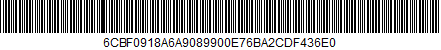 